УТВЕРЖДАЮИсполняющий обязанностиГубернатора Новосибирской области__________ В.М. Знатков26.06.2019 г.Региональная программа«Борьба с сердечно - сосудистыми заболеваниями»Новосибирская областьНовосибирск, 2019Оглавление:Анализ текущего состояния оказания медицинской помощи больным с сердечно-сосудистыми заболеваниями в Новосибирской области. Основные показатели оказания медицинской помощи больным с сердечно-сосудистыми заболеваниями в разрезе районов Новосибирской области.Таблица № 1Распределение численности населения Новосибирской области по полу и возрастным группам на 01.01.2018 годаТаблица № 2Распределение численности населения Новосибирской областипо муниципальным образованиям на 01.01.2018** По данным Территориального органа Федеральной службы Государственной статистики по Новосибирской областиТаблица № 3Распределение численности населения Новосибирской области по полу и возрастным группам на 01.01.2018 года в разрезе муниципальных образований** По данным Территориального органа Федеральной службы Государственной статистики по Новосибирской области1.1. Анализ смертности от сердечно-сосудистых заболеванийТаблица № 4Показатели смертности от БСК в Новосибирской областиза 2014-2018 на 100 тыс. человек.* - данные ФГБУ ЦНИИОИЗ МЗ РФ            ** - по данным Территориального органа Федеральной службы Государственной статистики по Новосибирской областиВ 2018 году можно отметить положительную динамику показателя смертности от болезней системы кровообращения (далее – БСК), которая снизилась на 9,08% по сравнению с предыдущим годом и составила 591,3 на 100 тыс. населения по данным Росстата. Снижение показателя преимущественно за счет больных, умерших от хронических форм ишемической болезни сердца (далее – ИБС) и цереброваскулярных болезней (далее – ЦВБ). Вместе с тем данный показатель превышает общероссийский (показатель смертности от БСК по Российской Федерации в 2018 году – 573,6 на 100 тыс. населения, 2017 году – 584,7).Таблица № 5Число зарегистрированных  в органах ЗАГС умерших от всех причин на 100 тысяч человек населения по муниципальным образованиям** По данным Территориального органа Федеральной службы Государственной статистики по Новосибирской областиТаблица № 6Число зарегистрированных  в органах ЗАГС умерших от болезней системы кровообращения  (МКБ 10 I00-I99) на 100 тысяч человек населения по муниципальным образованиям** По данным Территориального органа Федеральной службы Государственной статистики по Новосибирской областиТаблица № 7Число зарегистрированных  в органах ЗАГС умерших от всех форм ишемической болезни сердца  (МКБ 10 I20-I25) на 100 тысяч человек населения по муниципальным образованиям** По данным Территориального органа Федеральной службы Государственной статистики по Новосибирской областиТаблица № 8Число зарегистрированных  в органах ЗАГС умерших от цереброваскулярных болезней  (МКБ 10 I60-I69) на 100 тысяч человек населения по муниципальным образованиям** По данным Территориального органа Федеральной службы Государственной статистики по Новосибирской областиТаблица № 9Показатели смертности от инфаркта миокарда 2017-2018 гг.Таблица № 10Показатели смертности от БСК в Новосибирской области за 2014-2018гг.Абсолютные значения, чел.** По данным Территориального органа Федеральной службы Государственной статистики по Новосибирской областиАбсолютное число умерших от БСК в 2018 году по данным Росстата и данным мониторинга сократилось на 2 039 человек, в том числе от ИБС – на 644. Число пациентов, умерших от ИБС в трудоспособном возрасте сократилось на 197 человек. В тоже время число больных, умерших от острого инфаркта миокарда (далее – ОИМ), возросло на 111 человек, из них в трудоспособном возрасте количество умерших увеличилось на 66 человек.Число сохраненных жизней составило 664 человека.Таблица № 11Доля нозологий в общей смертности от БСКв Новосибирской области за 2014-2018, %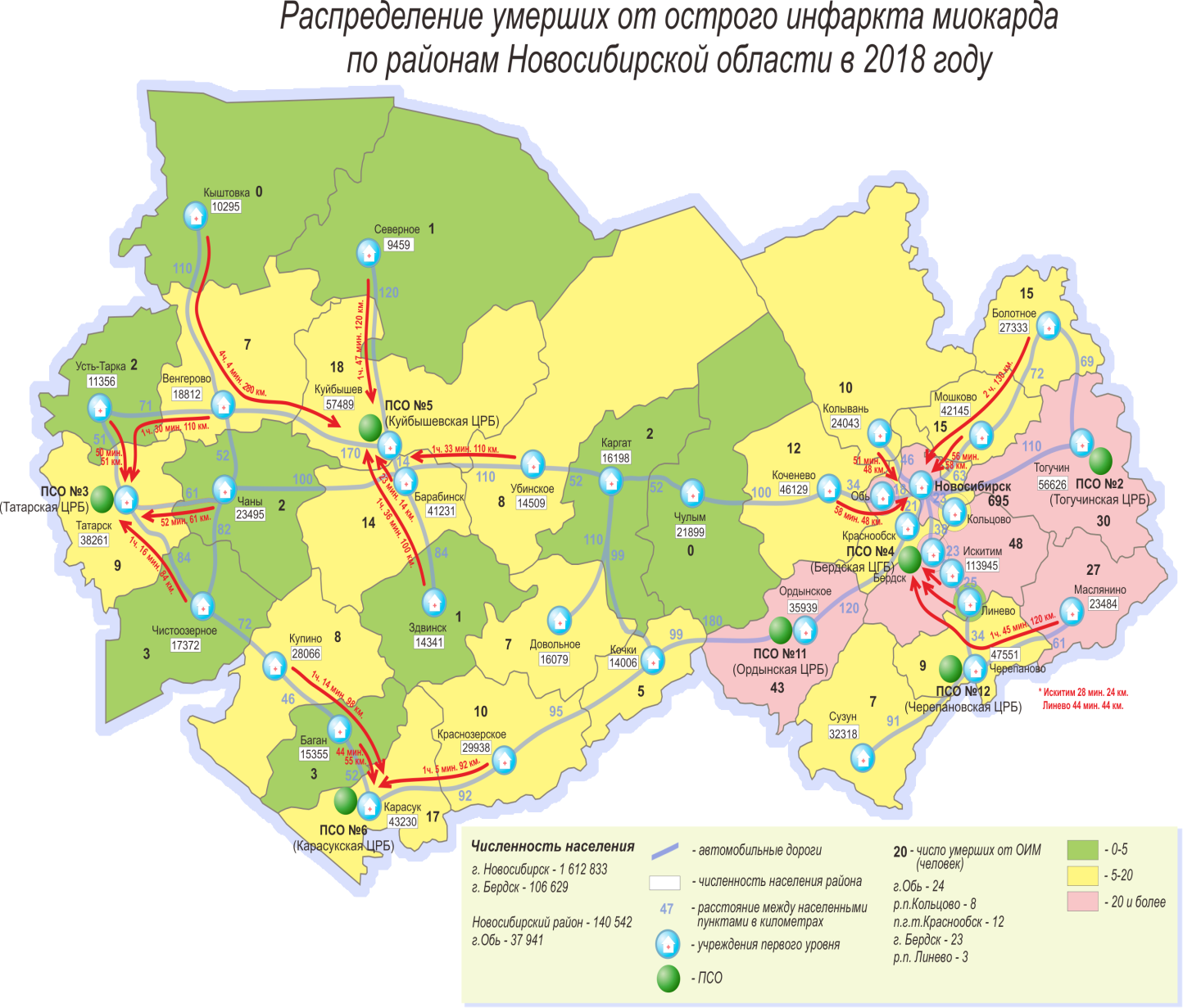 Удельный вес в структуре смертности от БСК ИБС на территории Новосибирской области составил в 2018 году 64%. В Российской Федерации доля ИБС в структуре смертности от БСК составляет 52,5%. Анализ структуры смертности от БСК демонстрирует рост удельного веса ИБС на протяжении 5 последних лет, в том числе ее острых форм (ОИМ). Абсолютное количество умерших от ИБС в целом (табл. № 3, 5) на протяжении этого же временного периода остается практически без изменений, а абсолютное количество умерших от ЦВБ имеет стойкую тенденцию к снижению. В Новосибирской области болезни системы кровообращения на протяжении многих лет являются одной из основных причин смертности и стойкой утраты трудоспособности населения, приобретая тем самым социальный характер и определяя продолжительность жизни населения и трудовой потенциал области.Удельный вес лиц пожилого возраста в Новосибирской области возрастает, что приводит к росту сердечно-сосудистой патологии, которая занимает II место в общей структуре заболеваемости среди взрослого населения и I место в структуре причин смертности и инвалидности. В 2018г в Новосибирской области, на долю БСК приходилось 19,8% от всей заболеваемости взрослого населения. У лиц старшего трудоспособного возраста она составила 28,9%.С 2016 по 2018 годы отмечается рост общей заболеваемости БСК с 276,3 до 303,42, при этом доля ЦВБ в структуре БСК увеличилась незначительно на 0,4, преимущественно за счет хронической ишемии головного мозга, у лиц старше трудоспособного возраста. Следует также отметить, что уровень общей заболеваемости значительно выше у лиц старше трудоспособного возраста.Таблица № 12Смертность от БСК в Новосибирской области 2014-2018 гг. в разрезе половозрастной структуры, чел.** По данным Территориального органа Федеральной службы Государственной статистики по Новосибирской области** - данные распределения по половозрастному составу отсутствуютТаблица № 13Смертность от болезней системы кровообращения в Новосибирской области в 2014-2018 гг. в разрезе половозрастной структуры, чел.** По данным Территориального органа Федеральной службы Государственной статистики по Новосибирской области**данные распределения по половозрастному составу отсутствуютСреди умерших в трудоспособном возрасте преобладают мужчины, в группе старше трудоспособного возраста - женщины.По сравнению с 2017 годом количество больных, умерших от ИБС, в 2018 году снизилось как в трудоспособном возрасте, так и в группе старше трудоспособного возраста. Число умерших от ОИМ выросло в обеих возрастных группах. В период с 2014 по 2017 годы отмечена тенденция к снижению абсолютного количество умерших от ОИМ в трудоспособном возрасте. В 2018 году произошел рост числа смертей от ОИМ как в трудоспособном возрасте, так и в группе старше трудоспособного возраста. Таблица № 14Смертность от БСК в Новосибирской области 2014-2018 гг. в разрезе половозрастной структуры, на 100 тыс. населения.*данные распределения по половозрастному составу отсутствуютЗаболеваемость болезнями системы кровообращенияТаблица №15Таблица №18Таблица №19Таблица №22Таблица №23Таблица №26На протяжении последних пяти лет на территории Новосибирской области растет как общая, так и первичная заболеваемость БСК в разрезе всех основных нозологий, что говорит об улучшении выявляемости сердечно-сосудистых заболеваний.В сравнении с показателями Сибирского Федерального округа и Российской Федерации общая и первичная заболеваемость БСК на территории Новосибирской области выше.	Таблица №27Сравнение общей заболеваемости БСК по Новосибирской области, Сибирскому Федеральному округу и Российской Федерации за 2014-2018 гг, на 100 тыс. взрослого населенияТаблица №28Сравнение первичной заболеваемости БСК по Новосибирской области, Сибирскому Федеральному округу и Российской Федерации за 2014-2018 гг, на 100 тыс. взрослого населенияУдельный вес лиц пожилого возраста в Новосибирской области возрастает, что приводит к росту сердечно-сосудистой патологии, которая занимает II место в общей структуре заболеваемости среди взрослого населения и I место в структуре причин смертности и инвалидности.В 2018г в Новосибирской области, на долю БСК приходилось 19,8% от всей заболеваемости взрослого населения. У лиц старшего трудоспособного возраста она составила 28,9%Таблица №29Летальность при остром инфаркте миокарда в г. НовосибирскеТаблица №30Летальность при остром инфаркте миокарда по районам областиПри анализе медицинской документации обращает на себя внимание большой удельный вес пациентов старшей возрастной группы, умерших от ИБС, включая и острые ее формы (ОИМ). Показатель летальности от ОИМ в возрастной группе «старше трудоспособного возраста» в 2018г составил в целом по территории 20%, в т.ч. в районах области- 22,6%, в г. Новосибирске 22,4%. Таблица №31Количество повторных инфарктов миокарда в абсолютных числах за 2016 – 2018 гг.Количество зарегистрированных случаев повторного инфаркта миокарда по территории в целом снизилось на 10%, что говорит об улучшении организации мероприятий по вторичной профилактике ССЗ.В то же время количество умерших в этой категории пациентов выросло на 14 человек за счет г. Новосибирска.В районах области, по отчетам поликлиник, за 2018 год зарегистрировано 1160 случаев острого инфаркта миокарда у 1158 больных, из них 68.7 % – мужчины, 31.3% – женщины. Из общего количества больных ОИМ число работающих составило 294 человека (25,4%). В районах области возросло среднее пребывание на больничном листе у больных с ОИМ и составило в 2018 г.- 108,4 дня (100,4 дня - в 2017г.), значительно увеличился показатель выхода на группу инвалидности (с 22,9% в 2017г. до 40,5% в 2018г.). Также вырос показатель выхода на 2 группу инвалидности - с 7.4% в 2017г. до 8,7% в 2018г. В городе Новосибирске по отчетам поликлиник города за 2018 год зарегистрировано 1045 случаев ОИМ у 1030 пациентов, из них 67,4% – мужчины, 32,6 % – женщины. Из общего количества больных ОИМ число работающих составило 340 человек (33%).Среднее пребывание на больничном листе у больных с ОИМ в г. Новосибирске возросло   и составило 103,7 дня (92 дня - в 2017г.). Процент выхода на инвалидность больных ОИМ из числа работающих на вторую группу в 2018г. вырос и составил 6,7% (3% - в 2017г.), увеличился и показатель выхода на группу инвалидности (с 17,9% в 2017г. до 23,6% в 2018г.). По данным отчетов, представленных подведомственными медицинскими организациями амбулаторно-поликлинического типа города, больные, перенесшие ОИМ в возрасте до 60 лет, составили 39,6% (408 человек), из них работающих - 58%. В этой возрастной группе преобладали мужчины – 333 человека (81,6%). Среднее пребывание на больничном листе у лиц до 60 лет возросло и составило 105,9 дней (99 дней - в 2017г.), процент выхода на вторую группу инвалидности снизился и составил  2,0% (в 2017г. – 2,5%). Таблица №32Первичный выход на инвалидность по болезням системы органов кровообращения (БСК) по территории в целом не изменился и составил в 2018г. 12.96 (в 2017г. – 12,96).Таблица №33Первичный выход на инвалидность с БСКОтмечается рост показателя первичной заболеваемости артериальной гипертензией (далее – АГ) в целом по территории (с 10,83 в 2017 г. до 12,75 в 2018 г.), что говорит о повышении её выявляемости.Также по отчётным формам, представленным главному кардиологу Новосибирской области, выявляемость артериальной гипертензии среди взрослого населения в 2018 году в целом   по г. Новосибирску возросла и составила 28,8% (25,9% - в 2017 г.). По районам области данный показатель снизился с 23,2% в 2017г. до 21,8 % в 2018г., а целевой уровень выявляемости АГ (25%) достигнут лишь в отдельных районах области.Таблица №34Выявляемость артериальной гипертензии за 2007-2018 гг.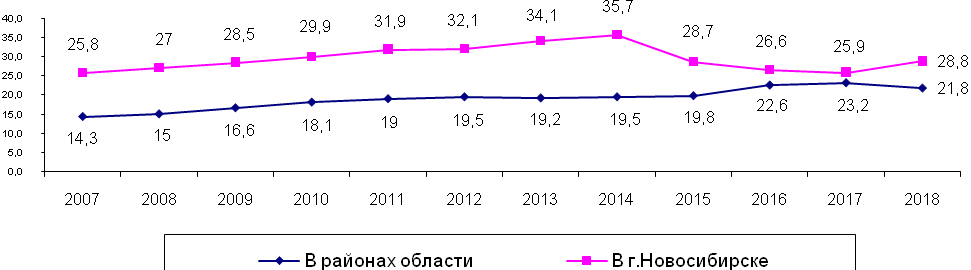 Таблица №35Выявляемость АГ среди взрослого населения г. Новосибирска в 2018 годуЦелевой уровень - 25%- был достигнут в большей части подведомственных медицинских организаций г. Новосибирска. В ГБУЗ НСО «ГП № 29» отмечается крайне низкая выявляемость АГ – 9,9% (в 2017г.- 25,6%) при укомплектованности терапевтами 95%. Не достигнут целевой уровень выявляемости АГ: в п/о ГБУЗ НСО «ГКБ № 25» – 21,2% (в 2017г. -21,6%), ГБУЗ НСО «ГП №18» - 21 % (в 2017г.- 21,4%), п/о ГБУЗ НСО «ГКБ № 11» – 20,4% (в 2017г.- 23,8 %) и ГБУЗ НСО «ГКП № 2» – 23% (в 2017г. – 24,4%).В районах области в ряде медицинских организаций выявляемость АГ выше целевого уровня: в ГБУЗ НСО «Купинская ЦРБ» -  44,6% (в 2017г.-58%), ГБУЗ НСО «БЦГБ» (г. Бердск) – 32,7% (в 2017г.-30,9%), ГБУЗ НСО «Доволенская ЦРБ» - 26,3%, ГБУЗ НСО «Здвинская ЦРБ» – 26,2%, ГБУЗ НСО «Чановская ЦРБ» – 29,9%, ГБУЗ НСО «Куйбышевая ЦРБ» – 32,8%(в 2017г.-31,7%), ГБУЗ НСО «Каргатская ЦРБ» – 29,8% (в 2017г.-24,4%), ГБУЗ НСО «Купинская ЦРБ» -44,6% (в 2017-58%), ГБУЗ НСО «НКЦРБ» - 52%(в 2017г.-50%).Таблица №36Выявляемость артериальной гипертензиисреди взрослого населения районов области за 2018г.По-прежнему, крайне низкий процент выявляемости АГ остается в ГБУЗ НСО «Северная ЦРБ» – 6,2 % (2017г.- 7,2%), ГБУЗ НСО «Усть-Таркская ЦРБ» – 10,4% (2017г.- 7,4%), ГБУЗ СНО «Тогучинская ЦРБ» – 10,7% (в 2017г.- 9,3%), ГБУЗ НСО «Кыштовская ЦРБ» – 12.8% (2017г. – 12,2%), ГБУЗ НСО «Краснозёрская ЦРБ» – 10,3% (2017г. – 12,8%).Расширились возможности реабилитации пациентов с ОКС на 3 этапе. В 2018 году получили медицинскую реабилитацию на 2 этапе – 713 человек (в 2017г. – 885 пациентов), в т.ч. 27,6 % - лица трудоспособного возраста (197 пациентов), на 3 этапе - 729 человек (в 2017г. – 301 пациент), в т.ч. 11,1% - лица трудоспособного возраста (81 пациент).Таблица №37Динамика показателей общей заболеваемости ЦВБ и ОНМК(на 1000 взрослого населения) в период 2016- 2018 г.Общая заболеваемость от цереброваскулярных болезней в 2018 году, сравнима с показателями 2016года. Рост заболеваемости отмечается в группе больных с хронической ишемией головного мозга у лиц старше трудоспособного возраста. Общая заболеваемость от острых нарушений мозгового кровообращения, так же не имеет тенденции к значительному росту, и в 2018году составила 2,4. Во многом это связано с реализацией мероприятий по снижению смертности от цереброваскулярных заболеваний, проводимых на территории с 2012 года и эффективной работой специализированных сосудистых отделений (региональных сосудистых центров и первичных сосудистых отделений). В 2018 году в Новосибирской области на долю болезней системы кровообращения в структуре причин общей смертности приходилось менее половины (46,4%) всех случаев смерти. Среди причин смертности от болезней системы кровообращения, формирующих ее структуру, главенствуют ишемическая болезнь сердца (64,0%) и цереброваскулярные болезни (26,4%), в основе которых лежит атеросклероз, артериальная гипертония. Наличие последней резко увеличивает риск развития других сердечно-сосудистых заболеваний, а также смертности от них.Смертность от сосудистых поражений головного мозга в Новосибирской области занимает второе место в структуре общей смертности от БСК, и имеет так же положительные тенденции к снижению. В 2016 году она составляла 208,1 на 100 тыс. взрослого населения, а к 2018 году снизилась до 161,6 на 100 тыс. взрослого населения  С 2012 года, в рамках реализации мероприятий по совершенствованию специализированной медицинской помощи больным с сердечно-сосудистыми заболеваниями, на территории Новосибирской области организована работа сети специализированных сосудистых центров (региональных сосудистых центров и первичных сосудистых отделений), оказывающих специализированную медицинскую помощь больным с острым нарушением мозгового кровообращения. Маршрутизация пациентов в данные лечебные учреждения, утверждена приказами министерства здравоохранения Новосибирской области. За последние 3 года, сеть сосудистых центров расширяется и по итогу на конец 2018 года на территории организовано 3 региональных сосудистых центра и 12 первичных сосудистых отделений. 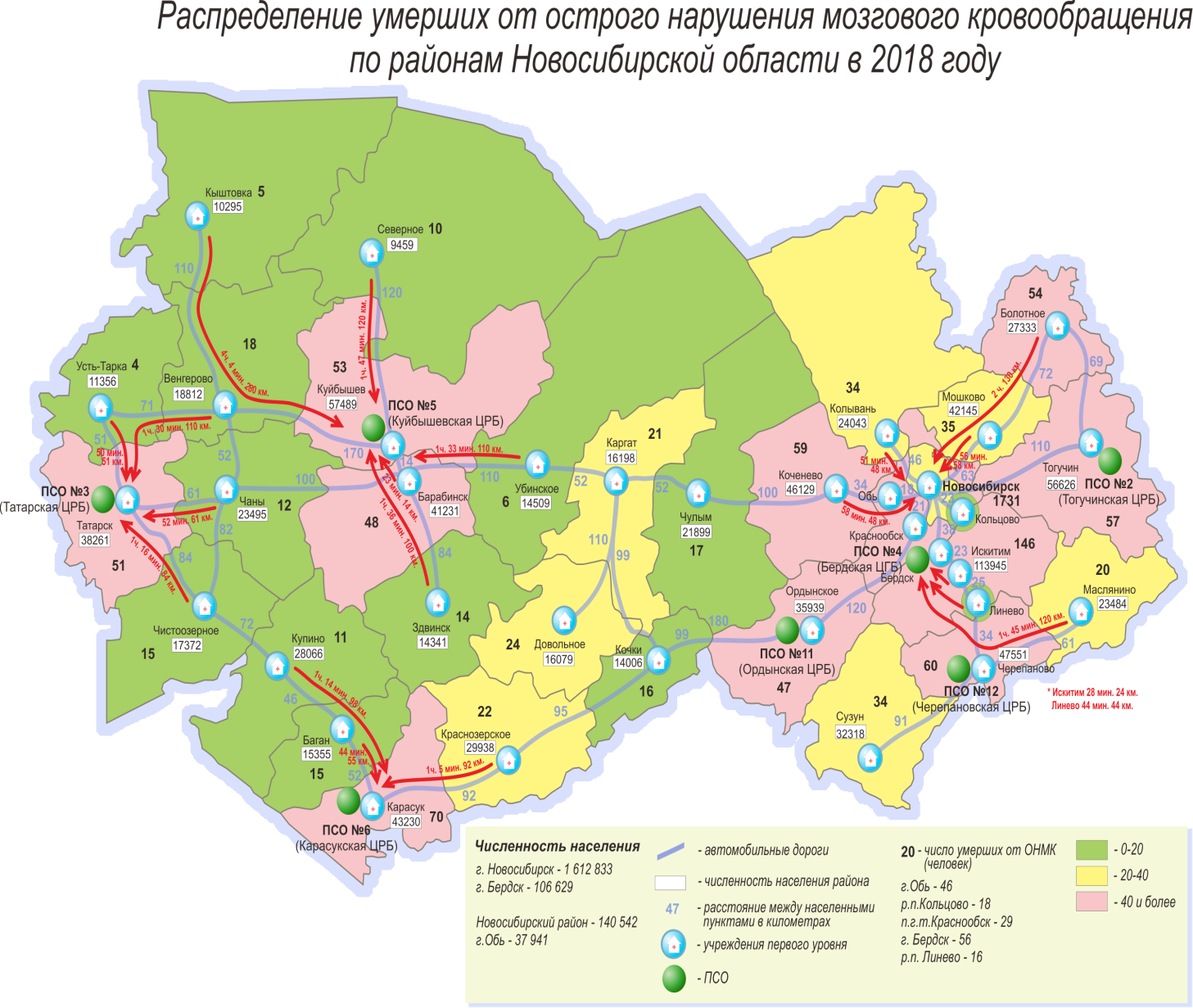 На основании приказа Минздрава России от 15.11.2012 № 928н «Об утверждении Порядка оказания медицинской помощи больным с острым нарушением мозгового кровообращения» неврологическое отделение для больных с острым нарушением мозгового кровообращения рекомендуется организовывать с учетом численности населения из примерного расчета 30 коек на 150 тысяч взрослого населения (приложение №2). Таким образом, с учетом количества населения в Новосибирской области (2 788 849 чел.), необходимое расчетное количество коек для лечения больных с острым нарушением мозгового кровообращения должно составлять 556 коек. В настоящее время на территории Новосибирской области специализированных неврологических коек для больных с ОНМК 402.В 2018 году в специализированные сосудистые отделения госпитализировано 78,2% больных с инсультом. Доля больных с инсультом, госпитализированных в профильные отделения для лечения больных с ОНМК в первые 4,5 часа от начала заболевания, составило 32,1% (по Российской Федерации 33,8%). В сравнении с 2017 годом этот показатель составлял 29,3%. Несмотря на положительные тенденции показатель ниже чем в Российской Федерации. Основными причинами являются поздняя обращаемость, удаленность ряда районов Новосибирской области (более 100 км) прикрепленных к первичным сосудистым отделениям, наличием районов, не включенных в маршрутизацию имеющихся сосудистых центров, недостаточное количество специализированных сосудистых отделений, отсутствие технической возможности проведения нейровизуализации в медицинских организациях, не имеющих в структуре специализированных сосудистых отделений. При транспортировке в специализированное сосудистое отделение учитывается тяжесть состояния больного, расстояние от прикрепленного района к первичному сосудистому отделению, при наличии противопоказаний к транспортировке его госпитализация осуществляется в центральную районную больницу по месту жительства. При отсутствии возможности госпитализации больного с инсультом в специализированное сосудистое отделение, находящиеся на лечении в центральных районных больницах, они курируются совместно с врачом-неврологом отделения плановой и экстренной консультативной помощи ГБУЗ НСО «ГНОКБ», совместно определяется тактика ведения больного. Доля больных с ишемическим инсультом, которым был выполнен системный тромболизис, составила 3,1% (по Российской Федерации 3,6 %). Основными причинами, по которым, целевой показатель ниже, является поздняя обращаемость больных с инсультом, госпитализация больных с инсультом в медицинские организации, не имеющие технической возможности проведения нейровизуализации. Всем пациентам, госпитализированным в специализированные сосудистые отделения, при наличии показаний системный тромболизис выполняется.  Доля умерших больных с ишемическим и геморрагическим инсультом в стационарах субъекта от общего количества выбывших больных с инсультом составила 23,1% (по Российской Федерации 18,8%).Реабилитационная база, созданная в сосудистых отделениях, позволила проводить 1 этап реабилитации и в максимально ранние сроки от начала заболевания активизировать пациентов, адаптировать их к повседневной жизни. Так, число больных с острым нарушением мозгового кровообращения, независимых к повседневной жизни к концу стационарного лечения, по сравнению с началом реализации программы модернизации и национального проекта «Здоровье» возросло более чем в 2 раза. Реабилитация пациентов с инсультом 2 этапа, осуществляется с 2015 года, на территории данный вид помощи оказывают 2 реабилитационных отделения развернутых на базе государственного бюджетного учреждения здравоохранения Новосибирской области «Новосибирская Районная Больница №1» на 40 коек и в государственного бюджетного учреждения здравоохранения Новосибирской области «Городская клиническая больница № 2» на 50 коек, негосударственного бюджетного учреждения «Дорожная клиническая больница на станции «Новосибирск-Главный» открытого акционерного общества «Российские железные дороги», федерального государственного бюджетного научного учреждения «Федеральный исследовательский центр фундаментальной и трансляционной медицины», общества с ограниченной ответственностью «Нейроортопедический центр «ОртоС», автономной некоммерческой организации «Клиника травматологии, ортопедии и нейхирургии НИИТО», общества с ограниченной ответственностью «Центр семейной медицины», общества с ограниченной ответственностью Реабилитационный центр «Лесной». В 2018 году пролечено 1 416 больных с инсультом, что составило 14,8%, что недостаточно для территории. В дальнейшем, необходимо расширять количество реабилитационных отделений 2 этапа на территории.В 2018 году открыто паллиативное отделение на 40 коек для больных перенесших инсульт в государственное бюджетное учреждение здравоохранения Новосибирской области «Линевская районная больница».Ежегодно, совместным приказом министерства здравоохранения Новосибирской области, министерства образования, науки и инновационной политики Новосибирской области, министерства социальной политики Новосибирской области, департамента физической культуры и спорта Новосибирской области формируется план мероприятий по сокращению смертности от цереброваскулярных болезней. В рамках утвержденного плана, в разделе комплекс мер, направленных на совершенствование первичной профилактики цереброваскулярных заболеваний, достигнуты запланированные целевые показатели.Проведены в полном объеме мероприятия министерства здравоохранения Новосибирской области, в разделах повышения квалификации медицинских работников:-в образовательных организациях, подведомственных министерству здравоохранения Новосибирской области, проводится повышение квалификации и обучение врачей-специалистов на циклах «Неотложная неврология», «Актуальные вопросы неврологии и нейрореабилитации» в части диагностики и лечения инсультов на основе утвержденных стандартов и клинических рекомендаций.- совместно с главными внештатными профильными специалистами министерства здравоохранения Новосибирской области и сотрудниками ФГБОУ ВО «НГМУ» Минздрава России, ФГБУ «НМИЦ им. академика  Е.Н Мешалкина» Минздрава России, ФГБУ «Федеральный центр нейрохирургии» Минздрава России, регулярно, в течение года проводятся образовательные мероприятия (конференции, школы, видеосеминары) по повышению знаний  врачей-специалистов в  диагностике  и  лечении  инсультов, а так же методам  их первичной и вторичной профилактики и реабилитации пациентов, перенесших инсульт.- в программах дополнительного среднего образования обучение проводится на циклах усовершенствования фельдшеров и медицинских сестер. На цикле «Фельдшер скорой и неотложной помощи» - по темам: «Неотложная помощь при остром нарушении мозгового кровообращения», «Инфаркт миокарда» и «Тромбоэмболия легочной артерии», на цикле «Сестринское дело в терапии» - по двум модулям: «Оказание доврачебной медицинской помощи при экстренных и неотложных состояниях» и «Участие медицинской сестры в лечебно-диагностических процессах в терапевтическом отделении».В разделе комплекс мер, направленных на повышение эффективности оказания медицинской помощи больным с цереброваскулярными заболеваниями, в том числе острыми нарушениями мозгового кровообращения: -  продолжена работа по оптимизации маршрутизации пациентов из отдаленных районов Новосибирской области, не прикрепленных в зоны обслуживания работающих первичных сосудистых отделений;- организована в круглосуточном режиме консультирование пациентов с инсультом из отдаленных   районов области, не прикрепленных к первичным сосудистым отделениям, специалистам отделения плановой и экстренной консультативной помощи ГБУЗ НСО «Государственная Новосибирская областная клиническая больница», консультирование между специалистами первичных сосудистых отделений и региональных сосудистых центров в системе МИС ЕГИСЗ НСО; - в медицинских организациях районов Новосибирской области, оказывающих первичную медико-санитарную помощь, совместно со специалистами ФГБУ «Федеральный нейрохирургический центр» проводится скрининг с помощью ультразвукового дуплексного сканирования в группах риска (больные с патологией брахицефальных сосудов) для последующего профилактического хирургического лечения с целью уменьшения частоты развития инсультов. - завершена разработка протокола 3-го этапа реабилитации для пациентов с сердечно-сосудистыми заболеваниями на базе ГБУЗ НСО «ГНОКГВВ»;- главными специалистами Новосибирской области проводятся видеосеминары с привлечением врачей первичного звена по вопросам совершенствования диспансерного наблюдения пациентов из групп риска, раннего выявления, своевременной диагностики и лечения артериальной гипертонии «Дни контроля АД»; - проводятся мероприятия, включающие в себя индивидуальные и групповые консультирования граждан с проведением занятий в тематических школах здоровья в государственных медицинских организациях, центрах здоровья, отделениях (кабинетах) медицинской профилактики для различных целевых групп населения (взрослые, подростки, родители и пр.);- осуществляется межведомственное взаимодействие по вопросам профилактики факторов риска развития сердечно-сосудистых заболеваний (курение, артериальная гипертензия, нерациональное питание, избыточный вес и ожирение, недостаточная физическая активность, сахарный диабет второго типа) с привлечением средств массовой информации и известных спортсменов, проживающих на территории Новосибирской области.Число сохраненных жизней при ЦВБ в 2018 году, составило 754.1.3	Ресурсы инфраструктуры службыОбеспеченность кардиологическими койками взрослых пациентов Новосибирской области в 2018 году составила 4,54 на 10 тыс. населения (1 008 коек, в 2017 году – 942 койки). Прирост коечного фонда в сравнении с 2017 годом составил 7% (или 66 коек). В г. Новосибирске коечный кардиологический фонд вырос на 15 коек за счет перепрофилирования коечного фонда государственного бюджетного учреждения здравоохранения Новосибирской области «Городская больница № 3» и составил 608 коек (в 2017 году - 593 койки), в районах Новосибирской области - 273 койки (увеличение на 45 коек за счет перепрофилирования коечного фонда государственного бюджетного учреждения здравоохранения Новосибирской области «Ордынская центральная районная больница» (+15 коек) и государственного бюджетного учреждения здравоохранения Новосибирской области «Черепановская центральная районная больница» (+30 коек). Коечный кардиохирургический фонд для взрослого населения на территории Новосибирской области не изменился и составил 1,89 на 10 тыс. населения (419 коек), включая коечный фонд федерального государственного бюджетного учреждения «Национальный медицинский исследовательский центр имени академика Е.Н. Мешалкина» Министерства здравоохранения Российской Федерации (331 койка) и государственного бюджетного учреждения здравоохранения Новосибирской области «Новосибирский областной клинический кардиологический диспансер» (далее - ГБУЗ НСО «НОККД») (88 коек). В составе ГБУЗ НСО «НОККД» осуществляет свою деятельность Областной центр хирургического лечения нарушений сердечного ритма и электрокардиостимуляции на 30 коек. Таблица № 38Работа коечного фонда 2014-2018 гг.Прирост обеспеченности населения кардиологическими и кардиохирургическими койками относительный, за счет сокращения численности взрослого населения. Показатели работы кардиологической и кардиохирургической коек в 2018 году незначительно снизились за счет увеличения среднего времени простоя койки.Средняя длительность пребывания на кардиологической и кардиохирургической койках изменилась незначительно и составила 9,2 дня (в 2017 году - 9,4) и 7,03 дня (в 2017 году - 7,4) соответственно. Таблица № 39Коечный кардиологический фонд в разрезе медицинских организаций на 01.01.2019 г.Таблица № 40Основные показатели работы кардиологической отделенийВ кардиологическом отделении НУЗ «ДКБ на ст. Новосибирск-Главный ОАО «РЖД» на 50 коек - 24 койки развернуты для больных с ОКС, работают 6 врачей и 1 заведующий, всего 7 человек на 7,75 ставках, коэффициент совместительства 1,1. Число госпитализаций 196 за период с 04.02.2019-28,04,2019г.В отделении возможность провести экстренную ЭхоКГ в режиме 24/7.После выписки пациенты, перенесшие ОКС, ОНМК, направляются для реабилитации отделения медицинской реабилитации, на базе НУЗ «Дорожная клиническая больница на станции Новосибирск-Главный «ОАО «РЖД» - 8, в санаторий «Сосновка» - 13.Механизм передачи информации о выписанных пациентах следующий_- выписной эпикриз.Таблица №41Структура случаев госпитализации за период 01.01.-31.12.2018 г.Отделение плановой кардиологииВ составе кардиологического отделения на 50 коек 26 коек - для плановых пациентов, работают 4 врача и 1 заведующий, всего 5 физических лица на 5 ставках. Дефицит кадров – нет.Число госпитализаций, в среднем, 2200 человек в год.Структура пациентов по нозологиям отделения плановой кардиологии НУЗ «Дорожная клиническая больница на станции Новосибирск-Главный ОАО «РЖД» за 2018 год по данным формы Роскомстата №14 представлена в таблице 3.Таблица №42Структура случаев госпитализации по диагнозам за период 01.01.-31.12.2018 гТаблица №43Работа коечного фонда (неврология, нейрохирургия) 2014-2018 гг.Обеспеченность неврологическими койками взрослых в Новосибирской области в 2018 году составил 4,1 на 10 тыс. населения. Существенного прироста коечного фонда не произошло, так как при организации первичных сосудистых отделений произошло перепрофилирование имеющихся неврологических отделений. В 2018 году количество специализированных неврологических коек для больных с ОНМК составило 344, коек интенсивной терапии для больных с ОНМК – 81 койка, 519 коек для лечения больных с неврологической патологией. Работа койки в 2018 году составила 329,9 (при нормативе 310-320), что свидетельствует об интенсивности ее работы в течение всего года во всех медицинских организациях. Средняя длительность пребывания больного в стационаре остается на прежнем уровне и составляет 11,4. Средняя длительность простоя койки в динамике не изменилась и составляет 1,2. Неврологические койки в разрезе медицинских организаций представлены в таблице 44.Таблица №44Коечный неврологический фонд в разрезе медицинских организаций на 01.01.2019 гТаблица№45Основные показатели работы неврологических отделений в 2018 годуТаблица46Коечный нейрохирургический фонд в разрезе медицинских организацийна 01.01.2019 г.Таблица №47Основные показатели работы нейрохирургических отделений в 2018 годуТаблица №48Структура случаев госпитализации пациентов с ЦВБ за период 01.01.-31.12.2018 г.Таблица №49Неврологические кабинеты (в разрезе МО)На территории Новосибирской области высокотехнологичная медицинская помощь, включенная в базовую программу обязательного медицинского страхования, оказывается жителям Новосибирской области медицинскими организациями, подведомственными федеральным органам исполнительной власти, медицинскими организациями, подведомственными министерству здравоохранения Новосибирской области, медицинскими организациями негосударственной формы собственности, включенными в реестр медицинских организаций, осуществляющих деятельность в сфере обязательного медицинского страхования (далее – ОМС) на территории Новосибирской области.Высокотехнологичная медицинская помощь (далее – ВМП), не включенная в базовую программу ОМС, жителям Новосибирской области оказывается медицинскими организациями, подведомственными федеральным органам исполнительной власти и медицинскими организациями, подведомственными министерству здравоохранения Новосибирской области в рамках Соглашения с Министерством здравоохранения Российской Федерации о предоставлении субсидии из федерального бюджета бюджету Новосибирской области в целях софинансирования расходов, возникающих при оказании гражданам Российской Федерации ВМП, не включенной в базовую программу обязательного медицинского страхования (далее - софинансирование.По профилю «Сердечно – сосудистая хирургия» на территории Новосибирской области оказываю ВМП 5 медицинских организаций:федеральное государственное бюджетное учреждение «Национальный медицинский исследовательский центр имени академика Е.Н. Мешалкина» Министерства здравоохранения Российской Федерации;федеральное государственное бюджетное научное учреждение «Федеральный исследовательский центр Институт цитологии и генетики Сибирского отделения Российской академии наук»;государственное бюджетное учреждение здравоохранения Новосибирской области «Государственная Новосибирская областная клиническая больница»;ГБУЗ НСО «НОККД»;государственное бюджетное учреждение здравоохранения Новосибирской области «Городская клиническая больница № 1»;Акционерное общество Медицинский центр «АВИЦЕННА» (с 2019 года).В медицинских организациях на территории Новосибирской области проводятся следующие методы лечения в рамках оказания ВМП по профилю «Сердечно – сосудистая хирургия»:баллонная вазодилатация с установкой 1-3 стента в сосуд (сосуды);аортокоронарное шунтирование у больных ишемической болезнью сердца;эндоваскулярная деструкция дополнительных проводящих путей и аритмогенных зон сердца;торакоскопическая деструкция аритмогенных зон сердца;хирургическая и/или криодеструкция дополнительных проводящих путей и аритмогенных зон сердца;эндоваскулярные, хирургические и гибридные операции на аорте и магистральных сосудах, в т.ч. аневризмэктомия аорты, в т.ч. эндопротезирование аорты при врожденных и приобретенных заболеваниях аорты и магистральных артерий;эндоваскулярная (баллонная ангиопластика со стентированием) и хирургическая коррекция приобретенной и врожденной артериовенозной аномалии при врожденных и приобретенных заболеваниях аорты и магистральных артерий;эндоваскулярная (баллонная ангиопластика и стентирование) коррекция легочной артерии, аорты и ее ветвей при врожденных пороках перегородок, камер сердца и соединений магистральных сосудов;хирургическая (перевязка, суживание, пластика) коррекция легочной артерии, аорты и ее ветвей при врожденных пороках перегородок, камер сердца и соединений магистральных сосудов;радикальная, гемодинамическая, гибридная коррекция, реконструктивные и пластические операции при изолированных дефектах перегородок сердца у детей старше 1 года и взрослых при врожденных пороках перегородок, камер сердца и соединений магистральных сосудов;радикальная, гемодинамическая, гибридная коррекция, реконструктивные и пластические операции при изолированных дефектах перегородок сердца у новорожденных и детей до 1 года при врожденных пороках перегородок, камер сердца и соединений магистральных сосудов;пластика, протезирование и репротезирование клапана (клапанов), в т.ч. транскатетерное протезирование клапанов сердца при поражениях клапанного аппарата сердца различного генеза (врожденные, приобретенные пороки сердца, опухоли сердца);имплантация однокамерного (двухкамерного, трехкамерного) кардиовертера-дефибрилятора имплантация частотно-адаптированного однокамерного (двухкамерного, трехкамерного) кардиостимулятораиссечение гипертрофированных мышц сердца, ресинхронизирующая электрокардиостимуляция или реконструкция желудочка при хронической сердечной недостаточности различного генеза.С 2019 года ВМП, включенная в базовую программу ОМС, по профилю «Сердечно – сосудистая хирургия» жителям Новосибирской области за счет средств ОМС оказывается с привлечением медицинской организацией негосударственной формы собственности Акционерное общество Медицинский центр «АВИЦЕННА» (далее - АО Медицинский центр «АВИЦЕННА»).Таблица № 50Объемы ВМП, включенной в базовую программу ОМС, в медицинских организациях, расположенных на территории Новосибирской области, жителям Новосибирской области по профилю «Сердечно - сосудистая хирургия» в период с 2014 по 2018 годыТаблица № 51Объемы ВМП, включенной в базовую программу ОМС,в медицинских организациях, расположенных на территории Новосибирской области, жителям Новосибирской области по профилю «Сердечно - сосудистая хирургия» в период с 2014 по 2018 годы по методам леченияТаблица № 52Объемы ВМП, не включенной в базовую программу ОМС,в федеральных медицинских организациях, расположенных на территории Новосибирской области, жителям Новосибирской области по профилю «Сердечно - сосудистая хирургия» в период с 2014 по 2018 годыВ рамках софинансирования ВМП, не включенная в базовую программу ОМС, по профилю «Сердечно – сосудистая хирургия» оказывается в государственном бюджетном учреждении здравоохранения Новосибирской области «Государственная Новосибирская областная клиническая больница» (далее – ГБУЗ НСО «ГНОКБ») и в ГБУЗ НСО «НОККД».Таблица № 53Объемы ВМП, не включенной в базовую программу ОМС,в рамках софинансирования жителям Новосибирской области по профилю «Сердечно - сосудистая хирургия» в период с 2014 по 2018 годыТаблица № 54Объемы ВМП, не включенной в базовую программу ОМС,в медицинских организациях, расположенных на территории Новосибирской области, жителям Новосибирской области по профилю «Сердечно - сосудистая хирургия»в период с 2014 по 2018 годы по методам леченияЗа пределами Новосибирской области ВМП по профилю «Сердечно – сосудистая хирургия» оказывается менее 1 % от общего объема оказания ВМП жителям Новосибирской области.Таблица № 55Объемы ВМП, не включенной в базовую программу ОМС,жителям Новосибирской области по профилю «Сердечно – сосудистая хирургия» в период с 2014 по 2018 годыТаблица №56Объемы ЧКВ пациентам с ОКС за 2018 г.Таблица № 57Показатели деятельности регионального сосудистого центра ГБУЗ НСО «Государственная Новосибирская областная клиническая больница»1. Выполнение хирургических и рентгенэндоваскулярных вмешательств больным с сосудистыми заболеваниями за 2018 годТаблица № 58Показатели деятельности регионального сосудистого центра ГБУЗ НСО «Городская клиническая больница №1» 1. Выполнение хирургических и рентгенэндоваскулярных вмешательств больным с сосудистыми заболеваниями за 2018 годСтруктура диагнозов пролеченных в РСЦТаблица № 59ГБУЗ НСО «Государственная Новосибирская областная клиническая больница»ГБУЗ НСО «Городская клиническая больница № 1»Специализированная медико-санитарная помощь по профилю «кардиология» оказывается в 48 кардиологических кабинетах (в 2017 году - 49). В ГБУЗ НСО «НОККД» организована работа специализированных кардиологических кабинеты: нарушений сердечного ритма, реабилитации больных с ОИМ, кабинет дисплазии соединительной ткани, нарушений липидного обмена, кабинет артериальной гипертензии.Таблица № 60Кардиологические кабинеты (в разрезе МО)Служба скорой медицинской помощи Новосибирской области, являясь частью первичного звена системы здравоохранения, представлена:- государственным бюджетным учреждением здравоохранения Новосибирской области «Станция скорой медицинской помощи», расположенной в городе Новосибирске;- 34-мя отделениями скорой медицинской помощи в составе центральных районных и городских больниц и 12-тью филиалами (пунктами) скорой медицинской помощи при участковых больницах.Таким образом, на территории НСО функционируют одна внекатегорийная Станция скорой медицинской помощи города Новосибирска, три отделения III категории, 16 отделений IV, 12 отделений V категории и 3 отделения VI категории. Оказание скорой медицинской помощи населению Новосибирской области в круглосуточном режиме обеспечивают 268 бригад, в т.ч. в городе Новосибирске – 155 бригад, в районах области 113 бригад. Из них специализированные бригады: 18 анестезиолого-реанимационных, 19 педиатрических, 6 психиатрических, функционируют на территории города Новосибирска. В круглосуточном режиме на территории Новосибирской области работают 54 врачебные общепрофильные бригады, из них 10 в районах области и 171 фельдшерских общепрофильных бригады, из них 103 в районах области. Таблица № 61Сведения о персонале службы скорой медицинской помощи (на 01.01.2019 г.)Таблица № 62Карта-схема размещения подстанций скорой медицинской помощи на территории районов Новосибирской области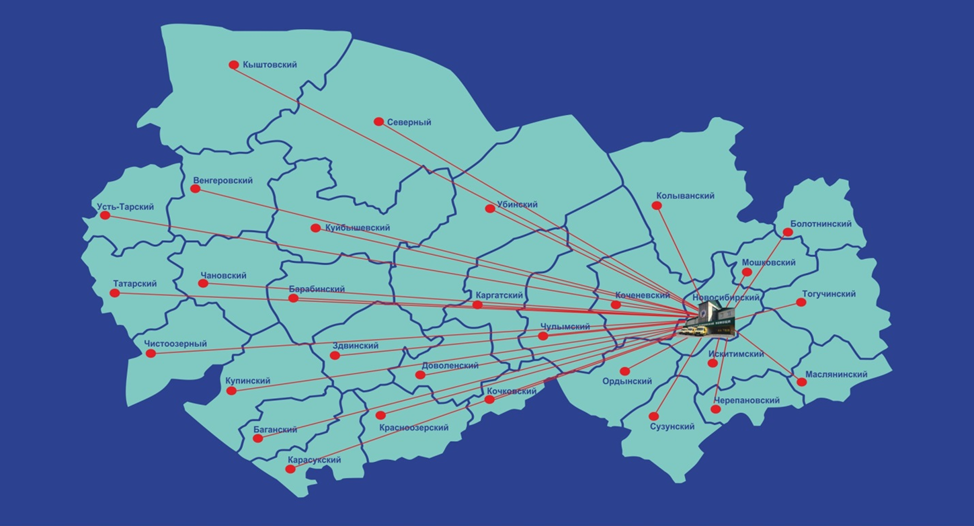 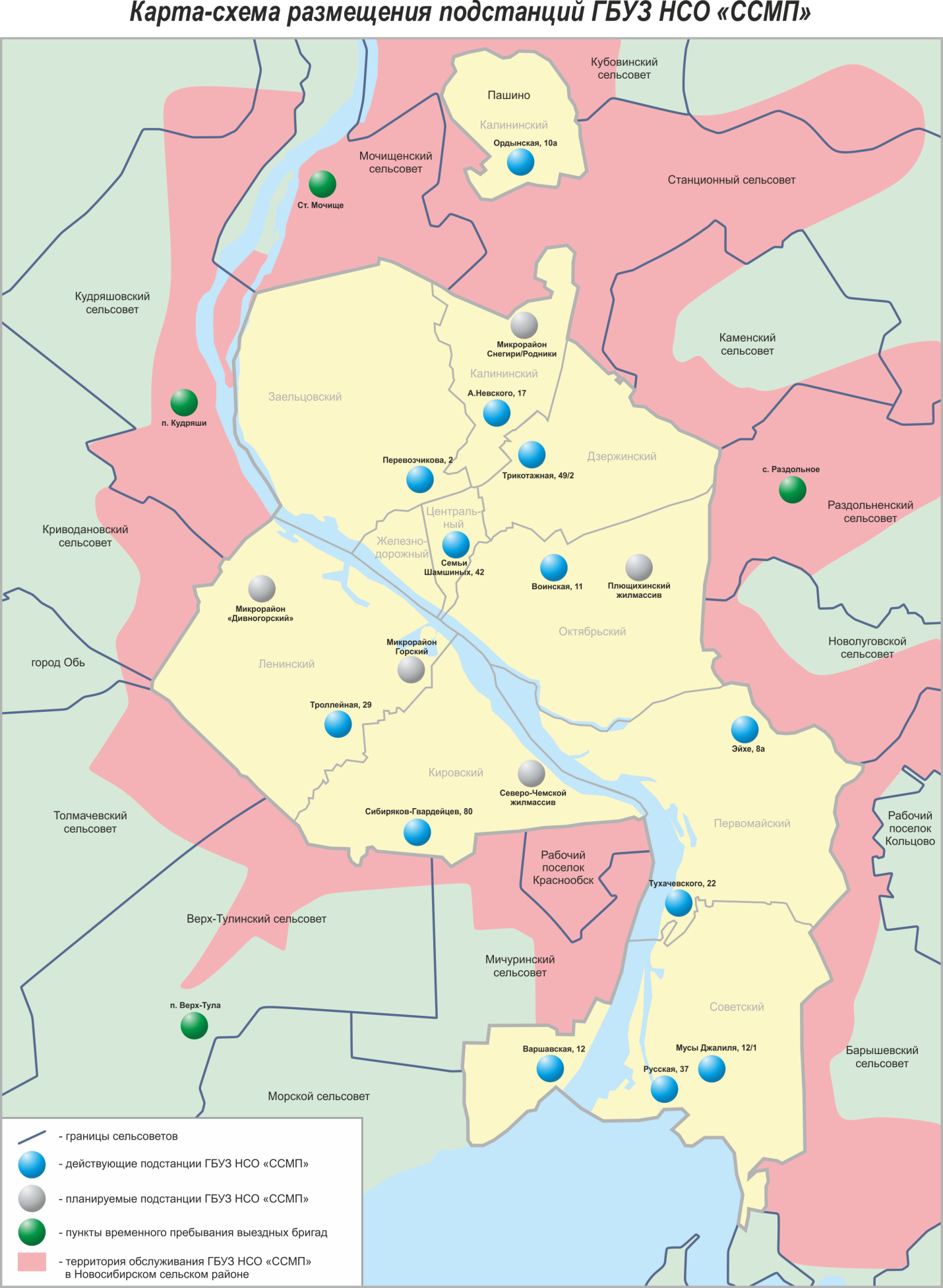 Таблица № 63Деятельность службы скорой медицинской помощь в 2018 годуДоля вызовов со временем доезда до 20 минут по итогам 2018 года составило по территории – 87,3%, по г. Новосибирску – 87,7%, по районам области – 86,5%. Автомобили скорой медицинской помощи оснащены оборудованием в соответствии со стандартом оснащения, предусмотренным приказом Министерства здравоохранения Российской Федерации от 20 июня 2013 г. № 388н «Об утверждении Порядка оказания скорой, в том числе скорой специализированной, медицинской помощи», в г. Новосибирске 100% машин СМП оборудованы аппаратом ЭКГ с возможностью передачи данных на отдалённый кардиопульт, в районах области – 65%. В 2018 году выездными бригадами СМП проведено 617 тромболизисов, в том числе, в районах области – 302, в г. Новосибирске - 315. На территории области используются для проведения тромболитической терапии следующие лекарственные препараты: метализе, актилизе, фортелизин, пуролаза. Все бригады укомплектованы медицинскими укладками в соответствии с приказом Министерства здравоохранения Российской Федерации от 22.01.2016 № 36н «Об утверждении требований к комплектации лекарственными препаратами и медицинскими изделиями укладок и наборов для оказания скорой медицинской помощи», дефицита препаратов нет.Все автомобили скорой медицинской помощи оснащены системой ГЛОНАСС.С 2013 года ежегодно на постоянной основе осуществляется техническое сопровождение, ремонт и обеспечение технической готовности аппаратно-программных комплексов ГЛОНАСС.Всего 47 станций (отделений) скорой медицинской помощи в регионе, из них на 47 (100%) отделениях используется Единый программный комплекс автоматизации диспетчерской службы скорой медицинской помощи «Новосибирская автоматизированная информационная система 03» (НАИС 03, разработчик ГБУЗ НСО «ССМП»), внедрение которой завершилось к концу 2014 года. Охватывает около 100 % автоматизированных рабочих мест. В 2015 году НАИС 03 интегрирована с ЕГИСЗ НСО в части передачи информации о неотложных вызовах в поликлиники, имеющие прикрепленное население, а также передачи информации о выполненных вызовах для последующего контрольного визита. Обеспечена интеграция НАИС 03 с «Системой 112» в режиме синхронизации передачи голосовых данных и унифицированных карточек информационного обмена, поступивших по единому номеру 112 на территории города Новосибирска. В январе 2017 года оперативный отдел ДДС 03 г. Новосибирска в результате полноценной интеграции информационных систем перешел на использование IP-телефонии и Cisco Unify Contact Manager.Паспортом «Цифровой контур здравоохранения НСО» предусмотрены мероприятия в 2019-2020 годах, направленные на решение задачи по развитию (создание и внедрение) централизованной системы (подсистемы) «Управление скорой и неотложной медицинской помощью» субъекта Российской Федерации, а также подключение дополнительных станций и подстанций, обеспечение маршрутизации средств санитарной авиации, обеспечение оснащения экипажей бригад скорой медицинской помощи планшетами.Санитарно-авиационная эвакуация пациентов на территории Новосибирской области в 2018 году осуществлялась силами отделения плановой и экстренной консультативной помощи Государственного бюджетного учреждения здравоохранения Новосибирской области «Государственная Новосибирская областная клиническая больница» (далее – ГБУЗ НСО «ГНОКБ»). Отделение имеет статус клинического и организационно-методического центра по координации экстренной и плановой консультативной помощи населению области. В состав отделения входит диспетчерская служба, работающая в круглосуточном режиме, с использованием специализированного программного обеспечения «Санавиа», штат врачей-специалистов.Автомобильный парк представлен машинами скорой медицинской помощи, в том числе реанимационными, используемыми для медицинской эвакуации пациентов из районов Новосибирской области в ГБУЗ НСО «ГНОКБ».В рамках реализации мероприятий по обеспечению своевременного оказания экстренной медицинской помощи с использованием санитарной авиации в 2019 – 2024 годах в рамках федерального проекта «Развитие системы оказания первичной медико-санитарной помощи» с 2019 года на территории Новосибирской области будут использоваться вертолеты для эвакуации наиболее тяжелых, экстренных пациентов из районов Новосибирской области в ГБУЗ НСО «ГНОКБ».Всего в 2019 году запланировано эвакуировать с использованием авиационного транспорта не менее 218 пациентов для чего будет осуществлено не менее 150 вылетов. До 2019 года воздушные суда для организации медицинской эвакуации на территории Новосибирской области не применялись. С момента начала использования вертолетов для осуществления медицинской эвакуации организацией, обеспечивающей организацию санитарно-авиационной эвакуации на территории Новосибирской области, является ГБУЗ НСО «ССМП». Прием и передача информации о необходимости медицинской санитарно-авиационной эвакуации пациента осуществляется в соответствии со следующим алгоритмом:1) в случае нахождения пациента вне медицинской организации медицинский работник выездной бригады скорой медицинской помощи с места дорожно-транспортного происшествия или места нахождения пациента незамедлительно передает информацию ответственному специалисту медицинской организации, на территории обслуживания которой находится пациент с показаниями для медицинской санитарно-авиационной эвакуации с применением медицинского модуля и/или медицинского оборудования в составе воздушного судна согласно приложению к настоящему Порядку;2) в случае нахождения пациента в медицинской организации лечащий врач незамедлительно передает информацию ответственному специалисту медицинской организации, на территории обслуживания которой находится пациент с показаниями для медицинской санитарно-авиационной эвакуации с применением медицинского модуля и/или медицинского оборудования в составе воздушного судна согласно приложению к настоящему Порядку;2) ответственный специалист, назначенный руководителем медицинской организации или дежурный врач (за исключением часов работы ответственного специалиста) незамедлительно передает информацию о пациенте в отделение плановой и экстренной консультативной помощи (далее – ОЭПКП) ГБУЗ НСО «ГНОКБ» в целях проведения телемедицинской консультации пациента. Информация передается по телефону (383) 315 96 60; 3) руководитель ОЭПКП или иной уполномоченный руководителем ОЭПКП специалист организует проведение телемедицинской консультации пациента на предмет наличия показаний к осуществлению его санитарно-авиационной эвакуации и транспортабельности, с участием профильных врачей-специалистов ГБУЗ НСО «ГНОКБ», с последующим оформлением консультативного листа;4) руководитель ОЭПКП или иной уполномоченный руководителем ОЭПКП специалист подтверждает старшему дежурному врачу ГБУЗ НСО «ССМП» и ответственному специалисту медицинской организации, на территории обслуживания которой находится пациент показания его для медицинской санитарно-авиационной эвакуации;5) ответственный специалист, назначенный руководителем медицинской организации или дежурный врач (за исключением часов работы ответственного специалиста) незамедлительно направляет по телефонам: (383) 218 98 03, (383) 218 98 05) заявку на медицинскую санитарно-авиационную эвакуацию пациента старшему дежурному врачу ГБУЗ НСО «ССМП»;6) старший дежурный врач ГБУЗ НСО «ССМП» незамедлительно направляет в авиационное предприятие заявку о необходимости осуществления вылета вертолета, согласно действующего контракта на выполнение авиационных работ.Новосибирская область в приоритетном проект «Развитие санитарной авиации» в 2017-2018 годах не принимала участие.Таблица № 65Анализ эффективности использования тяжелой медицинской техники в 2018 годуОтделом лицензирования министерства здравоохранения Новосибирской области в феврале 2019 года проведена проверка соответствия оснащения порядками оказания медицинской помощи. Информация о результатах проверки медицинских организаций, оказывающих медицинскую помощь пациентам с БСК, представлена в таблице.Таблица № 66Анализ оснащенности медицинских организаций (ПСО и РСЦ) в соответствии с Порядками оснащения соответствующих подразделенийВ таблице выше приведены сведения об отсутствующем и необходимом для дооснащения в соответствии с Порядками оказания медицинской помощи медицинской оборудовании. Поскольку ряд сосудистых отделений функционирует с 2011 года, кроме потребности в замене вышедшего из строя медицинского оборудования, отмечен высокий износ тяжелого оборудования (компьютерных томографов, комплексов ангиографических, аппаратов для ультразвуковой диагностики. аппаратов ИВЛ) до 85-100%. Что приводит к простоям и соответственно ухудшает качество оказания помощи из-за удлинения времени доставки.Список случаев простоя медицинской техники, потребовавшей изменений в маршрутизации пациентов в 2018 году:- Выход из строя компьютерного томографа в ПСО № 4 (ГБУЗ НСО «БЦГБ»): перераспределение потока пациентов на ГБУЗ НСО «ГНОКБ», ГБУЗ НСО «ГКБ № 34», ГБУЗ НСО «ГКБ № 1», количество дней простоя – 93; - Выход из строя компьютерного томографа в ПСО № 7 (ГБУЗ НСО «ГКБ №2»): перераспределение потока пациентов на ГБУЗ НСО «ГКБ № 1», количество дней простоя – 106; - Выход из строя ангиографической установки в РСЦ № 1 (ГБУЗ НСО «ГКБ № 1»): перераспределение потока пациентов на ГБУЗ НСО «ГНОКБ» и НУЗ «ДКБ на ст. Новосибирск-Главный ОАО «РЖД», количество дней простоя – 99;- Выход из строя компьютерного томографа в РСЦ № 2 (ГБУЗ НСО «ГНОКБ»): перераспределения потока не было, количество дней простоя – 37.Таблица № 67Анализ оснащенности ОРИТ установленным нормативамТаблица № 68Анализ оснащения терапевтических/ неврологических/ кардиологических отделений в соответствии со стандартами оснащенияТаблица № 69Наличие отдельного приемного покоя для пациентов с ОКС и ОНМКАнализ схемы маршрутизации больных с ОКС/ОНМКПри планировании сети первичных сосудистых отделений, приоритеты были отданы отдаленным районам Новосибирской области (г. Куйбышев, г. Карасук, г. Татарск). Тем самым преследовались интересы приближения данного вида специализированной медицинской помощи жителям отдаленных районов. Однако, учитывая   низкую плотность населения Новосибирской области, проблемы, связанные с дорожной сетью, в зонах ответственности ПСО Тогучина, Татарска, Куйбышева, Карасука, количество прикрепленного населения оказалось ниже предусмотренных порядками (150-200 тысяч). 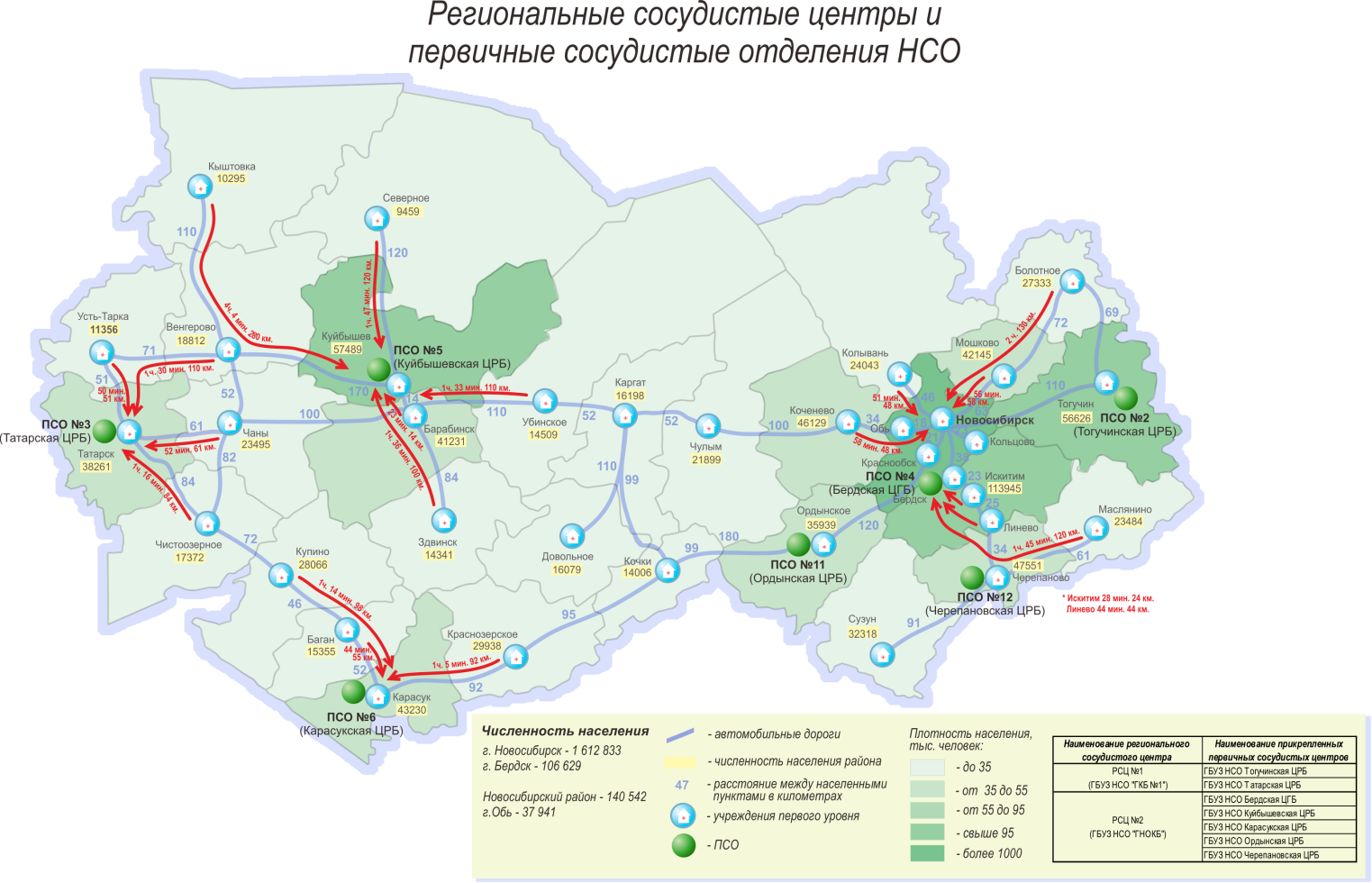 Таблица № 70Региональные сосудистые центры и первичные сосудистые отделения Новосибирской области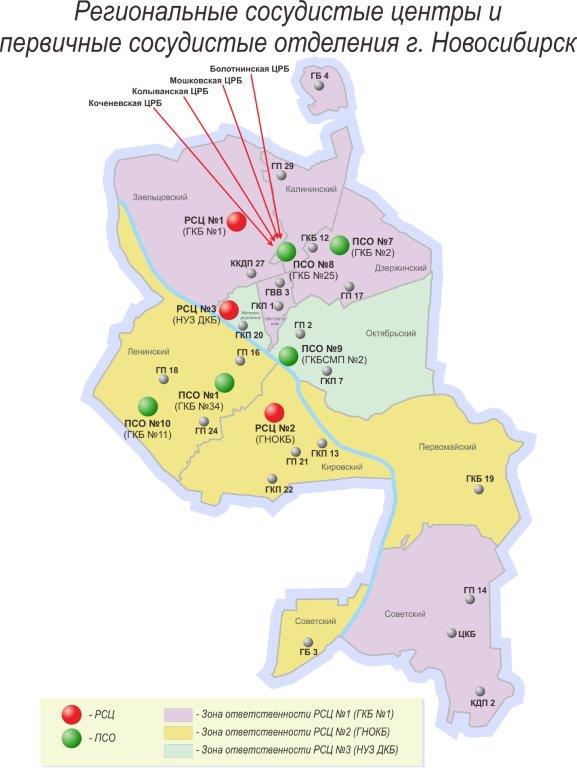 Численность взрослого населения Новосибирской области – 2 203 972, в зоне ответственности ПСО и РСЦ - 2 128 224 человек (охват сетью СЦ -96,56%). РСЦ № 1 и РСЦ № 2, РСЦ №3, ПСО № 1, ПСО № 7, ПСО № 8, ПСО № 9   обслуживают жителей всего города Новосибирска. Зона их ответственности по количеству взрослого населения соответствует существующим нормативам. При этом все ПСО в районах области - не достаточно загружены из-за низкого количества прикрепленного населения и низкой транспортной доступности.Неврологические отделения для больных ОНМК и кардиологические отделения для больных ОКС имеют достаточную площадь и адекватный набор помещений в соответствии с Порядками оказания помощи больным с ОНМК и ОКС.Маршрутизация больных с ОНМК и ОКС регламентирована приказами МЗ НСО и четко соблюдается. В г. Новосибирске в РСЦ №1, РСЦ№2, ПСО № 1 и ПСО № 7 пациенты поступают в неврологическое отделение по звонку из скорой помощи при наличии мест в отделениях вне зависимости от возраста и сроков острого периода инсульта, минуя приемный покой. В 2018 году, благодаря открытию ПСО № 8,9,10, нагрузка на неврологическое отделение для больных ОНМК регионального сосудистого центра №1 и ПСО№1 существенно уменьшилась и соответствует нормативным показателям, поэтому все пациенты могут быть госпитализированы в эти отделения для оказания специализированной и высокотехнологичной медицинской помощи. Однако открытые в 2018 году ПСО находятся в процессе доукомплектования необходимым лечебно-диагностическим и реабилитационным оборудованием, штатного расписания, что ограничивает их функциональные возможности В связи с чем, часть больных с ОНМК госпитализируются в стационары по месту жительства.В РСЦ четко отработана внутренняя логистика больных с ОНМК: после звонка с\п , больного встречает дежурный невролог→ осматривает пациента (оценивает соматический и неврологический статус) → выполняется компьютерная томография головного мозга с целью верификации характера инсульта→ производится забор крови→ больной госпитализируется в БИТР, где начинает проводиться патогенетическая терапия. Заключение рентгенолога по КТ и данные лабораторных анализов готовы через 30 минут. Если у пациента выявлен геморрагический инсульт, в течение 60 минут он осматривается нейрохирургом и предопределяется тактика лечения пациента.   Больной с ОИМ сотрудниками скорой помощи, минуя приемный покой, доставляется непосредственно в рентгеноперационную или БИТР, где в дальнейшем определяется тактика ведения пациента.  Все подразделения сосудистых центров работают в круглосуточном режиме (24/7/365): КТ головного мозга (выполняется в первые минуты поступления пациента), отделение ультразвуковой диагностики (ДССШ, ТКДГ выполняются в течении часа с момента поступления), отделение рентгенэндоваскулярных методов диагностики (выполняются первичные и спасающие ЧКВ, ЦАГ), отделение нейрохирургии, оказывается круглосуточная консультативная помощь.1.4.	Кадровый состав учреждений.Обеспеченность кардиологами в 2018 году составила 1,06 (в 2017 году 0,82), в том числе по г. Новосибирску – 0,97, по районам области – 0,16. Таблица № 71Кадровые ресурсы (кардиологи)По сравнению с 2017 годом штатная численность врачей–кардиологов в целом по территории в 2018 году не претерпела изменений, при этом количество физических лиц выросло на 8 человек за счет г. Новосибирска.Таблица № 72Удельный вес аттестованных врачей - кардиологовУдельный вес аттестованных врачей-кардиологов по территории в целом снизился и составил в 2018 году 41,35%, что на 9,31 % ниже уровня предыдущего периода (2017 году – 50,66%).Служба функциональной диагностики на территории Новосибирской области в 2018 году представлена 104 кабинетами (в 2017 году - 95), в том числе в г. Новосибирске – 45 (в 2017 году - 36), в районах области – 41 (в 2017 году - 41), в областных учреждениях – 14 (в 2017 году - 14), учреждениях федерального подчинения – 4 кабинета. В то же время количество штатных единиц сократилось на 4,47 % по территории в целом.Обеспеченность врачами функциональной диагностики – 0,99 (0,8 – 2017 году) на 10 000 населения, в т.ч. по г. Новосибирску –1,05, по районам области -0,39. Таблица № 73Кадровые ресурсы (врачи функциональной диагностики)В 2018 году штатная численность врачей функциональной диагностики сократилась за счет г. Новосибирска на 16,25 ставки, в районах Новосибирской области - на 3 ставки. Количество же физических лиц в целом не изменилось. В г. Новосибирске выросло на 8 специалистов.Среди врачей функциональной диагностики удельный вес аттестованных врачей в целом снизился и составил в 2018 году 51,8 % (в 2017 году – 55,40%).Кадровое обеспечение региональных сосудистых центрови первичных сосудистых отделенийДля работы сосудистых центров утверждено штатное расписание согласно Порядков оказания помощи больным с острой сосудистой патологией. Однако (см. таблицу №2), отмечается значительная   недоукомплектованность  во всех  сосудистых центрах  врачами практически  всех специальностей. Но если в РСЦ № 1, РСЦ№ 2, ПСО№ 1 практически полная укомплектованность неврологами, кардиологами, реаниматологами, то во всех  остальных ПСО и этих врачей не хватает,  но в  большей степени не хватает специалистов реабилитационного звена как в городе  так и в ПСО в области. Таблица № 74Сведения об укомплектованности отделений, оказывающих помощьбольным с острым коронарным синдромом и острым нарушением мозгового кровообращения (РСЦ №1, ПСО№1, ПСО№2 ПСО№3, РСЦ №2, ПСО№4, ПСО№5, ПСО№6, ПСО№7), участвующих в реализации мероприятий, направленных на совершенствование оказания медицинской помощи больным с сосудистыми заболеваниями.  Новосибирская областьВ таблице №3 приведена потребность во врачах по сосудистым центрам НСО в перспективе до 2024 года, в соответствии с которой сформирован план подготовки молодых специалистов.Таблица № 75Потребность во врачах и среднем медперсонале по сосудистым центрам НСОв рамках программы развития системы сосудистых центров на период до 2024 г.Таблица № 76Сведения о персонале службы скорой медицинской помощи (на 01.01.2019 г.)В Новосибирской области в 2018 году всего врачей-неврологов (физических лиц) 376 человека. В динамике, за 3 года отмечается уменьшение количества врачей на 18 человек (11 из них- 61% это неврологи амбулаторного звена).Снижение количества физических лиц связано преимущественно с достижением пенсионного возраста и сменой места жительства. Таблица №77Обеспеченность врачами-неврологами (абсолютные числа)Обеспеченность врачами-неврологами в 2018 г. в целом по территории составила 1,4 (2016 г. – 2,1), в г. Новосибирске – 1,8 (2016 г. – 2,2), в районах области – 0,6 (2016 г. – 1,1) на 10 тыс. населения, в динамике уменьшилась, что связано с  дефицитом кадров (физических лиц) как в первичном звене так и в МО оказывающих  помощь в  условиях стационара ( табл 2-5). Таблица № 78Обеспеченность врачебными кадрами (абс.) в целом по учреждениямТаблица № 79Обеспеченность врачебными кадрами (абс.) оказывающих помощьв амбулаторных условияхТаблица № 80Обеспеченность врачебными кадрами (абс.) оказывающих помощьв стационарных условияхТаблица № 81Обеспеченность врачебными кадрами (физических лиц на 10 000 населения)Укомплектованность врачами по занятым ставкам в 2018 году увеличилась по сравнению с 2016 годом как по районам области (62,1%), так и по г. Новосибирску (71,1%). По территории в целом этот показатель в 2018 г. выше, чем в 2016году и  составил 69,6% (табл. 6). Повышение данного показателя связано с увеличением количества совместительства в МО врачами неврологами. Таблица № 82Укомплектованность врачебных должностей физическими лицами влечебно-профилактических учреждениях (%)Коэффициент совместительства врачами - неврологами по территории Новосибирской области в 2016-2018 гг. не изменился, и составляет 2,2 (является максимальным по сравнению с другими специальностями врачей терапевтического профиля). Коэффициент совместительства неврологов  оказывающих помощь в амбулаторных условиях – 1,3. Таблица № 83Коэффициент совместительстваТаблица № 84Сведения о квалификационных категориях и наличие сертификатов– 2018годИз числа работающих врачей квалификационную категорию имеют по территории в целом 47,7% врачей, в г. Новосибирске 48,2%, а в районах области 40,8%. Имеют сертификат специалиста 100%.Система материальных и моральных стимулов медицинских работников Новосибирской областиДля решения вопроса по снижению дефицита медицинских кадров министерством здравоохранения Новосибирской области разработаны и реализуются мероприятия подпрограммы 7 «Кадровое обеспечение системы здравоохранения» государственной программы «Развитие здравоохранения Новосибирской области», утвержденной постановлением Правительства Новосибирской области от 07.05.2013 № 199-п (далее – Программа).В рамках Программы реализуются мероприятия, направленные на устранение кадрового дефицита в здравоохранении и социальную поддержку медицинских работников, в частности предоставляется единовременная денежная выплата в размере 300 000 рублей врачам-специалистам, заключившим трудовой договор с медицинской организацией, находящейся в государственной собственности Новосибирской области. В 2017 году заключили договор 6 врачей-терапевтов участковых, 5 врачей-педиатров участковых. В 2018 году заключили договор: 31 врач-терапевт участковый, 22 врача-педиатра участковых, 1 врач акушер-гинеколог поликлинического отделения. В 2019 году заключили договор: 1 врач-невролог и 1 врач-офтальмолог, 1 врач-оториноларинголог, 1 врач-онколог. На 2019 год запланирована данная выплата 50 врачам (ежегодный план до 2024 года) наиболее дефицитных специальностей, оказывающих первичную медико-санитарную помощь (онколог, кардиолог, невролог, офтальмолог, оториноларинголог), а также врачам-специалистам, планирующим работать в первичных сосудистых отделениях и региональных сосудистых центрах. С целью обеспечения социальной защиты, повышения качества жизни медицинских работников в рамках Программы предоставляются следующие выплаты:- компенсация части стоимости найма жилого помещения не более 5000 рублей в месяц, при условии отсутствия у работника и его супруга (и) в собственности на территории Новосибирской области. Ежегодно данную компенсацию получают не менее 400 медицинских работников;- компенсация за проезд в общественном транспорте медицинским работниках удаленных медицинских организаций, проживающих вне территории района, в котором расположена медицинская организация – 50 поездок на месяц на одного работника. Ежегодно данную компенсацию получают не менее 420 медицинских работников.Данные компенсационные выплаты осуществляются в пределах лимитов бюджетных обязательств, предусмотренных областным бюджетом Новосибирской области на компенсации на соответствующий год. В рамках реализации постановления Правительства Новосибирской области от 27.02.2018 № 72-п «Об осуществлении единовременных компенсационных выплат медицинским работникам (врачам, фельдшерам) в возрасте до 50 лет, прибывшим (переехавшим) на работу в сельские населенные пункты, либо рабочие поселки, либо поселки городского типа, либо города с населением до 50 тыс. человек Новосибирской области и признании утратившим силу постановления Правительства Новосибирской области от 13.07.2015 № 250-п» (далее – Постановление) осуществляются единовременные компенсационные выплаты в размере 1 млн. руб. врачам и в размере 0,5 млн. руб. фельдшерам. В период 2015-2018 годы фельдшерами был заключен 61 договор, врачами – 53 договора на предоставление данных выплат. Молодым специалистам, впервые окончившим учреждения высшего и среднего профессионального образования и заключившим в течение шести месяцев после окончания учебного заведения трудовые договоры по полученной специальности сроком не менее чем на три года с медицинскими организациями, подведомственными министерству здравоохранения Новосибирской области, осуществляется выплата ежемесячной надбавки к заработной плате в размере 25% от установленной тарифной ставкой (оклада).В медицинских организациях Новосибирской области активно внедряются бережливые технологии, в том числе в отраслевое тарифное Соглашение по государственным учреждениям, подведомственным министерству здравоохранения Новосибирской области, утвержденное министром здравоохранения Новосибирской области, председателем областной организации Профсоюза работников здравоохранения и государственными учреждениями, подведомственным министерству здравоохранения Новосибирской области, в «эффективный контракт» для медицинских работников включен критерий оценки качества и результативности: «Содержание рабочего места по системе 5S».Министерством здравоохранения Новосибирской области совместно с федеральным государственных бюджетным учреждением высшего образования «Новосибирский государственный медицинский университет» Министерства здравоохранения Российской Федерации организует ярмарку вакансий по подбору квалифицированных кадров для государственных медицинских организаций Новосибирской области.Новосибирской областной ассоциацией врачей (далее – НОАВ) при поддержке администрации Новосибирской области, мэрии города Новосибирска и министерства здравоохранения Новосибирской области с 2003 года ежегодно проводится областной конкурс профессионального мастерства «Врач года». В рамках областного конкурса «Врач года» с 2007 года утвержден специальный приз НОАВ «Признание», который в этом году будет вручен в номинациях: «За верность врачебной профессии», «Молодость. Новаторство, Талант», «За действия врача по спасению жизни в экстремальной ситуации».1.5. Анализ деятельности каждой медицинской организации, участвующей в оказании стационарной помощи больным с ОНМК и/или ОКС, с оценкой необходимости оптимизации функционирования.В связи с включением в 2011 году Новосибирской области в программу приоритетного национального проекта «Здоровье» по направлению - «Совершенствование оказания медицинской помощи больным с сосудистыми заболеваниями», с мая 2012 года на территории Новосибирской области открыты и начали работу:Региональный сосудистый центр № 1 (далее - РСЦ) на базе государственного бюджетного учреждения здравоохранения Новосибирской области «Городская клиническая больница № 1» (далее - ГБУЗ НСО «ГКБ № 1») (на 60 коек неврологических для лечения ОНМК (12+48) и 60 коек кардиологических для лечения больных ОКС (12+48);Три первичных сосудистых отделения (далее - ПСО) на базе государственного бюджетного учреждения здравоохранения Новосибирской области «Городская клиническая больница № 34» (далее – ГБУЗ НСО «ГКБ № 34») – ПСО № 1 (60 коек неврологических для лечения ОНМК (12+48), 60 коек кардиологических для лечения ОКС), государственного бюджетного учреждения здравоохранения Новосибирской области «Тогучинская центральная районная больница» (далее - ГБУЗ НСО «Тогучинская ЦРБ») - ПСО № 2 (30 коек для лечения ОНМК (6+24) и  30 коек для лечения ОКС (6+24)), государственного бюджетного учреждения здравоохранения Новосибирской области «Татарская центральная районная больница имени 70-летия Новосибирской области» (далее - ГБУЗ НСО «Татарская ЦРБ») - ПСО № 3 (30 коек для лечения ОНМК (6+24) и 30 коек для лечения ОКС (6+24)). В 2013 году в рамках программы модернизации открыты:РСЦ № 2 на базе Государственного бюджетного учреждения здравоохранения Новосибирской области «Государственная Новосибирская областная клиническая больница» (далее - ГБУЗ НСО «ГНОКБ»); Три ПСО на базе государственного бюджетного учреждения здравоохранения Новосибирской области «Бердская центральная городская больница» (далее - ГБУЗ НСО «БЦГБ») – ПСО № 4, государственного бюджетного учреждения здравоохранения Новосибирской области «Куйбышевская центральная районная больница» (далее - ГБУЗ НСО «Куйбышевская ЦРБ») – ПСО № 5, государственного бюджетного учреждения здравоохранения Новосибирской области «Карасукская центральная районная больница» (далее - ГБУЗ НСО «Карасукская ЦРБ») – ПСО № 6, по 30 коек для лечения ОНМК (6+24) и 30 коек для лечения ОКС (6+24) в каждом.В 2016 году за счет средств бюджета региона дополнительно открыто ПСО № 7 на базе государственного бюджетного учреждения здравоохранения Новосибирской области «Городская клиническая больница № 2» (далее - ГБУЗ НСО «ГКБ № 2»), 30 (6+24) коек для лечения ОНМК и 30 коек для лечения ОКС (6+24). Зона ответственности ПСО №7 – Дзержинский район города Новосибирска с численностью взрослого населения 145 670.В 2018 году развернуто дополнительнов городе Новосибирске: ПСО № 8 на базе государственного бюджетного учреждения здравоохранения Новосибирской области «Городская клиническая больница № 25» (далее - ГБУЗ НСО «ГКБ № 25») (район обслуживания: Калининский район города Новосибирска, пос. Пашино, город Колывань, Колыванский, Мошковский, Болотнинский районы области, прикрепленное население – 220 000 человек); ПСО № 9 на базе государственного бюджетного учреждения здравоохранения Новосибирской области «Городская клиническая больница скорой медицинской помощи» (далее - ГБУЗ НСО «ГКБ СМП № 2») (район обслуживания: Октябрьский и Первомайский районы города Новосибирска, прикрепленное население –  286 000 человек); ПСО № 10 на базе государственного бюджетного учреждения здравоохранения Новосибирской области «Городская клиническая больница № 11» (далее - ГБУЗ НСО «ГКБ № 11») (район обслуживания Кировский район г. Новосибирска, Новосибирский сельский район, прикрепленное население 130 000 человек); на территории Новосибирской области:ПСО № 11 на базе государственного бюджетного учреждения здравоохранения Новосибирской области «Черепановская центральная районна больница» (далее - ГБУЗ НСО «Черепановская ЦРБ») для оказания помощи пациентам Черепановского, Маслянинского и Сузунского районов Новосибирской области (район обслуживания 125 000 населения) с ОКС.ПСО № 12 на базе государственного бюджетного учреждения здравоохранения Новосибирской области «Ордынская центральная районная больница» (далее - ГБУЗ НСО «Ордынская ЦРБ») для оказания помощи пациентам Ордынского и Кочковского и части Чулымского районов Новосибирской области (район обслуживания 50 000 человек) с ОКС.На ближайшие годы (до 2021 года) запланировано дооснащение ПСО № 11 и ПСО № 12 с целью расширения возможностей оказания специализированной медицинской помощи и организации неврологических отделений для пациентов с ОНМК.В 2019 году на базе негосударственного учреждения здравоохранения «Дорожная клиническая больница на станции Новосибирск-Главный открытого акционерного общества «Российские железные дороги» (далее НУЗ «ДКБ на ст. Новосибирск - Главный ОАО «РЖД») организован РСЦ № 3 на 30 коек для лечения ОНМК (6+24) и 30 коек для лечения ОКС (6+24) для жителей Железнодорожного района города НовосибирскаВ планах развития сети сосудистых центров организация работы РСЦ в государственном бюджетном учреждении здравоохранения Новосибирской области «Центральная клиническая больница» (далее - ГБУЗ НСО «ЦКБ») (срок открытия – начало 2020 года), что позволит обеспечить первичную ЧКВ жителям Первомайского, Советского районов Новосибирска, г. Бердска, отсроченную ЧКВ для жителей Искитимского района и г. Искитим и плановую ЧКВ для юго-восточных районов Новосибирской области. Прикрепленное население составит около 520 000. При этом инвазивная стратегия ОКС может быть осуществлена в районе проживания 328 000 взрослого населения. Фармако-инвазивная стратегия при ОКС – 192 000. Профильность госпитализации на территории НСО может повысится на      15-20%, Количество дополнительно спасенных жизней составит 200-250 в год. После открытия РСЦ в ГБУЗ НСО «ЦКБ» планируется изменить формат работе ПСО № 4 и на базе данного отделения организовать работу реабилитационного отделения 2-го этапа для пациентов после ОНМК и ОКС.При планировании сети ПСО с целью приближения доступности оказания специализированной медицинской помощи приоритеты были отданы отдаленным районам Новосибирской области (г. Куйбышев, г. Карасук, г. Татарск). В 2018 году на территории Новосибирской области ФГБУ «НМИЦ им. ак. Е.Н. Мешалкина» Минздрава России совместно с ПАО «Сбербанк» и министерством здравоохранения Новосибирской области разработан проект «Система бесконтрастной КТ-диагностики острого ишемического инсульта на базе нейронных сетей глубокого обучения». В 2018 году и за истекший период 2019 года создан алгоритм Нейронной сети с простейшим интерфейсом, проведено первичной и вторичной обучение и оценка эффективности применения. В настоящее время создается программное обеспечение и для дальнейшего исследования планируется интеграция в первичные сосудистые отделения Новосибирской области для обеспечения второго мнения при чтении компьютерных томограмм пациентов с острыми нарушениями мозгового кровообращения.  Медико-технологическая оснащенность.Все сосудистые центры Новосибирской области, открытые до 2018 года полностью оснащены необходимым диагностическим, реанимационным, нейрохирургическим, реабилитационным, медицинским оборудованием, согласно Порядкам оказания помощи больным с острой сосудистой патологией. Оборудование  было закуплено МЗ НСО в рамках нацпроекта «Здоровье» и по программе модернизации. Однако к настоящему времени износ тяжелого оборудования (компьютерных томографов, ангиографов, УЗИ-сканеров. аппаратов ИВЛ) достигает 85-90%. Это проявляется увеличением количества дней его простоя, требующего пересмотра маршрутизации пациентов, ухудшающего качество оказания помощи из-за удлинения времени доставки.Список случаев простоя медицинской техники, потребоваавшей изменений в маршрутизации пациентов в 2018 году:- Выход из строя компьютерного томографа в ПСО №4 (ГБУЗ НСО «Бердская ЦГБ»): перераспределение потока   пациентов на ГБУЗ НСО «ГНОКБ»,  ГБУЗ НСО «ГКБ №34», ГБУЗ НСО «ГКБ №1», количество дней простоя – 93 - Выход из строя компьютерного томографа в ПСО №7 (ГБУЗ НСО «ГКБ №2»): перераспределение  потока  пациентов  на  ГБУЗ  НСО  «ГКБ №1», количество дней простоя – 106 - Выход из строя ангиографической установки в РСЦ №1 (ГБУЗ НСО «ГКБ №1»): перераспределение  потока  пациентов  на  ГБУЗ  НСО  «ГНОКБ» и Дорожную клиническую больницу, количество дней простоя – 99- Выход из строя компьютерного томографа в РСЦ№2 (ГБУЗ НСО «ГНОКБ»): перераспределения  потока  не было, количество дней простоя – 37Для оказания помощи больным ОКС в рамках инвазивной стратегии с первичным ЧКВ в городе Новосибирске и фармако-инвазивной стратегии с рутинным ЧКВ на территории Новосибирской области в круглосуточном режиме функционируют 3 ангиографических установки, что, с учетом процента их износа, недостаточно для обеспечения надежной работы. Проблема будет решена после открытия РСЦ №4 при ГБУЗ НСО «ЦКБ» и приобретения дополнительных ангиографических установок в действующие РСЦ, ПСО №1 и ПСО №5.Показатели деятельности кардиологических отделений СЦТаблица № 85Показатели деятельности РСЦ №1, ПСО №2, ПСО №3, ПСО №7, ПСО №8, ПСО №9в которых осуществлялась госпитализация больных с ОКС в 2018 годуТаблица № 86Показатели деятельности РСЦ №2, ПСО №1, ПСО №4, ПСО №5, ПСО №6,ПСО №10, ПСО №11, ПСО №12 в которых осуществлялась госпитализация больных с ОКС в 2018 годуГоспитализация больных с ОКС в ПСО №10, 11 и 12 в 2018 году не осуществлялась, ПСО № 9 начало прием пациентов с середины декабря 2018 года. Таблица демонстрирует высокую интенсивность работы РСЦ и ПСО функционирующих на территории города Новосибирска, сельские ПСО, расположенные в городах Татарск, Куйбышев, Бердск работают с нормативной нагрузкой, а ПСО №2 (Тогучин) и ПСО №6 (Карасук) загружены недостаточно из-за малого количества прикрепленного населения и плохой транспортной доступности.Таблица № 87Показатели работы сосудистых центров за 2013-2018 гг.Работа кардиологических отделений РСЦ и ПСО с момента открытия демонстрирует существенную положительную динамику: выросло количество пролеченных больных с ОКС (в 1,3 раза), летальность при ОКС в диапазоне от 3,92 до 4,45%, количество тромболизисов увеличилось с 424 до 857 (в 2,02 раза), процент тромболизиса на догоспитальном этапе увеличился с 53,3 до 83,2. Таблица № 88Показатели деятельности РСЦ № 1, ПСО № 2, ПСО № 3, ПСО № 7, ПСО № 8, ПСО № 9,в которых осуществлялась госпитализация больных с ОНМК в 2018 годуТаблица № 89Показатели деятельности РСЦ № 2, ПСО № 1, ПСО № 4, ПСО № 5, ПСО № 6, ПСО № 10, ПСО № 11, ПСО № 12, в которых осуществлялась госпитализация больныхс ОНМК в 2018 годуОбъемные показатели, интенсивность работы неврологических отделений имеют те же тенденции, что и в кардиологических отделениях соответствующих ПСО. Динамика в показателях 2018 года была обусловлена случаями простоя тяжелого оборудования и перераспределением потоков больных.Таблица № 90Средние по региону показатели оказания медицинской помощи пациентам с ОНМК в сосудистых центрах в 2013-2018 гг.Количество пациентов с ОНМК, госпитализированных в ПСО и РСЦ за 6 лет увеличилось с 3 846 до 5 250 (в 1,3 раза). При этом в структуре ОНМК преобладает ишемический инсульт (далее – ИИ) (71,6%). Геморрагический инсульт (далее – ГИ) составляет 11,0, транзиторная ишемическая атака (далее – ТИА) - 17,4%. Число больных ИИ, которым проводился системный тромболизис выросло с 47 до 240, а процент их от числа поступивших с ИИ увеличился с 1,69 до 6,39. Данный показатель входит в 19 целевых, мониторируемых Министерством здравоохранения Российской Федерации. Таблица № 91Госпитальная летальность при ОНМК по РСЦ № 1, ПСО № 2, ПСО № 3, ПСО № 7, ПСО № 8, ПСО № 9 в 2018 годуТаблица № 92 Госпитальная летальность при ОНМК по РСЦ № 2, ПСО № 1, ПСО № 4, ПСО № 5, ПСО № 6, ПСО № 10, ПСО № 11, ПСО № 12 в 2018 годуПоказатели летальности при ОНМК по неврологическим отделениям сосудистых центров существенно отличаются и зависят от особенностей функционирования конкретной медицинской организации. Наиболее низкие показатели летальности в ПСО № 4 (г. Бердск) за счет длительного простоя мультиспирального компьютерного томографа и отсутствия потока пациентов с ОНМК давностью менее 3-х суток. Наиболее высокая в ПСО, расположенных на территории Новосибирской области, что связано с приемом всех категорий пациентов с ОНМК и отсутствием возможности и нецелесообразностью перевода неперспективных пациентов на терапевтические и палиативные койки.Таблица № 93Госпитальная летальность при ОНМК по сосудистым центрам в 2013-2018 ггОбщая летальность колеблется в диапазоне от 13,04 до 14,43%, летальность при ГИ с 30,7 до 34,31%, при ИИ с 9,79 до 11,37%Выполнение хирургических и рентгенэндоваскулярныхвмешательств больным с сосудистыми заболеваниями в региональных сосудистых центрах Новосибирской областиТаблица № 94Эндоваскулярные вмешательства в региональных сосудистых центрахС 2014 по 2018 годы количество коронароангиографий на территории Новосибирской области выросло с 1 867 до 2665 (в 1,4 раза), ЧКВ с 1416 до 1772 (в 1,25 раза). До 2017 года отмечался рост количества церебральных ангиографий и эндоваскулярных окклюзий при субарахноидальных кровоизлияниях в 1,36 и в 1,37 раза соответственно. Спад данных показателей в 2018 году был обусловлен простоем ангиографической установки в РСЦ № 1 в течение 6-ти месяцев. Помощь данной группе пациентов оказывалась с привлечением возможностей ФЦ и за счет увеличения количества микрохирургических вмешательств.Таблица № 96Оперативные вмешательства в региональных сосудистых центрахКоличество транскраниальных вмешательств при нетравматических внутримозговых гематомах не демонстрирует какой-либо динамики. Наибольший показатель в 2016 году – 75 вмешательств, наименьший в 2017-2018 годах 40-41 вмешательство соответственно. Количество микрохирургических вмешательств растет с 23 до 59-ти (в 2,56 раза) за анализируемый период. Количество реконструктивных вмешательств на прецеребральных артериях снизилось с 52 до 5. Поток пациентов с атеросклерозом брахиоцефальных артерий перераспределен на федерального государственное бюджетное учреждение «Федеральный центр нейрохирургии» Министерства здравоохранения Российской Федерации и федеральное государственное бюджетное учреждение «Национальный медицинский исследовательский центр имени академика Е.Н. Мешалкина» Министерства здравоохранения Российской Федерации, где выполняются реконструктивные вмешательства по неотложным показаниям и в плановом порядке.Региональный сосудистый центр №3 расположен на базе медицинского учреждения 3-го уровня НУЗ «Дорожная клиническая больница на станции Новосибирск-Главный ОАО «РЖД», начал функционировать с 04.02.2019 г. в соответствии с приказом Минздрава НСО от 01.02.2019г. №286 «О маршрутизации пациентов с острыми сосудистыми заболеваниями.В составе центра 30 коек для лечения больных с ОКС (из них 6 коек интенсивной терапии) и 30 коек для лечения больных с ОНМК (из них 6 коек интенсивной терапииВ зоне обслуживания РСЦ № 3 для пациентов с ОКС 2 района г.Новосибирска - Октябрьский с 225,8 тыс. населения, Железнодорожный с 64,9 тыс. населения. Максимальное время доставки бригадой СМП в черте города 19 минут (по данным СМП).Прямая госпитализация в РСЦ № 3 пациентов с ОКСпST, обратившихся в первые 24 часа от момента возникновения заболевания, осуществляется бригадами СМП из всех районов города.Уровень профильной госпитализации больных с ОКС в РСЦ № 3 – 99 % .Догоспитальная ТЛТ при прямой госпитализации проводится в 26% случаев от количества пациентов с ОКСпST. Для догоспитальной ТЛТ используются препараты тенектеплаза. В РСЦ № 3 госпитальная тромболитическая терапия проводится в 0,5 % случаев от общего количества пациентов с ОКС.Координационный центр, обеспечивающий маршрутизацию, госпитализацию между учреждениями с ангиографическими установками функционирует при отделении плановой и экстренной консультативной помощи на базе ГБУЗ НСО «ГНОКБ».Таким образом, в РСЦ № 3 маршрутизируются и были доставлены за период работы с 04.02.2019 по 28.04.2019 г. 140 пациентов с ОКСпST, что составляет 71,4% и 23 пациента с ОКСбпST, что составляет 11,7%.Внутрибольничная маршрутизация осуществляется по следующему механизму: СМП – оповещение РСЦ № 3 - решение о госпитализации - внутрибольничная маршрутизация для ОКСпST и ОКСбпST (в зависимости от риска). Показатель внутрибольничной маршрутизации "дверь-баллон" для пациентов с ОКС составляет, в среднем при первичном ЧКВ – 22 минут, при отсроченном – 60-120 минут.Таблица № 97Кадровый состав:Показатели работы РСЦ № 3За период с 04.02.2019-28.04.2019г. поступили 196 пациентов с ОКС, в т.ч.: – 163 с ИМ, из них:– 140 с подъемом ST,– 23 ОИМбпST; – нестабильная стенокардия: 33.Летальность:при ОИМ всего: 9,6%; при ОИМпST: 11,4 %; при ОИМбпST: 0%;при нестабильной стенокардии: 0.Умерли в отделении 16 пациентов (летальность в отделении 9,6%), из пациентов с ИМ умерли 16 (все с подъемом ST) - летальность при ИМ 9,6%.Показатель внутрибольничной маршрутизации «дверь-баллон» для пациентов с ОКС составляет, в среднем при первичном ЧКВ – 22 минут, при отсроченном – 60-120 минут.В РСЦ №3 - 1 ангиографическая установка - 2016 года монтажа (основная). В штате рентгенохирургического отделения – 8 специалистов по рентгенэндоваскулярным методам на 6,25 ставках, коэффициент совместительства 0,78. Дефицита кадров в отделении РХДМЛ нет.Для имплантации используются стенты без покрытия (название Multi-Link, производитель Abbott, 65%), стенты с антипролиферативным покрытием (название Xience Xpedition, производитель Abbott, 35%). Таблица № 98Основные показатели работы ЧКВ-центра (04.02.2019-29.04.2019)Таблица № 99Оказание консультативной помощи медицинским организациям, на базе которых функционируют первичные сосудистые отделенияВзаимодействие специалистов РСЦ и прикрепленных ПСО осуществляется на постоянной основе посредством консультативной помощи. В структуре консультаций преобладают телефонные - 82,2%. Наиболее востребованы консультации врачей-кардиологов, врачей-неврологов и врачей-нейрохирургов. Количество консультаций посредством выездных бригад остается стабильным на уровне 70-ти в год и осуществляются они специалистами РСЦ № 2. В среднем ежегодно общее количество консультаций составляет от 1 284 до 1 679, в 2018 году выполнено 1 398 консультаций.Важное значение в отработке взаимодействия между РСЦ и ПСО на территории Новосибирской области имеют еженедельные видеоселекторные совещания, проводимые профильными главными внештатными специалистами министерства здравоохранения Новосибирской области. На совещаниях обсуждаются текущие вопросы маршрутизации пациентов, работы коечного фонда, разбираются все летальные исходы, обсуждаются сложные клинические случаи, вопросы лекарственного обеспечения.Таблица № 100Анализ деятельности структурных подразделений медицинских организаций, участвующих в оказании медицинская помощь пациентам с БСК, за 2018 годЗаключение: исходя из представленных медицинскими организациями Новосибирской области данных о деятельности кардиологических, терапевтических отделений в 2018 году требуется открытие межрайонных терапевтических (кардиологических) отделений для пациентов с ХСН, АГ.Таблица № 101Анализ деятельности структурных подразделений медицинских организаций, участвующих в оказании медицинская помощь пациентам с неврологическими заболеваниями за 2018 годГоспитализация пациентов с неврологической патологией в городе Новосибирске, осуществляется в медицинские организации, имеющие в своей структуре специализированные неврологические отделения. Госпитализация неврологических пациентов в районах области, осуществляется преимущественно в терапевтические отделения центральных районных больниц, в ряде районов (Барабинский, Венгеровский, Доволенский, Ордынский, Сузунский) имеются неврологические койки в структуре терапевтических отделений. В медицинских организациях, где организованы первичные сосудистые отделения, неврологические койки перепрофилированы в неврологические для больных с ОНМК. Маршрутизация пациентов с неврологической патологией и острым нарушением мозгового кровообращения  регламентирована приказами МЗ НСО. Показатели летальности при болезнях нервной системы (G00-G99) в динамике не изменились. Следует отметить, что показатели летальности при остром нарушении мозгового кровообращения в профильных медицинских организациях существенно ниже, чем в непрофильных терапевтических стационарах, а также зависят от удаленности медицинской организации от медицинской организации третьего уровня. Внедрение на территории Новосибирской области санитарной авиации позволит сократить сроки ожидания перевода в медицинскую организацию более высокого уровня, а также обеспечит своевременный перевод пациентов в более тяжелом состоянии.1.6. Региональные документы, регламентирующие оказание помощи при болезнях системы кровообращения (БСК)Приказы министерства здравоохранения Новосибирской области:от 02.03.2016 № 532 «О ведении территориально-популяционного регистра острого коронарного синдрома в Новосибирской области»;от 07.02.2019 № 352 «О проведении еженедельного видеоселекторного совещания профильных главных внештатных специалистов министерства здравоохранения Новосибирской области с первичными сосудистыми отделениями»;от 20.06.2018 № 1829 «О направлении пациентов с острым коронарным синдромом с подъемом сегмента ST в НУЗ «ДКБ на ст. Новосибирск-Главный ОАО «РЖД»;от 01.02.2019 № 286 «О маршрутизации пациентов с острыми сосудистыми заболеваниями»;от 25.10.2018 № 3361 «Об организации проведения стресс-эхокардиолграфии на территории Новосибирской области»;от 25.10.2018 № 3360 «Об организации проведения гражданам Новосибирской области нагрузочной перфузионной сцинтиграфии миокарда»;от 07.09.2018 № 2777 «Об организации направления граждан, проживающих на территории Новосибирской области, для проведения коронароангиографии в федеральное государственное бюджетное учреждение «Национальный медицинский исследовательский центр имени академика Е.Н. Мешалкина» Министерства здравоохранения Российской Федерации;от 19.06.2017 № 1411 «Об организации медицинской помощи по профилю медицинская реабилитация на территории Новосибирской области»;от 26.02.2013 № 505 «Об открытии регионального сосудистого центра и первичных сосудистых отделений на территории Новосибирской области»;от 09.11.2018 № 3545 «Об открытии первичных сосудистых отделений»;от 24.01.2019 № 197 «О проведении диспансерного наблюдения взрослого населения при отдельных заболеваниях (состояниях)»;от 01.04.2019 № 1029 «Об утверждении перечня мероприятий, направленных на популяционную профилактику развития сердечно-сосудистых заболеваний и сердечно-сосудистых осложнений у пациентов высокого риска на 2019 год»;от 07.09.2018 № 2778 «Об открытии первичного сосудистого отделения № 8 на базе государственного бюджетного учреждения здравоохранения Новосибирской области № 8 на базе государственного бюджетного учреждения здравоохранения Новосибирской области «Городская клиническая больница № 25».Постановлением Губернатора Новосибирской области от 22.07.2015 № 139 «О создании межведомственной комиссии» регламентирована работа Межведомственной комиссии по обеспечению реализации мер, направленных на снижение смертности населения Новосибирской области (далее – Комиссия). В соответствии с планом работы данной Комиссии запланированы следующие темы к рассмотрениюреализация и координация мер, направленных на снижение смертности населения Новосибирской области и города Новосибирска от заболеваний сердечно-сосудистой системы;реализация антикризисных мер по снижению смертности населения Новосибирской области и города Новосибирска от заболеваний сердечно-сосудистой системы;анализ показателей смертности населения Новосибирской области и города Новосибирска в 2019 году.Главными внештатными специалистами кардиологом и неврологом министерства здравоохранения Новосибирской области разработаны планы по снижению смертности населения от ИБС и ЦВБ.1.7 Показатели деятельности, связанной с оказанием медицинской помощи больным с сердечно-сосудистыми заболеваниями в Новосибирской области (профилактика, раннее выявление, диагностика и лечение сердечно-сосудистых заболеваний, реабилитация).В соответствии с приказом министерства здравоохранения Новосибирской области от 31.12.2010 № 2286 «Об утверждении положения о ведомственном контроле качества и безопасности медицинской деятельности в учреждениях здравоохранения Новосибирской области» ежегодно в соответствии с утвержденным планом-графиком проводится ведомственный контроль качества и безопасности медицинской деятельности государственных медицинских организаций.В 2018 году проведено 802 внеплановых ведомственных контроля качества в связи с поступившими жалобами от граждан на оказание медицинской помощи. Выдано 233 предписания об устранении выявленных нарушений, 184 предписания исполнено, по 49 предписаниям срок исполнения истекает в конце 2019 года. Выявленные нарушения: 15% - нарушения порядков оказания медицинской помощи, 25% - нарушения стандартов оказания медицинской помощи, 35% - нарушения оформления медицинской документации, 25% - иные нарушения законодательства в сфере охраны здоровья. В сфере льготного лекарственного обеспечения зафиксировано 107 обращений, из них обоснованных – 4. Выявленные нарушения устранены.В 2018 проведено 73 внеплановых проверки в рамках контроля качества и безопасности медицинской деятельности по соблюдению Порядка оказания медицинской помощи больным с сердечно-сосудистыми заболеваниями, утвержденным приказом Министерства здравоохранения Российской Федерации от 15.11.2012 № 918н. Были выявлены нарушения в 5 медицинских организациях: ГБУЗ НСО «Колыванская центральная районная больница», ГБУЗ НСО «Барабинская центральная районная больница», ГБУЗ НСО «Городская клиническая больница № 12», ГБУЗ НСО «Городская поликлиника № 24», ГБУЗ НСО «Городская клиническая больница № 19». За аналогичный период проведено 15 внеплановых проверки в рамках контроля качества и безопасности медицинской деятельности по соблюдению Порядка оказания медицинской помощи больным с острыми нарушениями мозгового кровообращения, утвержденным приказом Министерства здравоохранения Российской Федерации от 15.11.2012 № 928н. Выдано 6 предписаний: ГБУЗ НСО «Обская центральная городская больница», ГБУЗ НСО «Новосибирская клиническая центральная районная больница», ГБУЗ НСО «Новосибирская клиническая районная больница № 1», ГБУЗ НСО «Коченевская центральная районная больница», ГБУЗ НСО «Городская клиническая больница № 1».В соответствии с приказом министерства здравоохранения Новосибирской области от 25.04.2018 № 1235 «Об утверждении Положения об Общественном совете при министерстве здравоохранения Новосибирской области по проведению независимой оценки качества условий оказания услуг медицинскими организациями» на территории Новосибирской области создан Общественный совет по проведению независимой оценки качества условий оказания услуг медицинскими организациями (далее – Общественный совет по НОК). Одной из основных функций Общественного совета по НОК является совершенствование качества деятельности медицинских организаций Новосибирской области посредством осуществления сбора, обобщения и анализа информации о качестве оказания услуг медицинскими организациями. В 2018 году проведено 4 заседания Общественного совета по НОК, сформированы предложения министерству здравоохранения Новосибирской области по улучшению качества условий оказания услуг для медицинских организаций, в отношении которых проведена независимая оценка в 2018 году, утвержден итоговый рейтинг по итогам проведения независимой оценки качества условий оказания услуг медицинскими организациями, участвующими в реализации Территориальной программы государственных гарантий бесплатного оказания гражданам медицинской помощи в Новосибирской области, оказывающих медицинскую помощь в амбулаторных и/или стационарных условиях за 2018 год. Среди причин смертности от болезней системы кровообращения, формирующих ее структуру, главенствуют ишемическая болезнь сердца (63,7%) и цереброваскулярные болезни (26,7%), в основе которых лежит артериальная гипертония (далее – АГ). Наличие последней резко увеличивает риск развития осложнений сердечно-сосудистых заболеваний, а также летального исхода. В связи с чем работа, направленная на улучшение диагностики АГ и своевременность выполнения мероприятий по вторичной профилактике сердечно-сосудистых заболеваний, играют важную роль в стратегии оказания медицинской помощи больным кардиологического профиля.Таблица № 102Охват диспансерным наблюдением больных АГна территории Новосибирской области за 2008-2018 гг.По данным МИАЦ охват диспансерным наблюдением лиц, страдающих артериальной гипертонией, по территории в целом снизился с 66,1% в 2017году до 58,3% в 2018 году, в том числе по г. Новосибирску – 57,3 %, по районам области – 55,8% (65,4% в 2017 году). Продолжается работа по информированию населения о методах профилактики АГ, реализуемой на групповом/индивидуальном уровне через службу здравоохранения:- образование населения по вопросам многофакторной профилактики;- информирование пациентов о последствиях нелеченной АГ и создание мотивации к повышению приверженности к лечению;- внедрение в практику образовательных программ для пациентов в «Школах АГ» (в том числе обучение методам самоконтроля АД с целью достижения целевого уровня АД). В настоящее время школы АГ работают в 21 поликлинике г. Новосибирска, в 6 городах области и 27 районах области. За 2018 год врачами-кардиологами и терапевтами проведено 1 315 Школ, обучено 11 559 пациентов, в том числе 428 Школ (4 567 пациентов) - в районах области, 887 Школ (6 992 пациента) - в государственных медицинских организация г. Новосибирска.  В районах области, по отчетам поликлиник, представленным главному внештатному специалисту кардиологу министерства здравоохранения Новосибирской области, за 2018 год зарегистрировано 1 160 случаев ОИМ у 1 158 больных, из них 68.7% – мужчины, 31.3%– женщины. Из общего количества больных ОИМ число работающих составило 294 человека (25,4%). Таблица № 103Число лиц, обученных основам здорового образа жизни в поликлиниках/ поликлинических отделениях в 2018 годуПроводится работа по информированию населения о методах профилактики инсульта, раннего выявления факторов риска развития инсульта, реализуемой на групповом/индивидуальном уровне через службу здравоохранения. В 2018 году проведено:- пресс-конференция, посвященная Всемирному дню борьбы с инсультом;- трансляция телевизионных сюжетов по профилактике инсульта и факторов риска его развития;- тематические дни здоровья для населения (Всемирный день борьбы с инсультом, Всемирный день сердца, Всемирный день борьбы с артериальной гипертонией и др.), в рамках которых проведены скрининговые обследования, измерение артериального давления, выдача информационных материалов по профилактике и выявлению инсульта, обучение правилам оказания неотложной помощи;- обучающие мероприятия (семинары, лекции), в том числе с on-line подключением районов Новосибирской области;- размещение информационных и видеоматериалов по профилактике инсультов в СМИ, на интернет-ресурсах;- тиражировано 72 вида информационных материалов для населения, общим тиражом 85,9 тыс. экземпляров, по раннему выявлению инсульта, профилактике развития инсульта, коррекции факторов риска развития инсульта.В школе здоровья для пациентов, перенесших острое нарушение мозгового кровообращения, в 2018 году завершили обучение 536 человек.Разработаны и размещены на информационном портале «О здоровье» видеоформаты «школы здоровья»: по профилактике артериальной гипертонии («Артериальная гипертония, профилактика и лечение», «Артериальная гипертония, общие вопросы»);по рациональному питанию («Здоровое питание здорового человека», «Физическая активность для поддержания оптимального веса», «Рациональное питание», «Сбалансированное питание»), по физической активности («Опорно-двигательный аппарат», «Двигательная активность», «Двигательная активность и метаболизм», «Влияние двигательной активности на работу внутренних органов», «Планирование двигательной активности», «Движение – путь к здоровью»);для желающих бросить курить.При проведении диспансеризации в 2018 году впервые выявлены:- болезни системы кровообращения у 1 226 человек, из них 44,2% - мужчины, 55,8% - женщины; в том числе болезни, характеризующиеся повышенным кровяным давлением у 690 человек, из них 47,5% - мужчины, 52,5% - женщины;- цереброваскулярные болезни у 174 человек, из них 48,3% - мужчины, 51,7% - женщины.Медицинской помощи по профилю «медицинская реабилитация» на территории Новосибирской области оказывается в соответствии с приказом Министерства здравоохранения Российской Федерации от 29.12.2012 № 1705н «О порядке организации медицинской реабилитации» и приказом министерства здравоохранения Новосибирской области от 19.06.2017 № 1411 «Об организации медицинской помощи по профилю медицинская реабилитация на территории Новосибирской области», регламентирующие проведение трехэтапной медицинской реабилитации по трем направлениям: кардиореабилитация (после перенесенных инфаркта миокарда, и операций на коронарных сосудах), нейрореабилитации (после перенесенных черепно-мозговой травмы, острого нарушения мозгового кровообращения, черепно-мозговой травмы, нейрохирургических операций), реабилитация после перенесенных травм и оперативного лечения опорно-двигательного аппарата (после травм позвоночника).Реабилитационная база, созданная в сосудистых отделениях, позволила проводить 1 этап реабилитации и в максимально ранние сроки от начала заболевания активизировать пациентов, адаптировать их к повседневной жизни. Так, число больных с острым нарушением мозгового кровообращения, независимых к повседневной жизни к концу стационарного лечения, по сравнению с началом реализации программы модернизации и национального проекта «Здоровье» возросло более чем в 2 раза. Реабилитация пациентов с инсультом 2 этапа, осуществляется с 2015 года, на территории данный вид помощи оказывают 2 реабилитационных отделения развернутых на базе ГБУЗ НСО «Новосибирская Районная Больница № 1» на 40 коек и в ГБУЗ НСО «Городская клиническая больница № 2» на 50 коек. При направлении на второй и третий этап используется Шкала реабилитационной маршрутизации (далее - ШРМ), разработанная Союзом реабилитологов России, применима как для взрослых, так и для детей. Пациентов с ШРМ 5 баллов, с нарушением функции тазовых органов и цистостомой принимают две медицинских организации ОАО «Санаторий Краснозерский» и в некоторых случаях АНО «НИИТО».В 2018 году пролечено 1416 больных с инсультом, что составило 14,8%, что недостаточно для территории. В дальнейшем, необходимо расширять количество реабилитационных отделений 2 этапа на территории.В 2018 году открыто паллиативное отделение на 20 коек, в том числе для больных перенесших инсульт, в ГБУЗ НСО «Линевская районная больница».В 2018 году расширились возможности реабилитации пациентов с ОКС на 3 этапе. В 2018 году получили медицинскую реабилитацию на 2 этапе – 713 человек (в 2017 году – 885 пациентов), в том числе 27,6 % - лица трудоспособного возраста (197 пациентов), на 3 этапе - 729 человек (в 2017 году – 301 пациент), в том числе 11,1% - лица трудоспособного возраста (81 пациент).Для обеспечения граждан лекарственными препаратами, дополнительными лекарственными препаратами при амбулаторном лечении отдельных заболеваний по жизненно важным показаниям и при угрозе жизни и здоровью пациента ГКУ НСО «Новосибоблфарм» в 2018 году проведен закуп лекарственных препаратов за счет средств федерального и регионального бюджетом на сумму:- 773,646 млн рублей за счет средств федерального бюджета;- 776,128 млн рублей за счет средств областного бюджета. Доля закупленных лекарственных препаратов российского производства составила в 2018 году 75% об общего объема закупаемых препаратов для льготного лекарственного обеспечения граждан Новосибирской области. На территории г. Новосибирска обеспечение льготными лекарственными препаратами осуществляется в 43 аптечных пунктах (наркотическими и психотропными лекарственными препаратами в 11 аптечных пунктах), на территории районов Новосибирской области – в 42 аптечных пунктах (наркотическими и психотропными в 38 аптечных пунктах). Доставка льготных лекарственных препаратов в ФАПы районов Новосибирской области осуществляется фельдшерами ФАПов. Все лекарственные препараты отгружаются ежемесячно до 1 числа месяца согласно утвержденным плановым заявкам в прикрепленные к медицинской организации аптечные пункты льготного отпуска (с 20-го по 30-е число текущего месяца на плановый месяц).Еженедельно анализируется информация о рецептах, поставленных на «отложенный спрос», обеспечение пациентов препаратами по таким рецептам осуществляется вне графика плановых поставок.В 2018 году в рамках дополнительного льготного обеспечения пациенты с БСК были обеспечены следующими лекарственными препаратами:Таблица № 104 Отказались от льготного лекарственного обеспечения на 2018 год 163 330 человек, на 2019 год – 127 935 человек.Приоритетность направления развития телемедицинских технологий в Новосибирской области обусловлена включением соответствующих показателей в Паспорт регионального проекта Новосибирской области «Создание единого цифрового контура в здравоохранении на основе единой государственной информационной системы в сфере здравоохранения (ЕГИСЗ)». Предусмотренные паспортом мероприятия охватывают все медицинские организации государственной системы здравоохранения Новосибирской области второго и третьего уровней, а также ТВСП МО, включая ФАП и ФП.В Новосибирской области деятельность в области проведения телемедицинских консультаций регулируется следующими приказами: приказ министерства здравоохранения Новосибирской области от 27.08.2013 №2905 «О проведении телемедицинских консультаций в Новосибирской области», приказ министерства здравоохранения Новосибирской области от 03.10.2018 № 3081 «Об организации паллиативной медицинской помощи взрослому населению Новосибирской области в амбулаторных условиях, в том числе с применением телемедицинских технологий».Центральный архив медицинских изображений (далее - ЦАМИ) в Новосибирской области является подсистемой Единой государственной информационной системы в сфере здравоохранения Новосибирской области, на 13.05.2019 обеспечено подключение 32 единиц медицинского оборудования лучевой диагностики в 21 медицинских организациях, с которого осуществляется передача медицинских изображений в цифровом виде в ЦАМИ. В настоящее время на этапе доработки находится интеграция ЦАМИ и медицинской информационной системы Новосибирской области. По состоянию на 13.05.2019 в подсистеме Центральный архив медицинских изображений накоплено 106 519 исследований общим объемом более 3,8 Тб. В региональном здравоохранении сегодня имеются необходимые компетенции для самостоятельного подключения тяжелого медицинского оборудования к ЦАМИ ЕГИСЗ.Кроме того, с 2013 года широко используется оборудование видеоконференцсвязи, которым оснащены свыше 60 медицинских организаций Новосибирской области. За первые 5 месяцев 2019 года проведена 281 телемедицинская консультация, из них с целью:-определения тактики лечения – 253 консультации (за 2018 год - 851 консультация);-проведения консилиума – 28 консультаций (за 2018 год – 40 консультаций).Посредством видео-конференц-связи за 2019 год проведено 98 мероприятий, в том числе оперативных совещаний (за 2018 год проведено 243 мероприятия). В настоящее время телемедицинские консультации на территории Новосибирской области проводятся государственными медицинскими организациями Новосибирской области на безвозмездной основе в рамках накладных расходов за счет средств обязательного медицинского страхования и областного бюджета Новосибирской области. Кроме того, на базе отделения экстренной и плановой консультативной помощи ГБУЗ НСО «Государственная Новосибирская областная клиническая больница» сформирован телемедицинский центр имеющий необходимые компетенции проведения удаленных телеконсультаций с районами области.В части проведения телемедицинских консультаций на базе федеральной телемедицинской системы по данным на май 2019 года сообщаем следующее: всего МО НСО 3-го уровня, подключенных к ФТМС – 14, которые обеспечили проведение 12 телемедицинских консультаций с федеральными клиниками.В модуле «телемедицинские консультации» медицинской информационной системы Новосибирской области за 2019 год обеспечено проведение 457 телеконсультаций.По данным журналов регистрации заявок на проведение телемедицинских консультаций в ГБУЗ НСО «Новосибирский областной клинический кардиологический диспансер» за 2019 год проведено 142 консультации, ГБУЗ НСО «Новосибирский областной клинический онкологический диспансер» за 2019 год проведено 15 консультаций., в дистанционном центре ГБУЗ НСО «Государственная Новосибирская областная клиническая больница» за 1 кв. 2019 года проведено 504 телеконсультации ЭКГ-диагностики.Таблица № 105На территории Новосибирской области с 2016 года ведется регистр ОКС Медицинской информационной системы Новосибирской области. Регистр предназначен для обеспечения преемственности между всеми этапами оказания медицинской помощи. В настоящее время регистр остается до конца не внедренным на территории Новосибирской области, в связи с не полным охватом подключением к МИС НСО медицинских организаций, отсутствием интеграции с информационной системой скорой помощи, а также с медицинскими информационными системами некоторых медицинских организаций.Разработка нозологического регистра больных ОНМК является следующим этапом развития медицинской информационной системы Новосибирской области.1.8.	Анализ проведенных мероприятий по снижению влияния факторов риска развития сердечно-сосудистых заболеванийФакторы риска развития сердечно-сосудистых заболеваний: артериальная гипертензия, повышенный уровень холестерина в крови, курение, низкий уровень физической активности, употребление алкоголя, избыточная масса тела. Снижение влияния этих факторов риска расцениваются как важнейшее условия для улучшения прогноза и снижения уровня инвалидности и смертности населения от сердечно-сосудистых заболеваний.На территории Новосибирской области профилактика сердечно-сосудистых заболеваний представляет собой комплекс мероприятий, направленных на все население для предупреждения развития и прогрессирования сердечно-сосудистых заболеваний или минимизацию связанных с ними потерь трудоспособности.В медицинских организациях Новосибирской области диспансеризация определенных групп взрослого населения организована и проводится согласно требованиям нормативных документов. План диспансеризации определенных групп взрослого населения Новосибирской области (далее - диспансеризация) на 2018 год составил 471 856 человек, в период с 2013 по 2017 годы - по 500 000 человек.Выполнение годового плана в 2018 году составило 94,26% (осмотрено на 1 этапе 444 782 человека), в 2017 году - 97,25% (осмотрено – 486 225 человек), в 2016 году - 96,3% (осмотрено 481 557 человек), в 2015 году - 84,9% (осмотрено 424 359 человек), в 2014 году - 87,1% (осмотрено 435 498 человек), в 2013 году - 70,5% (осмотрено 352 413 человек).Доля лиц, завершивших 1 этап диспансеризации в 2018 году ниже уровня 2017 и 2016 годов соответственно на 3,1% и 2,1%.По результатам диспансеризации зарегистрировано 580 319 факторов риска (2017 год – 679 554; 2016 год – 607 902; 2015 год – 498 259; 2014 год – 583 773; 2013 год – 375 069):нерациональное питание – 176 514 случаев (39,7% от числа лиц, прошедших диспансеризацию) (2017 год – 212 559 (43,7%); 2016 год – 189 021 (39,3%); 2015 год – 139 122 (34,8%); 2014 год – 116 837 (26,8%); 2013 год – 63 907 (18,1%)),низкая физическая активность – 112 129 случаев (25,2% от числа лиц, прошедших диспансеризацию) (2017 год – 132 913 (27,3%); 2016 год – 118 803 (24,7%); 2015 год – 87 347 (21,9%); 2014 год – 79 952 (18,3%); 2013 год – 44 294 (12,6%)),избыточная масса тела – 78 708 случаев (17,7% от числа лиц, прошедших диспансеризацию) (2017 год – 89 934 (18,5%); 2016 год - 83 843 (17,4%); 2015 год -70 941 (17,8%); 2014 год – 72 163 (16,6%); 2013 год – 39 916 (11,3%)),повышенный уровень артериального давления – 51 828 случаев (11,7% от числа лиц, прошедших диспансеризацию) (2017 год – 52 718 (10,8%); 2016 год – 48 797 (10,1%); 2015 год – 40 633 (10,2%); 2014 год – 46 710 (10,7%); 2013 год – 34 605 (9,8%)),курение табака – 44 232 случая (9,9% от числа лиц, прошедших диспансеризацию) (2017 год - 54 964 (11,3%); 2016 год – 53 021 (11,0%); 2015 год – 45 092 (11,3%); 2014 год – 48 420 (11,1%); 2013 год – 39 091 (11,1%)),дислипидемия – 35 396 случаев (8,0% от числа лиц, прошедших диспансеризацию) (2017 – 40 286 (8,3%); 2016 год – 30 183 (6,3%); 2015 год - 28 878 (7,2%); 2014 год – 52 453 (12,0%); 2013 год – 29 397 (8,3%)),повышенный уровень глюкозы крови – 9 587 случаев (2,2% от числа лиц, прошедших диспансеризацию) (2017 год – 8 529 (1,8%); 2016 год – 8 806 (1,8%); 2015 год – 9 196 (2,3%); 2014 год – 12 617 (2,9%); 2013 год – 6 997 (2,0%)),риск пагубного потребления алкоголя – 3 183 случая (0,7% от числа лиц, прошедших диспансеризацию) (2017 год – 2 938 (0,6%); 2016 год – 3 521 (0,7%); 2015 год – 4 083 (1,0%); 2014год – 6 536 (1,5%); 2013 год – 10 432 (3,0%)),риск потребления наркотических средств и психотропных веществ без назначения врача - 283 случая (0,05% от числа лиц, прошедших диспансеризацию) (2017 - 328 (0,1%); 2016 – 1 278 (0,3%); 2015 год - 493 (0,1%); 2014 год - 443 (0,1%); 2013 год - 98 (0,03%)),отягощенная наследственность – 34 416 случаев (7,7% от числа лиц, прошедших диспансеризацию) (2017 – 37 213 (7,7%); 2016 – 30 696 (6,4%); 2015 год – 23 560 (5,9%); 2014 год – 26 117 (6,0%); 2013 год – 23 932 (6,8%)).По результатам диспансеризации количество зарегистрированных факторов риска в 2018 году уменьшилось в сравнении с 2017 и 2016 годами соответственно на 14,6% и на 4,5%.Среди факторов риска в сравнении с 2017 годом:доля распространенности нерационального питания снизилась на 9,2%;доля распространенности низкой физической активности снизилась на 7,7%;доля выявления избыточной массы тела снизилась на 4,3%;доля распространенности курения табака снизилась на 12,4%;доля распространенности повышенного артериального давления увеличилась на 8,3%;доля распространенности дислипидемии снизилась на 3,6%;доля распространенности риска пагубного потребления алкоголя повысилась на 16,7%;доля распространенности повышенного уровня глюкозы крови повысилась на 22,2%. По результатам оценки суммарного сердечно-сосудистого риска по шкале SCORE зарегистрировано:высокий абсолютный суммарный сердечно-сосудистый риск – 22 987 случаев (5,2%) (2017 год – 30 597 (6,3%); 2016 год – 26 599 (5,5%); 2015 год – 20 894 (5,2%); 2014 год – 29 149 (6,7%); 2013 год – 14 536 (4,1%)). В 2018 году в сравнении с 2017 и 2016 годами доля лиц с высоким абсолютным сердечно-сосудистым риском снизилась соответственно на 17,5% и на 5,4%;очень высокий суммарный сердечно-сосудистый риск – 10 361 случай (2,3%) (2017 год – 16 575 (3,4%); 2016 год – 13 334 (2,8%); 2015 год – 9 905 (2,5%); 2014 год – 11 747 (2,7%); 2013 год - 8 226 (2,3%). Доля лиц с очень высоким суммарным сердечно-сосудистым риском в 2018 году снизилась по сравнению с 2017 и 2016 годами соответственно на 32,4% и на 17,8%.По результатам диспансеризации за 2018 год впервые выявлено 20 245 случаев заболеваний (2017 год - 32 381 случай, 2016 год - 34 861 случай, 2015 год - 15 499 случаев, 2014 год - 13 676 случаев, 2013 год - 22 947 случаев).Болезни системы кровообращения - 6 134 случая (30,3% от впервые выявленных заболеваний) (2017 год - 15,3%, 2016 год - 17,6%; 2015 год - 16,1%; 2014 год - 18,7%; 2013 год - 32,1%), из них:болезни с повышенным артериальным давлением – 3 670 случаев (59,8% от болезней системы кровообращения), (2017 год - 67,4%, 2016 год - 63,23%; 2015 год - 72,9%; 2014 год - 60,6%; 2013 год - 69,0%);ишемическая болезнь сердца – 1 087 случаев (17,7%), (2017 год - 11,8%, 2016 год - 7,23%, 2015 год - 2,24%, 2014 год - 10,1%, 2013 год - 11,5%);цереброваскулярные болезни – 1 016 случаев (16,6%), (2017 год -11,8%, 2016 год - 15,42%, 2015 год - 8,13%, 2014 год - 17,3%, 2013 год - 6,3%).В 2018 году среди впервые выявленных заболеваний доля болезней системы кровообращения среди впервые выявленных заболеваний в сравнении с 2017 и 2016 годами выросла соответственно на 98% (практически в 2 раза), в сравнении с 2016 годом - на 72,2% (в 1,7 раза).Для муниципальных образований с наиболее высоким уровнем смертности от БСК (Усть-Таркский, Северный, Доволенский, Болотнинский, Карасукский, Кыштовский, Купинский, Чулымский районы) характерны наибольший удельный вес среди факторов риска наличие повышенного артериального давления, курения, чрезмерного употребления алкоголя. Также обращает на себя внимание отказ или несистематический прием лекарственных препаратов среди жителей сельской местности в связи с низкой материальной обеспеченностью.  Для повышения приверженности населения к здоровому образу жизни, формирования у людей ответственного отношения к сохранению здоровья в Новосибирской области организована на постоянной основе информационно-коммуникационная кампания для различных групп населения по профилактике сердечно-сосудистых заболеваний, факторов риска сердечно-сосудистых заболеваний, оказанию первой помощи при неотложных состояниях сердечно-сосудистых заболеваний.Мероприятия по формированию здорового образа жизни, профилактике и коррекции факторов риска развития неинфекционных заболеваний осуществляются на основе межведомственного взаимодействия с министерством образования, министерством труда и социального развития, министерством физической культуры и спорта, министерством региональной политики, общественной палатой Новосибирской области и общественными организациями.В рамках межведомственного взаимодействия по вопросам профилактики факторов риска развития острого коронарного синдрома (курение, артериальная гипертензия, нерациональное питание, избыточный вес и ожирение, недостаточная физическая активность, сахарный диабет второго типа) организованы и проводятся лекционно-практические семинары (уроки здоровья) для учащихся общеобразовательных и образовательных учреждений высшего и среднего профессионального образования по вопросам формирования здорового образа жизни и профилактики факторов риска развития болезней системы кровообращения. Количество уроков здоровья за последние три года увеличилось в 1,5 раза, выросло количество обученных участников почти в 2 раза. Параллельно ведется работа по обучению методикам и способам оказания экстренной помощи для учащихся общеобразовательных и образовательных учреждений высшего и среднего профессионального образования. За 2017-2018 годы аудитория обучаемых по неотложной помощи существенно увеличилась за счет педагогов, преподавателей высших учебных организаций, почтальонов, сотрудников различных трудовых организаций. Для обучающихся в автошколах продолжается чтение лекций с элементами тренинга по оказанию сердечно-легочной реанимации при дорожно-транспортных происшествиях. Для педагогов общеобразовательных и образовательных учреждений высшего и среднего профессионального образования организованы и проводятся лекционно-практические семинары по вопросам формирования здорового образа жизни, профилактики факторов риска развития болезней системы кровообращения и организации работы с учащимися по данным направлениям.В Новосибирской областной научной библиотеке в течение последних пяти лет организован и проводится ежемесячный видеолекторий (с он-лайн подключением районов Новосибирской области) для населения Новосибирской области по профилактике факторов риска развития сердечно-сосудистых заболеваний (артериальной гипертензии, табакокурения, избыточного веса и ожирения, недостаточной физической активности). Материалы лектория в свободном доступе для просмотра на сайтах библиотеки и регионального центра медицинской профилактики.С 2013 года существенно выросло количество массовых пропагандистских акций в поддержку инициатив ВОЗ в образовательных и медицинских учреждениях, учреждениях социального обслуживания, в аптеках, торговых центрах, в парках, на набережной и др. общественных местах.Для популяризации здорового образа жизни к работе активно привлекаются члены волонтерских движений (волонтеры Новосибирского медицинского колледжа, НРО ВОД «Волонтеры – медики»).Растет количество материалов, размещенных в средствах массовой информации, включая электронные: публикации в прессе, телесюжеты, радиосюжеты. Организуются пресс-конференции для СМИ.Для молодежной аудитории в социальных сетях «ВКонтакте», «Одноклассники», «Facebook» ведется блог «Будь здоров в Новосибирске!» целями которого являются:информирование аудитории о здоровом образе жизни и профилактике заболеваний, формирование у аудитории ответственного отношения к собственному здоровью и здоровью семьи.Блог в «ВКонтакте» был создан в 2013 году, ведется на бесплатной основе. Блоги в социальных сетях «Одноклассники» и «Facebook» созданы в 2016 году. Количество подписчиков блогов к 2018 году выросло до 4 440 человек.Подготовлены и транслируются (в общественном транспорте, в государственном бюджетном учреждении культуры Новосибирской области «Киновидеопрокат» на экранах кинозала «Синема», в бизнес-центрах и торгово-развлекательных центрах, в эфире региональных телеканалов; в медицинских организациях) видеоматериалы социальной рекламы по факторам риска развития и профилактике сердечно-сосудистых заболеваний. На билбордах города и области, в Новосибирском метрополитене размещены баннеры социальной рекламы.Для различных групп населения разрабатываются и распространяются на массовых акциях и через медицинские организации методические материалы по вопросам профилактики сердечно-сосудистых заболеваний и формирования здорового образа жизни.В 2018 году большинство индикаторных показателей реализации государственной программы имеют положительную динамику:охват диспансеризаций определенных групп взрослого населения увеличился с 21,9% в 2017 году до 22,8% от общего числа взрослого населениядоля курящих среди взрослого населения снизилась с 26,3% в 2017 году до 25,4%.распространенность повышенного уровня холестерина крови сократилась с 32,1 % в 2017 году до 32,0%;распространенность низкой физической активности сократилась с 48,5% в 2017 году до 48,2%;распространенность избыточного потребления соли уменьшилась с 43,0% в 2017 году до 42,5%;распространенность недостаточного потребления фруктов и овощей сократилась с 57,2% в 2017 году до 56,8%.Сохранили значения на уровне показателей прошлого года:распространенность ожирения среди взрослого населения - 26,7%;распространенность повышенного артериального давления среди взрослого населения - 27,2%.Кроме того,удельный вес населения Новосибирской области, не имеющего вредных привычек (по данным медико-социологических исследований) увеличился с 50,1 % в 2017 году до 50,3%;уровень информированности населения Новосибирской области о факторах риска заболеваний и мерах профилактики (по данным медико-социологического мониторинга) увеличился с 68,7% в 2017 году до 69,0%;охват населения мероприятиями, направленными на формирование здорового образа жизни (от общей численности населения Новосибирской области) увеличился с 85,3% в 2017 году до 85,6%.1.9.	ВыводыПоложительные тенденцииЗа 2018 год можно отметить положительную динамику показателя смертности от БСК, которая снизилась на 9,08% и составила 591,00 на 100 тыс. населения по данным Росстата. Это произошло за счет больных, умерших от хронических форм ИБС и ЦВБ.Коэффициент смертности населения Новосибирской области от болезней системы кровообращения за последние 5 лет уменьшился более чем на 15%. Внедрение сосудистой программы на территории Новосибирской области, показала свою эффективность, и положительно влияет на снижение показателей смертности на территории. Данная тенденция прослеживается с момента открытия сосудистых центров, и, учитывая накопление опыта работы, отработке порядков оказания медицинской помощи и маршрутизации, с высокой вероятностью сохраниться в ближайшие годы.Доля больных с ОКС, госпитализированных в профильные отделения (ПСО и РСЦ) выросла почти вдвое (с 25,053 % в 2017г. до 43,47% в 2018г.).Выросло число пациентов с ОКС с подъёмом сегмента SТ, подвергшихся реперфузионной терапии, в том числе- ТЛТ количественно увеличилось на 29,6%, их доля в общей структуре больных, подвергшихся реперфузионной терапии, выросла на 9,67%; - доля ЧКВ возросла на 4,73%;- сочетание ЧКВ + ТЛТ выросло на 8,85% в долевом сегменте и на 28,56% количественно.Число пациентов с ОКС с подъемом сегмента ST, которым выполнен тромболизис на догоспитальном этапе увеличилось на 14,05%. Их доля от числа всех больных, которым выполнен тромболизис также увеличилась на 9,21%. Также увеличилось число пациентов с ОКС с подъемом сегмента ST, которым тромболизис инициирован в течение первых 10 минут после постановки диагноза на 14,05%. Их доля от всех больных, которым выполнен тромболизис на догоспитальном этапе выросла на 24,43%.Выросло число пациентов с ОКС без подъема сегмента ST, которым выполнено ЧКВ на 15,45%.Улучшение выявляемости ИБС на 13,17%, АГ – на 16,89%.Диспансерная группа больных с хронической сердечной недостаточностью выросла на 16,59%.Возросла доля больных, принимающих статины, в группе пациентов, перенесших ОКС с 7,77% до 20,22%. Доля больных АГ, достигших и поддерживающих целевые уровни АД хотя и выросла на 13,68% и составила 39,85%, но не достигла целевого уровня (65%).Выросло число больных с сердечно-сосудистыми заболеваниями, получивших высокотехнологичную медицинскую помощь, в том числе у больных с нарушениями сердечного ритма – на 3,76%, у больных с хронической сердечной недостаточностью -82,25%.Увеличилась профильность госпитализации больных с ОНМК в специализированые сосудистые отделения до 78,2%. Доля больных с инсультом, госпитализированных в профильные отделения для лечения больных с ОНМК в первые 4,5 часа от начала заболевания, составило 32,1% (по РФ 33,8%). В сравнении с 2017 годом этот показатель составлял 29,3%.Доля больных с ишемическим инсультом, которым был выполнен системный тромболизис, составила 3,1% (по РФ 3,6 %). Реабилитационная база, созданная в специализированных сосудистых отделениях, позволила проводить 1 этап реабилитации и в максимально ранние сроки от начала заболевания активизировать пациентов, адаптировать их к повседневной жизни.ПроблемыОтмечен рост показателя смертности от ОИМ на 11,98% и составил в 2018 году (37,97 на 100 тыс. населения) за счет профильных стационаров. Прирост удельного веса больных, умерших от ОИМ вне профильных стационаров, который составил 26,16% по сравнению с 23,11% в 2017 году.Доля умерших больных с ишемическим и геморрагическим инсультом в стационарах субъекта от общего количества выбывших больных с инсультом составила 23,1% (по РФ 18,8%). Прирост удельного веса больных, умерших от ОНМК вне профильных стационаров.Низкая преемственность и недостаточное количество реабилитационных отделений для обеспечения 2-3 этапов медицинской реабилитации пациентов после ОКС и ОНМК.Недостаточное количество на территории паллиативных отделений для больных перенесших острое нарушение мозгового кровообращения.Высокая степень изношенности медицинского оборудования сосудистых отделений государственных медицинских организаций, кардиологического диспансера. Недостижение целевого уровня тромболитической терапии у пациентов с ОНМК. Основными причинами, по которым, целевой показатель ниже, является поздняя обращаемость больных с инсультом, госпитализация больных с инсультом в медицинские организации, не имеющие технической возможности проведения нейровизуализации. Всем пациентам, госпитализированным в специализированные сосудистые отделения, при наличии показаний системный тромболизис выполняется. Недостаточная организация консультирования с применением телемедицинских технологий. Недостаточная преемственность внутри амбулаторного звена оказания медицинской помощи по взятию пациентов под диспансерное наблюдение после профилактических мероприятий, проведенных в рамках диспансеризации определенных групп взрослого населения. Низкая приверженность граждан к соблюдению рекомендаций по профилактике факторов риска развития сердечно-сосудистых заболеваний.Низкий уровень информированности и отсутствие мотивации граждан к ведению здорового образа жизни. 2.0.	Цель, показатели и сроки реализации региональной программы по борьбе с сердечно-сосудистыми заболеваниями3.	Задачи региональной программыЦелью региональной программы «Борьба с сердечно-сосудистыми заболеваниями» является повышение доступности и качества оказания медицинской помощи больным с сердечно-сосудистыми заболеваниями (далее - ССЗ) согласно национальным клиническим рекомендациям на основе повышения эффективности деятельности медицинских организаций, мониторинга маршрутизации пациентов с CCЗ и совершенствования подготовки медицинских кадров в рамках программ непрерывного медицинского образования (далее - НМО).Задачи:1. Мероприятия по внедрению и соблюдению клинических рекомендаций и протоколов ведения больных с сердечно-сосудистыми заболеваниями.2. Мероприятия по усилению внутреннего контроля качества оказания медицинской помощи.3. Работа с факторами риска развития сердечно- сосудистых заболеваний.4. Комплексе мер, направленный на совершенствование системы оказания первичной медико-санитарной помощи при сердечно-сосудистых заболеваниях.5. Мероприятия по вторичной профилактике осложнений при сердечно-сосудистых заболеваниях.6. Комплекс мер, направленный на совершенствование организации диспансерного наблюдения больных сердечно-сосудистыми заболеваниями.7. Развитие структуры специализированной, в том числе высокотехнологичной медицинской помощи.8. Организационно-методическое обеспечение качества оказания медицинской помощи.9. Реабилитация.10. Кадровое обеспечение системы оказания медицинской помощи больным с ССЗ.11. Совершенствование системы оказания медицинской помощи больным с сердечно-сосудистыми заболеваниями в ГБУЗ НСО «Новосибирский областной клинический кардиологический диспансер».4.	План мероприятий региональной программы «Борьба с сердечно-сосудистыми заболеваниями»5. 	Ожидаемые результаты региональной программы «Борьба с сердечно-сосудистыми заболеваниями»Исполнение мероприятий региональной программы «Борьба с сердечно-сосудистыми заболеваниями» Новосибирской области позволит достичь к 2024 г. следующих результатов:снижения уровня смертности от инфаркта миокарда до 26,9 на 100 тыс. населения;снижения смертности от острого нарушения мозгового кровообращения до 79,7 на 100 тыс. населения;снижение больничной летальности от инфаркта миокарда до 8,0%;снижения больничной летальности от острого нарушения мозгового кровообращения до 14,0%;повышение отношения числа рентгенэндоваскулярных вмешательств в лечебных целях к общему числу выбывших больных, перенесших ОКС, до 66,0%;увеличение количества рентгенэндоваскулярных вмешательств в лечебных целях до 7 198 ед;повышение доли профильных госпитализаций пациентов с острыми нарушениями мозгового кровообращения, доставленных автомобилями скорой медицинской помощи, до 95,0%;повышение эффективности использования диагностического и терапевтического оборудования, в том числе ангиографических комплексов, ультразвуковых аппаратов экспертного класса, магнитно-резонансных томографов, компьютерных томографов, для лечения пациентов с сердечно-сосудистыми заболеваниями;повышение доли государственных и муниципальных медицинских организаций, и их структурных подразделений (включая ФАП и ФП подключенные к сети Интернет) субъекта Российской Федерации, подключенных к централизованной системе (подсистеме) «Телемедицинские консультации» субъекта Российской Федерации, до 100%;обеспечение подключения медицинских организаций Новосибирской области 3-го уровня к Федеральной телемедицинской системе, предназначенной для планирования и проведения консультаций и консилиумов с применением телемедицинских технологий между медицинскими работниками национальных медицинских исследовательских центров и региональными медицинскими организациями, заинтересованными в получении высококвалифицированной консультативной помощи, а также информационного и технического обеспечения мероприятий, связанных с процессом трансляции знаний, включая проведение тематических видеоконференций и образовательных мероприятий;повышение доли государственных и муниципальных медицинских организаций, и их структурных подразделений общего профиля и сердечно-сосудистых центров субъекта Российской Федерации, участвующих в оказании медицинской помощи, подключенных к централизованной системе (подсистеме) «Организация оказания медицинской помощи больным сердечно-сосудистыми заболеваниями» субъекта Российской Федерации, до 100%;повышение охвата населения Новосибирской области мероприятиями по формированию здорового образа жизни, профилактике факторов риска развития сердечно-сосудистых заболеваний (от общей численности населения Новосибирской области) до 90%;увеличение уровня информированности населения Новосибирской области о факторах риска заболеваний и мерах профилактики (по данным медико-социологического мониторинга) до 95%;снижение уровня распространенности факторов риска сердечно-сосудистых заболеваний у взрослого населения Новосибирской области уровня табакокурения до 24,8% от численности взрослого населения, артериальной гипертензии до 26,5% от численности взрослого населения, ожирения до 26,0% от численности взрослого населения, повышенного уровня холестерина до 31,5% от численности взрослого населения, недостаточной физической активности до 45,0% от численности взрослого населения, избыточного потребления соли до 48,0% от численности взрослого населения;снижение потребления алкогольной продукции (розничные продажи алкогольной продукции) до 5,2 литров этанола на душу населения.1.Анализ текущего состояния оказания медицинской помощи больным с сердечно-сосудистыми заболеваниями в Новосибирской области. Основные показатели оказания медицинской помощи больным с сердечно-сосудистыми заболеваниями в разрезе районов Новосибирской области.3Распределение численности населения Новосибирской области по полу и возрастным группам на 01.01.2018 года.1.1.Анализ смертности от сердечно-сосудистых заболеваний51.2.Заболеваемость болезнями системы кровообращения271.3.Ресурсы инфраструктуры службы431.4.Кадровый состав учреждений1111.5.Анализ деятельности каждой медицинской организации, участвующей в оказании стационарной помощи больным с ОНМК и/или ОКС, с оценкой необходимости оптимизации функционирования1191.6.Региональные документы, регламентирующие оказание помощи при болезнях системы кровообращения (БСК)1421.7.Показатели деятельности, связанной с оказанием медицинской помощи больным с сердечно-сосудистыми заболеваниями в Новосибирской области (профилактика, раннее выявление, диагностика и лечение сердечно-сосудистых заболеваний, реабилитация)1431.8.Анализ проведенных мероприятий по снижению влияния факторов риска развития сердечно-сосудистых заболеваний1511.9.Выводы1552.Цель, показатели и сроки реализации региональной программы по борьбе с сердечно-сосудистыми заболеваниями1573.Задачи региональной программы1584.План мероприятий региональной программы «Борьба с сердечно-сосудистыми заболеваниями»1595.Ожидаемые результаты региональной программы «Борьба с сердечно-сосудистыми заболеваниями»196Возраст (лет)Все населениеВсе населениеВсе населениеВсе населениеВсе населениеВсе населениеГородское населениеГородское населениеГородское населениеГородское населениеГородское населениеГородское населениеГородское населениеСельское населениеСельское населениеСельское населениеСельское населениеВозраст (лет)мужчинымужчинымужчинымужчинымужчиныженщинымужчинымужчинымужчинымужчиныженщиныженщиныженщинымужчинымужчинымужчиныженщиныВозраст (лет)и женщиныи женщиныи женщинымужчинымужчиныженщиныи женщиныи женщинымужчинымужчиныженщиныженщиныженщиныи женщинымужчинымужчиныженщиныВсе население  2788849  2788849  2788849  1298409  1298409  1490440  2204326  2204326  1015959  1015959  1188367  1188367  1188367  584523  282450  282450  302073в том числе в возрасте:в том числе в возрасте:в том числе в возрасте:в том числе в возрасте:в том числе в возрасте:в том числе в возрасте:в том числе в возрасте:в том числе в возрасте:в том числе в возрасте:в том числе в возрасте:в том числе в возрасте:в том числе в возрасте:в том числе в возрасте:в том числе в возрасте:в том числе в возрасте:в том числе в возрасте:в том числе в возрасте:в том числе в возрасте:          20-24          20-241399047227872278676266762667626110638110638571035710353535292662926629266151751409125-2925-29226342115426115426110916110916110916195331195331979309793097401310113101131011174961351530-3430-34252604127839127839124765124765124765212150212150106135106135106015404544045440454217041875035-3935-39226553111378111378115175115175115175186460186460907169071695744400934009340093206621943140-4440-442007409694996949103791103791103791161483161483771837718384300392573925739257197661949145-4945-491716888285982859888298882988829136014136014650886508870926356743567435674177711790350-5450-541639077668676686872218722187221124990124990576515765167339389173891738917190351988255-5955-592042919026090260114031114031114031151388151388649326493286456529035290352903253282757560-6460-641895947866878668110926110926110926142696142696573025730285394468984689846898213662553265-6965-691486875708257082916059160591605115492115492429144291472578331953319533195141681902770-7470-7472578253332533347245472454724558512585121995519955385571406614066140665378868875-7975-79801822341423414567685676856768627246272417925179254479917458174581745854891196980-8480-8454570143411434140229402294022942469424691084810848316211210112101121013493860885 и более85 и более38611838583853022630226302262990229902639463942350887098709870919916718 Из общей численности население в возрасте:	 Из общей численности население в возрасте:	 Из общей численности население в возрасте:	 Из общей численности население в возрасте:	 Из общей численности население в возрасте:	 Из общей численности население в возрасте:	 Из общей численности население в возрасте:	 Из общей численности население в возрасте:	 Из общей численности население в возрасте:	 Из общей численности население в возрасте:	 Из общей численности население в возрасте:	 Из общей численности население в возрасте:	 Из общей численности население в возрасте:	 Из общей численности население в возрасте:	 Из общей численности население в возрасте:	 Из общей численности население в возрасте:	 Из общей численности население в возрасте:	 Из общей численности население в возрасте:	моложе трудоспособно-гомоложе трудоспособно-го5201952668912668912533042533042533043986063986062048042048041938021215891215891215896208759502трудоспособномтрудоспособном157040182429582429574610674610674610612674691267469655817655817611652302932302932302932168478134454старше трудоспособно-гостарше трудоспособно-го69825320722320722349103049103049103053825153825115533815533838291316000216000216000251885108117№НаименованиерайонаНаселениеНаселениеНаселениеНаселение№Наименованиерайонавсегов т.ч.в т.ч.Сельское население№Наименованиерайонавсеготрудоспособного возраста (мужчины 16-59,женщины 16-54)старше трудоспособного возраста (мужчины 60 и старше,женщины 55 и старше)Сельское население1 Баганский1535578613995153552 Барабинский412312146611506122903 Болотнинский27333143467241116654 Венгеровский1881295795157188125 Доволенский1607979684961160796 Здвинский1434175404219143417 Искитимский1139455948031936391207.1   в т.ч. Искитимский сельский2658813792739083657.2    г. Искитим873574568824546307558 Карасукский432302282910781163289 Каргатский1619877295057682810 Колыванский240431251665691167211 Коченевский4612924463118602383112 Кочковский14006735740151400613 Краснозерский299381458390412072814 Куйбышевский5748931738150831331915 Купинский280661478374281428916 Кыштовский10295529028431029517 Маслянинский234841167863061063218 Мошковский4214521954109552748219 Новосибирский14054277079347589902819.1    в т.ч. п.г.т. Кольцово3954022283104842307319.2    Новосибирский с.10100254796242747595520 Ордынский3593918104105232610421 Северный945951392486945922 Сузунский323181652387971674123 Татарский3826119874102521453224 Тогучинский5662629886149672647925 Убинский14509790139621450926 Усть-Таркский11356602630271135627 Чановский234951213862101527328 Черепановский4755124156125651990029 Чистоозерный17372967144981183230 Чулымский218991125462581068331 г. Бердск1066295878627678305132 г. Обь37941210019330850433По районам области117601662069831426458452334г. Новосибирск1612833949703383989По территории27888491570401698253584523№НаименованиерайонаВзрослыеДети(0-17 лет)в т.ч. по возрастамв т.ч. по возрастамженщиныженщинымужчины№НаименованиерайонаВзрослыеДети(0-17 лет)0-14 лет15-17 летВсегов т.ч. фертильного возрастамужчины1 Баганский11501385433255298001314673542 Барабинский32249898277691213221379067190943 Болотнинский2107962545424830146256042127084 Венгеровский14354445838506089938377588745 Доволенский12546353329645698551308875286 Здвинский11493284824314177386281669557 Искитимский89205247402137933616079824399531477.1    в т.ч. Искитимский сельский2046361255338787133565589132327.2    г. Искитим68742186151604125744744218810399158 Карасукский326291060190501551229309596203009 Каргатский124163782323255086313076756710 Колыванский18606543746877501243249211161111 Коченевский3540610723929614272395898842217112 Кочковский110762930247145973192846668713 Краснозерский229826956594910071587758111406114 Куйбышевский454731201610027198930144129482734515 Купинский215406526548710391499561091307116 Кыштовский79002395204035552871976500817 Маслянинский17434605051968541243948811104518 Мошковский3203210113878113322231592241983019 Новосибирский1093463119627316388072778315506776419.1    в т.ч. п.г.т. Кольцово30994854675709762161289581792819.2    Новосибирский с.783522265019746190451166225924983620 Ордынский279038036689011461902672231691321 Северный74661993173725649042087455522 Сузунский246467672659810741702469521529423 Татарский292249037766013772071884741754324 Тогучинский437361289011140175028174109782845225 Убинский115782931250942269462532756326 Усть-Таркский88182538216437459122326544427 Чановский17870562548567691229848261119728 Черепановский356081194310202174125539103252201229 Чистоозерный138453527300452382183229915430 Чулымский17094480541336721157644641032331 г. Бердск846812194819143280558687260954794232 г. Обь29690825172689831993485721800733По районам области9114262645902279781438861949725323855651934г. Новосибирск130950530332826618519969870943418311741890По территории22209315679184941633435714904406715491298409Код по МКБ-10 пересмотра2014*2014*2015*2015*2016*2016*2017*2017*2018**Код по МКБ-10 пересмотрагрубыйСтандар-тизированныйгрубыйСтандар-тизированныйгрубыйСтандар-тизированныйгрубыйСтандар-тизированныйгрубыйОт всех причин1327,31087,31308,01059,51304,71043,81286,91018,81294,1БСК I00-I99709,6556,0677,0527,2656,5505,9666,2503,5591,3ИБСI20-I25395,1310379,3297387,1298,9409,3308,8378,2ОИМI21-I2236,429,433,226,536,829,035,126,638,0ЦВБI60-I69251,9193,2231,5175,4208,1156,6202.1149,6155,8ГодГодГодГодГод20142015201620172018Муниципальные образования Новосибирской области городское и сельское население*1327,31308,01304,71286,91294,1Баганский муниципальный район городское и сельское население1443,41573,51215,21383,11452,9Барабинский муниципальный район городское и сельское население1736,81650,11516,51550,81613,1Болотнинский муниципальный район городское и сельское население1799,41782,11765,91832,81653,4Венгеровский муниципальный район городское и сельское население1783,11724,31711,41578,51523,1Доволенский муниципальный район городское и сельское население1631,11743,51612,31641,21727,8Здвинский муниципальный район городское и сельское население1633,31558,21888,31691,81659,1Искитимский муниципальный район городское и сельское население1430,41479,01463,31485,41408,4Карасукский муниципальный район городское и сельское население1471,41350,51462,71371,11281,8Каргатский муниципальный район городское и сельское население1973,52102,22067,01913,62152,7Колыванский муниципальный район городское и сельское население1579,81677,11826,91648,51617,0Коченевский муниципальный район городское и сельское население1606,11579,71518,11276,01485,2Кочковский муниципальный район городское и сельское население1370,11497,41469,61578,71409,0Краснозерский муниципальный район городское и сельское население1556,11538,61554,31589,71691,7Куйбышевский муниципальный район городское и сельское население1466,41422,81398,61422,51447,5Купинский муниципальный район городское и сельское население1581,21753,01505,31588,01581,8Кыштовский муниципальный район городское и сельское население2007,92032,21959,52052,22018,8Маслянинский муниципальный район городское и сельское население1738,61787,21638,31633,71624,9Мошковский муниципальный район городское и сельское население1701,51696,11628,41676,71484,2Новосибирский муниципальный район городское и сельское население1119,81172,81101,41147,71117,9Ордынский муниципальный район городское и сельское население1562,71544,01584,71563,41628,4Северный муниципальный район городское и сельское население1534,31346,11596,81421,31462,8Сузунский муниципальный район городское и сельское население1668,51511,91458,71368,41388,6Татарский муниципальный район городское и сельское население1604,41663,41578,81548,31606,0Тогучинский муниципальный район городское и сельское население1712,51548,21555,81625,71604,9Убинский муниципальный район городское и сельское население1659,21734,11464,41560,71610,8Усть-Таркский муниципальный район городское и сельское население1343,11688,31544,01549,81348,4Чановский муниципальный район городское и сельское население1696,21654,31596,11549,51538,9Черепановский муниципальный район городское и сельское население1687,71680,11601,21602,51508,8Чистоозерный муниципальный район городское и сельское население1550,01521,71473,81419,91500,7Чулымский муниципальный район городское и сельское население1698,51784,51767,71714,81557,6Городской округ город Новосибирск*1159,21159,21172,81154,41177,7Городской округ город Бердск городское и сельское население1243,61268,61366,51279,61274,7Городской округ город Искитим городское и сельское население1679,71551,21585,01552,51539,8Городской округ город Обь городское и сельское население1338,41135,71126,91204,21262,0Городской округ рабочий посёлок Кольцово городское и сельское население736,9764,9738,1827,2788,0ГодГодГодГодГод20142015201620172018Муниципальные образования Новосибирской области городское и сельское население*709,6677,0656,5666,2604,8Баганский муниципальный район городское и сельское население981,3822,1426,6844,2566,8Барабинский муниципальный район городское и сельское население779,2764,5803,7832,1841,8Болотнинский муниципальный район городское и сельское население807,6770,9870,2898,1824,9Венгеровский муниципальный район городское и сельское население445,8626,5682,5675,7495,3Доволенский муниципальный район городское и сельское население890,2923,0742,3783,6835,9Здвинский муниципальный район городское и сельское население615,7643,2667,6732,9539,0Искитимский муниципальный район городское и сельское население670,1639,3649,6705,8683,5Карасукский муниципальный район городское и сельское население1026,0657,2601,5621,3726,5Каргатский муниципальный район городское и сельское население824,71030,31271,5996,3936,8Колыванский муниципальный район городское и сельское население894,0930,4956,4886,1729,3Коченевский муниципальный район городское и сельское население969,0863,1869,0807,0705,7Кочковский муниципальный район городское и сельское население512,1640,8678,8655,5464,9Краснозерский муниципальный район городское и сельское население577,5558,3544,3634,6656,6Куйбышевский муниципальный район городское и сельское население667,8565,7576,6588,4537,1Купинский муниципальный район городское и сельское население1066,7951,1626,6926,6796,3Кыштовский муниципальный район городское и сельское население1258,31153,4993,81002,0829,0Маслянинский муниципальный район городское и сельское население822,9656,4636,6706,2895,6Мошковский муниципальный район городское и сельское население887,2837,8726,8771,1698,1Новосибирский муниципальный район городское и сельское население561,5625,1580,7610,8574,8Ордынский муниципальный район городское и сельское население1023,4929,2813,6806,9713,8Северный муниципальный район городское и сельское население956,5789,41019,9916,6985,8Сузунский муниципальный район городское и сельское население680,9572,7585,3538,0561,0Татарский муниципальный район городское и сельское население1039,8844,5802,2776,7550,2Тогучинский муниципальный район городское и сельское население773,3656,2535,9589,2675,9Убинский муниципальный район городское и сельское население682,1717,6550,8575,0608,4Усть-Таркский муниципальный район городское и сельское население875,61128,4957,51042,0907,7Чановский муниципальный район городское и сельское население466,0630,2689,4637,5622,4Черепановский муниципальный район городское и сельское население641,5646,8604,4536,3550,0Чистоозерный муниципальный район городское и сельское население873,2686,1689,2661,5617,6Чулымский муниципальный район городское и сельское население1208,21045,01066,81058,8696,4Городской округ город Новосибирск*641,6641,6634,0625,4561,6Городской округ город Бердск городское и сельское население597,7617,2581,6669,3627,2Городской округ город Искитим городское и сельское население851,9682,1728,8758,1723,9Городской округ город Обь городское и сельское население832,8746,6606,6735,5692,0Городской округ рабочий посёлок Кольцово городское и сельское население375,3483,1397,9467,3454,6ГодГодГодГодГод20142015201620172018Муниципальные образования Новосибирской области городское и сельское население*395,1379,3387,1409,3385,1Баганский муниципальный район городское и сельское население595,1533,1316,7642,9299,7Барабинский муниципальный район городское и сельское население457,7434,5468,8537,8574,2Болотнинский муниципальный район городское и сельское население549,0588,0666,3670,8571,9Венгеровский муниципальный район городское и сельское население322,8440,1530,2549,0314,2Доволенский муниципальный район городское и сельское население537,7567,1450,2512,1580,1Здвинский муниципальный район городское и сельское население363,0351,4357,4452,1357,0Искитимский муниципальный район городское и сельское население372,3381,4396,3454,6471,1Карасукский муниципальный район городское и сельское население853,1452,4410,1495,2386,4Каргатский муниципальный район городское и сельское население547,9631,3699,0771,5750,6Колыванский муниципальный район городское и сельское население469,5550,9645,7642,9487,6Коченевский муниципальный район городское и сельское население757,4627,9547,8554,0445,1Кочковский муниципальный район городское и сельское население145,3257,7384,9366,5228,9Краснозерский муниципальный район городское и сельское население279,1282,4321,3426,3378,5Куйбышевский муниципальный район городское и сельское население446,9383,4370,7375,5355,8Купинский муниципальный район городское и сельское население404,7364,5269,6431,5410,6Кыштовский муниципальный район городское и сельское население803,2961,2712,5751,5458,4Маслянинский муниципальный район городское и сельское население565,5398,1441,4489,3648,3Мошковский муниципальный район городское и сельское население590,6506,8482,9526,1505,8Новосибирский муниципальный район городское и сельское население274,2297,2286,4315,5326,6Ордынский муниципальный район городское и сельское население755,1659,7508,5535,1493,5Северный муниципальный район городское и сельское население747,2607,3721,1772,4795,0Сузунский муниципальный район городское и сельское население453,9366,4312,8332,8291,4Татарский муниципальный район городское и сельское население769,0527,2483,4551,5264,6Тогучинский муниципальный район городское и сельское население396,0352,0261,9298,1258,3Убинский муниципальный район городское и сельское население498,4518,2423,2486,0511,6Усть-Таркский муниципальный район городское и сельское население620,6663,3621,1866,9572,8Чановский муниципальный район городское и сельское население241,2261,2342,6325,1319,7Черепановский муниципальный район городское и сельское население379,5367,5369,3334,4375,1Чистоозерный муниципальный район городское и сельское население502,1343,1437,1461,9340,5Чулымский муниципальный район городское и сельское население993,7832,5897,2859,7513,1Городской округ город Новосибирск*337,7346,3369,0374,5374,3Городской округ город Бердск городское и сельское население251,7251,2215,9267,4246,4Городской округ город Искитим городское и сельское население433,7308,2369,7365,2458,4Городской округ город Обь городское и сельское население581,9571,3434,2591,8468,1Городской округ рабочий посёлок Кольцово городское и сельское население218,3234,8192,5277,8260,7ГодГодГодГодГод20142015201620172018Муниципальные образования Новосибирской области городское и сельское население*251,9231,5208,1202,1161,6Баганский муниципальный район городское и сельское население234,2160,684,0136,4182,4Барабинский муниципальный район городское и сельское население230,0261,2251,2250,8180,0Болотнинский муниципальный район городское и сельское население180,6143,4171,1168,6194,3Венгеровский муниципальный район городское и сельское население82,0160,599,789,7159,8Доволенский муниципальный район городское и сельское население149,4217,2158,2148,1180,9Здвинский муниципальный район городское и сельское население142,6159,1168,6143,856,0Искитимский муниципальный район городское и сельское население256,6216,3209,5210,1170,9Карасукский муниципальный район городское и сельское население73,1103,5118,589,4231,4Каргатский муниципальный район городское и сельское население159,1184,6210,9176,2130,3Колыванский муниципальный район городское и сельское население400,1310,1220,7185,5170,9Коченевский муниципальный район городское и сельское население153,7168,6217,8163,6160,7Кочковский муниципальный район городское и сельское население207,6153,291,0176,2121,6Краснозерский муниципальный район городское и сельское население215,0198,095,1152,0177,5Куйбышевский муниципальный район городское и сельское население178,4119,3118,4148,8111,6Купинский муниципальный район городское и сельское население596,8496,4301,1463,3328,5Кыштовский муниципальный район городское и сельское население232,0119,0168,857,8165,8Маслянинский муниципальный район городское и сельское население177,2190,6114,6170,2145,0Мошковский муниципальный район городское и сельское население241,3213,9140,4165,7147,2Новосибирский муниципальный район городское и сельское население234,2284,3232,0238,6207,4Ордынский муниципальный район городское и сельское население243,4235,8248,6226,9153,4Северный муниципальный район городское и сельское население109,691,1133,982,495,4Сузунский муниципальный район городское и сельское население181,0144,7164,1161,7217,0Татарский муниципальный район городское и сельское население199,3202,2213,4150,2175,5Тогучинский муниципальный район городское и сельское население230,1158,9144,0152,6198,2Убинский муниципальный район городское и сельское население131,293,073,975,348,4Усть-Таркский муниципальный район городское и сельское население195,5163,7163,9122,6123,4Чановский муниципальный район городское и сельское население163,5236,3234,0198,4170,5Черепановский муниципальный район городское и сельское население207,6191,1151,1143,0120,1Чистоозерный муниципальный район городское и сельское население245,6260,1134,5131,2184,7Чулымский муниципальный район городское и сельское население183,9163,8151,8162,9132,9Городской округ город Новосибирск*244,7244,7220,8207,0144,0Городской округ город Бердск городское и сельское население259,5247,3246,1293,5292,8Городской округ город Искитим городское и сельское население356,0309,9312,1334,0226,5Городской округ город Обь городское и сельское население210,9147,2134,4123,2183,2Городской округ рабочий посёлок Кольцово городское и сельское население150,1221,4179,7157,9169,7Регион, региональные образованияКардилогические койки в местных стационарахЧисленность взрослого населения (данные Росстат на 01.01.2018)Численность взрослого населения (данные Росстат на 01.01.2018)Количество умерших от всех причин (Данные Росстат)Количество умерших от всех причин (Данные Росстат)Смертность от всех причин на100 000Смертность от всех причин на100 000Количество умерших от ИМ (данные МИС НСО)Количество умерших от ИМ (данные МИС НСО)Смертность от ИМ на 100 000Смертность от ИМ на 100 000Количество коек в муниципальном образованииКоличество коек в муниципальном образованииКоличество коек в муниципальном образованииКоличество коек в муниципальном образованииРегион, региональные образования (0-нет; 1-да)2017201820172018201720182017201820172018всегоКардиологи-ческих для взрослыхТера-певти-ческихПРИТ /ОРИТ (включая  койки реанима-ции новорож-денных)Муниципальные образования Новосибирской области городское и сельское население12225663222093135830360701286,91294,1976108735,139,02332310082362674Баганский муниципальный район городское и сельское население11594115012142231392,51452,93819,552,398304Барабинский муниципальный район городское и сельское население32295322496436631553,91613,1201148,326,83651236Болотнинский муниципальный район городское и сельское население120987210794954511810,11653,4161158,540,323025507Венгеровский муниципальный район городское и сельское население14531143543042861609,01523,17537,026,7145453Доволенский муниципальный район городское и сельское население12749125462632771627,51727,87743,343,9121484Здвинский муниципальный район городское и сельское население11730114932482371710,71659,15234,514,1115454Искитимский муниципальный район городское и сельское население20844204639038491487,21408,4384062,666,59535Карасукский муниципальный район городское и сельское население133041326296005541381,81281,84169,237,233430206Каргатский муниципальный район городское и сельское население12702124163193471949,92152,73218,312,5161406Колыванский муниципальный район городское и сельское население18911186064033881666,91617,09437,216,7120336Коченевский муниципальный район городское и сельское население35277354065896841280,71485,2151032,621,7190606Кочковский муниципальный район городское и сельское население11284110762251971593,71409,03421,228,786274Краснозерский муниципальный район городское и сельское население23202229824825051601,21691,7101333,243,8191696Куйбышевский муниципальный район городское и сельское население146207454738258301430,91447,5161527,826,2471303715Купинский муниципальный район городское и сельское население21780215404524431603,31581,89531,917,9151406Кыштовский муниципальный район городское и сельское население809379002042071963,22018,8129,619,6125356Маслянинский муниципальный район городское и сельское население17561174343853811637,11624,971529,863,9145476Мошковский муниципальный район городское и сельское население31897320326986251665,61484,2141233,428,62911007Новосибирский муниципальный район городское и сельское население17691378352148014821133,11117,9274720,734,735124518Ордынский муниципальный район городское и сельское население127737279035605841562,21628,4253269,788,918815473Северный муниципальный район городское и сельское население755374661391381457,31462,82221,021,215070Сузунский муниципальный район городское и сельское население24642246464424481369,91388,67621,718,7230564Татарский муниципальный район городское и сельское население129677292245956131547,51606,06915,623,624230156Тогучинский муниципальный район городское и сельское население144340437369309071636,21604,9332758,147,8526301358Убинский муниципальный район городское и сельское население11763115782262331547,71610,85534,234,7120353Усть-Таркский муниципальный район городское и сельское население889488181751531530,01348,4020,017,7149356Чановский муниципальный район городское и сельское население18081178703733611580,21538,94216,98,6128506Черепановский муниципальный район городское и сельское население135881356087627161602,11508,85910,519,0320301087Чистоозерный муниципальный район городское и сельское население14003138452492601425,01500,76234,311,6120356Чулымский муниципальный район городское и сельское население17403170943783401714,81557,64218,19,2171476Городской округ город Новосибирск11310036130950518562189971154,41177,757665135,840,315651764598476Городской округ город Бердск городское и сельское население18497984681132913191284,91274,7142213,521,263930309Городской округ город Искитим городское и сельское население69471687428998701582,31539,8484684,581,45719815Городской округ город Обь городское и сельское население29298296903493721188,01262,0202368,177,690283Городской округ рабочий посёлок Кольцово городское и сельское население3030730994130130802,3788,071843,2106,1243406Код по МКБ-10 пересмотра20142015201620172018От всех причин36 35636 02836 15135 83036 070Болезни системы кровообращения, в т.ч.I00-I9919 43618 62618 17518 51216 473ИБСI20-I2510 82310 43710 70711 37610 732ОИМI21-I229959141 0189761 087ЦВБI60-I696 8996 3745 7625 6234 503Код по МКБ-10 пересмотра20142015201620172018ИБСI20-I2550,556,0358,961,4564ОИМ, в % от ИБСI21-I229,28,759,58,610ЦВБI60-I6939,434,231,730,426,4Год Городское и сельское населениеМужчины и женщиныМужчины и женщиныМужчиныМужчиныЖенщиныЖенщиныГод Городское и сельское населениевсего умершихиз них в тру-доспособном возрастевсего умершихиз них в тру-доспособном возрастевсего умершихиз них в тру-доспособном возрасте2018 годВсего умерших от всех причин360708098********2018 годот болезней системы кровообращения (МКБ 10 I00-I99)168561987********2018 годот всех форм ишемической болезни сердца (МКБ 10 I20-I25)107321028********2018 годот цереброваскулярных болезней (МКБ 10 I60-I69)4603395********2017 годВсего умерших от всех причин3583084461837566881745517582017 годот болезней системы кровообращения (МКБ 10 I00-I99)18549242084152005101344152017 годот всех форм ишемической болезни сердца (МКБ 10 I20-I25)1139614235415122259812012017 годот цереброваскулярных болезней (МКБ 10 I60-I69)562749121673933460982016 годВсего умерших от всех причин3615186991876069521739117472016 годот болезней системы кровообращения (МКБ 10 I00-I99)1819224728489207597033972016 годот всех форм ишемической болезни сердца (МКБ 10 I20-I25)1072514065285124454401622016 годот цереброваскулярных болезней (МКБ 10 I60-I69)5766486222537335411132015 годВсего умерших от всех причин3602891981867973261734918722015 годот болезней системы кровообращения (МКБ 10 I00-I99)18648258084362154102124262015 годот всех форм ишемической болезни сердца (МКБ 10 I20-I25)1044914415067128253821592015 годот цереброваскулярных болезней (МКБ 10 I60-I69)6377507236138540161222014 годВсего умерших от всех причин3635696581896377511739319072014 годот болезней системы кровообращения (МКБ 10 I00-I99)19436262786462187107904402014 годот всех форм ишемической болезни сердца (МКБ 10 I20-I25)1082314995179130956441902014 годот цереброваскулярных болезней (МКБ 10 I60-I69)689950324933874406116НаименованиенозологииКод по МКБ-10 пересмотраАбсолютное количество, чел.Абсолютное количество, чел.Абсолютное количество, чел.Абсолютное количество, чел.Абсолютное количество, чел.Абсолютное количество, чел.Абсолютное количество, чел.Абсолютное количество, чел.Абсолютное количество, чел.Абсолютное количество, чел.Абсолютное количество, чел.Абсолютное количество, чел.Абсолютное количество, чел.Абсолютное количество, чел.Абсолютное количество, чел.Абсолютное количество, чел.Абсолютное количество, чел.Абсолютное количество, чел.Абсолютное количество, чел.Абсолютное количество, чел.НаименованиенозологииКод по МКБ-10 пересмотраТрудоспособный возрастТрудоспособный возрастТрудоспособный возрастТрудоспособный возрастТрудоспособный возрастТрудоспособный возрастТрудоспособный возрастТрудоспособный возрастТрудоспособный возрастТрудоспособный возрастСтарше трудоспособного возрастаСтарше трудоспособного возрастаСтарше трудоспособного возрастаСтарше трудоспособного возрастаСтарше трудоспособного возрастаСтарше трудоспособного возрастаСтарше трудоспособного возрастаСтарше трудоспособного возрастаСтарше трудоспособного возрастаСтарше трудоспособного возрастаНаименованиенозологииКод по МКБ-10 пересмотра201420142015201520162016201720172018*2018*201420142015201520162016201720172018*2018*НаименованиенозологииКод по МКБ-10 пересмотрамжмжмжмжмжмжмжмжмжмжБСКI00-I992187440215442620753972005415--643810343626597816390929563799713--ИБС**I20-I2514991499144114411406140614231423102810289310931089968996930193019953995397049704в т.ч. ОИМ**I21-I22165165140140124124111111129129830830774774894894865865958958ЦВБ**I60-I69503503507507486486491491--37123712586758675276527651325132--Код по МКБ-10 пересмотраСмертность на 100000 населенияСмертность на 100000 населенияСмертность на 100000 населенияСмертность на 100000 населенияСмертность на 100000 населенияСмертность на 100000 населенияСмертность на 100000 населенияСмертность на 100000 населенияСмертность на 100000 населенияСмертность на 100000 населенияСмертность на 100000 населенияСмертность на 100000 населенияСмертность на 100000 населенияСмертность на 100000 населенияСмертность на 100000 населенияСмертность на 100000 населенияСмертность на 100000 населенияСмертность на 100000 населенияСмертность на 100000 населенияСмертность на 100000 населенияСмертность на 100000 населенияКод по МКБ-10 пересмотраТрудоспособный возрастТрудоспособный возрастТрудоспособный возрастТрудоспособный возрастТрудоспособный возрастТрудоспособный возрастТрудоспособный возрастТрудоспособный возрастТрудоспособный возрастТрудоспособный возрастСтарше трудоспособного возрастаСтарше трудоспособного возрастаСтарше трудоспособного возрастаСтарше трудоспособного возрастаСтарше трудоспособного возрастаСтарше трудоспособного возрастаСтарше трудоспособного возрастаСтарше трудоспособного возрастаСтарше трудоспособного возрастаСтарше трудоспособного возрастаСтарше трудоспособного возрастаКод по МКБ-10 пересмотра201420142015201520162016201720172018*2018*201420142015201520162016201720172018*2018*2018*Код по МКБ-10 пересмотрамжмжмжмжмжмжмжмжмжмжБСКI00-I99256,756,7255,555,6248,452,5242,055,4--3481,62242,03273,02074,03231,61933,23127,61990,6--ИБС*I20-I2592,192,189,689,688,388,390,290,2--1439,81439,81356,81356,81370,71370,71438,51438,5---в т.ч. ОИМ*I21-I2210,110,18,78,77,87,87,07,0--128,4128,4116,7116,7131,8131,8125,0125,0---ЦВБ*I60-I6930,930,931,531,530,530,531,131,1--988,5988,5884,9884,9777,5777,5741,7741,7---Зарегистрировано заболеваний всего (абсолютное количество)Зарегистрировано заболеваний всего (абсолютное количество)Зарегистрировано заболеваний всего (абсолютное количество)Зарегистрировано заболеваний всего (абсолютное количество)Зарегистрировано заболеваний всего (абсолютное количество)Зарегистрировано заболеваний всего (абсолютное количество)Зарегистрировано заболеваний всего (абсолютное количество)Зарегистрировано заболеваний всего (абсолютное количество)Зарегистрировано заболеваний всего (абсолютное количество)Зарегистрировано заболеваний всего (абсолютное количество)Зарегистрировано заболеваний всего (абсолютное количество)Зарегистрировано заболеваний всего (абсолютное количество)Зарегистрировано заболеваний всего (абсолютное количество)Зарегистрировано заболеваний всего (абсолютное количество)Зарегистрировано заболеваний всего (абсолютное количество)Зарегистрировано заболеваний всего (абсолютное количество)Зарегистрировано заболеваний всего (абсолютное количество)Зарегистрировано заболеваний всего (абсолютное количество)Зарегистрировано заболеваний всего (абсолютное количество)Зарегистрировано заболеваний всего (абсолютное количество)Зарегистрировано заболеваний всего (абсолютное количество)Зарегистрировано заболеваний всего (абсолютное количество)Зарегистрировано заболеваний всего (абсолютное количество)Зарегистрировано заболеваний всего (абсолютное количество)Зарегистрировано заболеваний всего (абсолютное количество)Зарегистрировано заболеваний всего (абсолютное количество)Зарегистрировано заболеваний всего (абсолютное количество)Зарегистрировано заболеваний всего (абсолютное количество)Наименование классов и отдельных болезнейНаименование классов и отдельных болезнейКод по МКБ-10 пересмотраКод по МКБ-10 пересмотра2014201420152015201620162017201720182018болезни системы кровообращенияболезни системы кровообращенияI00-I99I00-I99589390589390622544622544614932614932670318670318673880673880болезни, характеризующиеся 
повышенным кровяным давлениемболезни, характеризующиеся 
повышенным кровяным давлениемI10-I13I10-I13313205313205327476327476333232333232363497363497378952378952ишемическая болезнь сердцаишемическая болезнь сердцаI20- I25I20- I2580349803497940279402795287952886458864588893888938инфаркт миокардаинфаркт миокардаI21-I22I21-I222315231522322232240424042511251123392339СтенокардияСтенокардияI20I2037383373833795137951363443634439017390173889738897другие болезни сердцадругие болезни сердцаI30- I51I30- I5120279202792016220162219652196523049230492707527075Цереброваскулярные болезниЦереброваскулярные болезниI60-I69I60-I69110925110925107734107734116852116852120751120751117449117449Таблица №16Таблица №16Таблица №16Таблица №16Таблица №16Таблица №16Таблица №16Таблица №16Таблица №16Таблица №16Таблица №16Таблица №16Таблица №16Таблица №16Зарегистрировано заболеваний всего (на 1000 населения)Зарегистрировано заболеваний всего (на 1000 населения)Зарегистрировано заболеваний всего (на 1000 населения)Зарегистрировано заболеваний всего (на 1000 населения)Зарегистрировано заболеваний всего (на 1000 населения)Зарегистрировано заболеваний всего (на 1000 населения)Зарегистрировано заболеваний всего (на 1000 населения)Зарегистрировано заболеваний всего (на 1000 населения)Зарегистрировано заболеваний всего (на 1000 населения)Зарегистрировано заболеваний всего (на 1000 населения)Зарегистрировано заболеваний всего (на 1000 населения)Зарегистрировано заболеваний всего (на 1000 населения)Зарегистрировано заболеваний всего (на 1000 населения)Зарегистрировано заболеваний всего (на 1000 населения)Зарегистрировано заболеваний всего (на 1000 населения)Зарегистрировано заболеваний всего (на 1000 населения)Зарегистрировано заболеваний всего (на 1000 населения)Зарегистрировано заболеваний всего (на 1000 населения)Зарегистрировано заболеваний всего (на 1000 населения)Зарегистрировано заболеваний всего (на 1000 населения)Зарегистрировано заболеваний всего (на 1000 населения)Зарегистрировано заболеваний всего (на 1000 населения)Зарегистрировано заболеваний всего (на 1000 населения)Зарегистрировано заболеваний всего (на 1000 населения)Зарегистрировано заболеваний всего (на 1000 населения)Зарегистрировано заболеваний всего (на 1000 населения)Зарегистрировано заболеваний всего (на 1000 населения)Зарегистрировано заболеваний всего (на 1000 населения)Наименование классов и отдельных болезнейНаименование классов и отдельных болезнейКод по МКБ-10 пересмотраКод по МКБ-10 пересмотраКод по МКБ-10 пересмотра201420142015201520162016201720172018болезни системы кровообращенияболезни системы кровообращенияI00-I99I00-I99I00-I99259.05259.05273.78273.78270.87270.87295.12295.12303,42болезни, характеризующиеся 
повышенным кровяным давлениемболезни, характеризующиеся 
повышенным кровяным давлениемI10-I13I10-I13I10-I13139.10139.10147.00147.00146.78146.78160.04160.04170,63ишемическая болезнь сердцаишемическая болезнь сердцаI20- I25I20- I25I20- I2535.9035.9035.6035.6035.0335.0338.0638.0640,05инфаркт миокардаинфаркт миокардаI21-I22I21-I22I21-I221.021.020.980.981.061.061.111.111,05СтенокардияСтенокардияI20I20I2016,7816,7817,0417,0416,3316,3317,5317,5317,51другие болезни сердцадругие болезни сердцаI30- I51I30- I51I30- I518.918.918.878.879.689.6810.1510.1511.93Цереброваскулярные болезниЦереброваскулярные болезниI60-I69I60-I69I60-I6949,7849,7848,3848,3852,5152,5154,2554,2552,88Таблица №17Таблица №17Таблица №17Таблица №17Таблица №17Таблица №17Таблица №17Таблица №17Таблица №17Таблица №17Таблица №17Таблица №17Таблица №17Таблица №17Зарегистрировано впервые (абсолютное количество)Зарегистрировано впервые (абсолютное количество)Зарегистрировано впервые (абсолютное количество)Зарегистрировано впервые (абсолютное количество)Зарегистрировано впервые (абсолютное количество)Зарегистрировано впервые (абсолютное количество)Зарегистрировано впервые (абсолютное количество)Зарегистрировано впервые (абсолютное количество)Зарегистрировано впервые (абсолютное количество)Зарегистрировано впервые (абсолютное количество)Зарегистрировано впервые (абсолютное количество)Зарегистрировано впервые (абсолютное количество)Зарегистрировано впервые (абсолютное количество)Зарегистрировано впервые (абсолютное количество)Зарегистрировано впервые (абсолютное количество)Зарегистрировано впервые (абсолютное количество)Зарегистрировано впервые (абсолютное количество)Зарегистрировано впервые (абсолютное количество)Зарегистрировано впервые (абсолютное количество)Зарегистрировано впервые (абсолютное количество)Зарегистрировано впервые (абсолютное количество)Зарегистрировано впервые (абсолютное количество)Зарегистрировано впервые (абсолютное количество)Зарегистрировано впервые (абсолютное количество)Зарегистрировано впервые (абсолютное количество)Зарегистрировано впервые (абсолютное количество)Зарегистрировано впервые (абсолютное количество)Зарегистрировано впервые (абсолютное количество)Наименование классов и отдельных болезнейКод по МКБ-10 пересмотраКод по МКБ-10 пересмотра20142014201420142015201520162016201720172018болезни системы кровообращенияI00-I99I00-I997072370723707237072382053820536519365193658466584669677болезни, характеризующиеся 
повышенным кровяным давлениемI10-I13I10-I132749827498274982749839610396102456824568241122411228316ишемическая болезнь сердцаI20- I25I20- I251497714977149771497713753137531221212212123111231112955инфаркт миокардаI21-I22I21-I2223152315231523152232223224042404251125112339СтенокардияI20I2082948294829482946738673848474847555455545790другие болезни сердцаI30- I51I30- I5127342734273427342541254122712271235023502594Первичная заболеваемость (на 1000 населения)Первичная заболеваемость (на 1000 населения)Первичная заболеваемость (на 1000 населения)Первичная заболеваемость (на 1000 населения)Первичная заболеваемость (на 1000 населения)Первичная заболеваемость (на 1000 населения)Первичная заболеваемость (на 1000 населения)Первичная заболеваемость (на 1000 населения)Первичная заболеваемость (на 1000 населения)Первичная заболеваемость (на 1000 населения)Первичная заболеваемость (на 1000 населения)Первичная заболеваемость (на 1000 населения)Первичная заболеваемость (на 1000 населения)Первичная заболеваемость (на 1000 населения)Наименование классов и отдельных болезнейКод по МКБ-10 пересмотра20142015201620172018болезни системы кровообращенияI00-I9931.0836.0828.7228.9931,37болезни, характеризующиеся 
повышенным кровяным давлениемI10-I1312.3017.8010.8210.6212,75ишемическая болезнь сердцаI20- I257.006.205.385.425,83инфаркт миокардаI21-I221.020.981.061.111,05           СтенокардияI203,723,032,182,502,61другие болезни сердцаI30- I511.201.121.001.031.14Цереброваскулярные болезниI60-I696,166,015,636,376,48Зарегистрировано заболеваний всего, сельское население (абсолютное количество)Зарегистрировано заболеваний всего, сельское население (абсолютное количество)Зарегистрировано заболеваний всего, сельское население (абсолютное количество)Зарегистрировано заболеваний всего, сельское население (абсолютное количество)Зарегистрировано заболеваний всего, сельское население (абсолютное количество)Зарегистрировано заболеваний всего, сельское население (абсолютное количество)Зарегистрировано заболеваний всего, сельское население (абсолютное количество)Зарегистрировано заболеваний всего, сельское население (абсолютное количество)Зарегистрировано заболеваний всего, сельское население (абсолютное количество)Зарегистрировано заболеваний всего, сельское население (абсолютное количество)Зарегистрировано заболеваний всего, сельское население (абсолютное количество)Зарегистрировано заболеваний всего, сельское население (абсолютное количество)Зарегистрировано заболеваний всего, сельское население (абсолютное количество)Зарегистрировано заболеваний всего, сельское население (абсолютное количество)Зарегистрировано заболеваний всего, сельское население (абсолютное количество)Зарегистрировано заболеваний всего, сельское население (абсолютное количество)Зарегистрировано заболеваний всего, сельское население (абсолютное количество)Зарегистрировано заболеваний всего, сельское население (абсолютное количество)Зарегистрировано заболеваний всего, сельское население (абсолютное количество)Зарегистрировано заболеваний всего, сельское население (абсолютное количество)Зарегистрировано заболеваний всего, сельское население (абсолютное количество)Зарегистрировано заболеваний всего, сельское население (абсолютное количество)Зарегистрировано заболеваний всего, сельское население (абсолютное количество)Зарегистрировано заболеваний всего, сельское население (абсолютное количество)Зарегистрировано заболеваний всего, сельское население (абсолютное количество)Зарегистрировано заболеваний всего, сельское население (абсолютное количество)Зарегистрировано заболеваний всего, сельское население (абсолютное количество)Зарегистрировано заболеваний всего, сельское население (абсолютное количество)Наименование классов и отдельных болезнейНаименование классов и отдельных болезнейКод по МКБ-10 пересмотраКод по МКБ-10 пересмотра2014201420152015201620162017201720182018болезни системы кровообращенияболезни системы кровообращенияI00-I99I00-I99н/дн/д94790947901000351000359257292572113764113764болезни, характеризующиеся 
повышенным кровяным давлениемболезни, характеризующиеся 
повышенным кровяным давлениемI10-I13I10-I13н/дн/д5935959359618056180558586585867100571005ишемическая болезнь сердцаишемическая болезнь сердцаI20- I25I20- I25н/дн/д1316813168132891328913416134161465414654инфаркт миокардаинфаркт миокардаI21-I22I21-I22н/дн/д263263274274321321295295СтенокардияСтенокардияI20I20н/дн/д63676367675167516664666474877487другие болезни сердцадругие болезни сердцаI30- I51I30- I51н/дн/д23922392248924892678267832793279Цереброваскулярные болезниЦереброваскулярные болезниI60-I69I60-I69н/дн/д1106111061115371153710224102241234112341Таблица №20Таблица №20Таблица №20Таблица №20Таблица №20Таблица №20Таблица №20Таблица №20Таблица №20Таблица №20Таблица №20Таблица №20Таблица №20Таблица №20Общая заболеваемость, сельское население (на 1000 населения)Общая заболеваемость, сельское население (на 1000 населения)Общая заболеваемость, сельское население (на 1000 населения)Общая заболеваемость, сельское население (на 1000 населения)Общая заболеваемость, сельское население (на 1000 населения)Общая заболеваемость, сельское население (на 1000 населения)Общая заболеваемость, сельское население (на 1000 населения)Общая заболеваемость, сельское население (на 1000 населения)Общая заболеваемость, сельское население (на 1000 населения)Общая заболеваемость, сельское население (на 1000 населения)Общая заболеваемость, сельское население (на 1000 населения)Общая заболеваемость, сельское население (на 1000 населения)Общая заболеваемость, сельское население (на 1000 населения)Общая заболеваемость, сельское население (на 1000 населения)Общая заболеваемость, сельское население (на 1000 населения)Общая заболеваемость, сельское население (на 1000 населения)Общая заболеваемость, сельское население (на 1000 населения)Общая заболеваемость, сельское население (на 1000 населения)Общая заболеваемость, сельское население (на 1000 населения)Общая заболеваемость, сельское население (на 1000 населения)Общая заболеваемость, сельское население (на 1000 населения)Общая заболеваемость, сельское население (на 1000 населения)Общая заболеваемость, сельское население (на 1000 населения)Общая заболеваемость, сельское население (на 1000 населения)Общая заболеваемость, сельское население (на 1000 населения)Общая заболеваемость, сельское население (на 1000 населения)Общая заболеваемость, сельское население (на 1000 населения)Общая заболеваемость, сельское население (на 1000 населения)Наименование классов и отдельных болезнейНаименование классов и отдельных болезнейКод по МКБ-10 пересмотраКод по МКБ-10 пересмотраКод по МКБ-10 пересмотра201420142015201520162016201720172018болезни системы кровообращенияболезни системы кровообращенияI00-I99I00-I99I00-I99н/дн/д160,7160,7170,3170,3158,0158,0194,6болезни, характеризующиеся 
повышенным кровяным давлениемболезни, характеризующиеся 
повышенным кровяным давлениемI10-I13I10-I13I10-I13н/дн/д100,6100,6105,2105,2100,0100,0121,5ишемическая болезнь сердцаишемическая болезнь сердцаI20- I25I20- I25I20- I25н/дн/д22,322,322,622,622,922,925,1инфаркт миокардаинфаркт миокардаI21-I22I21-I22I21-I22н/дн/д0,40,40,50,50,50,50,5СтенокардияСтенокардияI20I20I20н/дн/д10,810,811,511,511,411,412,8другие болезни сердцадругие болезни сердцаI30- I51I30- I51I30- I51н/дн/д4,14,14,24,24,64,65,6Цереброваскулярные болезниЦереброваскулярные болезниI60-I69I60-I69I60-I69н/дн/д18,718,719,619,617,517,521,1Таблица №21Таблица №21Таблица №21Таблица №21Таблица №21Таблица №21Таблица №21Таблица №21Таблица №21Таблица №21Таблица №21Таблица №21Таблица №21Таблица №21Зарегистрировано впервые, сельское население (абсолютное количество)Зарегистрировано впервые, сельское население (абсолютное количество)Зарегистрировано впервые, сельское население (абсолютное количество)Зарегистрировано впервые, сельское население (абсолютное количество)Зарегистрировано впервые, сельское население (абсолютное количество)Зарегистрировано впервые, сельское население (абсолютное количество)Зарегистрировано впервые, сельское население (абсолютное количество)Зарегистрировано впервые, сельское население (абсолютное количество)Зарегистрировано впервые, сельское население (абсолютное количество)Зарегистрировано впервые, сельское население (абсолютное количество)Зарегистрировано впервые, сельское население (абсолютное количество)Зарегистрировано впервые, сельское население (абсолютное количество)Зарегистрировано впервые, сельское население (абсолютное количество)Зарегистрировано впервые, сельское население (абсолютное количество)Зарегистрировано впервые, сельское население (абсолютное количество)Зарегистрировано впервые, сельское население (абсолютное количество)Зарегистрировано впервые, сельское население (абсолютное количество)Зарегистрировано впервые, сельское население (абсолютное количество)Зарегистрировано впервые, сельское население (абсолютное количество)Зарегистрировано впервые, сельское население (абсолютное количество)Зарегистрировано впервые, сельское население (абсолютное количество)Зарегистрировано впервые, сельское население (абсолютное количество)Зарегистрировано впервые, сельское население (абсолютное количество)Зарегистрировано впервые, сельское население (абсолютное количество)Зарегистрировано впервые, сельское население (абсолютное количество)Зарегистрировано впервые, сельское население (абсолютное количество)Зарегистрировано впервые, сельское население (абсолютное количество)Зарегистрировано впервые, сельское население (абсолютное количество)Наименование классов и отдельных болезнейКод по МКБ-10 пересмотраКод по МКБ-10 пересмотра20142014201420142015201520162016201720172018болезни системы кровообращенияI00-I99I00-I99н/дн/дн/дн/д113711137112134121349121912116200болезни, характеризующиеся 
повышенным кровяным давлениемI10-I13I10-I13н/дн/дн/дн/д4930493057115711347134718605ишемическая болезнь сердцаI20- I25I20- I25н/дн/дн/дн/д2271227121982198187218722356инфаркт миокардаI21-I22I21-I22н/дн/дн/дн/д263263274274321321295СтенокардияI20I20н/дн/дн/дн/д12681268117311739399391122другие болезни сердцаI30- I51I30- I51н/дн/дн/дн/д561561610610505505727Цереброваскулярные болезниI60-I69I60-I69н/дн/дн/дн/д1780178018991899176417641907Первичная заболеваемость, сельское население (на 1000 населения)Первичная заболеваемость, сельское население (на 1000 населения)Первичная заболеваемость, сельское население (на 1000 населения)Первичная заболеваемость, сельское население (на 1000 населения)Первичная заболеваемость, сельское население (на 1000 населения)Первичная заболеваемость, сельское население (на 1000 населения)Первичная заболеваемость, сельское население (на 1000 населения)Первичная заболеваемость, сельское население (на 1000 населения)Первичная заболеваемость, сельское население (на 1000 населения)Первичная заболеваемость, сельское население (на 1000 населения)Первичная заболеваемость, сельское население (на 1000 населения)Первичная заболеваемость, сельское население (на 1000 населения)Первичная заболеваемость, сельское население (на 1000 населения)Первичная заболеваемость, сельское население (на 1000 населения)Наименование классов и отдельных болезнейКод по МКБ-10 пересмотра20142015201620172018болезни системы кровообращенияI00-I99н/д19,320,715,627,7болезни, характеризующиеся 
повышенным кровяным давлениемI10-I13н/д8,49,75,914,7ишемическая болезнь сердцаI20- I25н/д3,83,73,24,0инфаркт миокардаI21-I22н/д0,40,50,50,5           СтенокардияI20н/д2,12,01,61,9другие болезни сердцаI30- I51н/д1,01,00,91,2Цереброваскулярные болезниI60-I69н/д3,03,23,03,3Зарегистрировано заболеваний всего, городское население (абсолютное количество)Зарегистрировано заболеваний всего, городское население (абсолютное количество)Зарегистрировано заболеваний всего, городское население (абсолютное количество)Зарегистрировано заболеваний всего, городское население (абсолютное количество)Зарегистрировано заболеваний всего, городское население (абсолютное количество)Зарегистрировано заболеваний всего, городское население (абсолютное количество)Зарегистрировано заболеваний всего, городское население (абсолютное количество)Зарегистрировано заболеваний всего, городское население (абсолютное количество)Зарегистрировано заболеваний всего, городское население (абсолютное количество)Зарегистрировано заболеваний всего, городское население (абсолютное количество)Зарегистрировано заболеваний всего, городское население (абсолютное количество)Зарегистрировано заболеваний всего, городское население (абсолютное количество)Зарегистрировано заболеваний всего, городское население (абсолютное количество)Зарегистрировано заболеваний всего, городское население (абсолютное количество)Зарегистрировано заболеваний всего, городское население (абсолютное количество)Зарегистрировано заболеваний всего, городское население (абсолютное количество)Зарегистрировано заболеваний всего, городское население (абсолютное количество)Зарегистрировано заболеваний всего, городское население (абсолютное количество)Зарегистрировано заболеваний всего, городское население (абсолютное количество)Зарегистрировано заболеваний всего, городское население (абсолютное количество)Зарегистрировано заболеваний всего, городское население (абсолютное количество)Зарегистрировано заболеваний всего, городское население (абсолютное количество)Зарегистрировано заболеваний всего, городское население (абсолютное количество)Зарегистрировано заболеваний всего, городское население (абсолютное количество)Зарегистрировано заболеваний всего, городское население (абсолютное количество)Зарегистрировано заболеваний всего, городское население (абсолютное количество)Зарегистрировано заболеваний всего, городское население (абсолютное количество)Зарегистрировано заболеваний всего, городское население (абсолютное количество)Наименование классов и отдельных болезнейНаименование классов и отдельных болезнейКод по МКБ-10 пересмотраКод по МКБ-10 пересмотра2014201420152015201620162017201720182018болезни системы кровообращенияболезни системы кровообращенияI00-I99I00-I99н/дн/д535120535120522812522812585794585794568763568763болезни, характеризующиеся 
повышенным кровяным давлениемболезни, характеризующиеся 
повышенным кровяным давлениемI10-I13I10-I13н/дн/д269117269117272276272276305785305785308838308838ишемическая болезнь сердцаишемическая болезнь сердцаI20- I25I20- I25н/дн/д6623566235662416624173044730447428474284инфаркт миокардаинфаркт миокардаI21-I22I21-I22н/дн/д19691969213021302190219020442044СтенокардияСтенокардияI20I20н/дн/д3158431584295942959432353323533141031410другие болезни сердцадругие болезни сердцаI30- I51I30- I51н/дн/д2225222252240662406624725247252823728237Цереброваскулярные болезниЦереброваскулярные болезниI60-I69I60-I69н/дн/д9667696676105328105328110530110530105112105112Таблица №24Таблица №24Таблица №24Таблица №24Таблица №24Таблица №24Таблица №24Таблица №24Таблица №24Таблица №24Таблица №24Таблица №24Таблица №24Таблица №24Общая заболеваемость, городское население (на 1000 населения)Общая заболеваемость, городское население (на 1000 населения)Общая заболеваемость, городское население (на 1000 населения)Общая заболеваемость, городское население (на 1000 населения)Общая заболеваемость, городское население (на 1000 населения)Общая заболеваемость, городское население (на 1000 населения)Общая заболеваемость, городское население (на 1000 населения)Общая заболеваемость, городское население (на 1000 населения)Общая заболеваемость, городское население (на 1000 населения)Общая заболеваемость, городское население (на 1000 населения)Общая заболеваемость, городское население (на 1000 населения)Общая заболеваемость, городское население (на 1000 населения)Общая заболеваемость, городское население (на 1000 населения)Общая заболеваемость, городское население (на 1000 населения)Общая заболеваемость, городское население (на 1000 населения)Общая заболеваемость, городское население (на 1000 населения)Общая заболеваемость, городское население (на 1000 населения)Общая заболеваемость, городское население (на 1000 населения)Общая заболеваемость, городское население (на 1000 населения)Общая заболеваемость, городское население (на 1000 населения)Общая заболеваемость, городское население (на 1000 населения)Общая заболеваемость, городское население (на 1000 населения)Общая заболеваемость, городское население (на 1000 населения)Общая заболеваемость, городское население (на 1000 населения)Общая заболеваемость, городское население (на 1000 населения)Общая заболеваемость, городское население (на 1000 населения)Общая заболеваемость, городское население (на 1000 населения)Общая заболеваемость, городское население (на 1000 населения)Наименование классов и отдельных болезнейНаименование классов и отдельных болезнейКод по МКБ-10 пересмотраКод по МКБ-10 пересмотраКод по МКБ-10 пересмотра201420142015201520162016201720172018болезни системы кровообращенияболезни системы кровообращенияI00-I99I00-I99I00-I99н/дн/д248,1248,1240,4240,4266,7266,7258,0болезни, характеризующиеся 
повышенным кровяным давлениемболезни, характеризующиеся 
повышенным кровяным давлениемI10-I13I10-I13I10-I13н/дн/д124,8124,8125,2125,2139,2139,2140,1ишемическая болезнь сердцаишемическая болезнь сердцаI20- I25I20- I25I20- I25н/дн/д30,730,730,530,533,333,333,7инфаркт миокардаинфаркт миокардаI21-I22I21-I22I21-I22н/дн/д0,90,91,01,01,01,00,9СтенокардияСтенокардияI20I20I20н/дн/д14,614,613,613,614,714,714,2другие болезни сердцадругие болезни сердцаI30- I51I30- I51I30- I51н/дн/д10,310,311,111,111,311,312,8Цереброваскулярные болезниЦереброваскулярные болезниI60-I69I60-I69I60-I69н/дн/д44,844,848,448,450,350,347,7Таблица №25Таблица №25Таблица №25Таблица №25Таблица №25Таблица №25Таблица №25Таблица №25Таблица №25Таблица №25Таблица №25Таблица №25Таблица №25Таблица №25Зарегистрировано впервые, городское население (абсолютное количество)Зарегистрировано впервые, городское население (абсолютное количество)Зарегистрировано впервые, городское население (абсолютное количество)Зарегистрировано впервые, городское население (абсолютное количество)Зарегистрировано впервые, городское население (абсолютное количество)Зарегистрировано впервые, городское население (абсолютное количество)Зарегистрировано впервые, городское население (абсолютное количество)Зарегистрировано впервые, городское население (абсолютное количество)Зарегистрировано впервые, городское население (абсолютное количество)Зарегистрировано впервые, городское население (абсолютное количество)Зарегистрировано впервые, городское население (абсолютное количество)Зарегистрировано впервые, городское население (абсолютное количество)Зарегистрировано впервые, городское население (абсолютное количество)Зарегистрировано впервые, городское население (абсолютное количество)Зарегистрировано впервые, городское население (абсолютное количество)Зарегистрировано впервые, городское население (абсолютное количество)Зарегистрировано впервые, городское население (абсолютное количество)Зарегистрировано впервые, городское население (абсолютное количество)Зарегистрировано впервые, городское население (абсолютное количество)Зарегистрировано впервые, городское население (абсолютное количество)Зарегистрировано впервые, городское население (абсолютное количество)Зарегистрировано впервые, городское население (абсолютное количество)Зарегистрировано впервые, городское население (абсолютное количество)Зарегистрировано впервые, городское население (абсолютное количество)Зарегистрировано впервые, городское население (абсолютное количество)Зарегистрировано впервые, городское население (абсолютное количество)Зарегистрировано впервые, городское население (абсолютное количество)Зарегистрировано впервые, городское население (абсолютное количество)Наименование классов и отдельных болезнейКод по МКБ-10 пересмотраКод по МКБ-10 пересмотра20142014201420142015201520162016201720172018болезни системы кровообращенияI00-I99I00-I99н/дн/дн/дн/д73050730505534255342584745847456717болезни, характеризующиеся 
повышенным кровяным давлениемI10-I13I10-I13н/дн/дн/дн/д34941349411900619006207982079819899ишемическая болезнь сердцаI20- I25I20- I25н/дн/дн/дн/д11482114821001510015104391043910599инфаркт миокардаI21-I22I21-I22н/дн/дн/дн/д1969196921302130219021902044СтенокардияI20I20н/дн/дн/дн/д5470547036753675461546154668другие болезни сердцаI30- I51I30- I51н/дн/дн/дн/д3354335425902590264726472968Цереброваскулярные болезниI60-I69I60-I69н/дн/дн/дн/д11611116111063610636124061240612492Первичная  заболеваемость, городское население (на 1000 населения)Первичная  заболеваемость, городское население (на 1000 населения)Первичная  заболеваемость, городское население (на 1000 населения)Первичная  заболеваемость, городское население (на 1000 населения)Первичная  заболеваемость, городское население (на 1000 населения)Первичная  заболеваемость, городское население (на 1000 населения)Первичная  заболеваемость, городское население (на 1000 населения)Первичная  заболеваемость, городское население (на 1000 населения)Первичная  заболеваемость, городское население (на 1000 населения)Первичная  заболеваемость, городское население (на 1000 населения)Первичная  заболеваемость, городское население (на 1000 населения)Первичная  заболеваемость, городское население (на 1000 населения)Первичная  заболеваемость, городское население (на 1000 населения)Первичная  заболеваемость, городское население (на 1000 населения)Наименование классов и отдельных болезнейКод по МКБ-10 пересмотра20142015201620172018болезни системы кровообращенияI00-I99н/д33,925,426,625,7болезни, характеризующиеся 
повышенным кровяным давлениемI10-I13н/д16,28,79,59,0ишемическая болезнь сердцаI20- I25н/д5,34,64,84,8инфаркт миокардаI21-I22н/д0,91,01,00,9           СтенокардияI20н/д2,51,72,12,1другие болезни сердцаI30- I51н/д1,61,21,21,3Цереброваскулярные болезниI60-I69н/д5,44,95,65,7Общая заболеваемость20142015201620172018по РФ23247,128251,722241,922110,46по НСО2624427955276303011830342по СФО25135,430902,921750,7921990,32Первичная заболеваемость20142015201620172018по РФ2874,9366331702211,046-по НСО31973685292929593137по СФО3536,14259,41732,681752,36-201620172018Динамика в %Зарегистрировано количество случаев с ИМ, всего673685617-9,92%В т.ч. по г. Новосибирску433413402-2,7%           в районах области938460-28,6%по областным, ведомственным и федеральным учреждениям147188155-17,55%Умерло от ИМ, всего1591521669,2% В т.ч. по г. Новосибирску786511241,96%          в районах области403730-18,9% по областным, ведомственным и  федеральным  учреждениям415024-52%По г. НовосибирскуПо г. НовосибирскуПо г. НовосибирскуПо г. НовосибирскуПо г. НовосибирскуПо районамОбластиПо районамОбластиПо районамОбластиПо районамОбластиПо районамОбласти2014201520162017201820142015201620172018Среднее пребывание на б/л с ОИМ100,7949992103,7126,711091,7100,4108.4% выхода на инвалидность23,925,822,417,923,650,642,923,822,940.5в т.ч. на II гр. инвалидности 3,56,75,236,7106,44,47,48,7Наименование ЛПУ20182018Наименование ЛПУВыявляемость АГ среди взрослого населения г. Новосибирска, %Укомплектованность участковыми терапевтами,%123ГБУЗ НСО ГКП № 7 (объединение с ГБУЗ НСО ГП № 15)17,278,8ГБУЗ НСО ГП №1427,874ГБУЗ НСО ГКБ № 25 п/о21,282ГБУЗ НСО ККДП № 27 (объединение с ГБУЗ НСО ДГП № 1 и ГБУЗ НСО ГП № 9)3479ГБУЗ НСО ГП № 182188ГБУЗ НСО ГКБ №11 п/о20,476ГБУЗ НСО ГП № 299,995ГБУЗ НСО  ГВВ № 3 п/о35100ГБУЗ НСО ГКП № 22379,5ГБУЗ НСО ГБ № 4 п/о28,758ГБУЗ НСО ГП № 16  (объединение с ГБУЗ НСО ГП № 26)3163ГАУЗ НСО ГКП № 135,7100ГБУЗ НСО ГКП № 133175ГБУЗ НСО ГНОКПВВ п/о44,3100ГБУЗ НСО ГП № 24 (объединение с ГБУЗ НСО ГП № 28)31,767ГБУЗ НСО  ГКБ № 2 п/о (объединение с ГБУЗ НСО ГКБ № 12, ГП №17)32,980ГБУЗ НСО ГКБ № 19 п/о34,181ГБУЗ НСО ГКП № 203189,3ГБУЗ НСО ГКП № 2232,675,7ГБУЗ НСО ГП № 214580,9ГБУЗ НСО  ГБ №3 п/о41,552Процент выявляемости28,8% (в 2017г. - 25,9%)28,8% (в 2017г. - 25,9%)Наименование районаВыявляемость АГ среди взрослого населения г. Новосибирска, %Укомплектованность участковыми терапевтами,%Баганский15 83,3Барабинскийнет данных41,7Болотнинский15,645,4Венгеровский16,7100г. Бердск32,750г. Искитим22,174,4г. Обьнет данных84,6Доволенский26,337,5Здвинский26,266Карасукский25,447Каргатский29,893Колыванский18,7100Коченевский19.277Кочковский22100Красноозерский10,3100Куйбышевский32,861,9Купинский44,6100Кыштовский12,880Маслянинский13,550Мошковский14,769,6Новосибирскийг.Краснообск5263,6Новосибирскийр.п.Кольцово13,1100Ордынский18,3100Северный6,250Сузунский1284Татарский21,618,7Тогучинский10,777,8Убинский14,1100Усть-Таркский10,440Чановский29,989Черепановский5,560,7Чистоозерный21,175Чулымский20,996,6Средний процент выявляемости АГ     21,8% (в 2017г. – 23.2%)Средний процент выявляемости АГ     21,8% (в 2017г. – 23.2%)Средний процент выявляемости АГ     21,8% (в 2017г. – 23.2%)Показатель2016г2017г2018гОбщая заболеваемость ЦВБ52,554,352,9ОНМК2,32,62,4Геморрагический инсульт0,30,30,4Ишемический инсульт1,91,61,5ГодПрофильПрофильГодКардиологическиеКардиохирургическиеКоек на 10 000 населения20184,541,89Коек на 10 000 населения20173,41,520163,61,520153,41,720143,651,84Работа койки2018321,2 302,44Работа койки2017333,9312,62016335,3327,92015329,5316,32014330,4311,78Оборот койки201834,942,99Оборот койки201735,242,3201634,643,1201534,040,0201432,235,39Среднее времяпростоя койки20181,251,4Среднее времяпростоя койки20170,91,220160,90,920151,11,220141,31,50Средняя длительность пребывания в стационаре20189,27,03Средняя длительность пребывания в стационаре20179,47,420169,77,720159,77,9201411,28,98Название учреждения Участвует в маршрутизации ОКС(0-нет; 1-да)Количество кардиологических коек в учрежденииРСЦ №1ГБУЗ НСО «ГКБ №1»1110, из них ИТ-12, для ОИМ-48РСЦ №2ГБУЗ НСО «ГНОКБ»160, из них ИТ-6, для ОИМ-24ПСО №1ГБУЗ НСО «ГКБ № 34»1172, из них ИТ-18, для ОИМ-48ПСО №2ГБУЗ НСО «Тогучинская ЦРБ»130, из них ИТ-6, для ОИМ-24ПСО №3ГБУЗ НСО «Татарская ЦРБ»130, из них ИТ-6, для ОИМ-24ПСО №4ГБУЗ НСО «БЦГБ»159, из них ИТ-6, для ОИМ-24ПСО №5ГБУЗ НСО «Куйбышевская ЦРБ»130, из них ИТ-6, для ОИМ-24ПСО №6ГБУЗ НСО «Карасукская ЦРБ»130, из них ИТ-6, для ОИМ-24ПСО №7ГБУЗ НСО «ГКБ №2»130, из них ИТ-6, для ОИМ-24ПСО №8ГБУЗ НСО «ГКБ №25»160, для ОИМ-40ПСО №9ГБУЗ НСО «ГКБ СМП № 2»1133, из них ИТ-9, для ОИМ-66ПСО №10ГБУЗ НСО «ГКБ №11»160, из них ИТ-6, для ОИМ-24ПСО №11ГБУЗ НСО «Ордынская ЦРБ»115, из них ИТ-3, для ОИМ-12ПСО №12ГБУЗ НСО «Черепановская ЦРБ»130, из них ИТ-6, для ОИМ-24ГБУЗ НСО «НОККД»129ГБУЗ НСО «ГБ № 3»010ГБУЗ НСО «ЦКБ»015ГБУЗ НСО «ГНОКВВ»05ГБУЗ НСО «НОГВВ № 2»012ГБУЗ НСО «Болотнинская ЦРБ»025ГБУЗ НСО «НКЦРБ»024МОРабота койкиОборот койкиСреднее время простоя койкиСредняя длительность пребывания на кардиологической койкеОбщая летальность по кардиологическому отделениюАбсолютное количество пролеченных больных на кардиологической койкеАбсолютное количество умерших в кардиологическом отделенииПрофиль коекЛетальность от ОИМГБУЗ НСО ГКБ№1337,662,90,410,76,139112389,4ГБУЗ НСО ГКБ№ 25                  329,278,10,58,43,925569925,3ГБУЗ НСО ГКБ№11342,266,80,310,33,216745333,3ГБУЗ НСО ГКБ№ 34330,285,40,47,74,5921241615,3ГБУЗ НСО БСМП №2304,563,80,99,91,943168214,4ГБУЗ НСО ГБ № 3318,583,30,67,93,510713783,7ГБУЗ НСО ГКБ№ 2335,852,30,612,810,64715033,9ГБУЗ НСО ЦКБ342,058,30,411,41,2564748,3г.Новосибирск327,372,80,59,03,92377593218,6Бердская ЦГБ344,370,90,310,25,710395911,7Болотнинская ЦРБ338,668,60,49,83,48472923,9Карасукская ЦРБ324,885,10,57,63,15511717,5Куйбышевская ЦРБ331,975,60,48,91,910382012,8Новосибирская ЦРБ311,548,91,112,92,35171218,4Ордынская ЦРБ354,5113,00,16,214,31121628,1Татарская ЦРБ260,335,13,015,43,33641210,3Тогучинская ЦРБ388,593,7-0,38,22,927786,2Черепановская ЦРБ32,74,771,214,00,03509,1Районы области296,660,11,110,03,6478017317,9ГБУЗ НСО ГНОКБ328,371,00,59,23,92079827,1ГБУЗ НСО НОГВВ360,353,80,113,10,015800ГБУЗ НСО НОГВВ №2213,830,74,913,90,018300ГБУЗ НСО НОККД336,768,90,49,90,2101220Областные ЛПУ319,564,90,79,82,43432847,3ФГБУ «НМИЦ им. ак. Е.Н. Мешалкина» 300,894,20,76,40,51559673Кардиохирургичес-кие 2,9Всего321,269,70,69,23,731987118915,7ДиагнозКод МКБ-10Кол-во больныхнестабильная стенокардияI20.024острый инфаркт миокардаI21132повторный инфаркт миокардаI223постинфарктный кардиосклерозI25.81кардиомиопатияI422прочие5Итого: I00-I99167Диагнозкод МКБ-10Кол-во больныхболезни системы кровообращенияI00-I994536хронические ревматические болезни сердцаI05-I0911из них: ревматические поражения клапановI05-I0811болезни, характеризующиеся повышенным кровяным давлениемI10-I131392ишемические болезни сердцаI20-I25698из них: стенокардияI20330из нее: нестабильная стенокардияI20.0167острый инфаркт миокардаI21182повторный инфаркт миокардаI2211другие формы острых ишемических болезней сердцаI240хроническая ишемическая болезнь сердцаI25175из нее: постинфарктный кардиосклерозI25.843другие болезни сердцаI30-I51750из них:острый перикардитI300острый и подострый эндокардитI330острый миокардитI401кардиомиопатияI4225предсердно-желудочковая (атриовентрикулярная) блокадаI44.0-I44.334желудочковая тахикардияI47.250фибрилляция и трепетание предсердийI48343Итого:I00-I994536ГодПрофильПрофильГодНеврологические Нейрохирургические Коек на 10 000 населения20184,11,4Коек на 10 000 населения20174,11,3Коек на 10 000 населения20164,11,3Коек на 10 000 населения20154,01,3Коек на 10 000 населения20144,31,3Работа койки2018329,9306,5Работа койки2017333,7329,5Работа койки2016334,3334,4Работа койки2015333,6313,5Работа койки2014329,1314Оборот койки201828,342,3Оборот койки201728,240,5Оборот койки201627,155,4Оборот койки201527,540,7Оборот койки201426,257Среднее время простоя койки20181,21,4Среднее время простоя койки20171,10,9Среднее время простоя койки20161,10,5Среднее время простоя койки20151,11,3Среднее время простоя койки20141,40,9Средняя длительность пребывания в стационаре201811,47,2Средняя длительность пребывания в стационаре201711,68,1Средняя длительность пребывания в стационаре201612,27,5Средняя длительность пребывания в стационаре201512,17,6Средняя длительность пребывания в стационаре201412,45,5Название учреждения Участвует в маршрутизации ОНМККоличество неврологических коек в учрежденииНазвание учреждения (0-нет; 1-да)Количество неврологических коек в учрежденииРСЦ №1ГБУЗ НСО «ГКБ №1»1130, из них ИТ-12, для ОНМК-48РСЦ №2ГБУЗ НСО «ГНОКБ»170, из них ИТ-6, для ОНМК-24ПСО №1ГБУЗ НСО «ГКБ № 34»160, из них ИТ-12, для ОНМК-48ПСО №2ГБУЗ НСО «Тогучинская ЦРБ»130, из них ИТ-6, для ОНМК-24ПСО №3ГБУЗ НСО «Татарская ЦРБ»135, из них ИТ-6, для ОНМК-24ПСО №4ГБУЗ НСО «БЦГБ»154, из них ИТ-6, для ОНМК-24ПСО №5ГБУЗ НСО «Куйбышевская ЦРБ»130, из них ИТ-6, для ОНМК-24ПСО №6ГБУЗ НСО «Карасукская ЦРБ»130, из них ИТ-6, для ОНМК-24ПСО №7ГБУЗ НСО «ГКБ №2»140, из них ИТ-6, для ОНМК-24ПСО №8ГБУЗ НСО «ГКБ №25»160, из них ИТ-6, для ОНМК-24ПСО №9ГБУЗ НСО «ГКБ СМП № 2»154, из них ИТ-3, для ОНМК-12ГБУЗ НСО «ГКБ №11»060, из них ИТ- 6, для ОНМК 44ГБУЗ НСО «ГБ № 4»010ГБУЗ НСО «ГБ № 305ГБУЗ НСО «ГВВ №3»020ГБУЗ НСО «ЦКБ»030ГБУЗ НСО «ГНОКВВ»018ГБУЗ НСО «НОГВВ № 2»042ГБУЗ НСО «Искитимская ЦГБ»025ГБУЗ НСО «Барабинская ЦРБ»015ГБУЗ НСО «Венгеровская ЦРБ»010ГБУЗ НСО «Доволенская ЦРБ»010ГБУЗ НСО «Линёвская ЦРБ»010ГБУЗ НСО «НКЦРБ»020ГБУЗ НСО «НРБ-1»015ГБУЗ НСО «Ордынская ЦРБ»010ГБУЗ НСО «Сузунская ЦРБ»011ГБУЗ НСО «Чулымская ЦРБ»010Итого:944, из них ИТ – 81, для ОНМК 344МОРабота койкиОборот койкиСреднее время простоя койкиСредняя длительность пребывания на неврологи-ческой койкеОбщая летальность по неврологи-ческому отделениюАбсолютное количество пролеченных больных на кардиологической койкеАбсолютное количество умерших в неврологи-ческом отделении отделенииЛеталь-ность от ОНМКГБУЗ НСО ГКБ № 2332,122,31,514,93,87803018,8ГБУЗ НСО ГКБ № 1337,432,70,810,47,9436634519,7ГБУЗ НСО ГКБ № 25331,438,50,98,710,1247525028,1ГБУЗ НСО ГБ № 4358,838,90,29,20194033,3ГБУЗ НСО ГКБ № 11333,431,1110,818,1162729537,5ГБУЗ НСО ГКБ № 34331,721,61,516,18,8134611913,6ГБУЗ НСО ГКБСМП № 230822,22,618,6317325225,4ГБУЗ НСО ГБ № 3296,826,22,611,74,4135638,2ГБУЗ НСО ГВВ №3234,221,16,210,2038400,0ГБУЗ НСО ЦКБ357,519,90,417,21418429,6г.Новосибирск327,228,51,311,88,213457110123,0Бердская ЦГБ340,228,50,912,64,811695612,4Искитимская ЦГБ339,634,80,79,10,6811547,6Барабинская ЦРБ318,226,81,713,713,52743743,0Венгеровская ЦРБ326,228,31,411,84,93481763,0Доволенская ЦРБ319,626,91,712,40,7281238,0Линевская РБ326,326,91,412,12296615,4Карасукская ЦРБ315,932,61,59,710,94605021,2Куйбышевская ЦРБ329,629,31,211,64,78754120,4Новосибирская КЦРБ306,324,92,412,53,74291621,0НРБ № 1325,929,31,312,70,5428216,5Ордынская ЦРБ344,432,90,610,32,6227621,9Сузунская ЦРБ333,735,10,99,62,832098,2Татарская ЦРБ359,925,10,214,97,47045220,3Тогучинская ЦРБ362,427,10,11319,42635122,8Чулымская ЦРБ343,833,50,610,25,52001123,3Районы области334,329,11,111,75,1708536123,8ГБУЗ НСО ГНОКБ327,824,91,513,14,11312549,5ГБУЗ НСО ГНОКГВВ351,531,10,411,3055700,0ГБУЗ НСО НОГВВ №2328,324,61,513,30103100,0Областные ЛПУ331,725,81,312,81,92900549,6Всего329,928,31,211,96,523442151622,6Название учреждения Участвует в маршрутизации ОНМККоличество нейрохирургических коек в учрежденииНазвание учреждения (0-нет; 1-да)Количество нейрохирургических коек в учрежденииРСЦ №1ГБУЗ НСО «ГКБ №1»145РСЦ №2ГБУЗ НСО «ГНОКБ»130ПСО №1ГБУЗ НСО «ГКБ № 34»129ПСО №9ГБУЗ НСО «ГКБ СМП № 2»19ФГБУ «Федеральный центр нейрохирургии» МЗ РФ84ФГБУ «НИИ травматологии и ортопедии им. Я.Л. Цивьяна» МЗ РФ62ФГБУ «Национальный медицинский исследовательский центр им. Е.Н. Мешалкина» МЗ РФ46Итого:305МОРабота койкиОборот койкиСреднее время простоя койкиСредняя длительность пребывания на нейрохирур-гической койкеОбщая летальность по нейрохирурги-ческому отделениюАбсолютное количество пролеченных больных на нейрохирур-гической койкеАбсолютное количество умерших в нейрохирур-гическом отделенииГБУЗ НСО ГКБ № 1329,836,81,0329,85,72103120,0ГБУЗ НСО ГКБ № 34330,662,00,6330,61,0172618,0ГБУЗ НСО ГКБСМП № 2278,138,92,2278,10,63502,0г.Новосибирск325,144,50,9325,13,44179140,0ГБУЗ НСО ГНОКБ324,136,41,1324,11,759810,0Областные ЛПУ324,136,41,1324,11,759810,0ФГБУ Федеральный центр нейрохирургии МЗ РФ333,658,20,5333,60,048860,0ФГБУ НИИ травматологии и ортопедии им. Я.Л. Цивьяна МЗ РФ189,918,39,6189,90,09850,0ФГБУ Национальный медицинский исследовательский центр им. Е.Н. Мешалкина МЗ РФ349,539,20,4349,50,318056,0Всего306,542,31,4306,51,312453156,0ДиагнозКод МКБ-10Кол-во больныхпреходящие транзиторные церебральные ишемические приступы  (атаки) и родственные синдромыG451968из них:I60300субарахноидальное кровоизлияниеI60300внутримозговое и другое внутричерепное кровоизлияние  I61, I621099инфаркт мозгаI637938инсульт не уточненный, как кровоизлияние  или инфарктI64491Итого: G45, I60-I6411796НаименованиеЧисло кабинетовНаименованиеЧисло кабинетовГБУЗ НСО "ГКБ № 12"2ГБУЗ НСО "Здвинская ЦРБ"1ГБУЗ НСО "ГКБ № 2"1ГБУЗ НСО "Линевская РБ"1ГБУЗ НСО "ДГКБ № 6"1ГБУЗ НСО "Карасукская ЦРБ"1ГБУЗ НСО "ГП № 17"2ГБУЗ НСО "Каргатская ЦРБ"1ГБУЗ НСО "ГКБ № 1"2ГБУЗ НСО "Колыванская ЦРБ"1ГБУЗ НСО "ККДП № 27"8ГБУЗ НСО "Коченевская ЦРБ"1ГБУЗ НСО "ГКБ № 25"2ГБУЗ НСО "Кочковская ЦРБ"1ГБУЗ НСО "ГБ № 4"1ГБУЗ НСО "Краснозерская ЦРБ"1ГБУЗ НСО "ГП № 29"3ГБУЗ НСО "Куйбышевская ЦРБ"1ГБУЗ НСО "ДГКБ № 1"1ГБУЗ НСО "Купинская ЦРБ"2ГБУЗ НСО "ГКП № 13"2ГБУЗ НСО "Кыштовская ЦРБ"1ГБУЗ НСО "ГКП № 22"2ГБУЗ НСО "Маслянинская ЦРБ"2ГБУЗ НСО "ДГКБ № 4"3ГБУЗ НСО "Мошковская ЦРБ"1ГБУЗ НСО "ГКБ № 34"1ГБУЗ НСО "НКЦРБ"5ГБУЗ НСО "ГП № 16"3ГБУЗ НСО "НКРБ № 1"3ГБУЗ НСО "ГП № 24"1ГБУЗ НСО "Ордынская ЦРБ"1ГБУЗ НСО "ГП № 18"3ГБУЗ НСО "Северная ЦРБ"1ГБУЗ НСО "ГП № 2"2ГБУЗ НСО "Сузунская ЦРБ"2ГБУЗ НСО "ГКП № 7"3ГБУЗ НСО "Татарская ЦРБ"2ГБУЗ НСО "ГКБ № 19"3ГБУЗ НСО "Тогучинская ЦРБ"2ГБУЗ НСО "КДП № 2"3ГБУЗ НСО "Убинская ЦРБ"1ГБУЗ НСО "ГБ № 3"2ГБУЗ НСО "Усть-Таркская ЦРБ"1ГБУЗ НСО "ГП № 14"2ГБУЗ НСО "Чановская ЦРБ"1ГБУЗ НСО "ГВВ №3"1ГБУЗ НСО "Черепановская ЦРБ"1ГАУЗ НСО "ГКП № 1"2ГБУЗ НСО "Чистоозерная ЦРБ"1ГБУЗ НСО "Бердская ЦГБ"2ГБУЗ НСО "Чулымская ЦРБ"1ГБУЗ НСО "ОЦГБ"1ГБУЗ НСО "ГНОКБ"1ГБУЗ НСО "Искитимская ЦГБ"1ГБУЗ НСО "ГНОКГВВ"2ГБУЗ НСО "Баганская ЦРБ"1ГБУЗ НСО "НОГВВ №2"1ГБУЗ НСО "Барабинская ЦРБ"2ГБУЗ НСО "НОКНД"1ГБУЗ НСО "Болотнинская ЦРБ"1ФГБУ Национальный медицинский исследовательский центр им. Е.Н. Мешалкина МЗ РФ2ГБУЗ НСО "Венгеровская ЦРБ"1ГБУЗ НСО "ЦКБ"1ГБУЗ НСО "Доволенская ЦРБ"1Всего111111111111Наименование медицинской организации2014 год (случаи)2015 год (случаи)2016 год (случаи)2017 год (случаи)2018 год (случаи)ГБУЗ НСО «ГНОКБ»00504237ГБУЗ НСО «НОККД»148245283384568ГБУЗ НСО «ГКБ №1»0054544ФГБУ «НМИЦ им. ак. Е.Н. Мешалкина»18912855200120652176Наименование метода лечения2014 год (случаи)2015 год (случаи)2016 год (случаи)2017 год (случаи)2018 год (случаи)баллонная вазодилатация с установкой 1-3 стента в сосуд (сосуды)1 8532 8092 0441 7541 744имплантация частотно-адаптированного однокамерного и двухкамерного кардиостимулятора186291295305+477310+663аортокоронарное шунтирование у больных ишемической болезнью сердца в условиях искусственного кровоснабжения0000108ИТОГО:2 0393 1002 3392 5362 825Наименование медицинской организации2014 год (случаи)2015 год (случаи)2016 год (случаи)2017 год (случаи)2018 год (случаи)ФГБУ «НМИЦ им. ак. Е.Н. Мешалкина»44414009432537843779ФГБНУ «ФИЦ ИЦИГ СО РАН»3349504956Наименование медицинской организации2014 год (случаи)2015 год (случаи)2016 год (случаи)2017 год (случаи)2018 год (случаи)ГБУЗ НСО «ГНОКБ»10104812ГБУЗ НСО «НОККД»345345300345345Наименование метода лечения2014 год (случаи)2015 год (случаи)2016 год (случаи)2017 год (случаи)2018 год (случаи)Баллонная вазодилатация с установкой 1-3 стента в сосуд (сосуды)14901282131313281325Аортокоронарное шунтирование у больных ишемической болезнью сердца474432441391274Эндоваскулярная деструкция дополнительных проводящих путей и аритмогенных зон сердца7857018829451025Торакоскопическая деструкция аритмогенных зон сердца116151710Хирургическая и/или криодеструкция дополнительных проводящих путей и аритмогенных зон сердца10020Эндоваскулярные, хирургические и гибридные операции на аорте и магистральных сосудах, в т.ч. аневризмэктомия аорты, в т.ч. эндопротезирование аорты при врожденных и приобретенных заболеваниях аорты и магистральных артерий741429311286300Эндоваскулярная (баллонная ангиопластика со стентированием) и хирургическая коррекция приобретенной и врожденной артериовенозной аномалии при врожденных и приобретенных заболеваниях аорты и магистральных артерий87385436511494Эндоваскулярная (баллонная ангиопластика и стентирование) коррекция легочной артерии, аорты и ее ветвей при врожденных пороках перегородок, камер сердца и соединений магистральных сосудов27598493113Хирургическая (перевязка, суживание, пластика) коррекция легочной артерии, аорты и ее ветвей при врожденных пороках перегородок, камер сердца и соединений магистральных сосудов136941Радикальная, гемодинамическая, гибридная коррекция и реконструктивные и пластические операции при изолированных дефектах перегородок сердца у детей старше 1 года и взрослых при врожденных пороках перегородок, камер сердца и соединений магистральных сосудов10699887156Радикальная, гемодинамическая, гибридная коррекция, реконструктивные и пластические операции при изолированных дефектах перегородок сердца у новорожденных и детей до 1 года при врожденных пороках перегородок, камер сердца и соединений магистральных сосудов92104111100107Пластика, протезирование и репротезирование клапана (клапанов), в т.ч. транскатетерное протезирование клапанов сердца при поражениях клапанного аппарата сердца различного генеза (врожденные, приобретенные пороки сердца, опухоли сердца)319284293277305Имплантация однокамерного кардиовертера-дефибрилятора6356534041Имплантация двухкамерного кардиовертера-дефибрилятора10979685982Имплантация треххкамерного кардиовертера-дефибрилятора3439584741Имплантация частотно-адаптированного двухкамерного кардиостимулятора46044150700Имплантация частотно-адаптированного трехкамерного кардиостимулятора30011Иссечение гипертрофированных мышц сердца, ресинхронизирующая электрокардиостимуляция или реконструкция желудочка при хронической сердечной недостаточности различного генеза 1411101417ИТОГО:48294413467941864192Медицинские организации2014 год (случаи)2015 год (случаи)2016 год (случаи)2017 год (случаи)2018 год (случаи)Медицинские организации, расположенные на территории других субъектов РФ3226263326Медицинские организации, расположенные на территории Новосибирской области48294413467941864192Наименование медицинской организации2018 год (случаи)ГБУЗ НСО «ГНОКБ»1099ГБУЗ НСО «НОККД»103ГБУЗ НСО «ГКБ №1»529ФГБУ «НМИЦ им. ак. Е.Н. Мешалкина»1663Всего3694Доля эндоваскулярных вмешательств пациентом с ОКС34,6Общее число случаев ОКС в НСО10664N п/п Показатель   За отчетный период  За отчетный период  За отчетный период  За отчетный период  N п/п Показатель   всегобольным, переведенным из ПСОв экстренном порядкев счет выполнения государственного задания на оказание ВМП  1234562.1.1. Транскраниальное  вмешательство при нетравматических внутримозговых гематомах 80802.1.2. Микрохирургические вмешательства при аневризмах артерий головного мозга3103102.1.3. Микрохирургические вмешательства при артериовенозных  мальформациях сосудов головного мозга 20202.1.4.Тромболизис и пункционная аспирация внутримозговых и внутрижелудочковых гематом с использованием нейронавигации 00002.1.5. Реконструктивные  вмешательства на прецеребральных артериях при стенозирующих процессах, всего3108232.1.5.1.в том числе: эндартерэктомия               3108232.1.5.2.резекция сосуда с реанастомозом или протезированием 00002.1.5.3.ангиопластика с помощью баллона и/или стента  00002.1.6. Внутрисосудистая  тромболитическая терапия при тромбозах сосудов головного мозга 00002.1.7. Церебральная ангиография        2502502.1.8. Церебральная ангиография с одномоментными эндоваскулярными окклюзиями с помощью клеевых композиций, микроэмболов, микроспиралей,стентов при аневризмах артерий головного мозга, включая артериовенозные мальформации сосудов головного мозга 00002.1.9. Эндоваскулярные окклюзии с помощью клеевых композиций, микроэмболов, микроспиралей, стентов при аневризмах артерий головного мозга, включая артериовенозные мальформации сосудов головного мозга00002.1.10.Транслюминальная  баллонная ангиопластика  коронарных артерий 1701702.1.11.Транслюминальная  баллонная ангиопластика  коронарных артерий со стентированием115848115802.1.12.Коронарография    16905416900N п/п Показатель   За отчетный период  За отчетный период  За отчетный период  За отчетный период  N п/п Показатель   всегобольным, переведенным из ПСОв экстренном порядкев счет выполнения государственного задания на оказание ВМП  1234562.1.1. Транскраниальное  вмешательство при нетравматических внутримозговых гематомах 33193302.1.2. Микрохирургические вмешательства при аневризмах артерий головного мозга28102822.1.3. Микрохирургические вмешательства при артериовенозных  мальформациях сосудов головного мозга 30302.1.4.Тромболизис и пункционная аспирация внутримозговых и внутрижелудочковых гематом с использованием нейронавигации 00002.1.5. Реконструктивные  вмешательства на прецеребральных артериях при стенозирующих процессах, всего00002.1.5.1.в том числе: эндартерэктомия               00002.1.5.2.резекция сосуда с реанастомозом или протезированием 00002.1.5.3.ангиопластика с помощью баллона и/или стента  00002.1.6. Внутрисосудистая  тромболитическая терапия при тромбозах сосудов головного мозга 0   0002.1.7. Церебральная ангиография        5505502.1.8. Церебральная ангиография с одномоментными эндоваскулярными окклюзиями с помощью клеевых композиций, микроэмболов, микроспиралей,стентов при аневризмах артерий головного мозга, включая артериовенозные мальформации сосудов головного мозга 1501502.1.9. Эндоваскулярные окклюзии с помощью клеевых композиций, микроэмболов, микроспиралей, стентов при аневризмах артерий головного мозга, включая артериовенозные мальформации сосудов головного мозга00002.1.10.Транслюминальная  баллонная ангиопластика  коронарных артерий 3323302.1.11.Транслюминальная  баллонная ангиопластика  коронарных артерий со стентированием6145761402.1.12.Коронарография    975659750N п/п  Показатель            За отчетный период1234.1.     Количество штатных/ развернутых коек в отделении, единиц    30,004.2.     Число     госпитализированных больных с ОНМК - всего, человек             497,004.2.1.   из них в первые 24 часа    314,004.3.     Число  госпитализированных больных с ИИ - всего, человек                  353,004.3.1.   из них в первые 12  часов  212,004.3.1.1. в том числе в сроки от 6 до 9 часов от момента развития симптомов     68,004.3.1.2. в том числе в сроки от  3 до 6 часов от момента развития симптомов   83,004.3.1.3. в том числе в сроки до 3 часов от момента развития симптомов 61,004.4.     Число госпитализированных  больных с ГИ - всего,  человек                     71,004.4.1.   из них: субарахноидальное  кровоизлияние, человек 12,004.4.2.   внутримозговая   гематома, человек         51,004.4.3.   субарахноидальное кровоизлияние и внутри мозговая гематома, человек8,004.5.     Число больных, переведенных из ПСО, человек 10,004.5.1.   из них в первые 24  часа   4,004.6.     Число больных, госпитализированных минуя приемное отделение, человек   497,004.7.     Число больных, первичная госпитализация которых осуществлена в БИТ отделения, человек497,004.8.     Число больных, которым выполнено КТ головного мозга во время стационарного лечения, человек497,004.8.1.   из них в первые 24   часа  497,004.8.1.1. в том числе в течение первых 40 минут от  момента поступления  497,004.9.     Число больных, которым выполнено дуплексное сканирование экстракраниальных артерий, человек  497,004.9.1.   из них:  
диагностирован стеноз экстракраниальных   артерий более 70%,  человек             104.9.2.   число больных, которым выполнено дуплексное сканирование экстракраниальных артерий в первые 24 часа от момента поступления, человек 3834.9.2.1. в том числе в течение  первых 40 минут от момента поступления 3734.10.    Число больных, которым выполнено транскраниальное дуплексное  сканирование, человек 3834.10.1.  из них: 
в течение первых 40  минут от момента  поступления 3564.11.    Число больных, которым выполнена микроэмболодетекция, человек  04.12.    Число больных с ИИ, которым проводился  системный тромболизис,    - всего, человек  444.12.    % от общего количества поступивших больных ИИ12,464.12.    % от общего количества больных ИИ,поступивших в первые три часа  72,134.12.1.  из них: 
с клиническим     улучшением             374.12.2.  развились клинически  значимые  геморрагические осложнения  44.13.    Число больных, которым проводился селективный тромболизис, - всего,  человек   04.13.    % от общего количества поступивших больных ИИ04.13.    % от общего количества больных ИИ,поступивших в первые три часа 04.14.    Число умерших больных с ОНМК, находившихся  на лечении в отделении, -всего, человек  424.14.1.  из них с ГИ, всего     174.14.1.1.в том числе:                                              
в первые 24 часа         54.14.1.2.в первые 7 суток       124.14.2.  из них с ИИ, всего     254.14.2.1.в том числе:                                              
в первые 24 часа            44.14.2.2.в первые 7 суток       154.14.2.3.после проведения ТЛТ   44.15.    Число больных с ОНМК, независимых в  повседневной жизни к концу стационарного  лечения (оценка по шкале Рэнкин не более 2 баллов)2334.16.    Число больных, переведенных в РСЦ,     - всего, человек               104.16.1.  из них:                                                   больных с ИИ для проведения селективной ТЛТ             04.16.1.  больных с ГИ для верификации причины        104.16.1.  больных с ГИ для   оперативного лечения  нетравматической  внутримозговой  гематомы     04.16.1.  для проведения    реконструктивных    операций на каротидных  артериях   04.16.2.  Число больных, переведенных в РСЦ в    экстренном порядке         104.17.    Число оперативных  вмешательств,  проведенных больным с  ОНМК, всего  414.17.1.  из них:   транскраниальное  вмешательство при   нетравматических внутримозговых   гематомах            84.17.2.  микрохирургические  вмешательства при  аневризмах артерий  головного мозга    314.17.3.  микрохирургические   вмешательства при  артериовенозных  мальформациях сосудов  головного мозга     24.17.4.  тромболизис и пункционная аспирация внутри мозговых и внутрижелудочковых гематом с  использованием  нейронавигации  0N п/п  Показатель            За отчетный период1234.1.     Количество штатных/ развернутых коек в отделении, единиц    60,004.2.     Число     госпитализированных больных с ОНМК - всего, человек             1 228,004.2.1.   из них в первые 24 часа    950,004.3.     Число  госпитализированных больных с ИИ - всего, человек                  843,004.3.1.   из них в первые 12  часов  511,004.3.1.1. в том числе в сроки от 6 до 9 часов от момента развития симптомов     69,004.3.1.2. в том числе в сроки от  3 до 6 часов от момента развития симптомов   191,004.3.1.3. в том числе в сроки до 3 часов от момента развития симптомов 214,004.4.     Число госпитализированных  больных с ГИ - всего,  человек                     161,004.4.1.   из них: субарахноидальное  кровоизлияние, человек 18,004.4.2.   внутримозговая   гематома, человек         140,004.4.3.   субарахноидальное кровоизлияние и внутри мозговая гематома, человек3,004.5.     Число больных, переведенных из ПСО, человек 156,004.5.1.   из них в первые 24  часа   98,004.6.     Число больных, госпитализированных минуя приемное отделение, человек   1 228,004.7.     Число больных, первичная госпитализация которых осуществлена в БИТ отделения, человек1 228,004.8.     Число больных, которым выполнено КТ головного мозга во время стационарного лечения, человек1 228,004.8.1.   из них в первые 24   часа  1 228,004.8.1.1. в том числе в течение первых 40 минут от  момента поступления  1 228,004.9.     Число больных, которым выполнено дуплексное сканирование экстракраниальных артерий, человек  1 067,004.9.1.   из них:  
диагностирован стеноз экстракраниальных   артерий более 70%,  человек             724.9.2.   число больных, которым выполнено дуплексное сканирование экстракраниальных артерий в первые 24 часа от момента поступления, человек 10674.9.2.1. в том числе в течение  первых 40 минут от момента поступления 10674.10.    Число больных, которым выполнено транскраниальное дуплексное  сканирование, человек 8614.10.1.  из них: 
в течение первых 40  минут от момента  поступления 8614.11.    Число больных, которым выполнена микроэмболодетекция, человек  04.12.    Число больных с ИИ, которым проводился  системный тромболизис,    - всего, человек  404.12.    % от общего количества поступивших больных ИИ4,744.12.    % от общего количества больных ИИ,поступивших в первые три часа  18,694.12.1.  из них: 
с клиническим     улучшением             364.12.2.  развились клинически  значимые  геморрагические осложнения  44.13.    Число больных, которым проводился селективный тромболизис, - всего,  человек   04.13.    % от общего количества поступивших больных ИИ04.13.    % от общего количества больных ИИ,поступивших в первые три часа 04.14.    Число умерших больных с ОНМК, находившихся  на лечении в отделении, -всего, человек  1524.14.1.  из них с ГИ, всего     654.14.1.1.в том числе:                                              
в первые 24 часа         54.14.1.2.в первые 7 суток       354.14.2.  из них с ИИ, всего     874.14.2.1.в том числе:                                              
в первые 24 часа            74.14.2.2.в первые 7 суток       444.14.2.3.после проведения ТЛТ   44.15.    Число больных с ОНМК, независимых в  повседневной жизни к концу стационарного  лечения (оценка по шкале Рэнкин не более 2 баллов)4674.16.    Число больных, переведенных в РСЦ,     - всего, человек               1584.16.1.  из них:                                                   больных с ИИ для проведения селективной ТЛТ             04.16.1.  больных с ГИ для верификации причины        944.16.1.  больных с ГИ для   оперативного лечения  нетравматической  внутримозговой  гематомы     644.16.1.  для проведения    реконструктивных    операций на каротидных  артериях   04.16.2.  Число больных, переведенных в РСЦ в    экстренном порядке         1584.17.    Число оперативных  вмешательств,  проведенных больным с  ОНМК, всего  644.17.1.  из них:   транскраниальное  вмешательство при   нетравматических внутримозговых   гематомах            334.17.2.  микрохирургические  вмешательства при  аневризмах артерий  головного мозга    284.17.3.  микрохирургические   вмешательства при  артериовенозных  мальформациях сосудов  головного мозга     34.17.4.  тромболизис и пункционная аспирация внутри мозговых и внутрижелудочковых гематом с  использованием  нейронавигации  0НаименованиеЧисло кабинетовНаименованиеЧисло кабинетовГБУЗ НСО «ГП № 17»1ГБУЗ НСО «ГКБ № 1»1ГБУЗ НСО «ГП № 29»3ГБУЗ НСО «ДГКБ № 1»1ГБУЗ НСО «ККДП № 27»4ГБУЗ НСО «ГКБ № 25»1ГБУЗ НСО «ГКП № 13»2ГБУЗ НСО «ДГКБ № 4»1ГБУЗ НСО «ГП № 22»2ГБУЗ НСО «ГКБ № 34»1ГБУЗ НСО «ГП № 16»2ГБУЗ НСО «ГП № 14»2ГБУЗ НСО «ГП № 24»1ГБУЗ НСО «ГВВ № 3»1ГБУЗ НСО «ГП № 18»1ГАУЗ НСО «ГКП № 1»2ГБУЗ НСО «ГП № 2»2ГБУЗ НСО «ГБ № 3»1ГБУЗ НСО «ГКП № 7»2ГБУЗ НСО «КДП № 2»1ГБУЗ НСО «ГКБ № 19»1ГБУЗ НСО «Болотнинская ЦРБ»1ГБУЗ НСО «БЦГБ»1ГБУЗ НСО «Краснозерская ЦРБ»1ГБУЗ НСО «ИЦГБ»1ГБУЗ НСО «Куйбышевская ЦРБ»1ГБУЗ НСО «Купинская ЦРБ»1ГБУЗ НСО «Сузунская ЦРБ»1ГБУЗ НСО «НКЦРБ»1ГБУЗ НСО «Тогучинская ЦРБ»1ГБУЗ НСО «НКРБ № 1»1ГБУЗ НСО «Черепановская ЦРБ»1ГБУЗ НСО «Чистоозерная ЦРБ»1ГБУЗ НСО «ЦКБ»1ГБУЗ НСО ГНОКГВВ2Всего48484848Персонал службы скорой медицинской помощиВсегоИз них:Из них:Из них:Из них:Из них:Из них:Из них:Из них:Персонал службы скорой медицинской помощиВсегоВрачиВрачиСредний медицинский персоналСредний медицинский персоналМладший медицинский персоналМладший медицинский персоналПрочий персоналПрочий персоналПерсонал службы скорой медицинской помощиВсегоВсегоВрачи скорой медицинской помощиВсегоФельдшеры скорой медицинской помощиВсегоСанитарыВсегоВодители автомобилей скорой медицинской помощи12345678910Из общего числа должностей:штатных4496678,754332702,25186291,7591,751023,25551,25занятых370146128522461578,7575,575,5918,5531,75физических лиц основных работников на занятых должностях2847306175171511803838788463Станция/отделение СМПЧисло выездных бригад  из них   круглосуточныхЧисло автомобилей класса "В"Число автомобилей класса "В"ШтатыШтатыСтанция/отделение СМПЧисло выездных бригад  из них   круглосуточныхВсего из них свыше 5 летврачи СМПфельдшера СМПГБУЗ НСО "Бердская ЦГБ"368931660,5ГБУЗ НСО "Баганская ЦРБ"61320,258,25ГБУЗ НСО "Барабинская ЦРБ"16432119ГБУЗ НСО "Болотнинская ЦРБ"8242411ГБУЗ НСО "Венгеровская ЦРБ"61---9,5ГБУЗ НСО "Доволенская ЦРБ"822118ГБУЗ НСО "Здвинская ЦРБ"82---11ГБУЗ НСО "Линевская РБ"124536,2542ГБУЗ НСО "Искитимская ЦГБ"3286-7,551ГБУЗ НСО "Карасукская ЦРБ"123540,518,5ГБУЗ НСО "Каргатская ЦРБ"4222-10ГБУЗ НСО "Колыванская ЦРБ"82311,2511,25ГБУЗ НСО "Коченевская ЦРБ"1433-323ГБУЗ НСО "Кочковская ЦРБ"8211116ГБУЗ НСО "Краснозерская ЦРБ"13341324,75ГБУЗ НСО "Куйбышевская ЦРБ"28743636,5ГБУЗ НСО "Купинская ЦРБ"123110,7513ГБУЗ НСО "Кыштовская ЦРБ"611119ГБУЗ НСО "Маслянинская ЦРБ"102530,2513ГБУЗ НСО "Мошковская ЦРБ"174324,7535,75ГБУЗ НСО "Новосибирская КЦРБ"2453-15,2531,75ГБУЗ НСО "НРБ № 1"1233-6,2520,5ГБУЗ НСО "Обская ГБ"123526,2526,25ГБУЗ НСО "Ордынская ЦРБ"12332121,75ГБУЗ НСО "Северная ЦРБ"82212,511,25ГБУЗ НСО "Сузунская ЦРБ"13333217,5ГБУЗ НСО "Татарская ЦРБ"16464-27,25ГБУЗ НСО "Тогучинская ЦРБ"256311,537,5ГБУЗ НСО "Убинская ЦРБ"8232112ГБУЗ НСО "Усть-Таркская ЦРБ"8211-10ГБУЗ НСО "Чановская ЦРБ"82320,511,5ГБУЗ НСО "Черепановская ЦРБ"21532237ГБУЗ НСО "Чистоозерная ЦРБ"8242-10ГБУЗ НСО "Чулымская ЦРБ"8254-8ГБУЗ НСО "ССМП"155155136104457,51146,5Всего602263247162553,51859,75Наименование показателей№строкиЧислоиз них:сельских жителей1234Число пациентов с острым и повторным инфарктом миокарда (I21-I22), чел13224523  из них (из стр. 1): пациентов, нуждавшихся в проведении тромболизиса при оказании скорой медицинской                                    помощи вне медицинской организации при отсутствии медицинских противопоказаний                                    к проведению тромболизиса1.1617149                                         из них:  проведено тромболизисов 1.1.1617149                                   пациентов, у которых смерть наступила в транспортном средстве при выполнении                                   медицинской эвакуации с места вызова скорой медицинской помощи 1.2142                                   пациентов, доставленных  в региональные сосудистые центры и первичные сосудистые                                    отделения с места вызова скорой медицинской помощи1.32597375Число пациентов с острыми цереброваскулярными болезнями (I60-I66), чел2118691901  из них (из стр. 2):   пациентов, у которых смерть наступила в транспортном средстве при выполнении                                   медицинской эвакуации с места вызова скорой медицинской помощи2.142                                   пациентов, доставленных  в региональные сосудистые центры и первичные сосудистые                                    отделения с места вызова скорой медицинской помощи 2.28668869Число безрезультатных вызовов скорой медицинской помощи, ед358614221Сведения об авиационной структуре, которая может использоваться для нужд санитарной авиацииТаблица № 64Посадочные площадки на территории муниципальных районов Новосибирской областиСведения об авиационной структуре, которая может использоваться для нужд санитарной авиацииТаблица № 64Посадочные площадки на территории муниципальных районов Новосибирской областиСведения об авиационной структуре, которая может использоваться для нужд санитарной авиацииТаблица № 64Посадочные площадки на территории муниципальных районов Новосибирской областиСведения об авиационной структуре, которая может использоваться для нужд санитарной авиацииТаблица № 64Посадочные площадки на территории муниципальных районов Новосибирской областиСведения об авиационной структуре, которая может использоваться для нужд санитарной авиацииТаблица № 64Посадочные площадки на территории муниципальных районов Новосибирской областиСведения об авиационной структуре, которая может использоваться для нужд санитарной авиацииТаблица № 64Посадочные площадки на территории муниципальных районов Новосибирской областиСведения об авиационной структуре, которая может использоваться для нужд санитарной авиацииТаблица № 64Посадочные площадки на территории муниципальных районов Новосибирской областиСведения об авиационной структуре, которая может использоваться для нужд санитарной авиацииТаблица № 64Посадочные площадки на территории муниципальных районов Новосибирской областиСведения об авиационной структуре, которая может использоваться для нужд санитарной авиацииТаблица № 64Посадочные площадки на территории муниципальных районов Новосибирской областиСведения об авиационной структуре, которая может использоваться для нужд санитарной авиацииТаблица № 64Посадочные площадки на территории муниципальных районов Новосибирской области № п/пНаименование посадочной площадки. Месторасположение (с указанием расстояния и направления от ближайшего н.п. районного значения).Количество и размеры ВПП, тип покрытия.Количество и размеры ВПП, тип покрытия.Количество и размеры ВПП, тип покрытия.Эксплуатируемые ВСЭксплуатируемые ВСЭксплуатируемые ВСЭксплуатируемые ВСЭксплуатируемые ВС № п/пНаименование посадочной площадки. Месторасположение (с указанием расстояния и направления от ближайшего н.п. районного значения).Количество и размеры ВПП, тип покрытия.Количество и размеры ВПП, тип покрытия.Количество и размеры ВПП, тип покрытия.Тип ВСТип ВСВремя суток (днѐм и ночью, в светлое время суток).Время суток (днѐм и ночью, в светлое время суток).Время суток (днѐм и ночью, в светлое время суток).1233344555Баганский районБаганский районБаганский районБаганский районБаганский районБаганский районБаганский районБаганский районБаганский районБаганский район1Северо-восточная часть с. Баганвертолетная площадка, 33*59, асфальтобетонвертолетная площадка, 33*59, асфальтобетонвертолетная площадка, 33*59, асфальтобетонМи8Ми8в светлое время сутокв светлое время сутокв светлое время сутокБолотнинский районБолотнинский районБолотнинский районБолотнинский районБолотнинский районБолотнинский районБолотнинский районБолотнинский районБолотнинский районБолотнинский район2г. Болотное (вблизи 126 км а/д Р-255 «Сибирь»г. Болотное (вблизи 126 км а/д Р-255 «Сибирь»ГВПП 50*50, грунтГВПП 50*50, грунтВС до 5700 кгВС до 5700 кгв светлое время сутокв светлое время сутокв светлое время сутокКочковский районКочковский районКочковский районКочковский районКочковский районКочковский районКочковский районКочковский районКочковский районКочковский район3посадочная площадка,расположена 300м к югу от с.Решеты Кочковского района Новосибирской областипосадочная площадка,расположена 300м к югу от с.Решеты Кочковского района Новосибирской области750*750,грунт750*750,грунтЛВС-4едЛВС-4едв светлое время сутокв светлое время сутокв светлое время сутокКупинский районКупинский районКупинский районКупинский районКупинский районКупинский районКупинский районКупинский районКупинский районКупинский район4Аэропорт Купино, северная окраина г. КупиноАэропорт Купино, северная окраина г. КупиноГВПП 1000*300,грунтГВПП 1000*300,грунтВС до 5700 кгВС до 5700 кгв светлое время сутокв светлое время сутокв светлое время сутокКыштовский районКыштовский районКыштовский районКыштовский районКыштовский районКыштовский районКыштовский районКыштовский районКыштовский районКыштовский район5«Кыштовка» Примерно в 7 км. по направлению на север от ориентира – нежилого здания расположенного за пределами участка, адрес ориентира: НСО, Кыштовский район, с. Кыштовка, ул. Советская д. 47.«Кыштовка» Примерно в 7 км. по направлению на север от ориентира – нежилого здания расположенного за пределами участка, адрес ориентира: НСО, Кыштовский район, с. Кыштовка, ул. Советская д. 47.«Кыштовка» Примерно в 7 км. по направлению на север от ориентира – нежилого здания расположенного за пределами участка, адрес ориентира: НСО, Кыштовский район, с. Кыштовка, ул. Советская д. 47.Диаметр площадки 21 метрДиаметр площадки 21 метрВС до 56000 кгВС до 56000 кгВС до 56000 кгв любое время сутокМошковский районМошковский районМошковский районМошковский районМошковский районМошковский районМошковский районМошковский районМошковский районМошковский район6 «Хелипорт Новосибирск» (с. Барлак,                           ул. Школьная, 2 корпус 1; 36 км от р.п. Мошково) координаты местоположения контрольной точки ПП55 1156с 083 1345в «Хелипорт Новосибирск» (с. Барлак,                           ул. Школьная, 2 корпус 1; 36 км от р.п. Мошково) координаты местоположения контрольной точки ПП55 1156с 083 1345в «Хелипорт Новосибирск» (с. Барлак,                           ул. Школьная, 2 корпус 1; 36 км от р.п. Мошково) координаты местоположения контрольной точки ПП55 1156с 083 1345вВПП нет, зона TLOF (приземления и отрыва) 15х15 м, совмещена с зоной FATO (конечного захода на посадку) 18х18 м, асфальт,места стоянок - асфальт ВПП нет, зона TLOF (приземления и отрыва) 15х15 м, совмещена с зоной FATO (конечного захода на посадку) 18х18 м, асфальт,места стоянок - асфальт легкие вертолеты, МВМ 3550 кг (включая МИ-2) легкие вертолеты, МВМ 3550 кг (включая МИ-2) легкие вертолеты, МВМ 3550 кг (включая МИ-2) деньОрдынский районОрдынский районОрдынский районОрдынский районОрдынский районОрдынский районОрдынский районОрдынский районОрдынский районОрдынский район7Трасса для автокросса S=385874 кв.м. (38.6 га) НСО, Ордынский р-н, Вагайцевский с/с, кн 54:20:020901:2387 в 5 км от р.п. ОрдынскоеТрасса для автокросса S=385874 кв.м. (38.6 га) НСО, Ордынский р-н, Вагайцевский с/с, кн 54:20:020901:2387 в 5 км от р.п. ОрдынскоеТрасса для автокросса S=385874 кв.м. (38.6 га) НСО, Ордынский р-н, Вагайцевский с/с, кн 54:20:020901:2387 в 5 км от р.п. ОрдынскоеГВПП 625х255, грунтГВПП 625х255, грунт---в светлое время сутокСеверный районСеверный районСеверный районСеверный районСеверный районСеверный районСеверный районСеверный районСеверный районСеверный район8В южной части села Северного, на ул. Шерстобитова, 41В южной части села Северного, на ул. Шерстобитова, 41В южной части села Северного, на ул. Шерстобитова, 413 вертолетных площадки, асфальтобетон3 вертолетных площадки, асфальтобетонВертолеты, самолеты АН-2Вертолеты, самолеты АН-2Вертолеты, самолеты АН-2в светлое время сутокЧерепановский районЧерепановский районЧерепановский районЧерепановский районЧерепановский районЧерепановский районЧерепановский районЧерепановский районЧерепановский районЧерепановский район9г. Черепанов, п. Пригородный (70 метров от Федеральной трассы Р256)г. Черепанов, п. Пригородный (70 метров от Федеральной трассы Р256)г. Черепанов, п. Пригородный (70 метров от Федеральной трассы Р256)ВПП 20*20, асфальтВПП 20*20, асфальтВС до 5700 кгВС до 5700 кгВС до 5700 кгв светлое время сутокУсть-Таркский районУсть-Таркский районУсть-Таркский районУсть-Таркский районУсть-Таркский районУсть-Таркский районУсть-Таркский районУсть-Таркский районУсть-Таркский районУсть-Таркский район10Усть-Тарка, юго-восточная окраина с. Усть-Тарка южная окраина г. БердскаУсть-Тарка, юго-восточная окраина с. Усть-Тарка южная окраина г. БердскаУсть-Тарка, юго-восточная окраина с. Усть-Тарка южная окраина г. БердскаВПП 20*20, асфальтобетонВПП 20*20, асфальтобетонВС до 15 000 кгВС до 15 000 кгв светлое время сутокв светлое время суток№ п/пНаименование медицинской техникиКоличество единиц медицинской техники, приобретенной за счет субсидий федерального бюджетаКоличество применений, всегоКоличество дней простоя, всегоПричины простоя медицинской техникиКоличество применений на единицу медицинского изделияКоличество дней простоя на единицу медицинского изделияКоличество дней простоя на единицу медицинского изделияКоличество обследованных пациентов, на отчетную датуКоличество обследованных пациентов, на отчетную датуКоличество обследованных пациентов, на отчетную датуКоличество обследованных пациентов, на отчетную датуКоличество обследованных пациентов, на отчетную датуКоличество обследованных пациентов, на отчетную дату№ п/пНаименование медицинской техникиКоличество единиц медицинской техники, приобретенной за счет субсидий федерального бюджетаКоличество применений, всегоКоличество дней простоя, всегоПричины простоя медицинской техникиКоличество применений на единицу медицинского изделияКоличество дней простоя на единицу медицинского изделияКоличество дней простоя на единицу медицинского изделиявсего чел.больных ОКСбольных ОНМКв рамках оказания платных медицинских услугбольных иными заболеваниямибольных иными заболеваниями123456788910111213131.Томограф  рентгеновский компьютерный 64 среза (ГБУЗ НСО «ГКБ №1»)1163840-163840011747045840716371632.Томограф  рентгеновский компьютерный 64 среза (ГБУЗ НСО «ГНОКБ»)1205037Неисправность205037371290060306876873.Томограф  рентгеновский компьютерный 16 срезов (ГБУЗ НСО «Городская клиническая больница № 34»)181640-8164008164054360272827284.Томограф  рентгеновский компьютерный 16 срезов (ГБУЗ НСО «Тогучинская ЦРБ»)134613Неисправность346133326604450282128215.Томограф  рентгеновский компьютерный 16 срезов (ГБУЗ НСО «Татарская ЦРБ имени 70-летия Новосибирской области»)128210-282100247404800199419946.Томограф  рентгеновский компьютерный 16 срезов (ГБУЗ НСО «БЦГБ»)1228893Неисправность22889393228803120197619767.Томограф  рентгеновский компьютерный 16 срезов (ГБУЗ НСО «Куйбышевская ЦРБ»)136040-360400247102131133225822588.Томограф  рентгеновский компьютерный 16 срезов (ГБУЗ НСО «Карасукская ЦРБ»)112930-1293001293030609879879.Томограф  рентгеновский компьютерный 16 срезов (ГБУЗ НСО «ГБК №2»)13823106-38231061063823056103262326210.Аппарат ангиографический (ГБУЗ НСО «ГКБ №1»)1108499Неисправность108499991084975550545411.Аппарат ангиографический (ГБУЗ НСО «ГНОКБ»)136210-36210021331023001110111012.Операционная для нейрохирургических и сосудистых вмешательств в том числе: установка навигационная стереотаксическая в комплекте с принадлежностями; микроскоп операционный; светильник операционный; стойка нейрохирургическая операционная с набором эндоскопов; набор нейрохирургических инструментов; стол операционный (ГБУЗ НСО «ГКБ №1»),11790-17900179064011513.Операционная для нейрохирургических и сосудистых вмешательств в том числе: установка навигационная стереотаксическая в комплекте с принадлежностями; микроскоп операционный; светильник операционный; стойка нейрохирургическая операционная с набором эндоскопов; набор нейрохирургических инструментов; стол операционный (ГБУЗ НСО «ГНОКБ»),110200-1020001020059096114.Комплекс диагностический для ультразвуковых исследований (ГБУЗ НСО «ГКБ №1»)189010-8901890107044146326370294415.Комплекс диагностический для ультразвуковых исследований (ГБУЗ НСО «ГКБ № 34»)142430-4243424304243103913920181216.Комплекс диагностический для ультразвуковых исследований (ГБУЗ НСО «Тогучинская ЦРБ»)118930-18931893013481241430108117.Комплекс диагностический для ультразвуковых исследований (ГБУЗ НСО «Татарская ЦРБ имени 70-летия Новосибирской области»)18790-8798790879187472022018.Аппарат ультразвуковой медицинский диагностический  с принадлежностями (ГБУЗ НСО «ГНОКБ»)265850-3292,53292,50437310724970280419.Многофункциональная система УЗИ доплерографии, транскраниального мониторинга, микроэмболодетекции (комплекс мониторинга мозгового кровообращения «Ангиодин-Универсал») (ГБУЗ НСО «БЦГБ»)18300-830830083033333046420.Сканер ультразвуковой диагностический             (ГБУЗ НСО «Куйбышевская ЦРБ»)138890-38893889034861186405412189521.Сканер ультразвуковой диагностический             (ГБУЗ НСО «Карасукская ЦРБ»)12590-259259025925900022.Комплекс диагностический для ультразвуковых исследований (ГБУЗ НСО «ГКБ №2»)1371340-371343713403713459956803596723.Томограф рентгеновский компьютерный 16 срезов (ГБУЗ НСО «ГКБ №25»)118990-189918990138002670111324.Томограф рентгеновский компьютерный 16 срезов (ГБУЗ НСО «ГКБ СМП №2»)1230-23230230230025.Система ультразвуковая диагностическая медицинская (ГБУЗ НСО «ГКБ СМП №2»)1420-4242042192300Название учреждения Выявлены ли нарушения(0-нет; 1-да)Дефекты оснащения Планируемые мероприятияРСЦ №1ГБУЗ НСО «ГКБ №1»1Отсутствует часть медицинского оборудования для ОРиИТ (недостаточное количество аппаратов для искусственной вентиляции легких), для проведения медицинской реабилитации, для проведения обследования пациентовЗапланировано приобретение в 2019 году в рамках реализации регионального проекта «Борьба с сердечно-сосудистыми заболеваниями» национального проекта «Здравоохранение» за счет средств областного бюджетного Новосибирской областиРСЦ №2ГБУЗ НСО «ГНОКБ»1Отсутствует часть медицинского оборудования для ОРиИТ (недостаточное количество аппаратов для искусственной вентиляции легких), для проведения медицинской реабилитации, для проведения обследования пациентовЗапланировано приобретение в 2020 году в рамках реализации регионального проекта «Борьба с сердечно-сосудистыми заболеваниями» национального проекта «Здравоохранение» за счет средств областного бюджетного Новосибирской областиПСО №1ГБУЗ НСО «ГКБ № 34»1Отсутствует часть медицинского оборудования для ОРиИТ (недостаточное количество аппаратов для искусственной вентиляции легких), для проведения медицинской реабилитации, для проведения обследования пациентовЗапланировано приобретение в 2020 году в рамках реализации регионального проекта «Борьба с сердечно-сосудистыми заболеваниями» национального проекта «Здравоохранение» за счет средств областного бюджетного Новосибирской областиПСО №2ГБУЗ НСО «Тогучинская ЦРБ»0ПСО №3ГБУЗ НСО «Татарская ЦРБ»1Отсутствует часть медицинского оборудования для ОРиИТ (недостаточное количество аппаратов для искусственной вентиляции легких), для проведения медицинской реабилитации, для проведения обследования пациентовЗапланировано приобретение в 2021 году в рамках реализации регионального проекта «Борьба с сердечно-сосудистыми заболеваниями» национального проекта «Здравоохранение» за счет средств областного бюджетного Новосибирской области или ранее за счет экономии во время закупа.ПСО №4ГБУЗ НСО «БЦГБ»1Отсутствует часть медицинского оборудования для ОРиИТ (недостаточное количество аппаратов для искусственной вентиляции легких), для проведения обследования пациентовЗапланировано приобретение в 2020 году при наличии экономии в рамках реализации регионального проекта «Борьба с сердечно-сосудистыми заболеваниями» национального проекта «Здравоохранение» за счет средств областного бюджетного Новосибирской областиПСО №5ГБУЗ НСО «Куйбышевская ЦРБ»1Отсутствует часть медицинского оборудования для ОРиИТ (недостаточное количество аппаратов для искусственной вентиляции легких), для проведения медицинской реабилитации, для проведения обследования пациентовЗапланировано приобретение в 2021 году в рамках реализации регионального проекта «Борьба с сердечно-сосудистыми заболеваниями» национального проекта «Здравоохранение» за счет средств областного бюджетного Новосибирской области или ранее за счет экономии во время закупа.ПСО №6ГБУЗ НСО «Карасукская ЦРБ»0ПСО №7ГБУЗ НСО «ГКБ №2»1Отсутствует часть медицинского оборудования для проведения медицинской реабилитации. Запланировано приобретение в 2020 году при наличии экономии в рамках реализации регионального проекта «Борьба с сердечно-сосудистыми заболеваниями» национального проекта «Здравоохранение» за счет средств областного бюджетного Новосибирской областиПСО №8ГБУЗ НСО «ГКБ №25»1Отсутствует часть медицинского оборудования для ОРиИТ (недостаточное количество аппаратов для искусственной вентиляции легких), для проведения медицинской реабилитации, для проведения обследования пациентов (ультразвуковой аппарат для исследования сердца и сосудов (передвижной), передвижной рентгеновский аппарат и другие).Запланировано приобретение в 2019 году в рамках реализации регионального проекта «Борьба с сердечно-сосудистыми заболеваниями» национального проекта «Здравоохранение» за счет средств областного бюджетного Новосибирской областиПСО №9ГБУЗ НСО «ГКБ СМП № 2»1Отсутствует часть медицинского оборудования для ОРиИТ (недостаточное количество аппаратов для искусственной вентиляции легких), для проведения медицинской реабилитации, для проведения обследования пациентов (ультразвуковой аппарат для исследования сердца и сосудов (передвижной), передвижной рентгеновский аппарат и другие).Запланировано приобретение в 2019 году в рамках реализации регионального проекта «Борьба с сердечно-сосудистыми заболеваниями» национального проекта «Здравоохранение» за счет средств областного бюджетного Новосибирской областиПСО №10ГБУЗ НСО «ГКБ №11»1Отсутствует часть медицинского оборудования для ОРиИТ (недостаточное количество аппаратов для искусственной вентиляции легких), для проведения медицинской реабилитации, для проведения обследования пациентов. Также в настоящее время отсутствует оборудование в соответствии с порядком оказания медицинской помощи пациентам с ОНМК, в том числе мультиспиральный компьютерный томографЗапланировано приобретение в 2019 году в рамках реализации регионального проекта «Борьба с сердечно-сосудистыми заболеваниями» национального проекта «Здравоохранение» за счет средств областного бюджетного Новосибирской областиПСО №11ГБУЗ НСО «Ордынская ЦРБ»1Отсутствует часть медицинского оборудования для ОРиИТ (недостаточное количество аппаратов для искусственной вентиляции легких), для проведения медицинской реабилитации, для проведения обследования пациентов. Также в настоящее время отсутствует оборудование в соответствии с порядком оказания медицинской помощи пациентам с ОНМК, в том числе мультиспиральный компьютерный томографЗапланировано приобретение в 2020 году в рамках реализации регионального проекта «Борьба с сердечно-сосудистыми заболеваниями» национального проекта «Здравоохранение» за счет средств областного бюджетного Новосибирской областиПСО №12ГБУЗ НСО «Черепановская ЦРБ»1Отсутствует часть медицинского оборудования для ОРиИТ (недостаточное количество аппаратов для искусственной вентиляции легких), для проведения медицинской реабилитации, для проведения обследования пациентов. Также в настоящее время отсутствует оборудование в соответствии с порядком оказания медицинской помощи пациентам с ОНМК, в том числе мультиспиральный компьютерный томографЗапланировано приобретение в 2020 году в рамках реализации регионального проекта «Борьба с сердечно-сосудистыми заболеваниями» национального проекта «Здравоохранение» за счет средств областного бюджетного Новосибирской областиГБУЗ НСО «НОККД»1Отсутствует часть медицинского оборудования для ПИТ и операционных блоков в соответствии с порядком оказания медицинской помощи по профилю «кардиология»Принято решение о разработке плана мероприятий («дорожная карта») дооснащения ГБУЗ НСО «НОККД» в соответствии с Порядками оказания медицинской помощи. ГБУЗ НСО «ГБ № 3»1Отсутствует часть медицинского оборудования для проведения исследований (ультразвуковой аппарат для исследования сердца и сосудов (передвижной), передвижной рентгеновский аппарат)Решение об источнике финансирования дооснащения не принято.ГБУЗ НСО «ЦКБ»1Медицинское оборудование в соответствии с порядками оказания медицинской помощи по профилю «кардиология» и пациентам с ОНМК отсутствует, в том числе тяжелое медицинской оборудование (мультиспиральный компьютерный томограф, магнитнорезонансный компьютерный томограф, комплекс ангиографический с возможностью выполнения эндоваскулярных диагностических и лечебных вмешательств на брахиоцефальных, внутримозговых, коронарных артерий) Запланировано приобретение в 2019 и 2020 годах в рамках реализации регионального проекта «Борьба с сердечно-сосудистыми заболеваниями» национального проекта «Здравоохранение» за счет средств областного бюджетного Новосибирской областиГБУЗ НСО «ГНОКВВ»0ГБУЗ НСО «НОГВВ № 2»0ГБУЗ НСО «Болотнинская ЦРБ»0ГБУЗ НСО «НКЦРБ»0МОСоответствие стандартам оснащения ОРиИТ(1-да, 0-не соответствует)Медицинское оборудование отсутствующееили не в соответствующем количествеГБУЗ НСО «Баганская ЦРБ»0Монитор нейро-мышечной передачи                        Матрац термостабилизирующий                            Монитор глубины анестезии                              Система централизованного снабжения медицинскими газами и вакуумомГБУЗ НСО «Барабинская ЦРБ»0Матрац термостабилизирующийГБУЗ НСО «Бердская ЦГБ»0Аппарат искусственной вентиляции легких с увлажнением и монитором дыхания функцией неинвазивной искусственной вентиляцией легкихАппарат искусственной вентиляции легких транспортныйЭлектрокардиостимуляторШприцевой насосНасос для зондового питанияМатрац термостабилизирующий                            ГБУЗ НСО «Болотнинская ЦРБ»0Аппарат искусственной вентиляции легких с увлажнением и монитором дыхания функцией неинвазивной искусственной вентиляцией легкихАппарат искусственной вентиляции легких транспортныйМонитор пациента на 5 параметров (оксиметрия, неинвазивное артериальное давление, электрокардиограмма, частота дыхания, температура)Центральный пульт монитораЭлектрокардиостимуляторШприцевой насосНасос для зондового питанияМатрац термостабилизирующий                            Автоматический анализатор газов крови, кисло-щелочного состояния, электролитов, глюкозыПортативный ультразвуковой диагностический аппарат с системой навигации для выполнения регионарной анестезии, пункции и катетеризации центральных и периферических сосудов и оценки критических состоянийТранспортируемый рентгеновский аппаратЭлектроэнцефалограф 8 канальныйАппарат для пневмокомпессорной профилактики тромбоэмболитических осложнений и лимфостазаГБУЗ НСО «Венгеровская ЦРБ»1ГБУЗ НСО «Доволенская ЦРБ»1ГБУЗ НСО «Здвинская ЦРБ»0Аппарат искусственной вентиляции легких с увлажнителем и монитором параметров дыхания, функцией неинвазивной искусственной вентиляции легкихАппарат искусственной вентиляции легких транспортный (CMY, SIMV, CPAP, BIPAP)Инфузионный насосГБУЗ НСО «Искитимская ЦГБ»1ГБУЗ НСО «Карасукская ЦРБ»1ГБУЗ НСО «Каргатская ЦРБ»1ГБУЗ НСО «Колыванская ЦРБ»0Аппарат наркозный (полуоткрытый, полузакрытый и закрытый контуры) с функцией анестезии ксеноном, дыхательным автоматом, волюметром, монитором концентрации кислорода, углекислоты и герметичности дыхательного контура (не менее одного испарителя для испаряемых анестетиков)ЭлектрокардиостимуляторМонитор нейро-мышечной передачиДефибрилляторПортативный ультразвуковой диагностический аппарат с системой навигации для выполнения регионарной анестезии, пункции и катетеризации центральных и периферических сосудов и оценки критических состоянийГБУЗ НСО «Коченевская ЦРБ»0Аппарат наркозный (полуоткрытый и полузакрытый контуры) с дыхательным автоматом, волюметром, монитором концентрации кислорода, углекислоты и герметичности дыхательного контура (не менее одного испарителя для испаряемых анестетиков)ГБУЗ НСО «Кочковская ЦРБ»0Монитор пациента на 5 параметров (оксиметрия, неинвазивное артериальное давление, электрокардиограмма, частота дыхания, температура)ЭлектрокардиостимуляторМонитор нейро-мышечной передачиАвтоматический анализатор газов крови, кисло-щелочного состояния, электролитов, глюкозыДефибрилляторМонитор глубины анестезииГБУЗ НСО «Краснозерская ЦРБ»1ГБУЗ НСО «Куйбышевская ЦРБ»0ЭлектрокардиостимуляторМонитор нейромышечной проводимостиМонитор глубины анестезииМатрац термостабилизирующийГБУЗ НСО «Купинская ЦРБ»0Автоматический анализатор газов крови, кисло-щелочного состояния, электролитов, глюкозыМатрац термостабилизирующийЭлектрокардиостимуляторГБУЗ НСО «Кыштовская ЦРБ»0Аппарат наркозный (полуоткрытый, полузакрытый и закрытый контуры) с функцией анестезии ксеноном, дыхательным автоматом, волюметром, монитором концентрации кислорода, углекислоты и герметичности дыхательного контура (не менее одного испарителя для испаряемых анестетиков)ЭлектрокардиостимуляторМонитор нейромышечной проводимостиМонитор глубины анестезииМатрац термостабилизирующийГБУЗ НСО «Маслянинская ЦРБ»0Монитор пациента на 5 параметров (оксиметрия, неинвазивное артериальное давление, электрокардиограмма, частота дыхания, температура)ЭлектрокардиостимуляторМонитор нейро-мышечной передачиАвтоматический анализатор газов крови, кисло-щелочного состояния, электролитов, глюкозыМатрац термостабилизирующийМонитор глубины анестезииЭлектрокардиостимуляторПортативный ультразвуковой диагностический аппарат с системой навигации для выполнения регионарной анестезии, пункции и катетеризации центральных и периферических сосудов и оценки критических состоянийАппарат искусственной вентиляции легких с увлажнителем и монитором параметров дыхания, функцией неинвазивной искусственной вентиляции легкихЦентральный пульт монитораТромбоэластографУстройство для перекладывания больныхКровать-весыЭлектроэнцефалограф 8-канальныйАппарат для пневмокомпрессорной профилактики тромбоэмболических осложнений и лимфостазаАвтоматический анализатор газов крови, кисло-щелочного состояния, электролитов, глюкозыГБУЗ НСО «Мошковская ЦРБ»0Аппарат наркозный (полуоткрытый и полузакрытый контуры) с дыхательным автоматом, волюметром, монитором концентрации кислорода, углекислоты и герметичности дыхательного контура (не менее одного испарителя для испаряемых анестетиков)Аппарат наркозный (полуоткрытый, полузакрытый и закрытый контуры) с функцией анестезии ксеноном, с дыхательным автоматом, волюметром, монитором концентрации кислорода, углекислоты и герметичности дыхательного контура (не менее одного испарителя для испаряемых анестетиков)Монитор пациента на 5 параметров (оксиметрия, неинвазивное артериальное давление, электрокардиограмма, частота дыхания, температура)ДефибрилляторЭлектрокардиостимуляторМонитор нейро-мышечной передачиАвтоматический анализатор газов крови, кисло-щелочного состояния, электролитов, глюкозыМатрац термостабилизирующийМонитор глубины анестезииТромбоэластографЭлектроэнцефалографПортативный ультразвуковой диагностический аппарат с системой навигации для выполнения регионарной анестезии, пункции и катетеризации центральных и периферических сосудов и оценки критических состоянийТранспортируемый рентгеновский аппаратАппарат для пневмокомпрессорной профилактики тромбоэмболических осложнений и лимфостазаГБУЗ НСО «Новосибирская клиническая центральная районная больница»1ГБУЗ НСО «Новосибирская клиническая районная больница № 1»0Аппарат искусственной вентиляции лёгких с увлажнителем и монитором параметров дыхания, функцией не инвазивной искусственной вентиляции легкихМонитор пациентаШприцевой насосИнфузионный насосПортативный ультразвуковой диагностический аппарат с системой навигации для выполнения регионарной анестезии, пункции и катетеризации центральных и периферических сосудов и оценки критических состоянийДефибриляторТромбоэластографКровать-весыЭлектроэнцефалограф 8-и канальный Устройство для перекладывания больныхГБУЗ НСО «Обская ЦГБ»1ГБУЗ НСО «Ордынская ЦРБ»1ГБУЗ НСО «Северная ЦРБ»0Монитор пациента на 5 параметров (оксиметрия, неинвазивное артериальное давление, электрокардиограмма, частота дыхания,температура)ДефибрилляторАвтоматический анализатор газов крови, кислотно-щелочного состояния электролитов глюкозыМатрац термостабилизирующийГБУЗ НСО «Сузунская ЦРБ»1ГБУЗ НСО «Татарская ЦРБ им. 70-лет. НСО»0Аппарат искусственной вентиляции легких транспортный (CMY, SIMV, CPAP)Монитор пациента (оксиметрия, неинвазивное артериальное давление, электрокардиограмма, частота дыхания, температура)Монитор на пациента (неинвазивное артериальное давление, инвазивное артериальное давление - 2 канала, электрокардиограмма, частота дыхания, температура - 2 канала, оксиметрия, капнометрия, сердечный выброс)Центральный пульт монитораЭлектрокардиостимуляторШприцевой насосНасос для зондового питанияНабор для трудной интубации, включая ларингеальную маску, ларингеальную маску для интубации трахеи и комбинированную трубкуДефибрилляторМатрац термостабилизирующийАвтоматический анализатор газов крови, кисло-щелочного состояния, электролитов, глюкозы, осмолярностиТромбоэластографЭлектрокардиографПортативный ультразвуковой диагностический аппарат с системой навигации для выполнения регионарной анестезии, пункции и катетеризации центральных и периферических сосудов и оценки критических состоянийУстройство для перекладывания больныхЭлектроэнцефалограф 8-канальныйАппарат для пневмокомпрессорной профилактики тромбоэмболических осложнений и лимфостазаГБУЗ НСО «Тогучинская ЦРБ»0Аппарат ИВЛ с увлажнителем и монитором параметров дыхания, функцией неинвазивной ИВЛАппарат ИВЛ транспортныйЭлектроэнцефалограф 8-канальныйГБУЗ НСО «Убинская ЦРБ»1ГБУЗ НСО «Усть-Таркская ЦРБ»0ЭлектростимуляторМонитор нейро-мышечной передачиАвтоматический анализатор газов крови, кисло-щелочного состояния, электролитовМатрац термостабилизирующийМонитор глубины анестезииПреднаркозная палата, палата пробуждения (на 3 пациенто-места)Портативный ультразвуковой диагностический аппарат с системой навигации для выполнения регионарной анестезии, пункции и катетеризации центральных и периферических сосудов и оценки критических состоянийАппарат искусственной вентиляции легких (CMV, SIMV, СРАР) с мониторированием дыхательного и минутного объема дыхания, давления в контуре аппаратаМонитор пациента на 5 параметров (оксиметрия, неинвазивное артериальное давление, электрокардиограмма, частота дыхания, температура)ГБУЗ НСО «Чановская ЦРБ»0Аппарат наркозный (полуоткрытый, полузакрытый и закрытый контуры) с функцией анестезии ксеноном, с дыхательным автоматом, волюметром, монитором концентрации кислорода, углекислоты и герметичности дыхательного контура (не менее одного испарителя для испаряемых анестетиков)Аппарат наркозный (полуоткрытый, полузакрытый и закрытый контуры) с функцией анестезии ксеноном, с дыхательным автоматом, волюметром, монитором концентрации кислорода, углекислоты и герметичности дыхательного контура (не менее одного испарителя для испаряемых анестетиков)ЭлектрокардиостимуляторМонитор нейро-мышечной передачиАвтоматический анализатор газов крови, кисло-щелочного состояния, электролитовМонитор глубины анестезииТромбоэластрографГБУЗ НСО «Черепановская ЦРБ»0Аппарат наркозный с дыхательным автоматом, волюметром, монитором концентрации кислорода, углекислоты и герметичности дыхательного контура (не менее одного испарителя для испаряемых анестетиков)Монитор пациента на 5 параметров (оксиметрия, неинвазивное АД, ЭКГ, частоты дыхания)ЭлектрокардиостимуляторМонитор нейро-мышечной передачиНасос шприцевой Монитор глубины анестезииАпарат искусственной вентиляции легких транспортный педиатрическийЦентральный пульт монитораНасос для зондового питанияАвтоматический анализатор газов крови,кислотно-основного состояния, электролитов,глюкозы.ДефибриляторТромбоэластографОнкометрТранспортируемый рентгеновский аппаратПортативный УЗИ-аппарат с системой навигации для выполнения регионарной анестезии, пункциии катетеризации центральных и периферических  вен и оценки критических состоянийКровать-весыУстройство для перекладывания больныхЭлектроэнцефалограф 8-канальныйАппарат для пневмокомпрессорной профилактики тромбоэмболических осложненийАппарат для неивазивной вентиляции легких педиатрическийМонитор с расширенными возможностями оценки гемодинамики и дыхания: респирограмма ,пульсоксметрия,капнометрия,неинвазивное и инвазивное АД,температура,ЭКГ, анализ ST-сегмента,опционно-сердечный выброс с набором педиатрических датчиков(по потребности) Транспортный монитор пациента с набором педиатрических датчиковАппарат высокочастотной вентиляции легкихНабор для трудной интубации трахеи (эндовидеоларингоскоп/ фиброларингоскоп)Аппарат для неивазивной оценки центральной гемодинамики методом доплерографииТранспортный кювезГБУЗ НСО «Чистоозерная ЦРБ»0Автоматический анализатор газов крови, кисло-щелочного состояния, электролитов Матрац термостабильныйМонитор глубины анестезииСистема централизованного снабжения медицинскими газами и вакуумомМонитор пациента на 5 параметров (оксиметрия, неинвазивное артериальное давление, электрокардиограмма, частота дыхания, температура)Портативный ультразвуковой аппарат с системой навигации для выполнения регионарной анестезии, пункции и катетеризации центральных и периферических сосудов и оценки критических состоянийГБУЗ НСО «Чулымская ЦРБ»1ГБУЗ НСО «Гинекологическая больница № 2»0аппарат наркозный (полуоткрытый и полузакрытый контуры) с дыхательным автоматом, волюметром, монитором концентрации кислорода, углекосилоты и гермитичности дыхательного контура (не менеии одногоиспарителя для испаряемых анестетиков)аппарат  наркозный (полуоткрытый и полузакрытый контуры) с дыхательным автоматом, волюметром, монитором концентрации кислорода, углекосилоты и гермитичности дыхательного контура (не менеии одногоиспарителя для испаряемых анестетиков)ДефибрилляторЭлектрокардиостимуляторМонитор нейро-мышечной передачиАвтоматический анализатор газов крови, кисло-щелочного состояния, электролитов, глюкозыАппарат для измерения артериального давления неинвазивным способомМатрац термостабильныйМонитор глубины анестезииСистема централизованного снабжения медицинскими газами и вакуумомПортативный ультразвуковой диагностический аппарат с системой навигации для выполнения регионарной анестезии, пункции и катетеризации центральных и периферических сосудов и оценки критических состоянийГБУЗ НСО «Родильный дом № 2»1ГБУЗ НСО «Клинический родильный дом № 6»	1ГБУЗ НСО «Родильный дом № 7»1ГБУЗ НСО «Новосибирский городской клинический  перинатальный центр»1ГБУЗ НСО «Городская инфекционная клиническая больница № 1»0Аппарат искусственной вентиляции лёгких с увлажнителем и монитором параметров дыхания, функцией не инвазивной искусственной вентиляции легкихАппарат искусственной вентиляции легких транспортный (СМУ, SIMV, CPAP, BIPAP)Монитор пациента (оксиметрия, неинвазивное артериальное давление, электрокардиограмма, частота дыхания, температура)Центральный пульт монитораЭлектрокардиостимуляторШприцевой насосИнфузионный насосГБУЗ НСО «Городская клиническая больница № 1»0Аппарат искусственной вентиляции лёгких с увлажнителем и монитором параметров дыхания, функцией не инвазивной искусственной вентиляции легкихАппарат искусственной вентиляции легких транспортный (СМУ, SIMV, CPAP, BIPAP)Монитор пациента (оксиметрия, неинвазивное артериальное давление, электрокардиограмма, частота дыхания, температура)Дефибриллятор 1Электрокардиостимулятор 1Монитор нейро-мышечной передачи Автоматический анализатор газов крови, кисло-щелочного состояния, электролитов, глюкозыПортативный ультразвуковой диагностический аппарат с системой навигации для выполнения регионарной анестезии, пункции и катетеризации центральных и периферических сосудов и оценки критических состоянийАппарат наркозный (полуоткрытый и полузакрытый контуры) с дыхательным автоматом, волюметром,монитором концентрации кислорода, углекислоты и герметичности дыхательного контура (не менее одного испарителя для испаряемых анестетиков)Монитор на пациента (Неинвазивное АД, инвазивное артериальное давление - 2 канала, электрокардиограмма, частота дыхания, температура - 2 канала, оксиметрия, капнометрия, сердечный выброс)Насос шприцевойНасос инфузионныйМатрац термостабилизирующийГБУЗ НСО «Городская клиническая больница № 2»0Аппарат наркозный (полуоткрытый, полузакрытый и закрытый контуры) с функцией анестезии ксеноном, с дыхательным автоматом, волюметром, монитором концентрации кислорода, углекислоты и герметичности дыхательного контура (не менее одного испарителя для испаряемых анестетиков)Электрокардиостимулятор ДефибрилляторМонитор нейро-мышечной передачиАппарат искусственной вентиляции легких транспортный (CMV, SIMV, CPAP) с мониторированием дыхательного и минутного объема дыхания, давления в контуре аппаратаЭлектроэнцефалограф 8-канальныйАппарат для пневмокомпрессорной профилактики тромбоэмболических осложнений и лимфостазаГБУЗ НСО «Городская клиническая больница скорой медицинской помощи № 2»0Аппарат искусственной вентиляции лёгких с увлажнителем и монитором параметров дыхания, функцией не инвазивной искусственной вентиляции легкихАппарат искусственной вентиляции легких транспортный (СМУ, SIMV, CPAP, BIPAP)Дыхательный мешок для ручной искусственной вентиляции легкихМонитор пациента (оксиметрия, неинвазивное артериальное давление, электрокардиограмма, частота дыхания, температура)Монитор на пациента (неинвазивное артериальное давление, инвазивное артериальное давление - 2 канала, электрокардиограмма, частота дыхания, температура - 2 канала, оксиметрия, капнометрия, сердечный выброс)Центральный пульт монитораЭлектрокардиостимуляторШприцевой насосИнфузионный насосНасос для зондового питанияДефибрилляторМатрац термостабилизирующийАвтоматический анализатор газов крови, кисло-щелочного состояния, электролитов, глюкозы, осмолярностиТромбоэластографОнкометрДефибрилляторЭлектрокардиографТранспортируемый рентгеновский аппаратПортативный ультразвуковой диагностический аппарат с системой навигации для выполнения регионарной анестезии, пункции и катетеризации центральных и периферических сосудов и оценки критических состоянийУстройство для перекладывания больныхЭлектроэнцефалограф 8-и канальныйАппарат для пневмокомпрессорной профилактики тромбоэмболических осложнений и лимфостазаСистема централизованного снабжения медицинскими газами и вакуумомГБУЗ НСО «Городская больница № 3»0Монитор пациента на 5 параметров (оксиметрия, неинвазивное артериальное давление, электрокардиограмма, частота дыхания, температура)Аппарат наркозный (полуоткрытый и полузакрытый контуры) с функцией анестезии ксеноном,с дыхательным автоматом, волюметром, монитором концентрации кислорода, углекислоты и герметичности дыхательного контура (не менее одного испарителя для испаряемых анестетиков)ДефибрилляторЭлектрокардиостимуляторАвтоматический анализатор газов крови, кислотно-щелочного состояния, электролитов,глюкозыАппарат искусственной вентиляции легких с увлажнителем и монитором параметров дыхания, функцией неинвазивной вентилляции легкихТромбоэластографЭлектрокардиографТранспортируемый рентгеновский аппаратПортативный ультразвуковой диагностический аппарат с системой навигации для выполнения региональной анестезии, пункции и катетеризации центральных и периферических сосудов и оценки критических состоянийГБУЗ НСО «Городская больница № 4»0Аппарат искусственной вентиляции лёгких с увлажнителем и монитором параметров дыхания, функцией не инвазивной искусственной вентиляции легких Аппарат искусственной вентиляции легких транспортный (CMV, SIMV, СРАР)Центральный пульт монитора Электрокардиостимулятор Шприцевой насос Инфузионный насос Насос для зондового питания Дефибриллятор Матрац термостабилизирующий Автоматический анализатор газов крови, кисло-щелочного состояния, электролитов, глюкозы, осмолярности Тромбоэластограф Транспортируемый рентгеновский аппарат Портативный ультразвуковой диагностический аппарат с системой навигации для выполнения регионарной анестезии, пункции и катетеризации центральных и периферических сосудов и оценки критических состояний Устройство для перекладывания больных Электроэнцефалограф 8-канальныйГБУЗ НСО «Городская клиническая больница № 11»0Аппарат наркозный (полуоткрытый, полузакрытый и закрытый контуры) с функцией анестезии ксеноном, с дыхательным автоматом, волюметром, монитором концентрации кислорода, углекислоты и герметичности дыхательного контура (не менее одного испарителя для испаряемых анестетиков)ЭлектрокардиостимуляторМонитор нейро-мышечной передачиАвтоматический анализатор газов крови, кисло-щелочного состояния, электролитовНасос инфузионныйАспиратор электроческийМатрац термостабилизирующийМонитор глубины анестезииПортативный ультразвуковой аппарат с системой навигации для выполнения регионарной анестезии, пункции и катетеризации центральных и периферических сосудов и оценки критических состоянийГБУЗ НСО «Городская клиническая больница № 12»0Аппарат искусственной вентиляции легких с увлажнителем и монитором параметров дыхания, функцией неинвазивной искусственной вентиляции легкихАппарат искусственной вентиляции легких транспортный (CMY, SIMV, CPAP, BIPAP)Дыхательный мешок для ручной искусственной вентиляции легкихМонитор пациента (оксиметрия, неинвазивное артериальное давление, электрокардиограмма, частота дыхания, температура)Монитор на пациента (неинвазивное артериальное давление, инвазивное артериальное давление - 2 канала, электрокардиограмма, частота дыхания, температура - 2 канала, оксиметрия, капнометрия, сердечный выброс)Центральный пульт монитораЭлектрокардиостимуляторШприцевой насосИнфузионный насосНасос для зондового питанияАвтоматический анализатор газов крови, кисло-щелочного состояния, электролитов, глюкозы, осмолярностиТромбоэластографПортативный ультразвуковой диагностический аппарат с системой навигации для выполнения регионарной анестезии, пункции и катетеризации центральных и периферических сосудов и оценки критических состоянийКровать трехсекционная с ограждениемУстройство для перекладывания больныхЭлектроэнцефалограф 8-канальныйАппарат для пневмокомпрессорной профилактики тромбоэмболических осложнений и лимфостазаСистема централизованного снабжения медицинскими газами и вакуумомГБУЗ НСО «Городская клиническая больница № 25»0Аппарат наркозный (полуоткрытый, полузакрытый) с дыхательным автоматом, газовым и волюметрическим монитором и монитором концентрации ингаляционных анестетиковАппарат искусственной вентиляции легких с дыхательным автоматом, газовым и волюметрическим монитором (CMV, SIMV, СРАР) с дыхательным мониторомАппарат искусственной вентиляции легких транспортный (CMV, SIMV, СРАР) с дыхательным мониторомМонитор на пациента (неинвазивное артериальное давление, инвазивное артериальное давление - 2 канала, электрокардиограмма, частота дыхания, температура - 2 канала, оксиметрия, капнометрия, сердечный выброс)ДефибрилляторЭлектрокардиостимуляторПортативный ультразвуковой диагностический аппарат с системой навигации для выполнения регионарной анестезии, пункции и катетеризации центральных и периферических сосудов и оценки критических состоянийАвтоматический анализатор газов крови, кисло-щелочного состояния, электролитов, глюкозыЦентральный пульт монитораМатрас термостабилизирующийТромбоэластографОнкометрЭлектрокардиографТранспортный рентгеновский аппаратУстройство для перекладывания больныхАппарат для пневмокомпрессорной профилактики тромбоэмболических осложнений и лимфостазаСистема централизованного снабжения медицинскими газами и вакуумомГБУЗ НСО «Городская клиническая больница № 34»0Аппарат наркозный (полуоткрытый и полузакрытый контуры) с дыхательным автоматом, волюметром, монитором концентрации кислорода, углекислоты и герметичности дыхательного контура (не менее одного испарителя для испаряемых анестетиков)Аппарат искусственной вентиляции легких (CMV, SIMV, CPAP) с мониторированием дыхательного и минутного объема дыхания, давления в контуре аппаратаМонитор пациента на 5 параметров (оксиметрия, неинвазивное артериальное давление, электрокардиограмма, частота дыхания, температура)Насос инфузионныйНасос шприцевойАспиратор электрическийГБУЗ НСО «Центральная клиническая больница»0Аппарат наркозный (полуоткрытый и полузакрытый контуры) с дыхательным автоматом, волюметром, монитором концентрации кислорода, углекислоты и герметичности дыхательного контура (не менее одного испарителя для испаряемых анестетиков)Аппарат искусственной вентиляции легких (CMV, SIMV, CPAP) с мониторированием дыхательного и минутного объема дыхания, давления в контуре аппаратаПортативный ультразвуковой диагностический аппарат с системой навигации для выполнения регионарной анестезии, пункции и катетеризации центральных и периферических сосудов и оценки критических состоянийДефибрилляторГБУЗ НСО «Государственная Новосибирская областная клиническая больница»0Аппарат искусственной вентиляции легких с увлажнителем и монитором параметров дыхания, функцией не инвазивной ИВЛ Аппарат ИВЛ транспортный (CMV, SIMV, CPAP, BIPAP)Центральный пульт монитораЭлектрокардиостимуляторИнфузионный насосНасос для зондового питанияМатрац термостабилизирующийЭлектрокардиографТранспортируемый рентгеновский аппаратПортативный ультразвуковой диагностический аппарат с системой навигации для выполнения регионарной анестезии, пункции и катетеризации центральных и периферических сосудов и оценки критических состоянийКровать-весыУстройство для перекладывания больныхЭлектроэнцефалограф 8-и канальныйАппарат для пневмокомпрессорной профилактики тромбоэмболических осложнений и лимфостазаЭлектрокардиостимуляторАппарат наркозный (полуоткрытый, полузакрытый и закрытый контуры) с функцией анестезии ксеноном, с дыхательным автоматом, волюметром, монитором концентрации кислорода, углекислоты и герметичности дыхательного контура (не менее одного испарителя для испаряемых анестетиков)ДефибрилляторМонитор нейро-мышечной передачиАспиратор электрическийМатрац термостабилизирующийМонитор глубины анестезииМонитор пациента (неинвазивное артериальное давление, инвазивное артериальное давление - 2 канала, электрокардиограмма, частота дыхания, температура - 2 канала, оксиметрия, капнометрия, сердечный выброс)Автоматический анализатор газов крови, кисло-щелочного состояния, электролитов, глюкозы, осмолярностиТромбоэластографГБУЗ НСО «Новосибирский областной клинический кардиологический диспансер»0Аппарат наркозный (полуоткрытый и полузакрытый контуры) с функцией анестезии ксеноном, с дыхательным автоматом, волюметром, монитором концентрации кислорода, углекислоты и герметичности дыхательного контура (не менее одного испарителя для испаряемых анестетиков)Монитор нейро-мышечной передачиАппарат искусственной вентиляции легких с увлажнителем и монитором параметров дыхания, функцией неинвазивной искусственной вентиляции легкихЭлектрокардиостимуляторИнфузионный насосНасос для зондового питанияТромбоэластографКровать-весыЭлектроэнцефалограф 8-канальныйАппарат для пневмокомпрессионной профилактики тромботических осложнений и лимфостазаКаталка транспортная с мягким покрытиемМОПрофильСоответствие стандартам оснащения (1-да, 0-не соответствует)Медицинское оборудование отсутствующееили не в соответствующем количествеГБУЗ НСО «Баганская ЦРБ»терапия1ГБУЗ НСО «Барабинская ЦРБ»терапия1ГБУЗ НСО «Бердская ЦГБ»ТерапияНеврологияКардиология1ГБУЗ НСО «Болотнинская ЦРБ»Терапия0Электрокардиограф многоканальныйАппарат для исследования функции внешнего дыханияСистема разводки медицинских газов, сжатого воздуха и вакуума к каждой койкеИнгалятор аэрозольный компрессорный (небулайзер) портативныйДефибриллятор бифазный с функцией синхронизацииКонсоль палатная прикроватная настеннаяКардиомонитор прикроватныйКровать многофункциональная реанимационная для палат интенсивной терапииАспиратор (отсасыватель) медицинскийСистема палатной сигнализацииГБУЗ НСО «Болотнинская ЦРБ»кардиология0ЭлектрокардиографВременный электрокардиостимуляторАппарат холтеровского мониторирования сердечного ритмаУльтразвуковой аппарат для исследования сердца и сосудов (Передвижной)Система центральной подачи кислорода к каждой койкеСистема экстренного оповещения из палат от каждой койки на пост медицинской сестрыблок электрических розетокАвтоматические дозаторы лекарственных средствФункциональные кровати (для палат интенсивной терапии) с прикроватными столикамиПрикроватные мониторы с центральным пультом и регистрацией электрокардиограммы, артериального давления ,частоты сердечных сокращений ,частоты дыхания; насыщения гемоглобина кислородом, температуры тела с автоматическим включением сигнала тревоги при выходе контролируемого параметра за установленное времяПортативный электрокардиографАппаратура для исследований основных показателей гемодинамикиЭлектрокардиостимулятор для трансвенозной эндокардиальной и наружной электрической стимуляции сердцааппарат для вспомогательного кровообращенияЦентрализованная система подводки медицинских газовЭлектроотсасыватель хирургический с бактериальным фильтромАппарат для искусственной вентиляции легких с возможностью программной искусственной вентиляции и мониторингом функции внешнего дыханияДефибриллятор бифазный с функцией синхронизацииПортативный дыхательный аппарат для транспортировкиПередвижной рентгеновский аппаратсистема быстрого оповещения и реагированияАппарат суточного мониторирования артериального давленияИнгалятор аэрозольный компрессионный ( небулайзер )портативныйАппарат экспресс определения международного нормализованного отношения портативныйАппарат экспресс определения кардиомаркеров портативныйГБУЗ НСО «Венгеровская ЦРБ»Терапия1ГБУЗ НСО «Доволенская ЦРБ»Терапия1ГБУЗ НСО «Здвинская ЦРБ»Терапия0Аспиратор (отсасыватель) медицинскийИнгалятор аэрозольный компрессорный (небулайзер) портативныйНасос инфузионный роликовый (инфузомат)ГБУЗ НСО «Искитимская ЦГБ»Терапия1ГБУЗ НСО «Карасукская ЦРБ»ТерапияНеврологияКардиология1ГБУЗ НСО «Каргатская ЦРБ»Терапия0Система разводки медицинских газов, сжатого воздуха и вакуума к каждой койкеДефибриллятор бифазный с функцией синхронизацииАспиратор (отсасыватель) медицинскийСистема палатной сигнализациимонитор прикроватный, включающий контроль частоты сердечных сокращений,контроль частоты дыхания, контроль насыщения гемоглобина кислородомНаркозно-дыхательный аппарат с возможностью вентиляции тремя газами (О2,N2О2, воздух), с испарителями для ингаляционных анестиковМонитор операционный , включающий неинвазивное  измерените АД с интервалом от 1 до 15 мин. контроль частоты сердечных сокращений контроль электрокардиограммы контроль насыщения гемоглобина кислородом, контроль СО2  в конечновыдыхаемом газе, контроль О2 в дыхательном контруре, контроль термометрии, контроль частоты дыханияПортативный электрокардиолграф с возможностью автономной работыГБУЗ НСО «Колыванская ЦРБ»Терапия0Электрокардиограф многканальныйАппарат для исследования функции внешнего дыханияДефибриллятор бифазный с функцией синхронизацииГБУЗ НСО «Коченевская ЦРБ»Терапия0Анализатор глюкозы в крови (глюкометр), экспресс-анализатор портативныйИзмеритель пиковой скорости выдоха (пикфлоуметр) со сменными мундштукамиПульсоксиметр (оксиметр пульсовой) ГБУЗ НСО «Кочковская ЦРБ»Терапия0Анализатор глюкозы в крови (глюкометр), экспресс-анализатор портативныйИзмеритель пиковой скорости выдоха (пикфлоуметр) со сменными мундштукамиГБУЗ НСО «Краснозерская ЦРБ»Терапия0Система разводки медицинских газов, сжатого воздуха и вакуума к каждой койкеДефибриллятор бифазный с функцией синхронизацииСистема палатной сигнализацииГБУЗ НСО «Куйбышевская ЦРБ»ТерапияНеврологияКардиология1ГБУЗ НСО «Купинская ЦРБ»Терапия1ГБУЗ НСО «Кыштовская ЦРБ»Терапия1ГБУЗ НСО «Маслянинская ЦРБ»Терапия0Пульсоксиметр (оксиметр пульсовой)Ингалятор аэрозольный компрессорный (небулайзер) портативныйДефибрилятор бифазный с функцией синхронизацииКонсоль палатная прикроватная настеннаяКардиомонитор прикроватный Насос инфузионный роликовый ( инфузомат)Кровать многфункциональная реанимационная для палат интенсивной терапииАспиратор (отсасыватель) медицинскийГБУЗ НСО «Мошковская ЦРБ»Терапия0Электрокардиограф многоканальныйСистема разводки медицинских газов, сжатого воздуха и вакуума к каждой койкеКонцентратор кислородаИнгалятор аэрозольный компрессорный (небулайзер) портативныйДефибриллятор бифазный с функцией синхронизацииНасос инфузионный роликовый (инфузомат)Аспиратор (отсасыватель) медицинскийСистема палатной сигнализацииГБУЗ НСО «Новосибирская клиническая центральная районная больница»Терапия1ГБУЗ НСО «Новосибирская клиническая районная больница № 1»Терапия1ГБУЗ НСО «Обская ЦГБ»Терапия1ГБУЗ НСО «Ордынская ЦРБ»ТерапияКардиология1ГБУЗ НСО «Северная ЦРБ»Терапия1ГБУЗ НСО «Сузунская ЦРБ»Терапия1ГБУЗ НСО «Татарская ЦРБ им. 70-лет. НСО»Терапия0Электрокардиограф многоканальныйАппарат для исследования функций внешнего дыхания (спирограф)ПульсоксиметрИнгалятор (небулайзер)Насос инфузионный роликовый (инфузомат)Матрац противопролежневый (Trives2500Vf)Аспиратор (отсасыватель медицинский)ГБУЗ НСО «Тогучинская ЦРБ»Терапия0Электрокардиограф многоканальныйИнгалятор аэрозольный компрессорный (небулайзер) портативныйДефибрилятор бифазный с функцией синхронизацииАппарат для исследования функции внешнего дыханияГБУЗ НСО «Убинская ЦРБ»Терапия0Измеритель артериального давления, сфигмоманометр Стетофонендоскоп Электрокардиограф многоканальный Концентратор кислорода Ингалятор аэрозольный компрессорный (небулайзер) портативный Дефибриллятор бифазный с функцией синхронизации Насос инфузионный роликовый (инфузомат)Негатоскоп Аспиратор (отсасыватель) медицинский Кресло туалетное (или туалетный стул)Кресло-каталкаТележка-каталка для перевозки больных внутрикорпуснаяГБУЗ НСО «Усть-Таркская ЦРБ»Терапия0Концентратор кислородаНож (игла) парацентезный штыкообразныйДефибриллятор бифазный с функцией синхронизацииНасос инфузионный роликовый (инфузомат)Матрац противопролежневыйКровать функциональнаяСтол прикроватныйКресло туалетное (или туалетный стул)Аспиратор (отсасыватель) медицинскийСистема палатной сигнализацииСистема разводки медицинских газов, сжатого воздуха и вакуума к каждой койкеИнгалятор аэрозольный компрессорный (небулайзер) портативныйИгла для пункции, дренирования и проколовИгла для стернальной пункцииГБУЗ НСО «Чановская ЦРБ»Терапия1ГБУЗ НСО «Черепановская ЦРБ»Терапия0Измеритель пиковой скорости выдоха (пикфлоуметр) со сменными мундштуками Анализатор глюкозы в крови (глюкометр),        экспресс-анализатор портативный       ГБУЗ НСО «Чистоозерная ЦРБ»Терапия1ГБУЗ НСО «Чулымская ЦРБ»Терапия1ГБУЗ НСО «Городская клиническая больница № 1»Терапия0Система разводки медицинских газов, сжатого воздуха и вакуума к каждой койкеКонцентратор кислородаИнгалятор аэрозольный компрессорный (небулайзер) портативныйКардиомонитор прикроватныйКровать многофункциональная реанимационная для палат интенсивной терапииГБУЗ НСО «Городская клиническая больница № 1»Кардиология0Временный электрокардиостимуляторАппарат холтеровского мониторирования сердечного ритмаУльтразвуковой аппарат для исследования сердца и сосудов (передвижной)Система централизованной подачи кислорода к каждой койкеПрикроватные мониторы с центральным пультом и регистрацией электрокардиограммы, артериального давления, частоты сердечных сокращений, частоты дыхания; насыщение гемоглобина кислородом, температуры тела с автоматическим включением сигнала тревоги при выходе контролируемого параметра за установленное времяПортативный электрокардиографЭлектрокардиостимулятор для трансвенозной эндокардиальной и наружной электрической стимуляции сердцаАппарат для вспомогательного кровообращенияАппарат для искусственной вентиляции лёгких с возможностью программной искусственной вентиляции и мониторингом функции внешнего дыханияДефибриллятор бифазный с функцией синхронизацииПередвижной рентгеновский аппаратГБУЗ НСО «Городская клиническая больница № 1»Неврология1ГБУЗ НСО «Городская клиническая больница № 2»ТерапияНеврология1ГБУЗ НСО «Городская клиническая больница скорой медицинской помощи № 2»Терапия0Электрокардиограф многоканальныйСистема разводки медицинских газов, сжатого воздуха и вакуума к каждой койкеКонцентратор кислородаИнгалятор аэрозольный компрессорный (небулайзер) портативный Дефибриллятор бифазный с функцией синхронизации Консоль палатная прикроватная настеннаяКардиомонитор прикроватныйНасос инфузионный роликовый (инфузомат)Кровать многофункциональная реанимационная для палат интенсивной терапииНабор реанимационныйКровать функциональная Система палатной сигнализацииГБУЗ НСО «Городская клиническая больница скорой медицинской помощи № 2»Неврология0Кровать функциональнаяСтол прикроватный Матрас противопролежневый Кресло-каталка Тележка-каталка для перевозки больных внутрикорпусная   Система палатной сигнализации Система для централизованной подачи кислорода   Аспиратор (отсасыватель) медицинский Эхоэнцефалоскоп Кушетка массажная Анализатор глюкозы в крови (глюкометр), экспресс-анализатор портативныйСтабилограф компьютерный (устройство для диагностики функции равновесия) Электроэнцефалограф Электромиограф (нейромиограф, миограф)ГБУЗ НСО «Городская клиническая больница скорой медицинской помощи № 2»Кардиология0Функциональные кровати с возможностью быстрой доставки на них больных в палату интенсивной терапии и проведения на них закрытого массажа сердцаЭлектрокардиографВременный электрокардиостимуляторАппарат холтеровского мониторирования сердечного ритмаУльтразвуковой аппарат для исследования сердца и сосудов (передвижной)Прикроватные мониторы с центральным пультом и регистрацией электрокардиограммы, артериального давления, частоты сердечных сокращений, частоты дыхания, насыщение гемоглобина кислородом, температуры тела; с автоматическим включением сигнала тревоги при выходе контролируемого параметра за установленное времяАппаратура для исследований основных показателей гемодинамикиПередвижной рентгеновский аппаратГБУЗ НСО «Городская больница № 3»Кардиология0Аппарат холтеровского монторированияУльтразвуковой аппарат для исследования сердца и сосудов (передвижной)Прикроватные мониторы с центральным пультом и регитрацией электрокардиограммы, артериального давления, частоты сердечных сокращений, частоты дыхания; насыщения гемоглобина кислородом, температуры тела с автоматическим включением сигнала тревоги при выходе контролируемого параметра за установленное времяФункциональные кровати с прикроватными столикамиЭлектроотсасыватель хирургический с бактериальным фильтромДефибриллятор бифазный с функцией синхронизацииПередвижной рентгеновский аппаратГБУЗ НСО «Городская больница № 3»Терапия0Кардиомонитор прикроватныйКровать многофункциональная реанимационная для палат интенсивной терапииГБУЗ НСО «Городская больница № 4»Терапия1ГБУЗ НСО «Городская клиническая больница № 11»Неврология0Кровать функциональнаяАспиратор электрическийЭлектромиографЭхоэнцефалографСистема централизованного снабжения кислородом и вакуумомСтабилограф компьютерныйИнфузоматГБУЗ НСО «Городская клиническая больница № 11»Кардиология0ЭлектрокардиографАппарат холтеровского мониторирования сердечного ритмаУльтразвуковой аппарат для исследования сердца и сосудов (передвижной)Система централизованного снабжения кислородом и вакуумомСистема палатной сигнализацииСпироанализаторГБУЗ НСО «Городская клиническая больница № 12»Терапия0Система разводки медгазов, сжатого воздуха, вакуума к каждой койкеСистема палатной сигнализацииДефибриллятор бифазный с функцией синхронизацииАспиратор медицинскийГБУЗ НСО «Городская клиническая больница № 19»Терапия0ДефибрилляторИнгалятор аэрозольныйГБУЗ НСО «Городская клиническая больница № 25»Неврология0Электромиограф (нейромиограф, миограф)ГБУЗ НСО «Городская клиническая больница № 25»Кардиология0Временный электрокардиостимуляторСистема централизованной подачи кислорода к каждой койкеУльтразвуковой аппарат для исследования сердца и сосудов (передвижной)Прикроватные мониторы с центральным пультом и регистрацией электрокардиограммы, артериального давления, частоты сердечных сокращений, частоты дыхания; насыщение гемоглобина кислородом, температуры тела с автоматическим включением сигнала тревоги при выходе контролируемого параметра за установленное времяПортативный электрокардиографАппаратура для исследований основных показателей гемодинамикиЭлектрокардиостимулятор для трансвенозной эндокардиальной и наружной электрической стимуляции сердцаАппарат для вспомогательного кровообращенияЦентрализованная система подводки медицинских газовАппарат для искусственной вентиляции лёгких с возможностью программной искусственной вентиляции и мониторингом функции внешнего дыханияДефибриллятор бифазный с функцией синхронизацииПортативный дыхательный аппарат для транспортировкиСистема быстрого оповещения и реагированияПередвижной рентгеновский аппаратАппарат экспресс определения международного нормализованного отношения портативныйАппарат экспресс определения кардиомаркеров портативныйГБУЗ НСО «Городская клиническая больница № 25»Терапия0Система разводки медицинских газов, сжатого воздуха и вакуума к каждой койке Концентратор кислородаСистема палатной сигнализацииГБУЗ НСО «Городская клиническая больница № 34»Кардиология0Система теле-ЭКГ, с возможностью подключения 6 пациентов и выводом ЭКГ-показателей на пост медицинской сестрыПередвижной аппарат для ультразвукового исследования сердца и сосудовГБУЗ НСО «Центральная клиническая больница»Кардиология0Система экстренного оповещения из палат от каждой койки на пост медицинской сестрыФункциональные кровати с возможностью быстрой доставки на них больных в палату интенсивной терапии и проведения на них закрытого массажа сердцаГБУЗ НСО «Центральная клиническая больница»Терапия0ЭлектрокардиографГБУЗ НСО «Государственная Новосибирская областная клиническая больница»Кардиология0ЭлектрокардиографВременный электрокардиостимуляторСистема централизованной подачи кислорода к каждой койкеАвтоматические дозаторы лекарственных средствФункциональные кровати (для палат интенсивной терапии) с прикроватными столикамиПротивопролежневые матрасыПрикроватные мониторы с центральным пультом и регистрацией электрокардиограммы, артериального давления, частоты сердечных сокращений, частоты дыхания, насыщение гемоглобина кислородом, температуры тела; с автоматическим включением сигнала тревоги при выходе контролируемого параметра за установленное времяПортативный электрокардиографЭлектрокардиостимулятор для трансвенозной эндокардиальной и наружной электрической стимуляции сердцаПортативный дыхательный аппарат для транспортировкиТонометры прикроватныеМобильный переносной набор для проведения реанимационных мероприятий в других отделениях, включающий воздуховод, аппарат для ручной искусственной вентиляции легких, наружный ручной дефибриллятор с возможностью контроля ЭКГ с собственных электродов и автономным питанием, шприцы, набор лекарственных средствГБУЗ НСО «Государственная Новосибирская областная клиническая больница»Неврология0Матрас противопролежневыйШтатив медицинский (инфузионная стойка)Стабилограф компьютерный (устройство для диагностики функции равновесия)Персональный компьютер с программами когнитивной реабилитацииГБУЗ НСО «Государственная Новосибирская областная клиническая больница»Терапия0Облучатель ультрафиолетовый бактерицидный (для помещений)Аппарат для исследования функций внешнего дыханияСтетофонендоскопИзмеритель артериального давления, сфигмоманометрШтатив для длительных инфузионных вливанийКровать функциональнаяГБУЗ НСО «Новосибирский областной клинический кардиологический диспансер»КардиологияСердечно-сосудистая хирургия0Дефибриллятор бифазный с функцией синхронизацииЭлектрокардиостимулятор наружный временный 1-2 камерныйТестер для инвазивного контроля имплантируемых электродовНаркозно-дыхательный аппаратПортативный аппарат для контроля коагуляции кровиКомплекс для кардиальной криоаблацииУльтразвуковой аппарат с чрезпищеводным датчикомАппаратура для миниинвазивной и торакоскопической хирургии аритмий сердца с видеоподдержкой,включая торакопорты и инструментарий для проведения подобных операцийГенератор для эпикардиальной (торакоскопической)аблацииЭлектрокардиограф 12-канальныйПортативный электрокардиографЭлектрокардиографПрикроватный мониторПротивопролежневый матрасАвтоматические дозаторы лекарственных средствПередвижной УЗИ аппарат для исследования сердца и сосудовДефибрилятор бифазный с функцией синхронизацииИнфузоматыИнгалятор аэрозольный компрессионный (небулайзер) портативныйАппарат экспресс определения международного нормализованного отношения портативныйАппарат экспресс определения кардиомаркеров портативныйВременный электрокардиостимуляторФункциональная кроватьАппарат суточного мониторирования артериального давленияКровати хирургические функциональныеКресло-туалетПрикроватная информационная доска (маркерная)Тележка грузовая межкорпусная Штатив медицинский (инфузионная стойка) (2 на 1 койку)Централизованная подводка кислорода, воздуха и  вакуума к каждой кроватиКонсоль для размещения медицинского оборудования (по числу коек)Дефибриллятор бифазный с функцией синхронизации (1 на 10 коек)Электрокардиограф 12-канальный (1 на 20 коек)Электрокардиостимулятор для миокардиальной, трансвенозной эндокардиальной и наружной (чрескожной) электрической стимуляции сердца (1 на 10 коек)Передвижной аппарат экспертного класса для ультразвукового исследования сердца и сосудов (1 на 20 коек)Электроотсасыватель хирургический с бактериальным фильтром (2 на 10 коек)Кислородные индивидуальные распылители с системой увлажнения и подогрева (по числу коек)Прикроватные кардиомониторы с центральным компьютером и регистрацией 5 отведений электрокардиограммы, частоты сердечных сокращений, частоты дыхания, инвазивным измерением артериального давления, давления легочной артерии, центрального венозного давления, сердечного выброса, неинвазивным измерением артериального давления, насыщения гемоглобина кислородом, температуры тела с автоматическим включением сигнала тревоги при выходе контролируемого параметра за установленные пределы (1 на 3 койки)Инфузоматы (3 на 10 коек)Многофункциональное устройство с функциями копирования, печати и сканирования (1 на рабочее место врача)Противопролежневые системы, предназначенные для профилактики и лечения пролежней (по числу коек)Ультразвуковые ингаляторы (по числу коек)Хирургическая стерильная укладка для экстренной рестернотомии (1 набор на 6 коек)№ п/пМОРСЦ/ПСООтдельные приемный покой (подъездной путь для СМП)1-есть, 0-нетКомментарий1.ГБУЗ НСО «ГКБ № 1»РСЦ № 112.ГБУЗ НСО «ГНОКБ»РСЦ № 20На время реконструкции перинатального центра родильным домом используется тот же приемный покой, что и РСЦ. После завершения реконструкции будет отдельный приемный покой.3.НУЗ «ДКБ на ст. Новосибирск-Главный»РСЦ № 30Потребности в отдельном подъездном пути нет, в связи с преимущественно плановой нагрузкой МО 4.ГБУЗ НСО «ГКБ № 34»ПСО № 115.ГБУЗ НСО «Тогучинская ЦРБ»ПСО № 216.ГБУЗ НСО «Татарская ЦРБ им. 70-лет. НСО»ПСО № 317.ГБУЗ НСО «БЦГБ»ПСО № 40Неврологическое и кардиологическое отделение ПСО находятся по разным адресам8.ГБУЗ НСО «Куйбышевская ЦРБ»ПСО № 519.ГБУЗ НСО «Карасукская ЦРБ»ПСО № 6110.ГБУЗ НСО «ГКБ № 2»ПСО № 70Здание не подлежит реконструкции11.ГБУЗ НСО «ГКБ № 25ПСО № 8112.ГБУЗ НСО «ГКБ СМП № 2»ПСО № 90Неврологическое и кардиологическое отделение ПСО находятся по разным адресам.13.ГБУЗ НСО «ГКБ № 11»ПСО № 10014.ГБУЗ НСО «Ордынская ЦРБ»ПСО № 110Планируется реконструкция здания и формирование отдельного приемного покоя с подъездными путями15.ГБУЗ НСО «Черепановская ЦРБ»ПСО № 120Планируется реконструкция здания и формирование отдельного приемного покоя с подъездными путямиСосудистые подразделенияНаименование учрежденияДата открытияПрикрепленные районы и ПСОЧисленность прикрепленного населения тыс. чел.% от общей численности взрослого населения субъекта Российской ФедерацииСреднее время доставки больногоРСЦ№1(60 коек неврологии и 60 коек кардиологии)ГБУЗ НСО«ГКБ №1»10.05.2012Заельцовский КалининскийСоветскийЦентральный Новосибирский сельскийПСО № 2ПСО № 3ПСО № 7ПСО № 8ПСО № 932097714,430-60 минРСЦ №2(30 коек неврологии и 30  коек кардиологии) ГБУЗ НСО«ГНОКБ»11.04.2013КировскийПервомайскийНовосибирский сельскийЛенинскийСоветскийПСО № 1ПСО № 4ПСО № 5ПСО № 6ПСО № 10ПСО № 11ПСО № 1232384614,6230-90 минРСЦ №3(30 коек неврологии и 30  коек кардиологии)НУЗ ДКБ на станции Новосибирск - Главный ОАО РЖД01.02.2019ОктябрьскийЖелезнодорожныйПСО №  930-90 минПСО№1(60 коек неврологии и 60  коек кардиологии)ГБУЗ НСО «ГБУЗ НСО ГКБ №34»01.07.2012 ЛенинскийОктябрьскийКолыванскийНовосибирский сельскийСоветский 24926011,2630-120 минПСО№2(30 коек неврологии и 30  коек кардиологии)ГБУЗ НСО «Тогучинская ЦРБ»10.05.2012Тогучинский404681,8330-120 минПСО№3(30 коек неврологии и 30  коек кардиологии)ГБУЗ НСО «Татарская ЦРБ»10.05.2012ТатарскийЧановскийЧистоозерныйУсть-ТарскийВенгеровский810943,6630-180 минПСО№4(30 коек неврологии и 30  коек кардиологии) ГБУЗ НСО «Бердская ЦГБ»01.07.2013г. Бердскг. ИскитимИскитимский ЧерепановскийМаслянинский1983978,9630-120 минПСО№5(30 коек неврологии и 30  коек кардиологии)ГБУЗ НСО «Куйбышевская ЦРБ»11.04.2013Куйбышевский  Барабинский  ЗдвинскийУбинскийКыштовскийЗдвинский1092954,9430-120 минПСО№6(30 коек неврологии и 30  коек кардиологии)ГБУЗ НСО «Карасукская ЦРБ»01.07.2013Карасукский Купинский Баганский Краснозерский862003,8930-120 минПСО№7(30 коек неврологии и 30  коек кардиологии)ГБУЗ НСО «ГКБ №2»2016Дзержинский1601607,2330-60 минПСО№8(30 коек неврологии и 30  коек кардиологии)ГБУЗ НСО "ГКБ № 25" 2018МошковскийКолыванскийБолотненскийКоченевскийДзержинскийКалининскийНовосибирский сельский2130049,6230-60 минПСО№9(30 коек неврологии и 30  коек кардиологии) ГБУЗ НСО "ГКБСНП №2" 2018ОктябрьскийПервомайскийЦентральныйЖелезнодорожныйСоветскийНовосибирский сельский 1782788,0530-60 минПСО№10(30  коек кардиологии)ГБУЗ НСО "ГКБ № 11" 2018ЛенинскийНовосибирский сельский421921,9130-60 минПСО№11(15  коек кардиологии)ГБУЗ НСО "Ордынская ЦРБ"2018Ордынский280281,2730-60 минПСО№12(15  коек кардиологии)ГБУЗ НСО "Черепановская ЦРБ" 2018Черепановский352821,5930-60 мин20142015201620172018Штат. единиц, всего322,75316,50322,5330,75330,5Из них:г. Новосибирск149,5145,00152,75158,25171по районам области42,545,2544,754541,25областные учреждения59,557,5053,7556,2555федеральные иведомственные учреждения71,2568,7571,2571.2563,25Физ. лиц всего207202219229237Из них:г. Новосибирск100100111110127по районам области1315171815областные учреждения3532313435федеральные иведомственные учреждения59556067602 категория2 категория2 категория1 категория1 категория1 категорияВысшая категорияВысшая категорияВысшая категорияИтогоИтогоВ целом по территорииВ г. НовосибирскеВ целом по территорииВ целом по территорииВ г. НовосибирскеВ целом по территорииВ целом по территорииВ г. НовосибирскеВ целом по территорииВ целом по территорииВ г. Новосибирске20184,25,57,67,67,0929,529,524,441,3541,3537,0120174,378,28,738,738,237,5537,5537,350,6650,6653,620164,577,216,396,395,4136,936,939,6447,9547,9552,2520154,06,05,05,04,036,136,139,045,145,149,020147,018,72,802,801,936,9236,9242,746,7346,7353,420142015201620172018Штатные единицыШтатные единицыШтатные единицыШтатные единицыШтатные единицыШтатные единицыВсего466,25439,75404,25379,25363г. Новосибирск248226,5241,5212,75209,75по районам области85,7578,7577,7575,7571,25Физические лицаФизические лицаФизические лицаФизические лицаФизические лицаФизические лицаВсего235226223222222г. Новосибирск124118134129137по районам области3635353836№ п/пНаименование специальностиКоличество ставокЧисло физических лиц, человекИз них совместителей, чел.% совместительства1.Врач-невролог89,2569191,092.Врач-кардиолог86,0055181,142.1.врач-кардиолог отделения для больных с ОНМК6,00750,753.Врач анестезиолог-реаниматолог107,5078321,093.1.из них БИТ отделения для больных с ОНМК (ОРИТ для больных с ОНМК)32,5027130,923.2.из них БИТ отделения для больных с ОКС (ОРИТ для больных с ОКС)32,253191,034.Врач-нейрохирург29,0021161,265.Врач рентгенэндоваскулярных диагностики и лечения30,7523131,326.Врач-психиатр3,75430,567.Врач функциональной диагностики15,004213,88.Врач ультразвуковой диагностики20,751261,199.Врач по лечебной физкультуре14,501020,6510.Врач-физиотерапевт12,25420,9411.Врач восстановительной медицины0,0000012,Врач-рефлексотерапевт1,75100,513.Логопед13,75820,9714.Медицинский психолог12,25630,7915.Инструктор-методист по лечебной физкультуре16,75611,2116.Инструктор по трудовой терапии3,00110,517.Социальный работник7,00100,75МОврачебные специальностиврачебные специальностиврачебные специальностиврачебные специальностиврачебные специальностиврачебные специальностиврачебные специальностиврачебные специальностиврачебные специальностиврачебные специальностиврачебные специальностиврачебные специальностиврачебные специальностиврачебные специальностиМОневрологкардиологанестезиолог-реаниматологнейрохирургрентгенхирургврач УЗИврач ОФДврач КТафазиологмеханотерапевтмедицинский психологврач восстановительной медициныврач ЛФКинструктор ЛФКВСЕГОРСЦ №1 (ГКБ №1)2111111РСЦ №2 (ОКБ)222111РСЦ №3 (ЦКБ)108159642111112РСЦ №3 (ЦКБ)с учетом ПСО №47612963111121ПСО №1 (ГКБ №34)334211ПСО №1  (ГКБ №34)+ ангиограф51ПСО №2 (Тогучин)1111ПСО №3 (Татарск)21211ПСО №4 (Бердск)2211ПСО №5  (Куйбышев)              11411111ПСО №5 (Куйбышев) + ангиограф12ПСО №6 (Карасук)222111ПСО №7 (ГКБ №2)31211111ПСО №8 (ГКБ №25)334112111111ПСО №9 (БСМП№2)334112111111ПСО №10 (ГКБ №11)334112111111ПСО №11 (Черепаново)336112111111ПСО №12 (Ордынск)336112111111ВСЕГО ()-с учетом закрытия ПСО №438 (35)39(37)57(54)111515(14)1110107798(1)14(1)251(239)1-ая очередь (открытие РСЦ№4)       2019-2020108159642111122621-ая очередь (открытие РСЦ №3 с закрытием ПСО №4)7612963111111512-ая очередь (открытие ПСО в городских больницах)    9912336333333613-я очередь (открытие ПСО в ЦРБ)  661222422222244Кадры для действующих сосудистых центров()-дооснащение рентгеноперационной2019-20241615(16)1822(9)744112-779(87)Персонал службы скорой медицинской помощиВсегоИз них:Из них:Из них:Из них:Из них:Из них:Из них:Из них:Персонал службы скорой медицинской помощиВсегоВрачиВрачиСредний медицинский персоналСредний медицинский персоналМладший медицинский персоналМладший медицинский персоналПрочий персоналПрочий персоналПерсонал службы скорой медицинской помощиВсегоВсегоВрачи скорой медицинской помощиВсегоФельдшеры скорой медицинской помощиВсегоСанитарыВсегоВодители автомобилей скорой медицинской помощи12345678910Из общего числа должностей:штатных4496678,754332702,25186291,7591,751023,25551,25занятых370146128522461578,7575,575,5918,5531,75физических лиц основных работников на занятых должностях2847306175171511803838788463ТерриторииФизические лица всего по ф. № 17( в амбулаторных условиях/в стационаре)Физические лица всего по ф. № 17( в амбулаторных условиях/в стационаре)Физические лица всего по ф. № 17( в амбулаторных условиях/в стационаре)Физические лица всего по ф. № 17( в амбулаторных условиях/в стационаре)Территории2015 г.2016 г.2017 г.2018г.Районы области53/2453/2353/2149/22г. Новосибирск166/116174/121174/122168/124Новосибирская область222/163231/155231/153220/156Территории Штатные/занятые Штатные/занятые Штатные/занятые Штатные/занятыеТерритории2015 г.2016 г.2017 г.2018г.Районы области122,25/ 102,00125,5/104,75121,75/103,00114,25/85,75г. Новосибирск417,75/374,0419,00/388,5406,5/349,5416,25/344,75Новосибирская область573,25/504,25568,25/512,0550,75/470,0546,0/444,25Территории Штатные/занятые Штатные/занятые Штатные/занятые Штатные/занятыеТерритории2015 г.2016 г.2017 г.2018г.Районы области81,75/66,7582,00/67,2579,0/65,073,25/53,5г. Новосибирск225,75/203,75226,5/217,5219,0/195,25213,25/172,25Новосибирская область313,25/275,5314,0/282,75303,0/264,0289,75/228,75Территории Штатные/занятые Штатные/занятые Штатные/занятые Штатные/занятыеТерритории2015 г.2016 г.2017 г.2018г.Районы области40,5/32,2543,25/37,542,75/38,041,0/32,25г. Новосибирск192,0/170,25192,5/171,0180,0/150,5196,0/168,5Новосибирская область260,0/228,75254,25/229,25237,75/201,25249,25/211,5Обеспеченность врачамиОбеспеченность врачамиОбеспеченность врачамиОбеспеченность врачами2015 г.2016 г.2017 г.2018г.Районы области0,91,10,60,6г. Новосибирск2,02,21,91,8Новосибирская область1,82,11,41,42015 г.2016 г.2017 г.2018 г.Районы области63,060,760,862,1г. Новосибирск68,570,473,671,1По территории в целом67,267,970,569,6Наименование специальностиРайоны областиРайоны областиРайоны областиРайоны областиг. Новосибирскг. Новосибирскг. Новосибирскг. НовосибирскПо подчинению территориального органа здравоохраненияПо подчинению территориального органа здравоохраненияПо подчинению территориального органа здравоохраненияПо подчинению территориального органа здравоохраненияНаименование специальности201520162017201820152016201720182015201620172018Неврологи2,12,32,02,2Медицинские кадрыИз общего числа врачей (гр. 2) - имеют квалификационные категорииИз общего числа врачей (гр. 2) - имеют квалификационные категорииИз общего числа врачей (гр. 2) - имеют квалификационные категорииИмеют сертификат специалистаУдельный вес аттестованных врачейМедицинские кадрыВысшаяIIIИмеют сертификат специалистаНаличие сертификатовЧисло врачей  неврологов на конец года, физических лиц- 376 из них:Районы области23336997,2г Новосибирск (в т.ч Областные учреждения)109151729398,9Территория в целом1341924376100ПоказательРСЦ № 1ПСО №2ПСО №3ПСО №7ПСО №8ПСО №9ВсегоЧисло госпитализированных больных с ОКС - всего, человек 1081272176502527192577из них в первые 24 часа6362059317329591411в том числе в первые 12 часов515172858218881050Число госпитализированных больных ОИМ - всего, человекс подъемом сегмента ST8567176375221094без подъема сегмента ST4525216910110271из них, минуя приемное отделение871969710615381331Число больных  ОИМ, первичная госпитализация которых осуществлена в БИТ отделения, человек с подъемом сегмента ST8367176375221074без подъема сегмента ST352521691016257Число умерших, больных ОКС - всего, человек605926111112из них в первые 24 часа2433103043Всего проведено ТЛТ больным, поступившим в отделение253634112111381из них на догоспитальном этапе2514826010326Число больных, переведенных в РСЦ для проведения экстренной коронаропластики - всего, человек664487147432389ПоказательРСЦ № 2ПСО №1ПСО №4ПСО №5ПСО №6ПСО №10ПСО №11ПСО №12ВсегоЧисло госпитализированных больных с ОКС - всего, человек 107117933386382500004090из них в первые 24 часа57817661332751190002871в том числе в первые 12 часов478266121248830001196Число госпитализированных больных ОИМ - всего, человекс подъемом сегмента ST8368211863350001134без подъема сегмента ST53535443127000690из них, минуя приемное отделение88961716294620001824Число больных  ОИМ, первичная госпитализация которых осуществлена в БИТ отделения, человек с подъемом сегмента ST8368211863350001134без подъема сегмента ST53535443127000690Число умерших, больных ОКС - всего, человек6062121210000156из них в первые 24 часа321664400062Всего проведено ТЛТ больным, поступившим в отделение31239594620000476из них на догоспитальном этапе3121928244000387Число больных, переведенных в РСЦ для проведения экстренной коронаропластики - всего, человек3622943625000456Показатель 2013 г.2014 г.2015 г.2016 г.2017 г.2018 г.Число госпитализированных больных с ОКС506850455179608559886667Число госпитализированных больных с ОИМ256127512599287132203189%  ОИМ от ОКС50,5354,5350,1847,1853,7747,83Из них ОИМ с подъемом ST160820701986199423472228% ОИМ с подъемом ST от всех ОИМ 62,7975,2576,4169,4572,8969,87Число умерших б-ых с ОКС210207224271235268Летальность  при ОКС4,144,104,334,453,924,02Всего проведено  тромболизисов424552553704823857Из них на догоспитальном этапе226365423552687713%  ТЛТ на догоспитальном этапе53,3066,1276,4978,4183,4883,20Показатель РСЦ №1ПСО №2ПСО №3ПСО №7ПСО №8ПСО №9Всего Количество штатных / развернутых коек в отделении, единиц603030303030210Число госпитализированных больных с ОНМК - всего, человек1228259261510268232549Число госпитализированных больных с ИИ - всего, человек843181200415204221865в том числе в сроки до 3 часов от момента развития симптомов214383255215365Число госпитализированных больных с ГИ - всего, человек161404121281292из них: субарахноидальное кровоизлияние, человек181123025внутримозговая гематома, человек140394019171256субарахноидальное кровоизлияние и внутримозговая гематома, человек3000104Число больных с ИИ, которым проводился системный тромболизис - всего, человек40614324298% от общего количества поступивших больных ИИ4,73,37,07,72,09,15,3% от общего количества больных ИИ, поступивших в первые три часа18,715,843,858,219,040,026,8Число умерших больных с ОНМК, находившихся  на лечении в отделении -всего, человек152494981474382из них с ГИ, всего6516172090127из них с ИИ, всего87333261384255ПоказательРСЦ №2ПСО №1ПСО №4ПСО №5ПСО №6ПСО №10ПСО №11ПСО №12Всего Количество штатных / развернутых коек в отделении, единиц3060303030000180Число госпитализированных больных с ОНМК - всего, человек4971 3023922142960002 701Число госпитализированных больных с ИИ - всего, человек3539632361511890001 892в том числе в сроки до 3 часов от момента развития симптомов61237453044000417Число госпитализированных больных с ГИ - всего, человек7194414042000288из них: субарахноидальное кровоизлияние, человек122915700054внутримозговая гематома, человек5164403035000220субарахноидальное кровоизлияние и внутримозговая гематома, человек8105000014Число больных с ИИ, которым проводился системный тромболизис - всего, человек447210726000159% от общего количества поступивших больных ИИ12,57,54,24,613,80,00,00,08,4% от общего количества больных ИИ, поступивших в первые три часа72,130,422,223,359,10,00,00,038,1Число умерших больных с ОНМК, находившихся  на лечении в отделении -всего, человек4299153949000244из них с ГИ, всего17242141500072из них с ИИ, всего2575132534000172Показатель 2013 г.2014 г.2015 г.2016 г.2017 г.2018 г.Число госпитализированных больных с ОНМК (с ТИА)384639564136489247545250Число госпитализированных больных с ТИА611841650971939913Число госпитализированных больных с ИИ278426372978333832783757Число госпитализированных больных с   ГИ451478508583537580Из них с САК735464898379Число больных с ИИ, которым проводился системный  тромболизис4785143181229240% от поступивших с ИИ1,693,224,805,426,996,39Показатель РСЦ №1ПСО №2ПСО №3ПСО №7ПСО №8ПСО №9Всего Число госпитализированных больных с ОНМК - без ТИА, человек1004221241436232232157Число госпитализированных больных с ИИ - всего, человек843181200415204221865Число госпитализированных больных с ГИ - всего, человек161404121281292Число умерших больных с ОНМК, находившихся  на лечении в отделении -всего, человек152494981474382из них с ГИ, всего6516172090127из них с ИИ, всего87333261384255Летальность общая15,1422,1720,3318,5820,2617,3917,71Летальность при ГИ40,3740,0041,4695,2432,140,0043,49Летальность при ИИ10,3218,2316,0014,7018,6318,1813,67ПоказательРСЦ №2ПСО №1ПСО №4ПСО №5ПСО №6ПСО №10ПСО №11ПСО №12Всего Число госпитализированных больных с ОНМК - всего, человек без ТИА42410572771912310002180Число госпитализированных больных с ИИ - всего, человек3539632361511890001 892Число госпитализированных больных с ГИ - всего, человек7194414042000288Число умерших больных с ОНМК, находившихся  на лечении в отделении -всего, человек4299153949000244из них с ГИ, всего17242141500072из них с ИИ, всего2575132534000172Летальность общая9,919,375,4220,4221,210,000,000,0011,19Летальность при ГИ23,9425,534,8835,0035,710,000,000,0025,00Летальность при ИИ7,087,795,5116,5617,990,000,000,009,09Показатель 201320142015201620172018Число госпит. больных с ОНМК (без ТИА)  323531153486392138154 337Число умерших больных с ОНМК422461490537511626Из них с ГИ всего149158167179190199Из них с ИИ всего273303323358321427Летальность общая13,0414,8014,0613,7013,4014,43При ГИ33.0333,0532,8730,7035,3834,31При ИИ9,8111,4910,8510,729,7911,37ПоказательРСЦ 1РСЦ 1РСЦ 1РСЦ 1РСЦ 1РСЦ 2РСЦ 2РСЦ 2РСЦ 2РСЦ 2ВсегоВсегоВсегоВсегоВсегоПоказатель201420152016201720182014201520162017201820142015201620172018Церебральная ангиография        109105138105555718282511411214515680Церебральная ангиография с одномоментными эндоваскулярными окклюзиями при аневризмах артерий головного мозга, АВМ2933393815031002936424015Коронарография    1025109112421196975842115111551349169018672242239323972665Транслюминальная  баллонная ангиопластика  коронарных артерий со стентированием717764881852614699921893971115814161685180217741772ПоказательРСЦ № 1РСЦ № 1РСЦ № 1РСЦ № 1РСЦ № 1РСЦ № 2РСЦ № 2РСЦ № 2РСЦ № 2РСЦ № 2ВсегоВсегоВсегоВсегоВсегоПоказатель201420152016201720182014201520162017201820142015201620172018Транскраниальное  вмешательство при нетравматических внутримозговых гематомах395167313313148985265754041Микрохирургические вмешательства при аневризмах артерий головного мозга452122819172938312322315059Реконструктивные  вмешательства на прецеребральных артериях при стенозирующих процессах, всего663234627316252333485число штатных должностейчисло занятых должностейчисло физических лицкоэффициент совместительствадефицит кадровКардиологи7,757,7571,10Анестезиологи-реаниматологи16,2516,25180,90Специалисты по РЭМДИЛ6,256,2580,780ПоказателиКоличествоКоличество ЧКВ-процедур в год (данные .), ВСЕГО:164- КАГ 44- ЧКВ при ОКС / стентирование ствола ЛКА162/3- ЧКВ при стабильной ИБС / стентирование ствола ЛКА2/0- Вмешательства при ОНМК0- Другие вмешательства (какие, количество)ЧТА, КАГ, ЭМА, ЦАГ, окклюзия артерий, гепатикостомия, ЭКС, периферическая ангиография Среднее время «СМП-окончание КАГ» у больных ОКСпST (представить мин. и макс. значения)90 мин.  –120 мин.Среднее время «СМП-окончание КАГ» у больных ОКСбпST (представить мин. и макс. значения)90 мин. 72 часа.5. Количество осложнений, возникших в ходе проведения ЧКВ больным ОКС, Летальные осложнения 06. Показатель летальности в .ОКС общий,ОКСпST, ОКСбпST 9,8%9,8 %0%7. Количество, выполненных ЧКВ, при ОКС в .ПервичныеПодготовленные (после эффективного тромболизиса)Спасительные (после неэффективного тромболизиса)Отсроченные ЧКВ __%__%__%__%8.Количество ЧКВ, выполненных, каждым специалистом по РЭМДиЛ в .1. Слащинин К.Н.2. Пьянков А.С.3. Ким Г.В.4. Громовой Р.М. 5. Насонов С.В.6. Ляшенко А.М.7. Убайдуллаев Х.С.8. Честнов С.А.Количество8. % вскрытий100%9. % больных, поступивших с диагнозом ОКС и выписанных с  другим кардиологическим диагнозом (расчет от всех поступивших больных ОКС)3,6% 10.% больных, поступивших с диагнозом ОКС и выписанных с не кардиологическим диагнозом (расчет от всех поступивших больных ОКС)0%ПоказательРСЦ № 1РСЦ № 1РСЦ № 1РСЦ № 1РСЦ № 1РСЦ № 2РСЦ № 2РСЦ № 2РСЦ № 2РСЦ № 2Показатель2014201520162017201820142015201620172018Количество консультаций, проведенных специалистами РСЦ, больным ПСО - всего  5386725645855997461007781764799из них посредством выездных бригад473575766271в том числе:   нейрохирургов       451727221725неврологов           11030424546кардиологов          1анестезиологов - реаниматологов     081812из них по телефону529664564585599709930703702657в том числе:     нейрохирургами       21825729330123559129120152153неврологами          115982736111380385304309309кардиологами         189168103106112164221201212192анестезиологами-  реаниматологами   714114114214110619178293врачами кабинета КТ       5122№ п/пМОПрофиль отделения/ количество коекКоличество пролеченных больных в терапевтическом/ кардиологическом отделенииИз них количество кардиологических пациентовОбщая летальность в отделении, %/ случаиЛетальность среди кардиоло-гических пациентов в случаяхДоля летальных исходов кардиологи-ческих больных в общей летальности отделения, %Количество пациентов с АГКоличество пациентов с нарушениями ритма сердцаМО для перевода в ЧКВ-центрРасстояние для ЧКВ-центра, км/ среднее время доставки, ч.1.ГБУЗ НСО «Баганская ЦРБ»Терапия/ 306462842,3/ 15 1066,715448ГБУЗ НСО «ГНОКБ»437 км/ 7 чГБУЗ НСО «Барабинская ЦРБ»Терапия/ 123253011642,3/ 583051,755264ГБУЗ НСО «ГНОКБ», ФГБУ «НМИЦ им. ак. Е.Н. Мешалкина» Минздрава России320 км/ 5 чГБУЗ НСО «Бердская ЦГБ»Терапия/ 3047302,9/ 14------ГБУЗ НСО «Бердская ЦГБ»Кардиология/ 306586583,6/ 242410031322ГБУЗ НСО «Болотнинская ЦРБ»Терапия/ 50950ГБУЗ НСО «Венгеровская ЦРБ»Терапия/ 4513756021,5/ 20157529765ГБУЗ НСО «ГНОКБ»475/ 8ГБУЗ НСО «Доволенская ЦРБ»Терапия/ 4813046331,4/ 181477,535845ГБУЗ НСО «ГНОКБ»НУЗ «ДКБ на ст. Новосибирск-Главный ОАО «РЖД»300/ 5ГБУЗ НСО «Здвинская ЦРБ»Терапия/ 4511954551,3/ 151173,3177-ГБУЗ НСО «ГНОКБ»410/ 5 ч 30 минГБУЗ НСО «Искитимская ЦГБ»Терапия/ 98209613387,8/ 1651016155038ГБУЗ НСО «ГНОКБ», ФГБУ «НМИЦ им. ак. Е.Н. Мешалкина» Минздрава России35/ 40 минГБУЗ НСО «Каргатская ЦРБ»Терапия/ 408762534,0/ 352365,788-НУЗ «ДКБ на ст. Новосибирск-Главный ОАО «РЖД»183/ 3 ГБУЗ НСО «Колыванская ЦРБ»Терапия/ 3311744475,2/ 622946,72213ГБУЗ НСО «ГКБ № 1»НУЗ «ДКБ на ст. Новосибирск-Главный ОАО «РЖД»46/ 40 мин.ГБУЗ НСО «Коченевская ЦРБ»Терапия/ 19756223,6/ 732027,324239ГБУЗ НСО «ГНОКБ»НУЗ «ДКБ на ст. Новосибирск-Главный ОАО «РЖД»70/ 50 мин.ГБУЗ НСО «Кочковская ЦРБ»Терапия/ 277103214,7/ 341441,11592ГБУЗ НСО «ГНОКБ»НУЗ «ДКБ на ст. Новосибирск-Главный ОАО «РЖД»212/ 3ГБУЗ НСО «Краснозерская ЦРБ»Терапия/ 6926848432,5/ 673653,7391-ГБУЗ НСО «ГНОКБ»292/ 4ГБУЗ НСО «Купинская ЦРБ»Терапия/ 4010694782,6/ 289311482ГБУЗ НСО «ГНОКБ»480/ 6ГБУЗ НСО «Кыштовская ЦРБ»Терапия/ 3511014772,8/ 24937,528726ГБУЗ НСО «ГНОКБ»569/ 7 ч 20 минГБУЗ НСО «Линевская РБ»Терапия/ 359175113,8/ 352571,421580ГБУЗ НСО «ГНОКБ», ФГБУ «НМИЦ им. ак. Е.Н. Мешалкина» Минздрава России76/ 1 ч 30 минГБУЗ НСО «Маслянинская ЦРБ»Терапия/ 4715626624,3/ 682536,726530НУЗ «ДКБ на ст. Новосибирск-Главный ОАО «РЖД»160/ 2 ч 50 минГБУЗ НСО «Мошковская ЦРБ»Терапия/ 10013575146,0/ 823846,323942ГБУЗ НСО «ГКБ № 1»НУЗ «ДКБ на ст. Новосибирск-Главный ОАО «РЖД»67/ 1 ч ГБУЗ НСО «Новосибирская клиническая центральная районная больница»Терапия/117310885,2/ 61335450976ГБУЗ НСО «ГНОКБ», ФГБУ «НМИЦ им. ак. Е.Н. Мешалкина» Минздрава России12/ 15 минГБУЗ НСО «Новосибирская клиническая районная больница № 1»Терапия/ 4012266304,42/ 533464,21631ГБУЗ НСО «ГНОКБ»НУЗ «ДКБ на ст. Новосибирск-Главный ОАО «РЖД»45/ 30 минГБУЗ НСО «Обская ЦГБ»Терапия/ 108046511,3/ 1234637,338149ГБУЗ НСО «ГНОКБ»22/ 30 минГБУЗ НСО «Ордынская ЦРБ»Терапия/ 121578575,5/ 872933,336297ГБУЗ НСО «ГНОКБ», НУЗ «ДКБ на ст. Новосибирск-Главный ОАО «РЖД»100/ 2ГБУЗ НСО «Северная ЦРБ»Терапия/ 705771693,5/ 2084074-ГБУЗ НСО «ГНОКБ»450/ 8ГБУЗ НСО «Сузунская ЦРБ»Терапия/ 3914496650,8/ 13538,423663НУЗ «ДКБ на ст. Новосибирск-Главный ОАО «РЖД»ФГБУ «НМИЦ им. ак. Е.Н. Мешалкина» Минздрава России300/ 4ГБУЗ НСО «Тогучинская ЦРБ»Терапия/ 1510744864,8/ 412560,92164ГБУЗ НСО «ГКБ № 1»110/ 2 ГБУЗ НСО «Убинская ЦРБ»Терапия/ 357262782,7/ 201260921ГБУЗ НСО «ГНОКБ», ФГБУ «НМИЦ им. ак. Е.Н. Мешалкина» Минздрава России 230/ 3ГБУЗ НСО «Усть-Таркская ЦРБ»Терапия/ 257652692,6/ 201681,2156-ГБУЗ НСО «ГНОКБ», ФГБУ «НМИЦ им. ак. Е.Н. Мешалкина» Минздрава России600/ 9ГБУЗ НСО «Чановская ЦРБ»Терапия/ 50168310540005496ГБУЗ НСО «ГНОКБ»ГБУЗ НСО «ГКБ № 1»500/ 7ГБУЗ НСО «Чистоозерная ЦРБ»Терапия/ 410785782,7/ 301033,33264ФГБУ «НМИЦ им. ак. Е.Н. Мешалкина» Минздрава России600/ 10ГБУЗ НСО «Чулымская ЦРБ»Терапия/ 4716974400,8/ 151066,619061НУЗ «ДКБ на ст. Новосибирск-Главный ОАО «РЖД»130/ 2ГБУЗ НСО «Городская клиническая больница № 1»Кардиология/ 80 Терапия/ 30340931414,8/ 15115110011341ГБУЗ НСО «ГКБ № 1»ОГБУЗ НСО «Городская клиническая больница скорой медицинской помощи № 2»Терапия/ 5017041288,7/ 1484530,4----ГБУЗ НСО «Городская клиническая больница скорой медицинской помощи № 2»Кардиология/ 1054674467411,7/ 545545100905969ГБУЗ НСО «ГКБ № 1»8/ 22ГБУЗ НСО «Городская больница № 3»Терапия/ 55Кардиология/ 10234517758,6/ 1525234,253876ГБУЗ НСО «ГНОКБ»ГБУЗ НСО «Городская больница № 4»Терапия/ 4512757913,2/ 422252501-ГБУЗ НСО «ГКБ № 1»ГБУЗ НСО «Городская клиническая больница № 11»Кардиология/ 6016743,2/ 53531001030245ФГБУ «НМИЦ им. ак. Е.Н. Мешалкина» Минздрава России30/ 40 ГБУЗ НСО «Городская клиническая больница № 12»Терапия/620741355,7/ 35419555,1580148ГБУЗ НСО «ГКБ № 1»ГБУЗ НСО «Центральная клиническая больница»Кардиология/ 2066466411,3/ 717110015518ФГБУ «НМИЦ им. ак. Е.Н. Мешалкина» Минздрава РоссииГБУЗ НСО «Центральная клиническая больница»Терапия/ 10585487,2/ 77810,33976-ГБУЗ НСО «Государственный Новосибирский областной клинический госпиталь ветеранов войн»Терапия/217----552-ГБУЗ НСО «Новосибирский областной госпиталь № 2 ветеранов войн»Терапия/Кардиология/ 1241191830,02/ 11100468--ГБУЗ НСО «Госпиталь ветеранов войн № 3»Терапия/ 702560----2187--МОПрофиль отделения/ количество коекКоличество пролеченных больных в терапевтическом, неврологическом отделенииИз них количество неврологических пациентовОбщая летальность в отделении, %/ случаиЛетальность среди неврологических пациентов в случаяхДоля летальных исходов неврологических больных в общей летальности отделения, %ГБУЗ НСО «Баганская ЦРБ»Терапия/ 30646862,3/ 15 533ГБУЗ НСО «Барабинская ЦРБ»Терапия/ 12325305952,3/ 584068,9ГБУЗ НСО «Барабинская ЦРБ»Неврология /1527427417,7/3737100ГБУЗ НСО «Бердская ЦГБ»Терапия/ 3051102,9/ 1400ГБУЗ НСО «Бердская ЦГБ»Неврология/ 54116911694,8/5656100ГБУЗ НСО «Болотнинская ЦРБ»Терапия/ 5010122905,6/573459,65ГБУЗ НСО «Венгеровская ЦРБ»Терапия/ 45137500,58/800ГБУЗ НСО «Венгеровская ЦРБ»Неврология/ 103483484,9/1717100,0ГБУЗ НСО «Доволенская ЦРБ»Терапия/ 481304700,5/600ГБУЗ НСО «Доволенская ЦРБ»Неврология/ 102812816,8/1919100ГБУЗ НСО «Здвинская ЦРБ»Терапия/ 4513042740,8/ 11436,4ГБУЗ НСО «Искитимская ЦГБ»Терапия/ 9827561520,2/500ГБУЗ НСО «Искитимская ЦГБ»Неврология/2581181114,1/114114100ГБУЗ НСО "Карасукская ЦРБ"Неврология /3046046012,2/5050100ГБУЗ НСО "Карасукская ЦРБ"Терапия/ 2057505,2/3000ГБУЗ НСО «Каргатская ЦРБ»Терапия/ 4087636223,4/302170,0ГБУЗ НСО «Колыванская ЦРБ»Терапия/ 3311741145,2/ 621321,0ГБУЗ НСО «Коченевская ЦРБ»Терапия/ 6019754873,7/ 733953,4ГБУЗ НСО «Кочковская ЦРБ»Терапия/ 277101683,1/ 221463,6ГБУЗ НСО «Краснозерская ЦРБ»Терапия/ 6926844872,5/ 672030ГБУЗ НСО «Купинская ЦРБ»Терапия/ 4010692642,6/ 281450ГБУЗ НСО "Куйбышевская ЦРБ"Терапия/ 37150701,9/3000ГБУЗ НСО "Куйбышевская ЦРБ"Неврология /308758754,7/4141100ГБУЗ НСО «Кыштовская ЦРБ»Терапия/ 3511011442,8/ 24937,5ГБУЗ НСО «Линевская РБ»Терапия/ 3591703,8/ 3500ГБУЗ НСО «Линевская РБ»Неврология/102962962,0/66100ГБУЗ НСО «Маслянинская ЦРБ»Терапия/ 4715623864,3/ 682232,4ГБУЗ НСО «Мошковская ЦРБ»Терапия/ 10013573816,0/ 822834,1ГБУЗ НСО «Новосибирская клиническая центральная районная больница»Терапия/511173195,2/ 612642,6ГБУЗ НСО «Новосибирская клиническая центральная районная больница»Неврология/204294293,7/1616100ГБУЗ НСО «Новосибирская клиническая районная больница № 1»Терапия/ 4012268964,42/ 531834ГБУЗ НСО «Новосибирская клиническая районная больница № 1»Неврология/154284280,47/22100ГБУЗ НСО «Обская ЦГБ»Терапия/ 28108018311,3/ 1234637,3ГБУЗ НСО «Ордынская ЦРБ»Терапия/ 1215781785,5/ 872731ГБУЗ НСО «Ордынская ЦРБ»Неврология/102272272,6/66100ГБУЗ НСО «Северная ЦРБ»Терапия/ 705771013,5/ 20840ГБУЗ НСО «Сузунская ЦРБ»Терапия/ 39144900,8/ 1300ГБУЗ НСО «Сузунская ЦРБ»Неврология/113203202,8/99100ГБУЗ НСО «Тогучинская ЦРБ»Терапия/ 1510743464,8/ 41819,5ГБУЗ НСО «Тогучинская ЦРБ»Неврология/3026326319,4/5151100ГБУЗ НСО "Татарская ЦРБ"Терапия/ 1583900,6/500ГБУЗ НСО "Татарская ЦРБ"Неврология /357047047,4/5252100ГБУЗ НСО «Убинская ЦРБ»Терапия/ 357261842,7/ 20945ГБУЗ НСО «Усть-Таркская ЦРБ»Терапия/ 25765752,6/ 20210ГБУЗ НСО «Чановская ЦРБ»Терапия/ 501683961,37/231356,6ГБУЗ НСО «Чистоозерная ЦРБ»Терапия/ 410781162,7/ 301446,7ГБУЗ НСО «Чулымская ЦРБ»Терапия/ 4716974500,8/ 151493,3ГБУЗ НСО «Городская клиническая больница № 1»Терапия/ 3411270140/12,400ГБУЗ НСО «Городская клиническая больница № 1»Неврология/ 13043664366345/7,9345100ГБУЗ НСО «Городская клиническая больница скорой медицинской помощи № 2»Терапия/ 50146502,7/4000ГБУЗ НСО «Городская клиническая больница скорой медицинской помощи № 2»Неврология/60173217323,0/5252100ГБУЗ НСО «Городская больница № 3»Терапия/ 40234508,6/ 15200ГБУЗ НСО «Городская больница № 3»Неврология/51351354,4/66100ГБУЗ НСО «Городская больница № 4»Терапия/ 4512757913,2/ 4200ГБУЗ НСО «Городская больница № 4»Неврология/1014142/14,32100ГБУЗ НСО «Городская клиническая больница № 11»Неврология/601537153719,7/303303100ГБУЗ НСО «Городская клиническая больница № 12»Терапия/15562075565,7/ 354318,8ГБУЗ НСО «Центральная клиническая больница»Терапия/5010581927,2/777597,4ГБУЗ НСО «Центральная клиническая больница»Неврология/304184181,0/44100ГБУЗ НСО «Государственный Новосибирский областной клинический госпиталь ветеранов войн»Терапия/32+Герантология/ 201337903000ГБУЗ НСО «Государственный Новосибирский областной клинический госпиталь ветеранов войн»Неврология/10557557000ГБУЗ НСО «Новосибирский областной госпиталь № 2 ветеранов войн»Терапия/31411914160,02/100ГБУЗ НСО «Новосибирский областной госпиталь № 2 ветеранов войн»Неврология/4210311031000ГБУЗ НСО «Госпиталь ветеранов войн № 3»Терапия/ 7025600000ГБУЗ НСО «Госпиталь ветеранов войн № 3»Неврология/20384384000ГБУЗ НСО «Городская клиническая больница № 2»Неврология/407807803,8/3030100ГБУЗ НСО «Городская клиническая больница № 2»Терапия/ 3049605,9/2500ГБУЗ НСО «Городская клиническая больница № 25»Неврология/602475247510,1/250250100ГБУЗ НСО «Городская клиническая больница № 25»Терапия/ 30161409,6/15500ГБУЗ НСО «Городская клиническая больница № 34»Неврология/60134613468,8/119119100ГБУЗ НСО «Городская клиническая больница № 34»Терапия/ 40119900,6/700ГБУЗ НСО «Государственная Новосибирская областная клиническая больница»Неврология/70131213124,1/5400ГБУЗ НСО «Государственная Новосибирская областная клиническая больница»Терапия/ 9 1840000НаименованиеВсегоЧисло лиц, обученных основам здорового образа жизни, чел780748Число медицинских работников, обученных методике профилактики заболеваний и укрепления здоровья, чел29400Число пациентов, обученных в школах - всего, чел64834в том числе - школе для беременных15105школе для пациентов с сердечной недостаточностью2537школе для пациентов на хроническом диализе81школе для пациентов артериальной гипертензией15964школа для пациентов с заболеванием суставов и позвоночника1927школе для пациентов бронхиальной астмой4798школе для пациентов сахарным диабетом6999школе здорового образа жизни7255школе для пациентов с ишемической болезнью сердца и перенесших острый инфаркт миокарда528школе для пациентов перенесших острое нарушение мозгового кровообращения493прочих школах9147Число проведенных массовых мероприятий, ед928Число лиц, участвующих в мероприятиях, чел189929 школа 'Когнитивных нарушений'  (из стр.14)690 школа 'Стоп стресс' (из стр.14)80 школа гениального ребенка (из стр.14) школа часто болеющих детей (из стр.14)166 школа здорового ребенка (из стр.14)715 школа молодых родителей (из стр.14)539 школа подготовки в ДДУ (из стр.14)63 школа новорожденных (из стр.14)79 школа грудного вскармливания (из стр.14)311 школа  матерей (из стр.14)511 школа профилактики избыточного веса (из стр.14)1275 школа рационального питания (из стр.14)182 школа домашней реабилитации (из стр.14)156 школа обучения массажу и ЛФК  (из стр.14)151 школа больных туберкулезом  (из стр.14)25 школа больных атопическим дерматитом  (из стр.14) школа 'Как удалить клеща'  (из стр.14)5 школа 'Как подготовиться в сдаче анализов'  (из стр.14)492МННУпаковкиСумма отпускаАдеметионин*3730 697,15Амиодарон67187 766,94Амлодипин14 285262 743,86Апиксабан*2749 039,21Аторвастатин*4 699303 572,59Ацетилсалициловая кислота10 600234 227,32Ацетилсалициловая кислота + Магния гидроксид6704,22Баклофен3110 667,69Бетагистин*40319 400,23Бисопролол20 665397 497,42Бозентан121 179 550,28Варфарин1 11787 562,73Верапамил2 581125 347,70Винпоцетин17710 642,66Гидрокортизон1359,07Гидроксизин61 031,14Гидрохлоротиазид43016 549,39Дабигатрана этексилат*203627 347,30Дигоксин96830 706,17Диклофенак37919,16Доксазозин645101 356,73Дротаверин14275,62Изосорбида динитрат700126 754,81Изосорбида мононитрат45655 374,64Индапамид12 102174 585,22Калия и магния аспарагинат1655 818,70Каптоприл2032 739,33Карведилол1 16171 389,56Клонидин662 170,29Клопидогрел*4 396724 878,58Лаппаконитина гидробромид16480 916,54Лерканидипин*1305,91Лизиноприл10 445408 918,89Лозартан27 2391 586 738,72Мельдоний*91 128,27Метилдопа427 444,58Метопролол8 481207 430,87Моксонидин9 361798 358,89Небиволол1236,50Нитроглицерин917 219,63Нифедипин1 917222 434,64Периндоприл2 307273 264,16Периндоприла аргинин83 663,44Пропафенон12337 603,14Пропранолол20245,63Ривароксабан*8931 523 874,46Розувастатин46 916,80Симвастатин*6 467203 953,17Соталол93576 775,33Спиронолактон8 293336 246,10Тизанидин243 669,52Торасемид*62 110,02Фенобарбитал15235,95Фолиевая кислота40953,70Фуросемид1112 069,10Эналаприл24 354244 681,96Эноксапарин натрия*3986 614,47Показатель      За 2018 годЗа 2018 годПо состоянию на 01.05.2019По состоянию на 01.05.2019Показатель      РСЦ №1РСЦ №2РСЦ №1РСЦ №2Количество консультаций, проведенных специалистами РСЦ, больным ПСО - всего599657212232из них по телефону, всего599657212232в том числе: нейрохирургами23515310846неврологами11130928101кардиологами1121923278анестезиологами - реаниматологами1413447Цель: снижение смертности от болезней системы кровообращения до 450 случаев на 100 тыс. населения к 2024 годуЦель: снижение смертности от болезней системы кровообращения до 450 случаев на 100 тыс. населения к 2024 годуЦель: снижение смертности от болезней системы кровообращения до 450 случаев на 100 тыс. населения к 2024 годуЦель: снижение смертности от болезней системы кровообращения до 450 случаев на 100 тыс. населения к 2024 годуЦель: снижение смертности от болезней системы кровообращения до 450 случаев на 100 тыс. населения к 2024 годуЦель: снижение смертности от болезней системы кровообращения до 450 случаев на 100 тыс. населения к 2024 годуЦель: снижение смертности от болезней системы кровообращения до 450 случаев на 100 тыс. населения к 2024 годуЦель: снижение смертности от болезней системы кровообращения до 450 случаев на 100 тыс. населения к 2024 годуЦель: снижение смертности от болезней системы кровообращения до 450 случаев на 100 тыс. населения к 2024 годуЦель: снижение смертности от болезней системы кровообращения до 450 случаев на 100 тыс. населения к 2024 годуЦель: снижение смертности от болезней системы кровообращения до 450 случаев на 100 тыс. населения к 2024 году№ п/пНаименование показателяТип показателяБазовое значениеБазовое значениеПериод реализации регионального проекта, годПериод реализации регионального проекта, годПериод реализации регионального проекта, годПериод реализации регионального проекта, годПериод реализации регионального проекта, годПериод реализации регионального проекта, год№ п/пНаименование показателяТип показателяБазовое значениеБазовое значение201920202021202220232024№ п/пНаименование показателяТип показателяЗначениеДата1Смертность от инфаркта миокарда, на 100 тыс. населения основной35,131.12.201832,631,430,229,027,826,92Смертность от острого нарушения мозгового кровообращения, на 100 тыс. населенияосновной104,131.12.201896,693,089,585,982,479,73Больничная летальность от инфаркта миокарда, %дополнительный14,531.12.201812,611,710,89,99,08,04Больничная летальность от острого нарушения мозгового кровообращения, %дополнительный22,931.12.201820,118,817,416,215,114,05Отношение числа рентгенэндоваскулярных вмешательств в лечебных целях, к общему числу выбывших больных, перенесших острый коронарный синдром, % дополнительный59,531.12.201861,062,063,064,065,066,06Количество рентгенэндоваскулярных вмешательств в лечебных целях, тыс. ед.дополнительный6,48931.12.20186,6536,7626,8716,9807,0897,1987Доля профильных госпитализаций пациентов с острыми нарушениями мозгового кровообращения, доставленных автомобилями скорой медицинской помощи, %дополнительный43,331.12.201851,960,669,277,886,495,0№ п/пНаименование мероприятия, контрольной точкиСроки реализацииСроки реализацииОтветственный исполнительХарактеристика результата№ п/пНаименование мероприятия, контрольной точкиНачало Окончание Ответственный исполнительХарактеристика результата1. Мероприятия по внедрению и соблюдению клинических рекомендаций и протоколов ведения больных с сердечно-сосудистыми заболеваниями1. Мероприятия по внедрению и соблюдению клинических рекомендаций и протоколов ведения больных с сердечно-сосудистыми заболеваниями1. Мероприятия по внедрению и соблюдению клинических рекомендаций и протоколов ведения больных с сердечно-сосудистыми заболеваниями1. Мероприятия по внедрению и соблюдению клинических рекомендаций и протоколов ведения больных с сердечно-сосудистыми заболеваниями1. Мероприятия по внедрению и соблюдению клинических рекомендаций и протоколов ведения больных с сердечно-сосудистыми заболеваниями1. Мероприятия по внедрению и соблюдению клинических рекомендаций и протоколов ведения больных с сердечно-сосудистыми заболеваниями1.1Утверждение Приказа о внедрении и соблюдении в государственных медицинских организациях Новосибирской области клинических рекомендаций ведения больных с сердечно-сосудистыми заболеваниями с последующей его актуализациейс обязательными разработкой и внедрением в каждой государственной медицинской организации протоколов лечения пациентов с БСК на основе клинических рекомендаций и протоколов ведения больных с сердечно-сосудистыми заболеваниями01.07.201931.12.2024Заместитель министра Е.А. АксеноваГлавный внештатный специалист терапевт министерства здравоохранения Новосибирской области О.В. ДуничеваГлавный внештатный специалист кардиолог министерства здравоохранения Новосибирской области С.А. ЗенинГлавный внештатный специалист невролог министерства здравоохранения Новосибирской области Е.В. ТанееваПриказ министерства здравоохранения Новосибирской области о внедрении и соблюдении в государственных медицинских организациях Новосибирской области клинических рекомендаций ведения больных с сердечно-сосудистыми заболеваниями1.2Информирование подведомственных медицинских организаций о размещении клинических рекомендаций и протоколов ведения больных с сердечно-сосудистыми заболеваниями, а также об их актуализации01.07.201931.12.2024Начальник УОМПО.Б. ПокровскаяИнформационные письма министерства здравоохранения Новосибирской области в подведомственные медицинские организации, оказывающие медицинскую помощь пациентам с сердечно-сосудистыми заболеваниями1.3Проведение образовательных семинаров по изучению клинических рекомендаций по лечению больных с сердечно-сосудистыми заболевания в государственных медицинских организациях Новосибирской области01.01.202031.12.2024Главный внештатный специалист терапевт министерства здравоохранения Новосибирской области О.В. ДуничеваГлавный внештатный специалист кардиолог министерства здравоохранения Новосибирской области С.А. ЗенинГлавный внештатный специалист невролог министерства здравоохранения Новосибирской области Е.В. ТанееваНе менее 2х школ терапевтов в год, не менее 3 межрайонных семинаров в государственных медицинских организациях, расположенных на территории Новосибирской области1.4Мониторинг образовательных программ повышения квалификации по внедрению клинических рекомендаций в практику работы врачей01.01.202031.12.2024Ректор ФГБОУ ВО «НГМУ» Минздрава России И.О. Маринкин1.4.1Разработка Перечня индикаторов проверки выполнения клинических рекомендаций по данным медицинской документации в каждой МО как на амбулаторном, так и на стационарном этапе.01.07.201931.12.2024Главный внештатный специалист терапевт министерства здравоохранения Новосибирской области О.В. ДуничеваГлавный внештатный специалист кардиолог министерства здравоохранения Новосибирской области С.А. ЗенинГлавный внештатный специалист невролог министерства здравоохранения Новосибирской области Е.В. Танеева Е.В.Проекты Перечней индикаторов проверки выполнения клинических рекомендаций по данным медицинской документации1.4.2Утвердить Перечень индикаторов проверки выполнения клинических рекомендаций по данным медицинской документации в каждой МО как на амбулаторном, так и на стационарном этапе01.07.201931.12.2024Заместитель министра Е.А. АксеноваРуководители государственных медицинских организаций Новосибирской областиПриказ министерства здравоохранения Новосибирской области, приказы руководителей государственных медицинских организаций Новосибирской области1.4.3Организовать отчетность не менее одного раза в 6 месяцев о соблюдении индикаторов выполнения клинических рекомендаций по данным медицинской документации в каждой медицинской организации как на амбулаторном, так и на стационарном этапе с последующим рассмотрении результатов на совещании с подключением всех руководителей государственных медицинских организаций Новосибирской области с формированием управленческих решений01.01.202031.12.2024Заместитель министра Е.А. АксеноваРуководители государственных медицинских организаций Новосибирской областиГлавный внештатный специалист терапевт министерства здравоохранения Новосибирской области О.В. ДуничеваГлавный внештатный специалист кардиолог министерства здравоохранения Новосибирской области С.А. ЗенинГлавный внештатный специалист невролог министерства здравоохранения Новосибирской области Е.В. ТанееваПротоколы видеоселекторных совещаний с руководителями государственных медицинских организаций Новосибирской области1.4.4Мониторинг выполнения порядков оказания медицинской помощи по профилям БСК в рамках ведомственного контроля качества и безопасности медицинской деятельности 01.01.202031.12.2024Заместитель министра Е.А. АксеноваВ соответствии с ежегодно утверждаемым планом мероприятий ведомственного контроля качества и безопасности медицинской деятельности проведено не менее 12 проверок в первичных сосудистых отделениях и региональных сосудистых центрах 1.5Проведение семинаров для врачей скорой медицинской помощи, фельдшеров скорой медицинской помощи государственных медицинских организаций Новосибирской области по применению тромболитической терапии при ОКС01.07.201931.12.2024Главный внештатный специалист кардиолог министерства здравоохранения Новосибирской области С.А. ЗенинГлавный внештатный специалист по скорой медицинской помощи министерства здравоохранения Новосибирской областиИ.А. БольшаковаГлавный внештатный специалист по организации работы сосудистых центров министерства здравоохранения Новосибирской области В.Б. БарбаричГлавный внештатный специалист по медицинскому и фармацевтическому образованию министерства здравоохранения Новосибирской области С.В. ДомахинаПроведение ежегодно не менее 5 межрайонных школ для врачей скорой медицинской помощи, фельдшеров скорой медицинской помощи государственных медицинских организаций Новосибирской области по применению тромболитической терапии при ОКС2. Мероприятия по усилению внутреннего контроля качества оказания медицинской помощи2. Мероприятия по усилению внутреннего контроля качества оказания медицинской помощи2. Мероприятия по усилению внутреннего контроля качества оказания медицинской помощи2. Мероприятия по усилению внутреннего контроля качества оказания медицинской помощи2. Мероприятия по усилению внутреннего контроля качества оказания медицинской помощи2. Мероприятия по усилению внутреннего контроля качества оказания медицинской помощи2.1Разработка чек-листов на основе порядков и стандартов оказания медицинской помощи по профилям «кардиология», «неврология»01.07.201931.12.2020Главный внештатный специалист терапевт министерства здравоохранения Новосибирской области О.В. ДуничеваГлавный внештатный специалист кардиолог министерства здравоохранения Новосибирской области С.А. ЗенинГлавный внештатный специалист невролог министерства здравоохранения Новосибирской области Е.В. ТанееваПроекты чек-листов 2.2Утверждение приказа о внедрение чек-листов, разработанных на основе порядков и стандартов оказания медицинской помощи по профилям «кардиология», «неврология», во внутренний контроль качества и безопасности медицинской деятельности при оказании медицинской помощи в государственных медицинских организациях Новосибирской области 01.01.202101.03.2021Начальник УОМПО.Б. ПокровскаяПриказ министерства здравоохранения Новосибирской области2.3Контроль исполнения приказа о внедрение чек-листов, разработанных на основе порядков и стандартов оказания медицинской помощи по профилям «кардиология», «неврология», во внутренний контроль качества и безопасности медицинской деятельности при оказании медицинской помощи в государственных медицинских организациях Новосибирской области01.03.202131.12.2024Начальник УОМПО.Б. Покровская2.4Разработка и утверждение перечня показателей результативности работы медицинской организации в части выявления и наблюдения граждан с высоким риском развития осложнений ССЗ.01.07.201931.12.2020Начальник УОМПО.Б. ПокровскаяГлавный внештатный специалист терапевт министерства здравоохранения Новосибирской области О.В. ДуничеваГлавный внештатный специалист кардиолог министерства здравоохранения Новосибирской области С.А. ЗенинГлавный внештатный специалист невролог министерства здравоохранения Новосибирской области Е.В. ТанееваПриказ министерства здравоохранения Новосибирской области2.5Создание единого протокола медицинских показаний к проведению селективной коронарографии при ИБС на основе критериев качества медицинской помощи и клинических рекомендаций01.07.201931.12.2020Заместитель министра Е.А. АксеноваГлавный внештатный специалист по рентгенэндоваскулярным методам диагностики и лечения министерства здравоохранения Новосибирской области Е.И. КретовПриказ министерства здравоохранения Новосибирской области3. Работа с факторами риска развития сердечно- сосудистых заболеваний3. Работа с факторами риска развития сердечно- сосудистых заболеваний3. Работа с факторами риска развития сердечно- сосудистых заболеваний3. Работа с факторами риска развития сердечно- сосудистых заболеваний3. Работа с факторами риска развития сердечно- сосудистых заболеваний3. Работа с факторами риска развития сердечно- сосудистых заболеваний3.1Проведение мероприятий по профилактике и лечению факторов риска болезней системы кровообращения (артериальной гипертензии, курения, высокого уровня холестерина; сахарного диабета; употребления алкоголя; низкой физической активности; избыточной массы тела и ожирения)01.07.201931.12.2024Министр здравоохранения Новосибирской области К.В. ХальзовГлавный внештатный специалист по медицинской профилактике министерства здравоохранения Новосибирской области М.Л. Фомичева Создание среды, способствующей ведению гражданами здорового образа жизни, включая повышение физической активности, здоровое питание, защиту от табачного дыма и снижение потребления алкоголя.3.1.1.1.Разработка и утверждение перечня мероприятий, направленных на популяционную профилактику развития сердечно-сосудистых заболеваний и сердечно-сосудистых осложнений у пациентов высокого риска01.07.201901.04.2019 и далее ежегодноНачальник УОМП МЗ НСО О.Б. ПокровскаяГлавный внештатный специалист по медицинской профилактике министерства здравоохранения Новосибирской области М.Л. ФомичеваПриказ министерства здравоохранения Новосибирской области3.1.1.2.Проведение обучающих семинаров для специалистом системы образования, учащихся образовательных организаций среднего и высшего профессионально образования и социальной защиты по предупреждению потребления табака и алкогольной продукции, снижению распространенности избыточной массы тела и ожирения, низкой физической активности01.07.201931.12.2019 и далее ежегодноНачальник УОМП МЗ НСО О.Б. ПокровскаяГлавный внештатный специалист по медицинской профилактике министерства здравоохранения Новосибирской области М.Л. ФомичеваЕжегодно проведено:- не менее 80 мероприятий для учащихся образовательных организаций среднего, среднего и высшего профессионального образования;- не менее 60 мероприятий комплексных центров социального обслуживания населения;- не менее 10 мероприятий для сотрудников организованных рабочих коллективов (корпоративные программы);- не менее 20 мероприятий для ветеранских организаций.3.1.1.3.Проведение тематических дней здоровья, дней открытых дверей, профилактических акций для взрослого и детского населения по профилактике табакокурения, употребления алкоголя, нерационального питания, как фактора риска развития ССЗ01.07.201931.12.2019 и далее ежегодноНачальник УОМП МЗ НСО О.Б. ПокровскаяГлавный внештатный специалист по медицинской профилактике министерства здравоохранения Новосибирской области М.Л. ФомичеваЕжегодно проведено не менее 55 мероприятий для населения3.1.1.4.Проведение информационно-просветительских программ для населения с использованием средств массовой информации (радиопередачи, телесюжеты, публикации, размещение информации в социальных сетях, на интернет-порталах, пресс-коференции, трансляция видео-материалов в местах общественного пользования)01.07.201931.12.2019 и далее ежегодноНачальник УОМП МЗ НСО О.Б. ПокровскаяГлавный внештатный специалист по медицинской профилактике министерства здравоохранения Новосибирской области М.Л. ФомичеваЕжегодно размещено:- телесюжеты не менее 5;- радиосюжеты не менее 2; - публикации в прессе не менее 3;- информационные материалы на сайтах не менее 50;- информационные материалы в группах в социальных сетях не менее 200;- размещение тематических интернет-баннеров – 2;- организация и проведение пресс-конференции - 1;- трансляция видеоматериалов в медицинских организациях не менее 351,6 тыс. трансляций.3.1.1.5.Проведение «школ здоровья», лекций для населения по профилактике факторов риска ССЗ и мотивации ведения здорового образа жизни01.07.201931.12.2019 и далее ежегодноНачальник УОМП МЗ НСО О.Б. ПокровскаяГлавный внештатный специалист по медицинской профилактике министерства здравоохранения Новосибирской области М.Л. ФомичеваЕжегодно проведено не менее 370 мероприятий для населения, обучено более 6 500 человек в «школах здоровья» 3.1.1.6.Подготовка и распространением информационных материалов новостного характера о проведении мероприятий к Всемирным, Всероссийским дням здоровья, анонсов массовых мероприятий, пресс- и пост-релизов о достижениях в сфере здравоохранения, по результатам пресс-конференций01.07.201931.12.2019 и далее ежегодноНачальник УОМП МЗ НСО О.Б. ПокровскаяГлавный специалист отдела контрольной и организационно-аналитической работы С.С. МаркееваГлавный внештатный специалист по медицинской профилактике министерства здравоохранения Новосибирской области М.Л. ФомичеваИнформация о всех проведенных мероприятиях размещена на интернет-ресурсах3.1.1.7.Создание, тиражирование и распространение информационных материалов (буклетов, листовок, брошюр) по профилактике и раннему выявлению ССЗ01.07.201931.12.2019 и далее ежегодноГлавный внештатный специалист по медицинской профилактике министерства здравоохранения Новосибирской области М.Л. ФомичеваСозданы, тиражированы и распространены информационные материалы по профилактике ССЗ тиражом не менее 62 500 экземпляров Размещены плакаты о факторах риска ССЗ в государственных медицинских организациях тиражом не менее 2000 экземпляров3.1.1.8.Организация оказания медицинской помощи при отказе от курения в имеющихся 14 кабинетах по отказу от курения, при диспансеризации определенных групп взрослого населения (индивидуальное и групповое профилактическое консультирование), при комплексном обследовании в центрах здоровья, в «школах по отказу от курения»01.07.201931.12.2019 Начальник УОМП МЗ НСО О.Б. ПокровскаяГлавный внештатный специалист по медицинской профилактике министерства здравоохранения Новосибирской области М.Л. ФомичеваПовышение доступности и качества медицинской помощи при отказе от курения (не менее 90,0 тыс. человек в год).Снижение уровня распространенности табакокурения до 25,4% в 2019 году.3.1.1.9.Открыто дополнительно, дооснащено 5 кабинетов по оказанию медицинской помощи при отказе от курения на базе отделения медицинской профилактики (ГБУЗ НСО «ГБ № 3», ГБУЗ НСО «КДП №2», ГБУЗ НСО «ГП № 14», ГБУЗ НСО «ГКП № 16», ГБУЗ НСО «Обская ЦГБ»)01.01.202031.12.2020Заместитель министра Е.А. АксеноваЗаместитель министра А.В. КолупаевГлавный внештатный специалист по медицинской профилактике министерства здравоохранения Новосибирской области М.Л. ФомичеваПовышение доступности и качества медицинской помощи при отказе от курения (не менее 91,0 тыс. человек). Снижение уровня распространенности табакокурения до 25,3% в 2020 году3.1.1.10.Открыто дополнительно, дооснащено 7 кабинетов по оказанию медицинской помощи при отказе от курения на базе отделения медицинской профилактики (ГБУЗ НСО «Барабинская ЦРБ», ГБУЗ НСО «Болотнинская ЦРБ», ГБУЗ НСО «ГКБ № 11», ГБУЗ НСО «ГКБ № 19, ГБУЗ НСО «ГКП № 1», ГБУЗ НСО «ГП № 24», ГБУЗ НСО «ГП № 29»)01.01.202131.12.2021Заместитель министра Е.А. АксеноваЗаместитель министра А.В. КолупаевГлавный внештатный специалист по медицинской профилактике министерства здравоохранения Новосибирской области М.Л. ФомичеваПовышение доступности и качества медицинской помощи при отказе от курения (не менее 92,0 тыс. человек).Снижение уровня распространенности табакокурения до 25,2% в 2021 году3.1.1.11.Открыто дополнительно, дооснащено 6 кабинетов по оказанию медицинской помощи при отказе от курения на базе отделения медицинской профилактики (ГБУЗ НСО «Коченевская ЦРБ», ГБУЗ НСО «Куйбышевская ЦРБ», ГБУЗ НСО «ГКБ № 12», ГБУЗ НСО «ГКБ № 25», ГБУЗ НСО «ГКП № 2», ГБУЗ НСО «ГКП № 7»)01.01.202231.12.2022Заместитель министра Е.А. АксеноваЗаместитель министра А.В. КолупаевГлавный внештатный специалист по медицинской профилактике министерства здравоохранения Новосибирской области М.Л. ФомичеваПовышение доступности и качества медицинской помощи при отказе от курения (не менее 93,0 тыс. человек).Снижение уровня распространенности табакокурения до 25,1% в 2022 году.3.1.1.12.Открыто дополнительно, дооснащено 6 кабинетов по оказанию медицинской помощи при отказе от курения на базе отделения медицинской профилактики (ГБУЗ НСО «Линевская РБ», ГБУЗ НСО «Краснозерская ЦРБ», ГБУЗ НСО «Купинская ЦРБ», ГБУЗ НСО «Мошковская ЦРБ», ГБУЗ НСО «Ордынская ЦРБ», ГБУЗ НСО «Искитимская ЦГБ»)01.01.202331.12.2023Заместитель министра Е.А. АксеноваЗаместитель министра А.В. КолупаевГлавный внештатный специалист по медицинской профилактике министерства здравоохранения Новосибирской области М.Л. ФомичеваПовышение доступности и качества медицинской помощи при отказе от курения (не менее 94,0 тыс. человек). Снижение уровня распространенности табакокурения до 25,0% в 2023 году.3.1.1.13.Открыто дополнительно, дооснащено 6 кабинетов по оказанию медицинской помощи при отказе от курения на базе отделения медицинской профилактики (ГБУЗ НСО «НКЦРБ», ГБУЗ НСО «Сузунская ЦРБ», ГБУЗ НСО «Черепановская ЦРБ», ГБУЗ НСО «НКРБ № 1», ГБУЗ НСО «ГП № 18», ГБУЗ НСО «ГП № 21»)01.01.202431.12.2024Заместитель министра Е.А. АксеноваЗаместитель министра А.В. КолупаевГлавный внештатный специалист по медицинской профилактике министерства здравоохранения Новосибирской области М.Л. ФомичеваПовышение доступности и качества медицинской помощи при отказе от курения (не менее 95,0 тыс. человек). Снижение уровня распространенности табакокурения до 24,8% в 2024 году.3.1.1.14.Открыто дополнительно, дооснащено 3 кабинета здорового питания в центрах здоровья (ГБУЗ НСО «ГКП № 20», ГБУЗ НСО «ГКП № 22», ГБУЗ НСО «ГП № 29»)15.01.2020-15.12.2020Заместитель министра Е.А. АксеноваЗаместитель министра А.В. КолупаевГлавный внештатный специалист по медицинской профилактике министерства здравоохранения Новосибирской области М.Л. ФомичеваПовышение доступности и качества медицинской помощи при нарушениях питания (избыточная масса тела и ожирение). Снижение уровня распространенности ожирения до 26,5% в 2020 году.3.1.1.15.Открыто дополнительно, дооснащено 3 кабинета здорового питания в центрах здоровья (ГБУЗ НСО «Бердская ЦГБ», ГБУЗ НСО «Искитимская ЦГБ», ГБУЗ НСО «Татарская ЦРБ им. 70-летия НСО»)15.01.2021-15.12.2021Заместитель министра Е.А. АксеноваЗаместитель министра А.В. КолупаевГлавный внештатный специалист по медицинской профилактике министерства здравоохранения Новосибирской области М.Л. ФомичеваПовышение доступности и качества медицинской помощи при нарушениях питания (избыточная масса тела и ожирение). Снижение уровня распространенности ожирения до 26,4% в 2021 году.3.1.1.16.Открыто дополнительно, дооснащено 3 кабинета здорового питания в центрах здоровья (ГБУЗ НСО «Новосибирская клиническая районная больница № 1», ГБУЗ НСО «ККДП № 27», ГБУЗ НСО «ГП № 29»)15.01.2022-15.12.2022Заместитель министра Е.А. АксеноваЗаместитель министра А.В. КолупаевГлавный внештатный специалист по медицинской профилактике министерства здравоохранения Новосибирской области М.Л. ФомичеваПовышение доступности и качества медицинской помощи при нарушениях питания (избыточная масса тела и ожирение). Снижение уровня распространенности ожирения до 26,3% в 2022 году.3.1.1.17.Открыто дополнительно, дооснащено 3 кабинета здорового питания в центрах здоровья (ГБУЗ НСО «Куйбышевская ЦРБ», ГБУЗ НСО «ДГКБ №6», ГБУЗ НСО «КДП № 2»)15.01.2023-15.12.2023Заместитель министра Е.А. АксеноваЗаместитель министра А.В. КолупаевГлавный внештатный специалист по медицинской профилактике министерства здравоохранения Новосибирской области М.Л. ФомичеваПовышение доступности и качества медицинской помощи при нарушениях питания (избыточная масса тела и ожирение). Снижение уровня распространенности ожирения до 26,2 % в 2023 году.3.1.1.18Открыто дополнительно, дооснащено 3 кабинета здорового питания в центрах здоровья (ГБУЗ НСО «ГКБ № 19», ГБУЗ НСО «ГКП № 16», ГБУЗ НСО «ГКП № 22»)15.01.2024-15.12.2024Заместитель министра Е.А. АксеноваЗаместитель министра А.В. КолупаевГлавный внештатный специалист по медицинской профилактике министерства здравоохранения Новосибирской области М.Л. ФомичеваПовышение доступности и качества медицинской помощи при нарушениях питания (избыточная масса тела и ожирение). Снижение уровня распространенности ожирения до 26,0% в 2024 году.3.1.1.19.Ежегодное проведение профилактических осмотров и диспансеризации населения Новосибирской области01.07.201931.12.2024Заместитель министра Е.А. АксеноваГлавный внештатный специалист по медицинской профилактике министерства здравоохранения Новосибирской области М.Л. ФомичеваОхват населения Новосибирской области профилактическими осмотрами и диспансеризацией: в 2019 году - не менее 1,172 млн. человек.в 2020 году - не менее 1,213 млн. человек;в 2021 году - не менее 1,276 млн. человек;в 2022 году - не менее 1,525 млн. человек;в 2023 году - не менее 1,710 млн. человек;в 2024 году - не менее 2,016 млн. человек.4. Комплексе мер, направленный на совершенствование системы оказания первичной медико-санитарной помощипри сердечно-сосудистых заболеваниях4. Комплексе мер, направленный на совершенствование системы оказания первичной медико-санитарной помощипри сердечно-сосудистых заболеваниях4. Комплексе мер, направленный на совершенствование системы оказания первичной медико-санитарной помощипри сердечно-сосудистых заболеваниях4. Комплексе мер, направленный на совершенствование системы оказания первичной медико-санитарной помощипри сердечно-сосудистых заболеваниях4. Комплексе мер, направленный на совершенствование системы оказания первичной медико-санитарной помощипри сердечно-сосудистых заболеваниях4. Комплексе мер, направленный на совершенствование системы оказания первичной медико-санитарной помощипри сердечно-сосудистых заболеваниях4.1Внедрение программы мероприятий по профилактике ССЗ на территории Новосибирской области с ориентиром на выявление и коррекцию модифицируемых факторов риска ССЗ с использованием Центров здоровья и профилактики01.07.201931.12.2024Главный внештатный специалист по медицинской профилактике министерства здравоохранения Новосибирской области М.Л. ФомичеваРазработан и внедрен план мероприятий по профилактике ССЗ на территории Новосибирской области4.2Профилактика ССЗ в группах повышенного риска; выделение группы риска через анкетирование при проведении профилактических осмотров01.07.201931.12.2024Главный внештатный специалист по медицинской профилактике министерства здравоохранения Новосибирской области М.Л. ФомичеваГлавный внештатный специалист терапевт министерства здравоохранения Новосибирской области О.В. ДуничеваГлавный внештатный специалист кардиолог министерства здравоохранения Новосибирской области С.А. ЗенинГлавный внештатный специалист невролог министерства здравоохранения Новосибирской области Е.В. ТанееваПроведено анкетирование, выделены группы риска4.3Внедрение в практику приказа министерства здравоохранения Новосибирской области от 24.01.2019 № 197 «О проведении диспансерного наблюдения взрослого населения при отдельных заболеваниях (состояниях)» (далее- приказ)24.07.201931.12.2024Заместитель министра Е.А. АксеноваОбеспечение единого подхода к диспансерному наблюдению медицинских работников, ФГБОУ ВО «НГМУ» Минздрава России, ТФОМС по НСО, Роздравнадзора по Новосибирской области4.3.1Доведение приказа до медицинских организаций, подведомственных министерству здравоохранения Новосибирской области01.07.201901.08.2019Начальник УОМП О.Б. ПокровскаяРассылка в подведомственные медицинские организации в электронном виде на адреса электронных почт 4.3.2Проведение совещания с главными врачами государственных медицинских организаций, в том числе с подключением удаленных медицинских организаций Новосибирской области посредством видеоконферентсвязи01.07.201901.01.2020Заместитель министра Е.А. АксеноваОповещены все руководители подведомственных государственных медицинских организаций, участвующих в оказании первичной медико-санитарной помощи4.3.3Включение тематического выступления в повестку школы терапевтов в 2019 году и далее ежегодно24.07.201931.12.2024Главный внештатный специалист терапевт министерства здравоохранения Новосибирской области О.В. ДуничеваОбучение врачей-терапевтов участковых, врачей-специалистов, не менее 100 человек ежегодно4.3.4Подготовка чек-листов для оценки качества диспансерного наблюдения в соответствии с приказом01.09.201901.05.2020Главный внештатный специалист терапевт министерства здравоохранения Новосибирской области О.В. ДуничеваГлавный внештатный специалист кардиолог министерства здравоохранения Новосибирской области С.А. ЗенинГлавный внештатный специалист невролог министерства здравоохранения Новосибирской области Е.В. Танеева4.3.4.1Оценка качества проведения диспансерного наблюдения пациентов с БСК с применением чек-листов01.01.202131.12.2024Главный внештатный специалист терапевт министерства здравоохранения Новосибирской области О.В. ДуничеваГлавный внештатный специалист кардиолог министерства здравоохранения Новосибирской области С.А. ЗенинГлавный внештатный специалист невролог министерства здравоохранения Новосибирской области Е.В. ТанееваПроведение оценки не менее, чем в 5 государственных медицинских организациях, участвующих в оказании первичной медико-санитарной помощи5. Мероприятия по вторичной профилактике осложнений при сердечно-сосудистых заболеваниях.5. Мероприятия по вторичной профилактике осложнений при сердечно-сосудистых заболеваниях.5. Мероприятия по вторичной профилактике осложнений при сердечно-сосудистых заболеваниях.5. Мероприятия по вторичной профилактике осложнений при сердечно-сосудистых заболеваниях.5. Мероприятия по вторичной профилактике осложнений при сердечно-сосудистых заболеваниях.5. Мероприятия по вторичной профилактике осложнений при сердечно-сосудистых заболеваниях.5.1Создание Экспертного Совета министерства здравоохранения Новосибирской области для разбора сложных и запущенных клинических случаев, определения очередности и взаимодействия государственных медицинских организаций Новосибирской области у тяжелых коморбидных пациентов и рассмотрения иных ситуаций, требующих коллегиального и/или межведомственного решения01.07.201901.01.2020Заместитель министра Е.А. АксеноваГлавный внештатный специалист терапевт министерства здравоохранения Новосибирской области О.В. ДуничеваГлавный внештатный специалист кардиолог министерства здравоохранения Новосибирской области С.А. ЗенинГлавный внештатный специалист невролог министерства здравоохранения Новосибирской области Е.В. ТанееваПриказ министерства здравоохранения Новосибирской области5.2Внедрение регионального стандарта лекарственного обеспечения пациентов, перенесших ОКС и ишемический инсульт, до 12 месяцев после острого сосудистого события, как элемента вторичной профилактики сердечно-сосудистых заболеваний.01.07.201931.12.2019Заместитель министра Е.А. АксеноваНепрерывное обеспечение пациентов после перенесенного сердечно-сосудистого события необходимыми лекарственными препаратами в течение 12 месяцев.5.2.1.Определение потребности в лекарственных препаратах пациентов, перенесших ОКС, ишемический инсульт, которым в течение 12 месяцев после перенесенного сердечно-сосудистого события01.07.201907.07.2019Главный внештатный специалист кардиолог министерства здравоохранения Новосибирской области С.А. ЗенинГлавный внештатный специалист невролог министерства здравоохранения Новосибирской области Е.В. Танеева Е.В.5.2.2.Разработка и утверждение стандартных схем лекарственного обеспечения для пациентов, перенесших ОКС, ишемический инсульт, которым в течение 12 месяцев после перенесенного сердечно-сосудистого события07.07.201931.12.2019Начальник УОМП О.Б. ПокровскаяГлавный внештатный специалист кардиолог министерства здравоохранения Новосибирской области С.А. ЗенинГлавный внештатный специалист невролог министерства здравоохранения Новосибирской области Е.В. Танеева Е.В.Приказ министерства здравоохранения Новосибирской области5.3Обеспечение передачи информации о выписанных пациентах из сосудистых отделений в поликлиники/ поликлинические отделения по месту жительства01.07.201931.12.2020Заместитель министра Е.А. АксеноваГлавный внештатный специалист по организации работы сосудистых центров министерства здравоохранения Новосибирской области В.Б. БарбаричПриказ министерства здравоохранения Новосибирской области6. Комплекс мер, направленный на совершенствование организации диспансерного наблюдения больных сердечно-сосудистыми заболеваниями6. Комплекс мер, направленный на совершенствование организации диспансерного наблюдения больных сердечно-сосудистыми заболеваниями6. Комплекс мер, направленный на совершенствование организации диспансерного наблюдения больных сердечно-сосудистыми заболеваниями6. Комплекс мер, направленный на совершенствование организации диспансерного наблюдения больных сердечно-сосудистыми заболеваниями6. Комплекс мер, направленный на совершенствование организации диспансерного наблюдения больных сердечно-сосудистыми заболеваниями6. Комплекс мер, направленный на совершенствование организации диспансерного наблюдения больных сердечно-сосудистыми заболеваниями6.1Внедрение в практику приказа министерства здравоохранения Новосибирской области от 24.01.2019 № 197 «О проведении диспансерного наблюдения взрослого населения при отдельных заболеваниях (состояниях)» (далее- приказ)24.07.201931.12.2024Заместитель министра Е.А. АксеноваОбеспечение единого подхода к диспансерному наблюдению медицинских работников, ФГБОУ ВО «НГМУ» Минздрава России, ТФОМС по НСО, Роздравнадзора по Новосибирской области6.1.1Доведение приказа до медицинских организаций, подведомственных министерству здравоохранения Новосибирской области01.07.201901.08.2019Начальник УОМП О.Б. ПокровскаяРассылка в подведомственные медицинские организации в электронном виде на адреса электронных почт 6.1.2Проведение совещания с главными врачами государственных медицинских организаций, в том числе с подключением удаленных медицинских организаций Новосибирской области посредством видеоконферент связи01.07.201901.01.2020Заместитель министра Е.А. АксеноваОповещены все руководители подведомственных государственных медицинских организаций, участвующих в оказании первичной медико-санитарной помощи6.1.3Включение тематического выступления в повестку школы терапевтов в 2019 году и далее ежегодно24.07.201931.12.2024Главный внештатный специалист терапевт министерства здравоохранения Новосибирской области О.В. ДуничеваОбучение врачей-терапевтов участковых, врачей-специалистов, не менее 100 человек ежегодно6.1.4Подготовка чек-листов для оценки качества диспансерного наблюдения в соответствии с приказом01.09.201901.05.2020Главный внештатный специалист терапевт министерства здравоохранения Новосибирской области О.В. ДуничеваГлавный внештатный специалист кардиолог министерства здравоохранения Новосибирской области С.А. ЗенинГлавный внештатный специалист невролог министерства здравоохранения Новосибирской области Е.В. Танеева6.1.4.1Оценка качества проведения диспансерного наблюдения пациентов с БСК с применением чек-листов01.01.202131.12.2024Главный внештатный специалист терапевт министерства здравоохранения Новосибирской области О.В. ДуничеваГлавный внештатный специалист кардиолог министерства здравоохранения Новосибирской области С.А. ЗенинГлавный внештатный специалист невролог министерства здравоохранения Новосибирской области Е.В. ТанееваПроведение оценки не менее, чем в 5 государственных медицинских организациях, участвующих в оказании первичной медико-санитарной помощи7. Развитие структуры специализированной, в том числе высокотехнологичной медицинской помощи7. Развитие структуры специализированной, в том числе высокотехнологичной медицинской помощи7. Развитие структуры специализированной, в том числе высокотехнологичной медицинской помощи7. Развитие структуры специализированной, в том числе высокотехнологичной медицинской помощи7. Развитие структуры специализированной, в том числе высокотехнологичной медицинской помощи7. Развитие структуры специализированной, в том числе высокотехнологичной медицинской помощи7.1Обеспечение сосудистых отделений медицинскими изделиями (оборудованием) в соответствии со стандартами оснащения кардиологических отделений, отделений для оказания медицинской помощи пациентам с ОНМК. Переоснащение/ дооснащение 2 региональных сосудистых центров и 12 первичных сосудистых отделений01.07.201931.12.2024Министр здравоохранения К.В. ХальзовОбеспечение доступности высококвалифицированной медицинской помощи пациентам с ОКС и ОНМК. Снижение смертности от ОИМ к 2024 году до 26,9 на 100 тыс. населения, о ОНМК до 79,7 на 100 тыс. населения. Снижение больничной летальности к 2024 году от ОИМ до 8.0%, от ОНИК до 14,0%. Повышение доли профильных госпитализаций пациентов с ОНМК до 66,0%.7.1.1Переоснащение 2 региональных сосудистых центров и 3 первичных сосудистых отделений01.07.201931.12.2019Заместитель министра Е.А. АксеноваЗаместитель министра А.В. Колупаев7.1.2Переоснащение 2 региональных сосудистых центра и 4 первичных сосудистых отделения01.01.202031.12.2020Заместитель министра Е.А. АксеноваЗаместитель министра А.В. Колупаев7.1.3Переоснащение/ дооснащение 5 первичных сосудистых отделений 01.01.202131.12.2021Заместитель министра Е.А. АксеноваЗаместитель министра А.В. Колупаев7.1.4Переоснащение 2 региональных сосудистых центра и 6 первичных сосудистых отделения01.01.202231.12.2022Заместитель министра Е.А. АксеноваЗаместитель министра А.В. Колупаев7.1.5Переоснащение 2 региональных сосудистых центров и 4 первичных сосудистых отделений01.01.202331.12.2023Заместитель министра Е.А. АксеноваЗаместитель министра А.В. Колупаев7.1.6Переоснащение 1 региональных сосудистых центров и 5 первичных сосудистых отделений01.01.202431.12.2024Заместитель министра Е.А. АксеноваЗаместитель министра А.В. Колупаев7.2Открытие регионального сосудистого центра на базе ГБУЗ НСО «ЦКБ»01.07.201931.12.2020Министр здравоохранения К.В. ХальзовОбеспечение доступности высококвалифицированной медицинской помощи для пациентов Советского, Первомайского районов г. Новосибирска, а также жителей г. Бердска, Искитимского, Черепановского, Маслянинского и Сузунского района Новосибирской области. Снижение смертности от ОИМ к 2024 году до 26,9 на 100 тыс. населения, о ОНМК до 79,7 на 100 тыс. населения. Снижение больничной летальности к 2024 году от ОИМ до 8.0%, от ОНИК до 14,0%. Повышение доли профильных госпитализаций пациентов с ОНМК до 66,0%.7.2.1Проведение ремонта терапевтического корпуса ГБУЗ НСО «ЦКБ»01.07.201931.12.2019Начальник отдела материально-технического обеспечения деятельности подведомственных организаций В.В. МоорАкт приема выполненных работ7.2.2Поставка, монтаж и ввод в эксплуатацию тяжелого медицинского оборудования (ангиографический комплекс, мультиспиральный компьютерный томограф, магнитно-резонансный томограф)01.07.201901.06.2020Начальник отдела материально-технического обеспечения деятельности подведомственных организаций В.В. МоорАкт приема выполненных работ7.2.3Поставка медицинского оборудования, в том числе для проведения ранней медицинской реабилитации в региональный сосудистый центр ГБУЗ НСО «ЦКБ»01.01.202031.12.2020Начальник отдела материально-технического обеспечения деятельности подведомственных организаций В.В. МоорАкт приема-передачи7.2.4.Определение маршрутизации пациентов в региональный сосудистый центр ГБУЗ НСО «ЦКБ»01.11.202031.12.2020Начальник УОМП О.Б. ПокровскаяПриказ министерства здравоохранения Новосибирской области7.3Совершенствование системы сосудистых отделений и центров Новосибирской области, оптимизация маршрутизации пациентов01.07.201931.12.2024Заместитель министра Е.А. АксеноваОптимизация маршрутизации пациентов с ОКС и ОНМК с учетом развития сети первичных сосудистых отделений и региональных сосудистых центров, а также внедрения на территории Новосибирской области санитарной авиации7.3.1Проведение анализа работы сосудистых отделений и центров Новосибирской области01.07.201901.08.2019 и далее ежемесячноНачальник УОМП О.Б. Покровская7.3.2Изменение схемы маршрутизации пациентов 01.01.202231.12.2024Начальник УОМП О.Б. ПокровскаяПриказ министерства здравоохранения Новосибирской области7.4Внедрение санитарной авиации на территории Новосибирской области01.07.201931.12.2024Министр здравоохранения К.В. Хальзов7.4.1Разработка и утверждение региональной стратегии развития санитарной авиации в Новосибирской области на 2019-2024 гг.01.07.201901.05.2019И.о. начальника ООМПВНУОМП С.Е. ГригорьевГлавный внештатный специалист по оказанию плановой и экстренной консультативной помощи министерства здравоохранения Новосибирской области Е.И. Васильев7.4.2.Определение модели пациента с ОКС (ОНМК), подлежащего медицинской эвакуации с помощью санитарной авиации01.07.201931.12.2020И.о. начальника ООМПВНУОМП С.Е. ГригорьевГлавный внештатный специалист по оказанию плановой и экстренной консультативной помощи министерства здравоохранения Новосибирской области Е.И. ВасильевГлавный внештатный специалист кардиолог министерства здравоохранения Новосибирской области С.А. ЗенинГлавный внештатный специалист невролог министерства здравоохранения Новосибирской областиЕ.В. Танеева8. Организационно-методическое обеспечение качества оказания медицинской помощи8. Организационно-методическое обеспечение качества оказания медицинской помощи8. Организационно-методическое обеспечение качества оказания медицинской помощи8. Организационно-методическое обеспечение качества оказания медицинской помощи8. Организационно-методическое обеспечение качества оказания медицинской помощи8. Организационно-методическое обеспечение качества оказания медицинской помощи8.1Обеспечение доступа гражданам к услугам и сервису Личного кабинета пациента «Мое здоровье» на ЕПГУ01.07.201931.12.2021Министр здравоохранения К.В. ХальзовРуководитель департамента информатизации и развития телекоммуникационных технологий А.В. ДюбановГраждане Новосибирской области используют услуги и сервисы в Личном кабинете пациента «Мое здоровье» на Едином портале государственных услуг и функций.8.2Создание дополнительных автоматизированных рабочих мест для медицинских работников (включая развитие инфраструктуры ЛВС в медицинских организациях)01.01.202031.12.2024Министр здравоохранения К.В. ХальзовРуководитель департамента информатизации и развития телекоммуникационных технологий А.В. Дюбанов100% медицинских организаций государственной и муниципальной систем здравоохранения Новосибирской области, в которых организовано не менее 23 982 автоматизированных рабочих мест используют медицинские информационные системы, соответствующие требованиям Минздрава России, и обеспечивают информационное взаимодействие с подсистемами ЕГИСЗ8.3Развитие (создание и внедрение) централизованной подсистемы ЕГИСЗ НСО «Управление скорой и неотложной медицинской помощью», подключение дополнительных станций и подстанций01.05.201920.12.2020Заместитель министра Е.А. АксеноваДиректор ТФОМС НСО Е.В. ЯгнюковаНачальник отдела развития информационных технологий С.А. ЛаринЗаместитель руководителя департамента – начальник отдела информатизации Н.Н. ТезинаФункционирует компонента ЕГИСЗ НСО «Управление скорой и неотложной медицинской помощью (в том числе санитарной авиации)», интегрированная с информационной «Системой 112»Обеспечено создание единого диспетчерского центра приема и обработки вызовов, осуществляется контроль времени до езда санитарного автотранспорта с использованием системы ГЛОНАСС, маршрутизация пациентов в государственные и муниципальные медицинские организации, участвующие в оказания скорой и неотложной медицинской помощи.8.4Развитие (создание и внедрение) централизованной системы (подсистемы) «Лабораторные исследования» ЕГИСЗ НСО01.07.201922.12.2021Заместитель министра Е.А. АксеноваДиректор ТФОМС НСО Е.В. ЯгнюковаНачальник отдела развития информационных технологий С.А. ЛаринНачальник УОМПО.Б. Покровская В медицинских организациях функционирует компонента ЕГИСЗ НСО «Центральный архив медицинских изображений», к которой подключены медицинские организации, обеспечивающие передачу в электронном виде результатов диагностических исследований. 8.5Развитие (создание и внедрение)  централизованной системы (подсистемы)  «Организация оказания медицинской помощи больным сердечно-сосудистыми заболеваниями» ЕГИСЗ НСО01.07.201931.12.2022Заместитель министра Е.А. АксеноваНачальник отдела развития информационных технологий С.А. ЛаринЗаместитель руководителя департамента – начальник отдела информатизации Н.Н. ТезинаВ Новосибирской области функционирует централизованная система «Организация оказания медицинской помощи больным сердечно-сосудистыми заболеваниями». Обеспечивается маршрутизация пациентов с сердечно-сосудистыми заболеваниями и контроль своевременного выявления факторов риска развития осложнений этих заболеваний на всех этапах оказания медицинской помощи, предусматривающей подключение и информационный обмен между структурными подразделениями государственных медицинских организаций общего профиля с сердечно-сосудистыми центрами.8.6Развитие (создание и внедрение) централизованной системы (подсистемы) «Организация оказания профилактической медицинской помощи (диспансеризация, диспансерное наблюдение, профилактические осмотры)» ЕГИСЗ НСО01.07.201931.12.2023Заместитель министра Е.А. АксеноваНачальник отдела развития информационных технологий С.А. ЛаринЗаместитель руководителя департамента – начальник отдела информатизации Н.Н. ТезинаВ Новосибирской области функционирует централизованная система «Организация оказания профилактической медицинской помощи (диспансеризация, диспансерное наблюдение, профилактические осмотры)». Обеспечивается охват всех граждан диспансеризацией и профилактическими осмотрами по возрастным категориям и учет фактов и результатов прохождения, направления на 2-й этап, предусматривающей подключение и информационный обмен между структурными подразделениями государственных медицинских организаций.8.7Создание и внедрение централизованной подсистемы государственной информационной системы в сфере здравоохранения «Телемедицинские консультации», к которой подключены все медицинские организации государственной системы здравоохранения Новосибирской области второго и третьего уровней01.07.201931.12.2022Министр здравоохранения К.В. ХальзовРуководитель департамента информатизации и развития телекоммуникационных технологий А.В. ДюбановМедицинские организации Новосибирской области второго и третьего уровней подключены к централизованной подсистеме государственной информационной системы в сфере здравоохранения Новосибирской области «Телемедицинские консультации».8.8Обеспечение проведения консультаций с применением телемедицинских технологий медицинских организаций 3 уровня с Национальными медицинскими исследовательскими центрами посредствам ФГБУ «ВЦМК «Защита» Минздрава России01.07.202031.12.2024Министр здравоохранения К.В. ХальзовМедицинские организации могут проводить консультации с применением телемедицинских технологий с Национальными медицинскими исследовательскими центрами, в том числе ФГБУ «НМИЦ им. ак. Е.Н. Мешалкина» Минздрава России8.9Создание центра организационно-методического обеспечения качества оказания медицинской помощи по профилю «кардиология» на базе ГБУЗ НСО «НОККД»01.07.201931.12.2024Заместитель министра Е.А. АксеноваГлавный внештатный специалист терапевт министерства здравоохранения Новосибирской области О.В. ДуничеваГлавный внештатный специалист кардиолог министерства здравоохранения Новосибирской области С.А. ЗенинОбеспечение актуализации информации о структуре кардиологической службы региона, анализ и оптимизация маршрутизации пациентов по профилю «кардиология», методической поддержки государственных медицинских организаций9. Реабилитация9. Реабилитация9. Реабилитация9. Реабилитация9. Реабилитация9. Реабилитация9.1Повышение охвата медицинской реабилитации пациентов, перенесших ОКС и ОНМК01.07.201931.12.2024Заместитель министра Е.А. АксеноваГлавный внештатный специалист по медицинской реабилитации министерства здравоохранения Новосибирской области Д.А. ШашуковПовышение охвата реабилитационными программами пациентов с CCЗ, проведение реабилитации до 90% пациентам с ОНМК при наличии реабилитационного потенциала9.1.1Информирование главных врачей государственных медицинских организаций о возможностях направления на медицинскую реабилитацию пациентов с БСК01.07.201931.12.2024Заместитель министра Е.А. АксеноваГлавный внештатный специалист по медицинской реабилитации министерства здравоохранения Новосибирской области Д.А. ШашуковПроведение видеоселекторных совещаний по данной тематике9.1.2Проведение семинаров для медицинских работников по вопросу определения показаний к проведению медицинской реабилитации и порядку направления01.07.201931.12.2024Главный внештатный специалист по медицинской реабилитации министерства здравоохранения Новосибирской области Д.А. Шашуков9.1.3Расширение количества медицинских организаций, привлекаемых к проведению медицинской реабилитации01.01.202031.12.2024Начальник УОМП О.Б. Покровская9.1.3.1Внесение изменений в схему маршрутизации пациентов с БСК для проведения медицинской реабилитации 01.01.202031.12.2024Начальник УОМП О.Б. ПокровскаяГлавный внештатный специалист по медицинской реабилитации министерства здравоохранения Новосибирской области Д.А. ШашуковВнесение изменений в приказ министерства здравоохранения Новосибирской области 9.2Расширение охвата 3-им этапом кардио- и нейрореабилитации пациентов после ОКС и ОНМК в поликлиниках/ поликлинических отделениях государственных медицинских организаций01.07.201931.12.2024Начальник УОМП О.Б. ПокровскаяГлавный внештатный специалист по медицинской реабилитации министерства здравоохранения Новосибирской области Д.А. Шашуков9.3Обеспечение направления пациентов на 2-ой этап медицинской реабилитации из первичных сосудистых отделений и региональных сосудистых центров01.07.201931.12.2024Главный внештатный специалист по медицинской реабилитации министерства здравоохранения Новосибирской области Д.А. ШашуковГлавный внештатный специалист по организации работы сосудистых центров министерства здравоохранения Новосибирской области В.Б. Барбарич9.3.1Осуществление контроля за количеством пациентов, направленных на 2ой этап медицинской реабилитации из первичных сосудистых отделений и региональных сосудистых центров посредством еженедельного видеоселекторного совещания профильных главных внештатных специалистов министерства здравоохранения Новосибирской области с руководителями первичных сосудистых отделений и региональных сосудистых центров01.07.201931.12.2024Главный внештатный специалист по медицинской реабилитации министерства здравоохранения Новосибирской области Д.А. ШашуковГлавный внештатный специалист по организации работы сосудистых центров министерства здравоохранения Новосибирской области В.Б. Барбарич9.4Перепрофилирование первичного сосудистого отделения ГБУЗ НСО «БЦГБ» в реабилитационное отделение01.01.202331.12.2024Начальник УОМП О.Б. ПокровскаяГлавный внештатный специалист по медицинской реабилитации министерства здравоохранения Новосибирской области Д.А. ШашуковГлавный внештатный специалист по организации работы сосудистых центров министерства здравоохранения Новосибирской области В.Б. БарбаричПриказ министерства здравоохранения Новосибирской области10. Кадровое обеспечение системы оказания медицинской помощи больным с ССЗ10. Кадровое обеспечение системы оказания медицинской помощи больным с ССЗ10. Кадровое обеспечение системы оказания медицинской помощи больным с ССЗ10. Кадровое обеспечение системы оказания медицинской помощи больным с ССЗ10. Кадровое обеспечение системы оказания медицинской помощи больным с ССЗ10. Кадровое обеспечение системы оказания медицинской помощи больным с ССЗ10.1Принятие мер, направленных на повышение укомплектованности штатной численности государственных медицинских организаций, повышение качества подготовки медицинских кадров, уровня профессионального мастерства, а также престижа медицинских специальностей01.07.201931.12.2024Заместитель министра Е.А. АксеноваНачальник УОМП О.Б. ПокровскаяУчитывая широкий спектр решаемых задач при совершенствовании кадрового обеспечения государственных медицинских организаций. Принятие мер, направленных на повышение укомплектованности штатной численности государственных медицинских организаций, повышение качества подготовки медицинских кадров, уровня профессионального мастерства, а также престижа медицинских специальностей, окажет влияние на снижение смертности населения трудоспособного возраста,снижение смертности от болезней системы кровообращения, приведет к снижению коэффициента совместительства до 1,2.10.1.1Мониторинг укомплектованности штатной численности государственных медицинских организаций врачами и специалистами со средним медицинским образованием в разрезе должностей01.01.202020.03.2020и далее ежегодноНачальник УОМПО.Б. Покровская10.1.2Формирование заявки на выделение квоты целевого приема на обучение по программам высшего образования – программам специалитета в ФГБОУ ВО НГМУ Минздрава России с учетом необходимости кадрового обеспечения системы здравоохранения Новосибирской области в целях реализации мероприятий регионального проекта по снижению смертности от онкологических и сердечно-сосудистых заболеваний, развитию детского здравоохранения, в том числе с учетом потребности моногородов15.07.201910.04.2019и далее ежегодноЗаместитель министра Е.А. АксеноваНачальник УОМПО.Б. Покровская10.1.3Обучение врачей-специалистов по дополнительным профессиональным программам – профессиональной переподготовки в целях реализации мероприятий регионального проекта снижению смертности от сердечно-сосудистых заболеваний01.07.201931.12.2024 Ректор ФГБОУ ВО «НГМУ» Минздрава России И.О. Маринкин 10.1.4Заключение договоров о предоставлении единовременной денежной выплаты в размере 300 000 рублей в целях привлечения врачей-специалистов в организации, оказывающие первичную медико-санитарную помощь, с укомплектованностью менее 60% (с условием отработки в данной медицинской организации на указанной должности не менее 3х лет)01.07.201931.12.2024Заместитель министра А.В. КолупаевНачальник УОМП О.Б. Покровская Ежегодно предоставляется не менее 50 врачам-специалистам.10.1.5Предоставление единовременной денежной выплаты врачам, допущенных к осуществлению медицинской деятельности, трудоустроенные в государственные медицинские организации, в соответствии с перечнем, утверждаемым министерством здравоохранения Новосибирской области на основании анализа дефицита кадров 01.07.201931.12.2024Заместитель министра А.В. Колупаев Начальник УОМП О.Б. ПокровскаяЕжегодно предоставляется выплата не менее 50 врачам.10.1.6Предоставление медицинским работникам (врачам, фельдшерам) в возрасте до 50 лет, прибывшим (переехавшим) на работу в сельские населенные пункты, либо рабочие поселки, либо поселки городского типа, либо города с населением до 50 тыс. человек, единовременной компенсационной выплаты в размере 1 млн. рублей врачам и 500 тыс. рублей фельдшерам. 01.07.201931.12.2024Заместитель министра А.В. КолупаевНачальник УОМП О.Б. ПокровскаяЕжегодно предоставляется возможность получить данную выплату не менее 100 врачам и не менее 25 фельдшерам. Одним из условий предоставления выплаты является обязанность врача, фельдшера отработать не менее 5 лет в медицинской организации. Программный реестр должностей и медицинских организаций утверждается приказом министерства здравоохранения Новосибирской области ежегодно.10.1.7Возмещение части стоимости найма жилого помещения до 5 000 руб. ежемесячно медицинским работникам при условии отсутствия в собственности жилья на территории Новосибирской области01.07.201931.12.2024Заместитель министра А.В. КолупаевНачальник УОМП О.Б. ПокровскаяЕжегодно может быть предоставлена не менее 800 медицинским работникам10.1.8Возмещение стоимости проезда общественным транспортом ежемесячно медицинским работникам удаленных государственных организаций, проживающих вне территории района нахождения медицинской организации. Перечень медицинских организаций утверждается приказом министерства здравоохранения Новосибирской области. 01.07.201931.12.2024Заместитель министра А.В. КолупаевНачальник УОМП О.Б. ПокровскаяЕжегодно может быть предоставлена не менее 500 медицинским работникам10.2Организация и проведение регионального этапа Всероссийского конкурса врачей и Всероссийского конкурса «Лучший специалист со средним медицинским и фармацевтическим образованием»01.07.201920.09.2019и далее ежегодноНачальник УОМП О.Б. ПокровскаяПовышение престижности медицинской специальности. 10.3Реализация регионального плана мероприятий по совершенствованию систем оплаты труда работников, направленных на увеличение доли выплат по окладам в структуре заработной платы до 55-60%01.07.201931.12.2024Заместитель министра А.В. Колупаев11. Совершенствование системы оказания медицинской помощи больным с сердечно-сосудистыми заболеваниямив ГБУЗ НСО «Новосибирский областной клинический кардиологический диспансер»11. Совершенствование системы оказания медицинской помощи больным с сердечно-сосудистыми заболеваниямив ГБУЗ НСО «Новосибирский областной клинический кардиологический диспансер»11. Совершенствование системы оказания медицинской помощи больным с сердечно-сосудистыми заболеваниямив ГБУЗ НСО «Новосибирский областной клинический кардиологический диспансер»11. Совершенствование системы оказания медицинской помощи больным с сердечно-сосудистыми заболеваниямив ГБУЗ НСО «Новосибирский областной клинический кардиологический диспансер»11. Совершенствование системы оказания медицинской помощи больным с сердечно-сосудистыми заболеваниямив ГБУЗ НСО «Новосибирский областной клинический кардиологический диспансер»11. Совершенствование системы оказания медицинской помощи больным с сердечно-сосудистыми заболеваниямив ГБУЗ НСО «Новосибирский областной клинический кардиологический диспансер»11.1Разработка плана мероприятий («Дорожной карты») развития ГБУЗ НСО «НОККД»01.07.201901.10.2019Главный врач ГБУЗ НСО «НОККД» О.В. Дуничева11.2Дооснащение/ переоснащение ГБУЗ НСО «НОККД» в соответствии с порядками и стандартами оказания медицинской помощи01.07.201931.12.2024Министр здравоохранения К.В. ХальзовОбеспечение доступности высококвалифицированной медицинской помощи пациентам с ОКС без подъёма ST, ХСН и нарушениями сердечного ритма и проводимости.Снижение смертности от ХСН к 2024 году11.2.1Определение потребности в дооснащении/ переоснащении ГБУЗ НСО «НОККД» в соответствии с порядками и стандартами оказания медицинской помощи и очередности его проведения01.07.201901.10.2019Главный врач ГБУЗ НСО «НОККД» О.В. Дуничева11.2.1.2Дооснащение/ переоснащение ГБУЗ НСО «НОККД» в соответствии с порядками и стандартами оказания медицинской помощи01.07.201931.12.2024Заместитель министра А.В. Колупаев Заместитель министра Е.А. АксеноваИсключение перемаршрутизации в связи с простоями тяжелого оборудования, повышение качества оказания медицинской помощи11.2.1.2.1Дооснащение отделения анестезиологии и реанимации01.07.201931.12.2020Заместитель министра А.В. Колупаев Заместитель министра Е.А. АксеноваУвеличение охвата больных  ОКС без подъёма ST(промежуточного и низкого риска) высокотехнологичной медицинской помощью в объёме ЧКВ.11.2.1.2.2Организация и дооснащение БИТа на базе отделения анестезиологии и реанимации01.01.202131.12.2021Заместитель министра А.В. Колупаев Заместитель министра Е.А. АксеноваГлавный врач ГБУЗ НСО «НОККД» О.В. ДуничеваУвеличение охвата больных  ОКС без подъёма ST(промежуточного и низкого риска) высокотехнологичной медицинской помощью в объёме ЧКВ.11.2.1.2.3Переоснащение рентгеноперационной, открытие дублирующей рентгеоперационной01.01.202031.12.2024Заместитель министра А.В. Колупаев Заместитель министра Е.А. АксеноваГлавный врач ГБУЗ НСО «НОККД» О.В. ДуничеваУвеличение охвата больных  с нарушениями сердечного ритма и проводимости высокотехнологичной медицинской помощью в объёме ЭКС и РЧА.11.2.1.2.4Организация и оснащение ПИТа на базе отделения хирургического лечения нарушений сердечного ритма и ЭКС01.01.202331.12.2024Заместитель министра А.В. Колупаев Заместитель министра Е.А. АксеноваГлавный врач ГБУЗ НСО «НОККД» О.В. ДуничеваУвеличение охвата больных  с нарушениями сердечного ритма и проводимости высокотехнологичной медицинской помощью в объёме ЭКС и РЧА.11.2.1.2.5Дооснащение оборудованием операционного блока кардиохирургического отделения01.01.202331.12.2024Заместитель министра А.В. Колупаев Заместитель министра Е.А. АксеноваГлавный врач ГБУЗ НСО «НОККД» О.В. ДуничеваРасширение перечня оказываемых видов ВМП , раздел «сердечно-сосудистая хирургия»11.3Повышение эффективности и качества оказания медицинской помощи в ГБУЗ НСО «НОККД»01.07.201931.12.2024Заместитель министра Е.А. АксеноваГлавный внештатный специалист терапевт министерства здравоохранения Новосибирской области О.В. ДуничеваГлавный внештатный специалист кардиолог министерства здравоохранения Новосибирской области С.А. ЗенинГлавный внештатный специалист по организации работы сосудистых центров министерства здравоохранения Новосибирской области В.Б. БарбаричГлавный внештатный сердечно-сосудистый хирург министерства здравоохранения Новосибирской областиД.А. Астапов11.3.1.1Утверждение приказа, определяющего порядок консультирования врачами-специалистами ГБУЗ НСО «НОККД»01.07.201931.12.2020Заместитель министра Е.А. АксеноваПриказ министерства здравоохранения Новосибирской области11.3.1.2Обеспечение выездного консультирования врачами-специалистами ГБУЗ НСО «НОККД» в районах Новосибирской области01.01.202031.12.2024Заместитель министра Е.А. АксеноваПовышение качества оказания медицинской помощи кардиологическим больным в районах Новосибирской области11.3.1.3Обеспечение направления и учета плановой госпитализации в ГБУЗ НСО «НОККД» посредством МИС НСО01.07.201931.12.2022Заместитель министра Е.А. АксеноваНачальник отдела развития информационных технологийС.А. Ларин11.4Создание Центра для лечения больных хронической сердечной недостаточностью(ХСН) на базе кардиологического и поликлинического отделений ГБУЗ НСО «НОККД»01.01.202031.12.2024Заместитель министра Е.А. АксеноваГлавный внештатный специалист терапевт министерства здравоохранения Новосибирской области О.В. ДуничеваГлавный внештатный специалист кардиолог министерства здравоохранения Новосибирской области С.А. ЗенинОбеспечение своевременной и высококвалифированной медицинской помощи пациентам с ХСН11.4.1.1Проведение ремонта (реконструкция помещений) кардиологического отделения ГБУЗ НСО «НОККД»01.01.202031.12.2021Главный врач ГБУЗ НСО «НОККД» О.В. Дуничева11.4.1.2Организация и оснащение ПИТа на базе кардиологического отделения01.01.202231.12.2022Заместитель министра Е.А. АксеноваЗаместитель министра А.В. Колупаев11.4.1.3Организация работы кабинета ХСН на базе поликлинического отделений ГБУЗ НСО «НОККД»01.01.202031.12.2023Заместитель министра Е.А. АксеноваГлавный внештатный специалист терапевт министерства здравоохранения Новосибирской области О.В. ДуничеваГлавный внештатный специалист кардиолог министерства здравоохранения Новосибирской области С.А. ЗенинУтверждение приказом министерства здравоохранения Новосибирской области порядка направления в кабинет ХСН11.5Обеспечение ГБУЗ НСО «НОККД» медицинскими кадрами01.07.201931.12.2024Заместитель министра Е.А. АксеноваГлавный врач ГБУЗ НСО «НОККД» О.В. ДуничеваПовышение качества и доступности специализированной, в том числе высокотехнологичной помощи пациентам по профилям «кардиология» и «сердечно-сосудистая хирургия»11.5.1.1Оптимизация штатной численности ГБУЗ НСО «НОККД» 01.07.201931.12.2024Главный врач ГБУЗ НСО «НОККД» О.В. ДуничеваГлавный внештатный специалист кардиолог министерства здравоохранения Новосибирской области С.А. Зенин11.5.1.2Обеспечение работы рентгеноперационных (аритмологической и коронарной) в 2 смены01.07.201931.12.2024Главный врач ГБУЗ НСО «НОККД» О.В. ДуничеваГлавный внештатный специалист кардиолог министерства здравоохранения Новосибирской области С.А. Зенин11.5.1.3Предоставление заявки в ФГБОУ ВО «НГМУ» Минздрава России о потребности в подготовке медицинских кадров для ГБУЗ НСО «НОККД»01.01.202031.12.2024Заместитель министра Е.А. Аксенова11.6Создание центра организационно-методического обеспечения качества оказания медицинской помощи по профилю «кардиология» (далее – Центр)01.07.201931.12.2024Заместитель министра Е.А. АксеноваГлавный внештатный специалист терапевт министерства здравоохранения Новосибирской области О.В. ДуничеваГлавный внештатный специалист кардиолог министерства здравоохранения Новосибирской области С.А. ЗенинОбеспечение актуализации информации о структуре кардиологической службы региона, анализ и оптимизация маршрутизации пациентов по профилю «кардиология», методической поддержки государственных медицинских организаций11.6.1.1Определение задач Центра01.07.201901.10.2019Заместитель министра Е.А. АксеноваГлавный внештатный специалист терапевт министерства здравоохранения Новосибирской области О.В. ДуничеваГлавный внештатный специалист кардиолог министерства здравоохранения Новосибирской области С.А. Зенин11.6.1.2Определение потребности в медицинских кадрах для организации работы Центра01.10.201901.01.2020Главный внештатный специалист терапевт министерства здравоохранения Новосибирской области О.В. ДуничеваГлавный внештатный специалист кардиолог министерства здравоохранения Новосибирской области С.А. Зенин11.6.1.3Формирование заявки на обучение специалистов в ФГБОУ ВО «НГМУ» Минздрава России01.01.202001.03.2020Заместитель министра Е.А. Аксенова11.6.1.4Привлечение медицинских кадров для работы в Центре посредством распространения информации о вакансиях01.01.202031.12.2024 или до укомплек-тации штатаГлавный врач ГБУЗ НСО «НОККД» О.В. Дуничева11.6.1.5Разработка и утверждение приказа министерства здравоохранения Новосибирской области о работе Центра01.01.202001.05.2020Заместитель министра Е.А. АксеноваГлавный внештатный специалист терапевт министерства здравоохранения Новосибирской области О.В. ДуничеваГлавный внештатный специалист кардиолог министерства здравоохранения Новосибирской области С.А. ЗенинПриказ министерства здравоохранения Новосибирской области